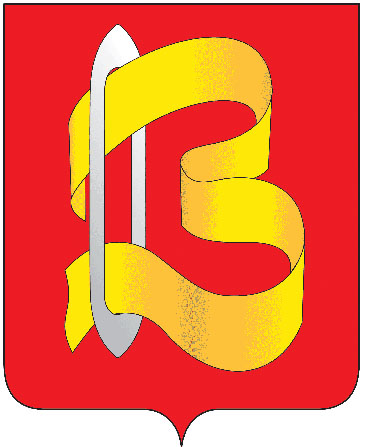 ГОРОДСКАЯ ДУМАГОРОДСКОГО ОКРУГА ВИЧУГАШЕСТОГО СОЗЫВАР Е Ш Е Н И Е20.12.2019							№ 74О БЮДЖЕТЕ ГОРОДСКОГО ОКРУГА ВИЧУГА НА 2020 ГОД И НА ПЛАНОВЫЙ ПЕРИОД 2021 И 2022 ГОДОВВ соответствии с Бюджетным кодексом Российской Федерации, Федеральным законом от 06.10.2003 № 131-ФЗ «Об общих принципах организации местного самоуправления в Российской Федерации» (в действующей редакции), Уставом городского округа Вичуга, в целях регулирования бюджетных правоотношений, городская Дума городского округа Вичуга РЕШИЛА:Статья 1. Основные характеристики бюджета городского округа Вичуга на 2020 год и на плановый период 2021 и 2022 годовУтвердить основные характеристики бюджета городского округа Вичуга:1. На 2020 год:1) общий объем доходов бюджета городского округа Вичуга в сумме 766 467 432,35 руб.;2) общий объем расходов бюджета городского округа Вичуга в сумме                                      778 438 252,39 руб.;3) дефицит бюджета городского округа Вичуга в сумме 11 970 820,04 руб.2. На 2021 год:1) общий объем доходов бюджета городского округа Вичуга в сумме 475 476 956,17руб.;2) общий объем расходов бюджета городского округа Вичуга в сумме 488 343 462,29 руб.;3) дефицит бюджета городского округа Вичуга в сумме 12 866 506,12руб.3. На 2022 год:1) общий объем доходов бюджета городского округа Вичуга в сумме 470 475 542,61 руб.;2) общий объем расходов бюджета городского округа Вичуга в сумме 483 418 924,29 руб.;3) дефицит бюджета городского округа Вичуга в сумме 12 943 381,68 руб.Статья 2. Показатели доходов бюджета городского округа Вичуга 1.Утвердить объем поступлений доходов бюджета городского округа в 2020 году и на плановый период 2021 и 2022 годов по кодам классификации доходов бюджетов, согласно Приложению 1 к настоящему Решению.2.Установить, что дополнительные доходы, полученные в течение финансового года, направляются на покрытие дефицита городского бюджета, если иное не определено решением городской Думы городского округа Вичуга.3. Установить в пределах общего объема доходов бюджета городского округа Вичуга, утвержденного статьей 1 настоящего решения, объем межбюджетных трансфертов, получаемых из областного бюджета: 1) на 2020 год в сумме 620 630 744,39 руб.  2) на 2021 год в сумме 328 938 705,26 руб. 3) на 2022 год в сумме 326 811 187,51 руб.Распределение межбюджетных трансфертов приведено в Приложении 2 к настоящему Решению.Статья 3. Главные администраторы доходов бюджета городского округа ВичугаУтвердить перечень главных администраторов доходов бюджета городского округа Вичуга, закрепляемые за ними виды (подвиды) доходов бюджета и их объем на 2020 год и на плановый период 2021 и 2022 годов согласно Приложению 3 к настоящему Решению.Статья 4. Источники внутреннего финансирования дефицита бюджета городского округа Вичуга1.Установить источники внутреннего финансирования дефицита бюджета городского округа Вичуга на 2020 год и на плановый период 2021 и 2022 годов согласно Приложению 4 к настоящему Решению.Статья 5. Главные администраторы источников внутреннего финансирования дефицита бюджета городского округа ВичугаУстановить перечень главных администраторов источников внутреннего финансирования дефицита бюджета городского округа Вичуга с указанием объемов администрируемых источников внутреннего финансирования дефицита бюджета городского округа Вичуга на 2020 год и на плановый период 2021 и 2022 годов по кодам классификации источников финансирования дефицита бюджетов согласно Приложению 5 к настоящему Решению.Статья 6. Бюджетные ассигнования бюджета городского округа Вичуга на 2020 год и на плановый период 2021 и 2022 годов1. Утвердить распределение бюджетных ассигнований по целевым статьям (муниципальным программам городского округа Вичуга и не включенным в муниципальные программы городского округа Вичуга направлениям деятельности органов муниципальной власти городского округа Вичуга), группам видов расходов классификации расходов бюджета городского округа Вичуга:1) на 2020 год согласно Приложению 6 к настоящему Решению;2) на плановый период 2021 и 2022 годов согласно Приложению 7 к настоящему Решению.2. Утвердить ведомственную структуру расходов бюджета городского округа Вичуга:1) на 2020 год согласно Приложению 8 к настоящему Решению;2) на плановый период 2021 и 2022 годов согласно Приложению 9 к настоящему Решению.3. Утвердить в пределах общего объема расходов бюджета городского округа Вичуга, утвержденного статьей 1 настоящего Решения:1) общий объем условно утвержденных расходов:а) на 2021 год в сумме 6 417 607,38 руб.;б) на 2022 год в 12 570 545,45 руб.;2) общий объем бюджетных ассигнований, направляемых на исполнение публичных нормативных обязательств:а) на 2020 год в сумме 0,00 руб.;б) на 2021 год в сумме 0,00 руб.;в) на 2022 год в сумме 0,00 руб.4. Установить размер резервного фонда администрации городского округа Вичуга:1) на 2020 год в сумме 300 000,00 руб.;2) на 2021 год в сумме 275 700,00 руб.;3) на 2022 год в сумме 257 400,00 руб.5.Утвердить объем бюджетных ассигнований дорожного фонда городского округа Вичуга:1) на 2020 год в сумме 55 926 209,28 руб.;2) на 2021 год в сумме 15 724 138,30 руб.;3) на 2022 год в сумме 15 806 689,89 руб.6. Установить, что субсидии юридическим лицам, индивидуальным предпринимателям, а также физическим лицам - производителям товаров, работ, услуг, предусмотренные настоящим Решением, предоставляются в соответствии с порядком, утвержденным решением городской Думы городского округа Вичуга.7. Установить размер увеличения (индексации) денежного вознаграждения лиц, замещающих выборные муниципальные должности городского округа Вичуга, осуществляющих свои полномочия на постоянной основе, должностных окладов и ежемесячной выплаты за присвоенный классный чин муниципальным служащим, замещающих муниципальные должности в органах местного самоуправления городского округа Вичуга и должностных окладов служащих, занимающих должности, не отнесенные к должностям муниципальной службы контрольно-счетной комиссии городского округа Вичуга равного 1,042.Статья 7. Муниципальные внутренние заимствования, муниципальный долг городского округа Вичуга и расходы на его обслуживание, предоставление муниципальных гарантий.1. Утвердить верхний предел муниципального внутреннего долга городского округа Вичуга:1) на 1 января 2021 года в сумме 53 590 233,09 руб., в том числе по муниципальным гарантиям в сумме 0,0 руб.;2) на 1 января 2022 года в сумме 66 456 739,21 руб., в том числе по муниципальным гарантиям в сумме 0,0 руб.;3) на 1 января 2023 года в сумме 79 400 120,89 руб., в том числе по муниципальным гарантиям в сумме 0,0 руб.2. Утвердить объем расходов на обслуживание муниципального долга городского округа Вичуга:1) на 2020 год в сумме 32 913 073,70 руб.;2) на 2021 год в сумме 25 107 328,58 руб.;3) на 2022 год в сумме 25 185 558,58 руб.3. Утвердить программу муниципальных внутренних заимствований городского округа Вичуга на 2020 год и на плановый период 2021 и 2022 годов согласно Приложению 10 к настоящему Решению.4. Утвердить программу муниципальных гарантий городского округа Вичуга в валюте Российской Федерации на 2020 год и на плановый период 2021 и 2022 годов согласно Приложению 11 к настоящему Решению.Установить, что в 2020 году и плановом периоде 2021 и 2022 годы муниципальные гарантии не предоставляются.Статья 8. Предоставление бюджетных кредитовУстановить, что бюджетные кредиты за счет средств бюджета городского округа Вичуга не предоставляются.Статья 9. Особенности исполнения бюджета городского округа Вичуга в 2020 году1. Установить, что за счет средств бюджета городского округа не планируется предоставление бюджетных инвестиций юридическим лицам, не являющимся муниципальными учреждениями или муниципальными унитарными предприятиями.2. В случае временных кассовых разрывов в процессе исполнения бюджета городского округа Вичуга, администрация городского округа Вичуга вправе получать бюджетные кредиты из областного бюджета, а также кредиты в Российских кредитных организациях с возвратом в течение финансового года.Статья 10. Вступление в силу настоящего РешенияНастоящее решение вступает в силу с 01 января 2020 года.Опубликовать решение в Вестнике органов местного самоуправления городского округа Вичуга и разместить на официальном сайте администрации городского округа Вичуга в сети Интернет. Приложение 10к решению городской Думы городского округа Вичуга шестого созыва « О бюджете городского округа Вичуга на 2020 год и на плановый период  2021 и 2022 годов»от 20.12.2019 №74 Программа муниципальных внутренних заимствованийбюджета городского округа Вичуга на 2020 год и на плановый период 2021 и 2022 годов( руб.)Пиложение 11 к решению городской Думы городского округа Вичуга шестого созыва « О бюджете городского округа Вичуга на 2020 год и на плановый период  2021 и 2022 годов»от 20.12.2019 №74 Программамуниципальных гарантий городского округа Вичуга в валюте Российской Федерациина 2020 год и на плановый период 2021 и 2022 годов          1.1. Перечень подлежащих предоставлению муниципальных гарантий городского округа Вичуга в 2020 – 2022 годах      1.2. Общий объем бюджетных ассигнований, предусмотренных на исполнение муниципальных гарантий городского округа Вичуга по возможным гарантийным случаям, в 2020 году и на плановый период 2021 и 2022 годовГлавы городского округа Вичуга		Председатель городской Думы 		городского округа Вичуга		М.А. БАРАНОВ			Е.В. МОРОКИНАПриложение 1  
к решению городской Думы  городского 
округа Вичуга шестого созыва
 «О бюджете городского округа Вичуга на 2020 год
 и на  плановый период 2021 и 2022 годов»
 от 20 12 2019 №  74Приложение 1  
к решению городской Думы  городского 
округа Вичуга шестого созыва
 «О бюджете городского округа Вичуга на 2020 год
 и на  плановый период 2021 и 2022 годов»
 от 20 12 2019 №  74Приложение 1  
к решению городской Думы  городского 
округа Вичуга шестого созыва
 «О бюджете городского округа Вичуга на 2020 год
 и на  плановый период 2021 и 2022 годов»
 от 20 12 2019 №  74Приложение 1  
к решению городской Думы  городского 
округа Вичуга шестого созыва
 «О бюджете городского округа Вичуга на 2020 год
 и на  плановый период 2021 и 2022 годов»
 от 20 12 2019 №  74Приложение 1  
к решению городской Думы  городского 
округа Вичуга шестого созыва
 «О бюджете городского округа Вичуга на 2020 год
 и на  плановый период 2021 и 2022 годов»
 от 20 12 2019 №  74Приложение 1  
к решению городской Думы  городского 
округа Вичуга шестого созыва
 «О бюджете городского округа Вичуга на 2020 год
 и на  плановый период 2021 и 2022 годов»
 от 20 12 2019 №  74Приложение 1  
к решению городской Думы  городского 
округа Вичуга шестого созыва
 «О бюджете городского округа Вичуга на 2020 год
 и на  плановый период 2021 и 2022 годов»
 от 20 12 2019 №  74Доходы бюджета городского округа Вичуга  по кодам классификации доходов бюджетов на 2020 год и на плановый период 2021 и 2022 годовДоходы бюджета городского округа Вичуга  по кодам классификации доходов бюджетов на 2020 год и на плановый период 2021 и 2022 годовДоходы бюджета городского округа Вичуга  по кодам классификации доходов бюджетов на 2020 год и на плановый период 2021 и 2022 годовДоходы бюджета городского округа Вичуга  по кодам классификации доходов бюджетов на 2020 год и на плановый период 2021 и 2022 годовДоходы бюджета городского округа Вичуга  по кодам классификации доходов бюджетов на 2020 год и на плановый период 2021 и 2022 годовДоходы бюджета городского округа Вичуга  по кодам классификации доходов бюджетов на 2020 год и на плановый период 2021 и 2022 годовДоходы бюджета городского округа Вичуга  по кодам классификации доходов бюджетов на 2020 год и на плановый период 2021 и 2022 годовНаименование кода поступлений в бюджет, группы, подгруппы, статьи, подстатьи, элемента, группы подвида, аналитической группы подвида доходовНаименование кода поступлений в бюджет, группы, подгруппы, статьи, подстатьи, элемента, группы подвида, аналитической группы подвида доходовКодКод2020 год2021 год2022 годДОХОДЫ БЮДЖЕТА-ИТОГОДОХОДЫ БЮДЖЕТА-ИТОГО766 467 432,35475 476 956,17470 475 542,61Налоговые и неналоговые доходыНалоговые и неналоговые доходы1 00 00000 00 0000 0001 00 00000 00 0000 000145 508 025,54146 538 250,91143 664 355,10Налоги на прибыль, доходыНалоги на прибыль, доходы1 01 00000 00 0000 0001 01 00000 00 0000 00079 326 000,0070 857 500,0072 987 500,00Налог на доходы физических лицНалог на доходы физических лиц1 01 02000 01 0000 1101 01 02000 01 0000 11079 326 000,0070 857 500,0072 987 500,00Налог на доходы физических лиц с доходов, источником которых является налоговый агент, за исключением доходов, в отношении которых исчисление и уплата налога осуществляются в соответствии со статьями 227,227.1 и 228 Налогового кодекса Российской ФедерацииНалог на доходы физических лиц с доходов, источником которых является налоговый агент, за исключением доходов, в отношении которых исчисление и уплата налога осуществляются в соответствии со статьями 227,227.1 и 228 Налогового кодекса Российской Федерации1 01 02010 01 0000 1101 01 02010 01 0000 11078 601 000,0070 100 000,0072 200 000,00Налог на доходы физических лиц с доходов,  полученных от осуществления деятельности  физическими лицами, зарегистрированными в качестве индивидуальных предпринимателей, нотариусов, занимающихся частной практикой, адвокатов, учредивших адвокатские кабинеты и других лиц, занимающихся частной практикой в соответствии со статьей 227 Налогового кодекса Российской ФедерацииНалог на доходы физических лиц с доходов,  полученных от осуществления деятельности  физическими лицами, зарегистрированными в качестве индивидуальных предпринимателей, нотариусов, занимающихся частной практикой, адвокатов, учредивших адвокатские кабинеты и других лиц, занимающихся частной практикой в соответствии со статьей 227 Налогового кодекса Российской Федерации1 01 02020 01 0000 1101 01 02020 01 0000 110525 000,00550 000,00575 000,00Налог на доходы физических лиц с доходов, полученных физическими лицами в соответствии со статьей 228 Налогового кодекса Российской  ФедерацииНалог на доходы физических лиц с доходов, полученных физическими лицами в соответствии со статьей 228 Налогового кодекса Российской  Федерации1 01 02030 01 0000 1101 01 02030 01 0000 110125 000,00132 500,00137 500,00Налог на доходы физических лиц в виде фиксированных авансовых платежей с доходов, полученных физическими лицами, являющимися иностранными гражданами, осуществляющими  трудовую деятельность по найму  на основании патента в соответствии со статьей 227.1 Налогового кодекса Российской ФедерацииНалог на доходы физических лиц в виде фиксированных авансовых платежей с доходов, полученных физическими лицами, являющимися иностранными гражданами, осуществляющими  трудовую деятельность по найму  на основании патента в соответствии со статьей 227.1 Налогового кодекса Российской Федерации1 01 02040 01 0000 1101 01 02040 01 0000 11075 000,0075 000,0075 000,00Налоги на товары (работы, услуги), реализуемые на территории Российской ФедерацииНалоги на товары (работы, услуги), реализуемые на территории Российской Федерации1 03 00000 00 0000 0001 03 00000 00 0000 0006 399 893,386 942 950,917 305 955,10Акцизы по подакцизным товарам (продукции), производимым на территории Российской ФедерацииАкцизы по подакцизным товарам (продукции), производимым на территории Российской Федерации1 03 02000 01 0000 1101 03 02000 01 0000 1106 399 893,386 942 950,917 305 955,10Доходы от уплаты акцизов на дизельное топливо, подлежащие распределению между бюджетами субъектов Российской Федерации и местными бюджетами с учетом установленных дифференцированных нормативов отчислений в местные бюджетыДоходы от уплаты акцизов на дизельное топливо, подлежащие распределению между бюджетами субъектов Российской Федерации и местными бюджетами с учетом установленных дифференцированных нормативов отчислений в местные бюджеты1 03 02230 01 0000 1101 03 02230 01 0000 1102 932 654,773 200 584,493 362 757,91Доходы от уплаты акцизов на дизельное топливо, подлежащие распределению между бюджетами субъектов Российской Федерации и местными бюджетами с учетом установленных дифференцированных нормативов отчислений в местные бюджеты (по нормативам, установленным Федеральным законом о федеральном бюджете в целях формирования дорожных фондов субъектов Российской Федерации)Доходы от уплаты акцизов на дизельное топливо, подлежащие распределению между бюджетами субъектов Российской Федерации и местными бюджетами с учетом установленных дифференцированных нормативов отчислений в местные бюджеты (по нормативам, установленным Федеральным законом о федеральном бюджете в целях формирования дорожных фондов субъектов Российской Федерации)1 03 02231 01 0000 1101 03 02231 01 0000 1102 932 654,773 200 584,493 362 757,91Доходы от уплаты акцизов на моторные масла для дизельных и (или) карбюраторных (инжекторных) двигателей, подлежащие распределению между  бюджетами субъектов Российской Федерации и местными бюджетами с учетом установленных дифференцированных нормативов отчислений в местные бюджетыДоходы от уплаты акцизов на моторные масла для дизельных и (или) карбюраторных (инжекторных) двигателей, подлежащие распределению между  бюджетами субъектов Российской Федерации и местными бюджетами с учетом установленных дифференцированных нормативов отчислений в местные бюджеты1 03 02240 01 0000 1101 03 02240 01 0000 11015 105,6716 061,2316 580,35Доходы от уплаты акцизов на моторные масла для дизельных и (или) карбюраторных (инжекторных) двигателей, подлежащие распределению между бюджетами субъектов Российской Федерации и местными бюджетами с учетом установленных дифференцированных нормативов отчислений в местные бюджеты (по нормативам, установленным Федеральным законом о федеральном бюджете в целях формирования дорожных фондов субъектов Российской Федерации)Доходы от уплаты акцизов на моторные масла для дизельных и (или) карбюраторных (инжекторных) двигателей, подлежащие распределению между бюджетами субъектов Российской Федерации и местными бюджетами с учетом установленных дифференцированных нормативов отчислений в местные бюджеты (по нормативам, установленным Федеральным законом о федеральном бюджете в целях формирования дорожных фондов субъектов Российской Федерации)1 03 02241 01 0000 1101 03 02241 01 0000 11015 105,6716 061,2316 580,35Доходы от уплаты акцизов на автомобильный бензин, подлежащие распределению между бюджетами субъектов  Российской Федерации и местными бюджетами с учетом установленных дифференцированных нормативов отчислений в местные бюджетыДоходы от уплаты акцизов на автомобильный бензин, подлежащие распределению между бюджетами субъектов  Российской Федерации и местными бюджетами с учетом установленных дифференцированных нормативов отчислений в местные бюджеты1 03 02250 01 0000 1101 03 02250 01 0000 1103 830 598,064 168 920,634 353 429,89Доходы от уплаты акцизов на автомобильный бензин, подлежащие распределению между бюджетами субъектов Российской Федерации и местными бюджетами с учетом установленных дифференцированных нормативов отчислений в местные бюджеты (по нормативам, установленным Федеральным законом о федеральном бюджете в целях формирования дорожных фондов субъектов Российской Федерации)Доходы от уплаты акцизов на автомобильный бензин, подлежащие распределению между бюджетами субъектов Российской Федерации и местными бюджетами с учетом установленных дифференцированных нормативов отчислений в местные бюджеты (по нормативам, установленным Федеральным законом о федеральном бюджете в целях формирования дорожных фондов субъектов Российской Федерации)1 03 02251 01 0000 1101 03 02251 01 0000 1103 830 598,064 168 920,634 353 429,89Доходы от уплаты акцизов на прямогонный  бензин, подлежащие распределению  между  бюджетами субъектов Российской Федерации и местными бюджетами с учетом установленных дифференцированных нормативов отчислений в местные бюджетыДоходы от уплаты акцизов на прямогонный  бензин, подлежащие распределению  между  бюджетами субъектов Российской Федерации и местными бюджетами с учетом установленных дифференцированных нормативов отчислений в местные бюджеты1 03 02260 01 0000 1101 03 02260 01 0000 110-378 465,12-442 615,44-426 813,05Доходы от уплаты акцизов на прямогонный бензин, подлежащие распределению между бюджетами субъектов Российской Федерации и местными бюджетами с учетом установленных дифференцированных нормативов отчислений в местные бюджеты (по нормативам, установленным Федеральным законом о федеральном бюджете в целях формирования дорожных фондов субъектов Российской Федерации)Доходы от уплаты акцизов на прямогонный бензин, подлежащие распределению между бюджетами субъектов Российской Федерации и местными бюджетами с учетом установленных дифференцированных нормативов отчислений в местные бюджеты (по нормативам, установленным Федеральным законом о федеральном бюджете в целях формирования дорожных фондов субъектов Российской Федерации)1 03 02261 01 0000 1101 03 02261 01 0000 110-378 465,12-442 615,44-426 813,05Налоги на совокупный доходНалоги на совокупный доход1 05 00000 00 0000 0001 05 00000 00 0000 00016 389 600,0016 100 000,0016 500 000,00Единый налог на вмененный доход для отдельных видов деятельностиЕдиный налог на вмененный доход для отдельных видов деятельности1 05 02000 02 0000 1101 05 02000 02 0000 11011 818 100,002 880 000,000,00Единый налог на вмененный доход для отдельных видов деятельностиЕдиный налог на вмененный доход для отдельных видов деятельности1 05 02010 02 0000 1101 05 02010 02 0000 11011 818 100,002 880 000,000,00Налог, взимаемый в связи с применением патентной системы налогообложенияНалог, взимаемый в связи с применением патентной системы налогообложения1 05 04000 02 0000 1101 05 04000 02 0000 1104 571 500,0013 220 000,0016 500 000,00Налог, взимаемый в связи с применением патентной системы налогообложения, зачисляемый в бюджеты городских округовНалог, взимаемый в связи с применением патентной системы налогообложения, зачисляемый в бюджеты городских округов1 05 04010 02 0000 1101 05 04010 02 0000 1104 571 500,0013 220 000,0016 500 000,00Налоги на имуществоНалоги на имущество1 06 00000 00 0000 0001 06 00000 00 0000 00017 973 200,0016 300 000,0016 550 000,00Налог на имущество физических лицНалог на имущество физических лиц1 06 01000 00 0000 1101 06 01000 00 0000 1108 540 500,007 400 000,007 500 000,00Налог на имущество физических лиц, взимаемый по ставкам, применяемым к объектам налогообложения, расположенным в границах городских округовНалог на имущество физических лиц, взимаемый по ставкам, применяемым к объектам налогообложения, расположенным в границах городских округов1 06 01020 04 0000 1101 06 01020 04 0000 1108 540 500,007 400 000,007 500 000,00Земельный налогЗемельный налог1 06 06000 00 0000 1101 06 06000 00 0000 1109 432 700,008 900 000,009 050 000,00Земельный налог с организацийЗемельный налог с организаций1 06 06030 00 0000 1101 06 06030 00 0000 1104 407 600,003 900 000,004 000 000,00Земельный налог с организаций, обладающих земельным участком, расположенным в границах городских округовЗемельный налог с организаций, обладающих земельным участком, расположенным в границах городских округов1 06 06032 04 0000 1101 06 06032 04 0000 1104 407 600,003 900 000,004 000 000,00Земельный налог с физических лицЗемельный налог с физических лиц1 06 06040 00 0000 1101 06 06040 00 0000 1105 025 100,005 000 000,005 050 000,00Земельный налог с физических лиц, обладающих земельным участком, расположенным в границах городских округовЗемельный налог с физических лиц, обладающих земельным участком, расположенным в границах городских округов1 06 06042 04 0000 1101 06 06042 04 0000 1105 025 100,005 000 000,005 050 000,00Государственная пошлинаГосударственная пошлина1 08 00000 00 0000 0001 08 00000 00 0000 0004 225 000,004 325 000,004 525 000,00Государственная пошлина по делам, рассматриваемым в судах общей юрисдикции, мировыми судьямиГосударственная пошлина по делам, рассматриваемым в судах общей юрисдикции, мировыми судьями1 08 03000 01 0000 1101 08 03000 01 0000 1104 200 000,004 300 000,004 500 000,00Государственная пошлина по делам, рассматриваемым в судах общей юрисдикции, мировыми судьями (за исключением Верховного Суда Российской Федерации)Государственная пошлина по делам, рассматриваемым в судах общей юрисдикции, мировыми судьями (за исключением Верховного Суда Российской Федерации)1 08 03010 01 0000 1101 08 03010 01 0000 1104 200 000,004 300 000,004 500 000,00Государственная пошлина за государственную регистрацию, а также за совершение прочих юридически значимых действийГосударственная пошлина за государственную регистрацию, а также за совершение прочих юридически значимых действий1 08 07000 01 0000 1101 08 07000 01 0000 11025 000,0025 000,0025 000,00Государственная пошлина за выдачу разрешения на установку рекламной конструкцииГосударственная пошлина за выдачу разрешения на установку рекламной конструкции1 08 07150 01 0000 1101 08 07150 01 0000 11025 000,0025 000,0025 000,00Доходы от использования имущества, находящегося в государственной и муниципальной собственностиДоходы от использования имущества, находящегося в государственной и муниципальной собственности1 11 00000 00 0000 0001 11 00000 00 0000 0009 610 000,0013 813 600,0012 318 500,00Доходы, получаемые в виде арендной либо иной платы за передачу в возмездное пользование государственного и муниципального имущества (за исключением имущества бюджетных и автономных учреждений, а также имущества государственных и муниципальных унитарных предприятий, в том числе  казенных)Доходы, получаемые в виде арендной либо иной платы за передачу в возмездное пользование государственного и муниципального имущества (за исключением имущества бюджетных и автономных учреждений, а также имущества государственных и муниципальных унитарных предприятий, в том числе  казенных)1 11 05000 00 0000 1201 11 05000 00 0000 1203 000 000,003 000 000,003 000 000,00Доходы, получаемые в виде арендной платы за земельные участки, государственная собственность на которые не разграничена, а также средства от продажи права на заключение договоров аренды указанных земельных участковДоходы, получаемые в виде арендной платы за земельные участки, государственная собственность на которые не разграничена, а также средства от продажи права на заключение договоров аренды указанных земельных участков1 11 05010 00 0000 1201 11 05010 00 0000 1203 000 000,003 000 000,003 000 000,00Доходы, получаемые в виде арендной платы за  земельные участки, государственная собственность на которые не разграничена и которые расположены в границах городских округов, а также средства от продажи права на заключение договоров аренды  указанных земельных участковДоходы, получаемые в виде арендной платы за  земельные участки, государственная собственность на которые не разграничена и которые расположены в границах городских округов, а также средства от продажи права на заключение договоров аренды  указанных земельных участков1 11 05012 04 0000 1201 11 05012 04 0000 1203 000 000,003 000 000,003 000 000,00Платежи от государственных и муниципальных унитарных предприятийПлатежи от государственных и муниципальных унитарных предприятий1 11 07000 00 0000 1201 11 07000 00 0000 1201 010 000,005 710 000,004 818 500,00Доходы от перечисления части прибыли государственных и муниципальных унитарных предприятий, остающейся после уплаты налогов и обязательных платежейДоходы от перечисления части прибыли государственных и муниципальных унитарных предприятий, остающейся после уплаты налогов и обязательных платежей1 11 07010 00 0000 1201 11 07010 00 0000 1201 010 000,005 710 000,004 818 500,00Доходы от перечисления части прибыли, остающейся после уплаты налогов и иных обязательных платежей муниципальных унитарных предприятий, созданных городскими округамиДоходы от перечисления части прибыли, остающейся после уплаты налогов и иных обязательных платежей муниципальных унитарных предприятий, созданных городскими округами1 11 07014 04 0000 1201 11 07014 04 0000 1201 010 000,005 710 000,004 818 500,00Прочие доходы от использования имущества и прав, находящихся в государственной и муниципальной собственности (за исключением имущества бюджетных и автономных учреждений, а также имущества государственных и муниципальных унитарных предприятий, в том числе казенных)Прочие доходы от использования имущества и прав, находящихся в государственной и муниципальной собственности (за исключением имущества бюджетных и автономных учреждений, а также имущества государственных и муниципальных унитарных предприятий, в том числе казенных)1 11 09000 00 0000 1201 11 09000 00 0000 1205 600 000,005 103 600,004 500 000,00Прочие поступления от использования имущества, находящегося в государственной и муниципальной собственности (за исключением имущества бюджетных и автономных учреждений, а также имущества государственных и муниципальных унитарных предприятий, в том числе казенных)Прочие поступления от использования имущества, находящегося в государственной и муниципальной собственности (за исключением имущества бюджетных и автономных учреждений, а также имущества государственных и муниципальных унитарных предприятий, в том числе казенных)1 11 09040 00 0000 1201 11 09040 00 0000 1205 600 000,004 500 000,004 500 000,00Прочие поступления от использования имущества, находящегося в собственности городских округов ( за исключением имущества муниципальных бюджетных и автономных учреждений, а также имущества муниципальных унитарных предприятий, в том числе казенных)Прочие поступления от использования имущества, находящегося в собственности городских округов ( за исключением имущества муниципальных бюджетных и автономных учреждений, а также имущества муниципальных унитарных предприятий, в том числе казенных)1 11 09044 04 0000 1201 11 09044 04 0000 1205 600 000,004 500 000,004 500 000,00Платежи при пользовании природными ресурсамиПлатежи при пользовании природными ресурсами1 12 00000 00 0000 0001 12 00000 00 0000 000141 800,00147 600,00153 500,00Плата за негативное воздействие на окружающую средуПлата за негативное воздействие на окружающую среду1 12 01000 01 0000 1201 12 01000 01 0000 120141 800,00147 600,00153 500,00Плата за выбросы загрязняющих веществ в атмосферный воздух стационарными объектамиПлата за выбросы загрязняющих веществ в атмосферный воздух стационарными объектами1 12 01010 01 0000 1201 12 01010 01 0000 12023 900,0024 900,0025 900,00Плата за сбросы загрязняющих веществ в водные объектыПлата за сбросы загрязняющих веществ в водные объекты1 12 01030 01 0000 1201 12 01030 01 0000 120117 900,00122 700,00127 600,00Доходы от оказания платных услуг (работ) и компенсации затрат государстваДоходы от оказания платных услуг (работ) и компенсации затрат государства1 13 00000 00 0000 0001 13 00000 00 0000 000452 000,00452 000,00452 000,00Доходы от оказания платных услуг (работ)Доходы от оказания платных услуг (работ)1 13 01000 00 0000 1301 13 01000 00 0000 13012 000,0012 000,0012 000,00Прочие доходы от оказания платных услуг (работ)Прочие доходы от оказания платных услуг (работ)1 13 01990 00 0000 1301 13 01990 00 0000 13012 000,0012 000,0012 000,00Прочие доходы от оказания платных услуг (работ) получателями средств бюджетов городских округовПрочие доходы от оказания платных услуг (работ) получателями средств бюджетов городских округов1 13 01994 04 0000 1301 13 01994 04 0000 13012 000,0012 000,0012 000,00Доходы от компенсации затрат государстваДоходы от компенсации затрат государства1 13 02000 00 0000 1301 13 02000 00 0000 130440 000,00440 000,00440 000,00Прочие доходы от компенсации затрат государстваПрочие доходы от компенсации затрат государства1 13 02990 00 0000 1301 13 02990 00 0000 130440 000,00440 000,00440 000,00Прочие доходы от компенсации затрат бюджетов городских округовПрочие доходы от компенсации затрат бюджетов городских округов1 13 02994 04 0000 1301 13 02994 04 0000 130440 000,00440 000,00440 000,00Доходы от продажи материальных и нематериальных  активовДоходы от продажи материальных и нематериальных  активов1 14 00000 00 0000 0001 14 00000 00 0000 00010 679 032,1617 553 100,0012 825 400,00Доходы от реализации имущества, находящегося в государственной и муниципальной собственности (за исключением движимого имущества, имущества бюджетных и автономных учреждений, а также имущества государственных и муниципальных унитарных предприятий, в том числе казенных)Доходы от реализации имущества, находящегося в государственной и муниципальной собственности (за исключением движимого имущества, имущества бюджетных и автономных учреждений, а также имущества государственных и муниципальных унитарных предприятий, в том числе казенных)1 14 02000 00 0000 0001 14 02000 00 0000 0009 279 032,1614 100 000,009 828 000,00Доходы от реализации  имущества, находящегося в собственности городских округов (за исключением движимого  имущества муниципальных бюджетных и автономных учреждений, а также имущества муниципальных унитарных предприятий, в том числе казенных), в части реализации основных средств по указанному имуществуДоходы от реализации  имущества, находящегося в собственности городских округов (за исключением движимого  имущества муниципальных бюджетных и автономных учреждений, а также имущества муниципальных унитарных предприятий, в том числе казенных), в части реализации основных средств по указанному имуществу1 14 02040 04 0000 4101 14 02040 04 0000 4109 279 032,1614 100 000,009 828 000,00Доходы от реализации иного имущества, находящегося в собственности городских округов (за исключением имущества муниципальных бюджетных и автономных учреждений, а также имущества муниципальных унитарных предприятий, в том числе казенных), в части реализации основных средств по указанному имуществуДоходы от реализации иного имущества, находящегося в собственности городских округов (за исключением имущества муниципальных бюджетных и автономных учреждений, а также имущества муниципальных унитарных предприятий, в том числе казенных), в части реализации основных средств по указанному имуществу1 14 02043 04 0000 4101 14 02043 04 0000 4109 279 032,1614 100 000,009 828 000,00Доходы от продажи земельных участков, находящихся в государственной и муниципальной собственностиДоходы от продажи земельных участков, находящихся в государственной и муниципальной собственности1 14 06000 00 0000 4301 14 06000 00 0000 4301 400 000,003 453 100,002 997 400,00Доходы от продажи земельных участков, государственная собственность на которые не разграниченаДоходы от продажи земельных участков, государственная собственность на которые не разграничена1 14 06010 00 0000 4301 14 06010 00 0000 4301 400 000,003 453 100,002 997 400,00Доходы от продажи земельных участков, государственная собственность на которые не разграничена и которые расположены в границах городских округовДоходы от продажи земельных участков, государственная собственность на которые не разграничена и которые расположены в границах городских округов1 14 06012 04 0000 4301 14 06012 04 0000 4301 400 000,003 453 100,002 997 400,00Штрафы, санкции, возмещение ущербаШтрафы, санкции, возмещение ущерба1 16 00000 00 0000 0001 16 00000 00 0000 000311 500,0046 500,0046 500,00Административные штрафы, установленные Кодексом Российской Федерации об административных правонарушенияхАдминистративные штрафы, установленные Кодексом Российской Федерации об административных правонарушениях1 16 01000 01 0000 1401 16 01000 01 0000 14047 000,000,000,00Административные штрафы, установленные главой 5 Кодекса Российской Федерации об административных правонарушениях, за административные правонарушения, посягающие на права гражданАдминистративные штрафы, установленные главой 5 Кодекса Российской Федерации об административных правонарушениях, за административные правонарушения, посягающие на права граждан1 16 01050 01 0000 1401 16 01050 01 0000 1402 000,000,000,00Административные штрафы, установленные главой 5 Кодекса Российской Федерации об административных правонарушениях, за административные правонарушения, посягающие на права граждан, налагаемые мировыми судьями, комиссиями по делам несовершеннолетних и защите их правАдминистративные штрафы, установленные главой 5 Кодекса Российской Федерации об административных правонарушениях, за административные правонарушения, посягающие на права граждан, налагаемые мировыми судьями, комиссиями по делам несовершеннолетних и защите их прав1 16 01053 01 0000 1401 16 01053 01 0000 1402 000,000,000,00Административные штрафы, установленные главой 6 Кодекса Российской Федерации об административных правонарушениях, за административные правонарушения, посягающие на здоровье, санитарно-эпидемиологическое благополучие населения и общественную нравственностьАдминистративные штрафы, установленные главой 6 Кодекса Российской Федерации об административных правонарушениях, за административные правонарушения, посягающие на здоровье, санитарно-эпидемиологическое благополучие населения и общественную нравственность1 16 01060 01 0000 1401 16 01060 01 0000 1405 000,000,000,00Административные штрафы, установленные главой 6 Кодекса Российской Федерации об административных правонарушениях, за административные правонарушения, посягающие на здоровье, санитарно-эпидемиологическое благополучие населения и общественную нравственность, налагаемые мировыми судьями, комиссиями по делам несовершеннолетних и защите их правАдминистративные штрафы, установленные главой 6 Кодекса Российской Федерации об административных правонарушениях, за административные правонарушения, посягающие на здоровье, санитарно-эпидемиологическое благополучие населения и общественную нравственность, налагаемые мировыми судьями, комиссиями по делам несовершеннолетних и защите их прав1 16 01063 01 0000 1401 16 01063 01 0000 1405 000,000,000,00Административные штрафы, установленные главой 7 Кодекса Российской Федерации об административных правонарушениях, за административные правонарушения в области охраны собственностиАдминистративные штрафы, установленные главой 7 Кодекса Российской Федерации об административных правонарушениях, за административные правонарушения в области охраны собственности1 16 01070 01 0000 1401 16 01070 01 0000 1403 000,000,000,00Административные штрафы, установленные главой 7 Кодекса Российской Федерации об административных правонарушениях, за административные правонарушения в области охраны собственности, налагаемые мировыми судьями, комиссиями по делам несовершеннолетних и защите их правАдминистративные штрафы, установленные главой 7 Кодекса Российской Федерации об административных правонарушениях, за административные правонарушения в области охраны собственности, налагаемые мировыми судьями, комиссиями по делам несовершеннолетних и защите их прав1 16 01073 01 0000 1401 16 01073 01 0000 1403 000,000,000,00Административные штрафы, установленные главой 14 Кодекса Российской Федерации об административных правонарушениях, за административные правонарушения в области предпринимательской деятельности и деятельности саморегулируемых организацийАдминистративные штрафы, установленные главой 14 Кодекса Российской Федерации об административных правонарушениях, за административные правонарушения в области предпринимательской деятельности и деятельности саморегулируемых организаций1 16 01140 01 0000 1401 16 01140 01 0000 14010 000,000,000,00Административные штрафы, установленные главой 14 Кодекса Российской Федерации об административных правонарушениях, за административные правонарушения в области предпринимательской деятельности и деятельности саморегулируемых организаций, налагаемые мировыми судьями, комиссиями по делам несовершеннолетних и защите их правАдминистративные штрафы, установленные главой 14 Кодекса Российской Федерации об административных правонарушениях, за административные правонарушения в области предпринимательской деятельности и деятельности саморегулируемых организаций, налагаемые мировыми судьями, комиссиями по делам несовершеннолетних и защите их прав1 16 01143 01 0000 1401 16 01143 01 0000 14010 000,000,000,00Административные штрафы, установленные Главой 20 Кодекса Российской Федерации об административных правонарушениях, за административные правонарушения, посягающие на общественный порядок и общественную безопасностьАдминистративные штрафы, установленные Главой 20 Кодекса Российской Федерации об административных правонарушениях, за административные правонарушения, посягающие на общественный порядок и общественную безопасность1 16 01200 01 0000 1401 16 01200 01 0000 14027 000,000,000,00Административные штрафы, установленные Главой 20 Кодекса Российской Федерации об административных правонарушениях, за административные правонарушения, посягающие на общественный порядок и общественную безопасность, налагаемые мировыми судьями, комиссиями по делам несовершеннолетних и защите их правАдминистративные штрафы, установленные Главой 20 Кодекса Российской Федерации об административных правонарушениях, за административные правонарушения, посягающие на общественный порядок и общественную безопасность, налагаемые мировыми судьями, комиссиями по делам несовершеннолетних и защите их прав1 16 01203 01 0000 1401 16 01203 01 0000 14027 000,000,000,00Доходы от денежных взысканий (штрафов), поступающие в счет погашения задолженности, образовавшейся до 1 января 2020 года, подлежащие зачислению в бюджеты бюджетной системы Российской Федерации по нормативам, действовавшим в 2019 годуДоходы от денежных взысканий (штрафов), поступающие в счет погашения задолженности, образовавшейся до 1 января 2020 года, подлежащие зачислению в бюджеты бюджетной системы Российской Федерации по нормативам, действовавшим в 2019 году1 16 10120 00 0000 1401 16 10120 00 0000 140264 500,0046 500,0046 500,00Доходы от денежных взысканий (штрафов), поступающие в счет погашения задолженности, образовавшейся до 1 января 2020 года, подлежащие зачислению в бюджет муниципального образования по нормативам, действовавшим в 2019 году (доходы бюджетов городских округов за исключением доходов, направляемых на формирование муниципального дорожного фонда, а также иных платежей в случае принятия решения финансовым органом муниципального образования о раздельном учете задолженности)Доходы от денежных взысканий (штрафов), поступающие в счет погашения задолженности, образовавшейся до 1 января 2020 года, подлежащие зачислению в бюджет муниципального образования по нормативам, действовавшим в 2019 году (доходы бюджетов городских округов за исключением доходов, направляемых на формирование муниципального дорожного фонда, а также иных платежей в случае принятия решения финансовым органом муниципального образования о раздельном учете задолженности)1 16 10123 01 0041 1401 16 10123 01 0041 140262 500,0046 500,0046 500,00Доходы от денежных взысканий (штрафов), поступающие в счет погашения задолженности, образовавшейся до 1 января 2020 года, подлежащие зачислению в федеральный бюджет и бюджет муниципального образования по нормативам, действовавшим в 2019 годуДоходы от денежных взысканий (штрафов), поступающие в счет погашения задолженности, образовавшейся до 1 января 2020 года, подлежащие зачислению в федеральный бюджет и бюджет муниципального образования по нормативам, действовавшим в 2019 году1 16 10129 01 0000 1401 16 10129 01 0000 1402 000,000,000,00Безвозмездные поступленияБезвозмездные поступления2 00 00000 00 0000 0002 00 00000 00 0000 000620 959 406,81328 938 705,26326 811 187,51Безвозмездные поступления от других бюджетов бюджетной системы Российской ФедерацииБезвозмездные поступления от других бюджетов бюджетной системы Российской Федерации2 02 00000 00 0000 0002 02 00000 00 0000 000620 630 744,39328 938 705,26326 811 187,51Дотации бюджетам бюджетной системы Российской ФедерацииДотации бюджетам бюджетной системы Российской Федерации2 02 10000 00 0000 1502 02 10000 00 0000 150167 195 940,00104 142 100,00108 161 300,00Дотации на выравнивание бюджетной обеспеченностиДотации на выравнивание бюджетной обеспеченности2 02 15001 00 0000 1502 02 15001 00 0000 150136 156 200,00104 142 100,00108 161 300,00Дотации бюджетам городских округов на выравнивание бюджетной обеспеченностиДотации бюджетам городских округов на выравнивание бюджетной обеспеченности2 02 15001 04 0000 1502 02 15001 04 0000 150136 156 200,00104 142 100,00108 161 300,00Дотации бюджетам на поддержку мер по обеспечению сбалансированности бюджетовДотации бюджетам на поддержку мер по обеспечению сбалансированности бюджетов2 02 15002 00 0000 1502 02 15002 00 0000 15031 039 740,000,000,00Дотации бюджетам городских округов на поддержку мер по обеспечению сбалансированности бюджетовДотации бюджетам городских округов на поддержку мер по обеспечению сбалансированности бюджетов2 02 15002 04 0000 1502 02 15002 04 0000 15031 039 740,000,000,00Субсидии бюджетам бюджетной системы Российской Федерации (межбюджетные субсидии)Субсидии бюджетам бюджетной системы Российской Федерации (межбюджетные субсидии)2 02 02000 00 0000 1502 02 02000 00 0000 150153 086 233,8118 732 417,2212 541 692,47Субсидии бюджетам на осуществление дорожной деятельности в отношении автомобильных дорог общего пользования, а также капитального ремонта и ремонта дворовых территорий многоквартирных домов, проездов к дворовым территориям многоквартирных домов населенных пунктовСубсидии бюджетам на осуществление дорожной деятельности в отношении автомобильных дорог общего пользования, а также капитального ремонта и ремонта дворовых территорий многоквартирных домов, проездов к дворовым территориям многоквартирных домов населенных пунктов2 02 20216 00 0000 1502 02 20216 00 0000 1509 253 336,998 891 643,049 434 183,97Субсидии бюджетам городских округов на осуществление дорожной деятельности в отношении автомобильных дорог общего пользования, а также капитального ремонта и ремонта дворовых территорий многоквартирных домов, проездов к дворовым территориям многоквартирных домов населенных пунктовСубсидии бюджетам городских округов на осуществление дорожной деятельности в отношении автомобильных дорог общего пользования, а также капитального ремонта и ремонта дворовых территорий многоквартирных домов, проездов к дворовым территориям многоквартирных домов населенных пунктов2 02 20216 04 0000 1502 02 20216 04 0000 1509 253 336,998 891 643,049 434 183,97Субсидии бюджетам на создание в общеобразовательных организациях, расположенных в сельской местности, условий для занятий физической культурой и спортомСубсидии бюджетам на создание в общеобразовательных организациях, расположенных в сельской местности, условий для занятий физической культурой и спортом2 02 25097 00 0000 1502 02 25097 00 0000 1502 238 602,202 268 978,50Субсидии бюджетам городских округов на создание в общеобразовательных организациях, расположенных в сельской местности, условий для занятий физической культурой и спортомСубсидии бюджетам городских округов на создание в общеобразовательных организациях, расположенных в сельской местности, условий для занятий физической культурой и спортом2 02 25097 04 0000 1502 02 25097 04 0000 1502 238 602,202 268 978,50Субсидии бюджетам на обновление материально-технической базы для формирования у обучающихся современных технологических и гуманитарных навыковСубсидии бюджетам на обновление материально-технической базы для формирования у обучающихся современных технологических и гуманитарных навыков2 02 25169 00 0000 1502 02 25169 00 0000 1502 234 117,360,000,00Субсидии бюджетам городских округов на обновление материально-технической базы для формирования у обучающихся современных технологических и гуманитарных навыковСубсидии бюджетам городских округов на обновление материально-технической базы для формирования у обучающихся современных технологических и гуманитарных навыков2 02 25169 04 0000 1502 02 25169 04 0000 1502 234 117,360,000,00Субсидии бюджетам на внедрение целевой модели цифровой образовательной среды в общеобразовательных организациях и профессиональных образовательных организацияхСубсидии бюджетам на внедрение целевой модели цифровой образовательной среды в общеобразовательных организациях и профессиональных образовательных организациях2 02 25210 00 0000 1502 02 25210 00 0000 1509 036 691,646 763 641,980,00Субсидии бюджетам городских округов на внедрение целевой модели цифровой образовательной среды в общеобразовательных организациях и профессиональных образовательных организацияхСубсидии бюджетам городских округов на внедрение целевой модели цифровой образовательной среды в общеобразовательных организациях и профессиональных образовательных организациях2 02 25210 04 0000 1502 02 25210 04 0000 1509 036 691,646 763 641,980,00Субсидии бюджетам на софинансирование расходных обязательств субъектов Российской Федерации, возникающих при реализации мероприятий по модернизации региональных и муниципальных детских школ искусств по видам искусствСубсидии бюджетам на софинансирование расходных обязательств субъектов Российской Федерации, возникающих при реализации мероприятий по модернизации региональных и муниципальных детских школ искусств по видам искусств2 02 25306 00 0000 1502 02 25306 00 0000 15030 000 000,00Субсидии бюджетам городских округов на софинансирование расходных обязательств субъектов Российской Федерации, возникающих при реализации мероприятий по модернизации региональных и муниципальных детских школ искусств по видам искусствСубсидии бюджетам городских округов на софинансирование расходных обязательств субъектов Российской Федерации, возникающих при реализации мероприятий по модернизации региональных и муниципальных детских школ искусств по видам искусств2 02 25306 04 0000 1502 02 25306 04 0000 15030 000 000,00Субсидии бюджетам на реализацию мероприятий по обеспечению жильем молодых семейСубсидии бюджетам на реализацию мероприятий по обеспечению жильем молодых семей2 02 25497 00 0000 1502 02 25497 00 0000 1505 803 482,250,000,00Субсидии бюджетам городских округов на реализацию мероприятий по обеспечению жильем молодых семейСубсидии бюджетам городских округов на реализацию мероприятий по обеспечению жильем молодых семей2 02 25497 04 0000 1502 02 25497 04 0000 1505 803 482,250,000,00Субсидии бюджетам на реализацию  программ формирования современной городской средыСубсидии бюджетам на реализацию  программ формирования современной городской среды2 02 25555 00 0000 1502 02 25555 00 0000 15033 000 000,00Субсидии бюджетам городских округов на реализацию  программ формирования современной городской средыСубсидии бюджетам городских округов на реализацию  программ формирования современной городской среды2 02 25555 04 0000 1502 02 25555 04 0000 15033 000 000,00Прочие субсидииПрочие субсидии2 02 29999 00 0000 1502 02 29999 00 0000 15063 758 605,57838 530,00838 530,00Прочие субсидии бюджетам городских округовПрочие субсидии бюджетам городских округов2 02 29999 04 0000 1502 02 29999 04 0000 15063 758 605,57838 530,00838 530,00Субвенции бюджетам бюджетной системы Российской ФедерацииСубвенции бюджетам бюджетной системы Российской Федерации2 02 30000 00 0000 1502 02 30000 00 0000 150190 959 476,41195 596 108,04195 640 115,04Субвенции местным бюджетам  на выполнение передаваемых полномочий субъектов Российской ФедерацииСубвенции местным бюджетам  на выполнение передаваемых полномочий субъектов Российской Федерации2 02 30024 00 0000 1502 02 30024 00 0000 1506 784 466,416 603 484,046 603 484,04Субвенции бюджетам городских округов на выполнение передаваемых полномочий субъектов Российской ФедерацииСубвенции бюджетам городских округов на выполнение передаваемых полномочий субъектов Российской Федерации2 02 30024 04 0000 1502 02 30024 04 0000 1506 784 466,416 603 484,046 603 484,04Субвенции бюджетам  муниципальных образований на  предоставление жилых помещений детям- сиротам и детям, оставшимся без попечения родителей, лицам из их числа по договорам найма специализированных жилых помещенийСубвенции бюджетам  муниципальных образований на  предоставление жилых помещений детям- сиротам и детям, оставшимся без попечения родителей, лицам из их числа по договорам найма специализированных жилых помещений2 02 35082 00 0000 1502 02 35082 00 0000 1503 220 371,003 220 371,003 220 371,00Субвенции бюджетам городских округов на  предоставление жилых помещений детям- сиротам и детям, оставшимся без попечения родителей, лицам из их числа по договорам найма специализированных жилых помещенийСубвенции бюджетам городских округов на  предоставление жилых помещений детям- сиротам и детям, оставшимся без попечения родителей, лицам из их числа по договорам найма специализированных жилых помещений2 02 35082 04 0000 1502 02 35082 04 0000 1503 220 371,003 220 371,003 220 371,00Субвенции бюджетам на осуществление полномочий по составлению (изменению) списков кандидатов в присяжные заседатели федеральных судов общей юрисдикции в Российской ФедерацииСубвенции бюджетам на осуществление полномочий по составлению (изменению) списков кандидатов в присяжные заседатели федеральных судов общей юрисдикции в Российской Федерации2 02 35120 00 0000 1502 02 35120 00 0000 1505 854,006 261,0050 268,00Субвенции бюджетам городских округов на осуществление полномочий по составлению (изменению) списков кандидатов в присяжные заседатели федеральных судов общей юрисдикции в Российской ФедерацииСубвенции бюджетам городских округов на осуществление полномочий по составлению (изменению) списков кандидатов в присяжные заседатели федеральных судов общей юрисдикции в Российской Федерации2 02 35120 04 0000 1502 02 35120 04 0000 1505 854,006 261,0050 268,00Прочие субвенцииПрочие субвенции2 02 39999 00 0000 1502 02 39999 00 0000 150180 948 785,00185 765 992,00185 765 992,00Прочие субвенции бюджетам городских округовПрочие субвенции бюджетам городских округов2 02 39999 04 0000 1502 02 39999 04 0000 150180 948 785,00185 765 992,00185 765 992,00Иные межбюджетные трансфертыИные межбюджетные трансферты2 02 40000 00 0000 1502 02 40000 00 0000 150109 389 094,1710 468 080,0010 468 080,00Межбюджетные трансферты бюджетам на ежемесячное денежное вознаграждение за классное руководство педагогическим работникам государственных и муниципальных общеобразовательных организацийМежбюджетные трансферты бюджетам на ежемесячное денежное вознаграждение за классное руководство педагогическим работникам государственных и муниципальных общеобразовательных организаций2 02 45303 00 0000 1502 02 45303 00 0000 1503 489 360,0010 468 080,0010 468 080,00Межбюджетные трансферты бюджетам городских округов на ежемесячное денежное вознаграждение за классное руководство педагогическим работникам государственных и муниципальных общеобразовательных организацийМежбюджетные трансферты бюджетам городских округов на ежемесячное денежное вознаграждение за классное руководство педагогическим работникам государственных и муниципальных общеобразовательных организаций2 02 45303 04 0000 1502 02 45303 04 0000 1503 489 360,0010 468 080,0010 468 080,00Межбюджетные трансферты, передаваемые бюджетам на создание комфортной городской среды в малых городах и исторических поселениях - победителях Всероссийского конкурса лучших проектов создания комфортной городской средыМежбюджетные трансферты, передаваемые бюджетам на создание комфортной городской среды в малых городах и исторических поселениях - победителях Всероссийского конкурса лучших проектов создания комфортной городской среды2 02 45424 00 0000 1502 02 45424 00 0000 15070 000 000,000,000,00Межбюджетные трансферты, передаваемые бюджетам городских округов на создание комфортной городской среды в малых городах и исторических поселениях - победителях Всероссийского конкурса лучших проектов создания комфортной городской средыМежбюджетные трансферты, передаваемые бюджетам городских округов на создание комфортной городской среды в малых городах и исторических поселениях - победителях Всероссийского конкурса лучших проектов создания комфортной городской среды2 02 45424 04 0000 1502 02 45424 04 0000 15070 000 000,000,000,00Прочие межбюджетные трансферты, передаваемые бюджетамПрочие межбюджетные трансферты, передаваемые бюджетам2 02 49999 00 0000 1502 02 49999 00 0000 15035 899 734,170,000,00Прочие межбюджетные трансферты, передаваемые бюджетам городских округовПрочие межбюджетные трансферты, передаваемые бюджетам городских округов2 02 49999 04 0000 1502 02 49999 04 0000 15035 899 734,170,000,00Прочие безвозмездные поступленияПрочие безвозмездные поступления2 07 00000 00 0000 0002 07 00000 00 0000 000328 662,420,000,00Прочие безвозмездные поступления в бюджеты городских округовПрочие безвозмездные поступления в бюджеты городских округов2 07 04000 04 0000 1502 07 04000 04 0000 150328 662,420,000,00Прочие безвозмездные поступления в бюджеты городских округовПрочие безвозмездные поступления в бюджеты городских округов2 07 04050 04 0000 1502 07 04050 04 0000 150328 662,420,000,00

 Приложение 2    
к решению городской Думы
городского округа Вичуга шестого созыва 
«О бюджете городского округа Вичуга на 2020 год и на плановый период 2021 и 2022 годов»
от 20.12.2019  № 74 

 Приложение 2    
к решению городской Думы
городского округа Вичуга шестого созыва 
«О бюджете городского округа Вичуга на 2020 год и на плановый период 2021 и 2022 годов»
от 20.12.2019  № 74 

 Приложение 2    
к решению городской Думы
городского округа Вичуга шестого созыва 
«О бюджете городского округа Вичуга на 2020 год и на плановый период 2021 и 2022 годов»
от 20.12.2019  № 74 

 Приложение 2    
к решению городской Думы
городского округа Вичуга шестого созыва 
«О бюджете городского округа Вичуга на 2020 год и на плановый период 2021 и 2022 годов»
от 20.12.2019  № 74 

 Приложение 2    
к решению городской Думы
городского округа Вичуга шестого созыва 
«О бюджете городского округа Вичуга на 2020 год и на плановый период 2021 и 2022 годов»
от 20.12.2019  № 74 

 Приложение 2    
к решению городской Думы
городского округа Вичуга шестого созыва 
«О бюджете городского округа Вичуга на 2020 год и на плановый период 2021 и 2022 годов»
от 20.12.2019  № 74 Объем межбюджетных трансфертов, получаемых из бюджета  Ивановской области на 2020 год и плановый период 2021 и 2022 годовОбъем межбюджетных трансфертов, получаемых из бюджета  Ивановской области на 2020 год и плановый период 2021 и 2022 годовОбъем межбюджетных трансфертов, получаемых из бюджета  Ивановской области на 2020 год и плановый период 2021 и 2022 годовОбъем межбюджетных трансфертов, получаемых из бюджета  Ивановской области на 2020 год и плановый период 2021 и 2022 годовОбъем межбюджетных трансфертов, получаемых из бюджета  Ивановской области на 2020 год и плановый период 2021 и 2022 годовОбъем межбюджетных трансфертов, получаемых из бюджета  Ивановской области на 2020 год и плановый период 2021 и 2022 годовНаименованиеСумма (руб.)Сумма (руб.)Сумма (руб.)Сумма (руб.)Сумма (руб.)Наименование2020 год2021 год2022 год2022 год2022 годДотация на выравнивание бюджетной обеспеченности муниципальных районов (городских округов)136 156 200,00104 142 100,00108 161 300,00108 161 300,00108 161 300,00Дотация на поддержку мер по обеспечению сбалансированности местных бюджетов на 2020 год31 039 740,000,000,000,000,00Итого дотаций167 195 940,00104 142 100,00108 161 300,00108 161 300,00108 161 300,00Субсидия бюджетам муниципальных районов и городских округов Ивановской области на создание (обновление) материально-технической базы для реализации основных и дополнительных общеобразовательных программ цифрового и гуманитарного профилей в общеобразовательных организациях, расположенных в сельской местности и малых городах, на 2020 годи плановый период 2021 и 2022 годов2 234 117,360,000,000,000,00Субсидия бюджетам муниципальных районов, городских округов Ивановской области на софинансирование расходов, связанных с поэтапным доведением средней заработной платы педагогическим работникам иных муниципальных организаций дополнительного образования детей до средней заработной платы учителей в Ивановской области на 2020 год1 484 733,600,000,000,000,00Субсидия бюджетам муниципальных образований Ивановской области на софинансирование расходов, связанных с поэтапным доведением средней заработной платы работникам культуры муниципальных учреждений культуры Ивановской области до средней заработной платы в Ивановской области на 2020 год12 941 289,000,000,000,000,00Субсидия бюджетам муниципальных районов и городских округов Ивановской области на софинансирование расходов, связанных с поэтапным доведением средней заработной платы педагогическим работникам муниципальных организаций дополнительного образования детей в сфере культуры и искусства до средней заработной платы учителей в Ивановской области на 2020 год6 039 268,000,000,000,000,00Субсидия бюджетам муниципальных районов и городских округов Ивановской области на софинансирование расходов, связанных с поэтапным доведением средней заработной платы педагогическим работникам муниципальных организаций дополнительного образования детей в сфере физической культуры и спорта до средней заработной платы учителей в Ивановской области на 2020 год2 655 334,470,000,000,000,00Субсидия бюджетам муниципальных районов и городских округов Ивановской области на софинансирование расходов по организации отдыха детей в каникулярное время в части организации двухразового питания в лагерях дневного пребывания на 2020 год и на плановый период 2021 и 2022 годов838 530,00838 530,00838 530,00838 530,00838 530,00Субсидия бюджетам городских округов, муниципальных районов и городских поселений Ивановской области на софинансирование расходов по обеспечению функционирования многофункциональных центров предоставления государственных и муниципальных услуг на 2020 год1 325 847,000,000,000,000,00Субсидия бюджетам муниципальных районов и городских округов Ивановской области на укрепление материально-технической базы муниципальных образовательных организаций Ивановской области в рамках иных не программных мероприятий по наказам избирателей депутатам Ивановской областной Думы на 2020 год350 000,000,000,000,000,00Субсидия бюджетам муниципальных образований Ивановской области на укрепление материально- технической базы муниципальных учреждений культуры Ивановской области в рамках иных непрограммных мероприятий по наказам избирателей депутатам Ивановской областной Думы на 2020 год8 000 000,000,000,000,000,00Субсидия бюджетам муниципальных образований Ивановской области на благоустройство в рамках иных непрограммных мероприятий по наказам избирателей депутатам Ивановской областной Думы на 2020 год150 000,000,000,000,000,00Субсидия бюджетам муниципальных образований Ивановской области на содержание автомобильных дорог в рамках иных непрограммных мероприятий по наказам избирателей депутатам Ивановской областной Думы на 2020 год200 000,000,000,000,000,00Субсидия бюджетам муниципальных районов и городских округов Ивановской области на внедрение целевой модели цифровой образовательной среды в общеобразовательных организациях и профессиональных образовательных организациях9 036 691,646 763 641,980,000,000,00Субсидия бюджетам муниципальных районов и городских округов Ивановской области на создание в общеобразовательных организациях, расположенных в сельской местности и малых городах, условий для занятий физической культурой и спортом на 2020 год и на плановый период 2021 и 2022 годов0,002 238 602,202 268 978,502 268 978,502 268 978,50Субсидия бюджетам муниципальных образований Ивановской области на укрепление материально-технической базы муниципальных учреждений культуры Ивановской области в 2020 году11 200 000,000,000,000,000,00Субсидия бюджетам муниципальных районов и городских округов Ивановской области на софинансирование расходных обязательств органов местного самоуправления по организации питания обучающихся 1-4 классов муниципальных общеобразовательных организаций на 2020 год4 522 394,250,000,000,000,00Субсидия бюджетам муниципальных образований на реализацию программ формирования современной городской среды в 2020 году33 000 000,000,000,000,000,00Субсидия бюджетам муниципальных районов и городских округов Ивановской области на укрепление материально-технической базы муниципальных образовательных организаций Ивановской области1 360 000,000,000,000,000,00Субсидия бюджетам муниципальных образований Ивановской области в целях предоставления социальных выплат молодым семьям на приобретение (строительство) жилого помещения в рамках подпрограммы «Обеспечение жильем молодых семей» государственной программы Ивановской области «Обеспечение доступным и комфортным жильем населения Ивановской области» в 2020 году5 803 482,250,000,000,000,00Субсидия бюджетам муниципальных образований Ивановской области на проектирование строительства (реконструкции), капитального ремонта, строительство (реконструкцию), капитальный ремонт, ремонт и содержание автомобильных дорог общего пользования местного значения, в том числе на формирование муниципальных дорожных фондов на 2020 год и на плановый период 2021 и 2022 годов9 253 336,998 891 643,049 434 183,979 434 183,979 434 183,97Субсидия бюджетам муниципальных районов и городских округов Ивановской области на реализацию мероприятий по модернизации муниципальных детских школ искусств по видам искусств на 2020 год30 000 000,000,000,000,000,00Субсидия бюджетам муниципальных районов и городских округов Ивановской области на укрепление материально-технической базы муниципальных образовательных организаций Ивановской области на 2020 год9 000 000,000,000,000,000,00Субсидия бюджетам муниципальных образований Ивановской области на реализацию проектов развития территорий муниципальных образований Ивановской области, основанных на местных инициативах в 2020 году3 691 209,250,000,000,000,00Итого субсидий153 086 233,8118 732 417,2212 541 692,4712 541 692,4712 541 692,47Субвенция бюджетам муниципальных районов и городских округов Ивановской области на осуществление полномочий по созданию и организации деятельности комиссий по делам несовершеннолетних и защите их прав на 2020 год и на плановый период 2021 и 2022 годов900 166,66834 427,00834 427,00834 427,00834 427,00Субвенция бюджетам муниципальных районов и городских округов Ивановской области на осуществление отдельных государственных полномочий в сфере административных правонарушений на 2020 год и на плановый период 2021 и 2022 годов16 897,0016 897,0016 897,0016 897,0016 897,00Субвенция бюджетам муниципальных районов и городских округов Ивановской области на осуществление переданных органам местного самоуправления государственных полномочий Ивановской области по присмотру и уходу за детьми-сиротами и детьми, оставшимися без попечения родителей, детьми-инвалидами в муниципальных дошкольных образовательных организациях и детьми, нуждающимися в длительном лечении, в муниципальных дошкольных образовательных организациях, осуществляющих оздоровление, на 2020 год и на плановый период 2021 и 2022 годов3 687 808,003 636 224,003 636 224,003 636 224,003 636 224,00Субвенция бюджетам муниципальных районов и городских округов Ивановской области на финансовое обеспечение государственных гарантий реализации прав на получение общедоступного и бесплатного дошкольного образования в муниципальных дошкольных образовательных организациях, включая  расходы на оплату труда, приобретение учебников и учебных пособий, средств обучения, игр, игрушек (за исключением расходов на содержание зданий и оплату коммунальных услуг) на 2020 год и на плановый период 2021 и 2022 годов90 802 852,0092 335 558,0092 335 558,0092 335 558,0092 335 558,00Субвенция бюджетам муниципальных районов и городских округов Ивановской области на финансовое обеспечение государственных гарантий реализации прав на получение общедоступного и бесплатного дошкольного, начального общего, основного общего, среднего общего образования в муниципальных общеобразовательных организациях, обеспечение дополнительного образования в муниципальных общеобразовательных организациях, включая расходы на оплату труда, приобретение учебников и учебных пособий, средств обучения, игр, игрушек (за исключением расходов на содержание зданий и оплату коммунальных услуг) на 2020 год и на плановый период 2021 и 2022 годов90 145 933,0093 430 434,0093 430 434,0093 430 434,0093 430 434,00Субвенция бюджетам муниципальных районов и городских округов Ивановской области на осуществление переданных органам местного самоуправления государственных полномочий Ивановской области по выплате компенсации части родительской платы за присмотр и уход за детьми в образовательных организациях, реализующих образовательную программу дошкольного образования на 2020 год и на плановый период 2021 и 2022 годов2 003 086,362 003 086,362 003 086,362 003 086,362 003 086,36Субвенция бюджетам городских округов и муниципальных районов Ивановской области на предоставление жилых помещений детям-сиротам и детям, оставшимся без попечения родителей, лицам из их числа по договорам найма специализированных жилых помещений на 2020 год и на плановый период 2021 и 2022 годов3 220 371,003 220 371,003 220 371,003 220 371,003 220 371,00Субвенция бюджетам муниципальных районов и городских округов Ивановской области на осуществление переданных государственных полномочий по организации двухразового питания в лагерях дневного пребывания детей-сирот и детей, находящихся в трудной жизненной ситуации на 2020 год и на плановый период 2021 и 2022 годов76 230,0076 230,0076 230,0076 230,0076 230,00Субвенция бюджетам муниципальных районов и городских округов Ивановской области на осуществление отдельных государственных полномочий по организации проведения на территории Ивановской области мероприятий по предупреждению и ликвидации болезней животных, их лечению, защите населения от болезней, общих для человека и животных, в части организации проведения мероприятий по отлову и содержанию безнадзорных животных на 2020 год и на плановый период 2021 и 2022 годов100 278,3936 619,6836 619,6836 619,6836 619,68Субвенция бюджетам муниципальных районов, городских округов Ивановской области на осуществление государственных полномочий по расчету и предоставлению бюджетам поселений субвенций на осуществление исполнительно-распорядительными органами муниципальных образований государственных полномочий по составлению списков кандидатов в присяжные заседатели федеральных судов общей юрисдикции в Российской Федерации на 2020 год и на плановый период 2021 и 2022 годов5 854,006 261,0050 268,0050 268,0050 268,00Итого субвенций190 959 476,41195 596 108,04195 640 115,04195 640 115,04195 640 115,04Межбюджетный трансферт на создание комфортной городской среды в малых городах и исторических поселениях – победителях Всероссийского конкурса лучших проектов создания комфортной городской среды70 000 000,000,000,000,000,00Межбюджетные трансферт бюджетам муниципальных районов и городских округов Ивановской области на ежемесячное денежное вознаграждение за классное руководство педагогическим работникам муниципальных образовательных организаций, реализующих образовательные программы начального общего, основного общего и среднего общего образования, в том числе адаптированные основные общеобразовательные программы, на 2020 год и на плановый период 2021 и 2022 годов3 489 360,0010 468 080,0010 468 080,0010 468 080,0010 468 080,00Межбюджетный трансферт бюджетам муниципальных районов и городских округов Ивановской области на проведение ремонта жилых помещений и (или) замену (приобретение) бытового и сантехнического оборудования в жилых помещениях, занимаемых инвалидами и участниками Великой Отечественной войны 1941-1945 годов, за исключением инвалидов и участников Великой Отечественной войны, обеспеченных жильем в соответствии с Указом Президента Российской Федерации от 07.05.2008 № 714 «Об обеспечении жильем ветеранов Великой Отечественной войны 1941-1945 годов» и Федеральным законом от 12.01.1995 № 5-ФЗ «О ветеранах», в 2020 году (7 человек)376 000,000,000,000,000,00Межбюджетный трансферт бюджетам муниципальных образований Ивановской области на финансовое обеспечение дорожной деятельности на автомобильных дорогах общего пользования местного значения в 2020 году35 523 734,170,000,000,000,00Итого межбюджетных трансфертов109 389 094,1710 468 080,0010 468 080,0010 468 080,0010 468 080,00Всего620 630 744,39328 938 705,26326 811 187,51326 811 187,51326 811 187,51Приложение 3 
к решению городской Думы городского
 округа Вичуга шестого созыва 
 "О бюджете городского округа Вичуга на 2020
 год и на плановый период 2021 и 2022 годов"
 от 20.12.2019  № 74   Приложение 3 
к решению городской Думы городского
 округа Вичуга шестого созыва 
 "О бюджете городского округа Вичуга на 2020
 год и на плановый период 2021 и 2022 годов"
 от 20.12.2019  № 74   Приложение 3 
к решению городской Думы городского
 округа Вичуга шестого созыва 
 "О бюджете городского округа Вичуга на 2020
 год и на плановый период 2021 и 2022 годов"
 от 20.12.2019  № 74   Приложение 3 
к решению городской Думы городского
 округа Вичуга шестого созыва 
 "О бюджете городского округа Вичуга на 2020
 год и на плановый период 2021 и 2022 годов"
 от 20.12.2019  № 74   Перечень главных администраторов доходов бюджета городского округа Вичуга, закрепляемые за ними виды   и объемы доходов городского бюджета на 2020 год  и на  плановый период 2021 и 2022 годовПеречень главных администраторов доходов бюджета городского округа Вичуга, закрепляемые за ними виды   и объемы доходов городского бюджета на 2020 год  и на  плановый период 2021 и 2022 годовПеречень главных администраторов доходов бюджета городского округа Вичуга, закрепляемые за ними виды   и объемы доходов городского бюджета на 2020 год  и на  плановый период 2021 и 2022 годовПеречень главных администраторов доходов бюджета городского округа Вичуга, закрепляемые за ними виды   и объемы доходов городского бюджета на 2020 год  и на  плановый период 2021 и 2022 годовПеречень главных администраторов доходов бюджета городского округа Вичуга, закрепляемые за ними виды   и объемы доходов городского бюджета на 2020 год  и на  плановый период 2021 и 2022 годовПеречень главных администраторов доходов бюджета городского округа Вичуга, закрепляемые за ними виды   и объемы доходов городского бюджета на 2020 год  и на  плановый период 2021 и 2022 годовПеречень главных администраторов доходов бюджета городского округа Вичуга, закрепляемые за ними виды   и объемы доходов городского бюджета на 2020 год  и на  плановый период 2021 и 2022 годовПеречень главных администраторов доходов бюджета городского округа Вичуга, закрепляемые за ними виды   и объемы доходов городского бюджета на 2020 год  и на  плановый период 2021 и 2022 годовПеречень главных администраторов доходов бюджета городского округа Вичуга, закрепляемые за ними виды   и объемы доходов городского бюджета на 2020 год  и на  плановый период 2021 и 2022 годовПеречень главных администраторов доходов бюджета городского округа Вичуга, закрепляемые за ними виды   и объемы доходов городского бюджета на 2020 год  и на  плановый период 2021 и 2022 годовПеречень главных администраторов доходов бюджета городского округа Вичуга, закрепляемые за ними виды   и объемы доходов городского бюджета на 2020 год  и на  плановый период 2021 и 2022 годовПеречень главных администраторов доходов бюджета городского округа Вичуга, закрепляемые за ними виды   и объемы доходов городского бюджета на 2020 год  и на  плановый период 2021 и 2022 годовПеречень главных администраторов доходов бюджета городского округа Вичуга, закрепляемые за ними виды   и объемы доходов городского бюджета на 2020 год  и на  плановый период 2021 и 2022 годовПеречень главных администраторов доходов бюджета городского округа Вичуга, закрепляемые за ними виды   и объемы доходов городского бюджета на 2020 год  и на  плановый период 2021 и 2022 годовКод классификации доходовНаименование администратора доходов бюджета городского округа Вичуга, кода доходов бюджетаНаименование администратора доходов бюджета городского округа Вичуга, кода доходов бюджетаНаименование администратора доходов бюджета городского округа Вичуга, кода доходов бюджета2020 год2021 год2022 годВсего доходовВсего доходовВсего доходов766 467 432,35475 476 956,17470 475 542,61023Департамент социальной защиты населения Ивановской областиДепартамент социальной защиты населения Ивановской областиДепартамент социальной защиты населения Ивановской области32 500,000,000,001 16 01053 01 0000 140Административные штрафы, установленные главой 5 Кодекса Российской Федерации об административных правонарушениях, за административные правонарушения, посягающие на права граждан, налагаемые мировыми судьями, комиссиями по делам несовершеннолетних и защите их правАдминистративные штрафы, установленные главой 5 Кодекса Российской Федерации об административных правонарушениях, за административные правонарушения, посягающие на права граждан, налагаемые мировыми судьями, комиссиями по делам несовершеннолетних и защите их правАдминистративные штрафы, установленные главой 5 Кодекса Российской Федерации об административных правонарушениях, за административные правонарушения, посягающие на права граждан, налагаемые мировыми судьями, комиссиями по делам несовершеннолетних и защите их прав2 000,000,000,001 16 01063 01 0000 140Административные штрафы, установленные главой 6 Кодекса Российской Федерации об административных правонарушениях, за административные правонарушения, посягающие на здоровье, санитарно-эпидемиологическое благополучие населения и общественную нравственность, налагаемые мировыми судьями, комиссиями по делам несовершеннолетних и защите их правАдминистративные штрафы, установленные главой 6 Кодекса Российской Федерации об административных правонарушениях, за административные правонарушения, посягающие на здоровье, санитарно-эпидемиологическое благополучие населения и общественную нравственность, налагаемые мировыми судьями, комиссиями по делам несовершеннолетних и защите их правАдминистративные штрафы, установленные главой 6 Кодекса Российской Федерации об административных правонарушениях, за административные правонарушения, посягающие на здоровье, санитарно-эпидемиологическое благополучие населения и общественную нравственность, налагаемые мировыми судьями, комиссиями по делам несовершеннолетних и защите их прав5 000,000,000,001 16 01073 01 0000 140Административные штрафы, установленные главой 7 Кодекса Российской Федерации об административных правонарушениях, за административные правонарушения в области охраны собственности, налагаемые мировыми судьями, комиссиями по делам несовершеннолетних и защите их правАдминистративные штрафы, установленные главой 7 Кодекса Российской Федерации об административных правонарушениях, за административные правонарушения в области охраны собственности, налагаемые мировыми судьями, комиссиями по делам несовершеннолетних и защите их правАдминистративные штрафы, установленные главой 7 Кодекса Российской Федерации об административных правонарушениях, за административные правонарушения в области охраны собственности, налагаемые мировыми судьями, комиссиями по делам несовершеннолетних и защите их прав1 500,000,000,001 16 01203 01 0000 140Административные штрафы, установленные Главой 20 Кодекса Российской Федерации об административных правонарушениях, за административные правонарушения, посягающие на общественный порядок и общественную безопасность, налагаемые мировыми судьями, комиссиями по делам несовершеннолетних и защите их правАдминистративные штрафы, установленные Главой 20 Кодекса Российской Федерации об административных правонарушениях, за административные правонарушения, посягающие на общественный порядок и общественную безопасность, налагаемые мировыми судьями, комиссиями по делам несовершеннолетних и защите их правАдминистративные штрафы, установленные Главой 20 Кодекса Российской Федерации об административных правонарушениях, за административные правонарушения, посягающие на общественный порядок и общественную безопасность, налагаемые мировыми судьями, комиссиями по делам несовершеннолетних и защите их прав24 000,000,000,00042Комитет Ивановской области по обеспечению деятельности мировых судей и гражданской защиты населенияКомитет Ивановской области по обеспечению деятельности мировых судей и гражданской защиты населенияКомитет Ивановской области по обеспечению деятельности мировых судей и гражданской защиты населения14 500,000,000,001 16 01073 01 0000 140Административные штрафы, установленные главой 7 Кодекса Российской Федерации об административных правонарушениях, за административные правонарушения в области охраны собственности, налагаемые мировыми судьями, комиссиями по делам несовершеннолетних и защите их правАдминистративные штрафы, установленные главой 7 Кодекса Российской Федерации об административных правонарушениях, за административные правонарушения в области охраны собственности, налагаемые мировыми судьями, комиссиями по делам несовершеннолетних и защите их правАдминистративные штрафы, установленные главой 7 Кодекса Российской Федерации об административных правонарушениях, за административные правонарушения в области охраны собственности, налагаемые мировыми судьями, комиссиями по делам несовершеннолетних и защите их прав1 500,000,000,001 16 01143 01 0000 140Административные штрафы, установленные главой 14 Кодекса Российской Федерации об административных правонарушениях, за административные правонарушения в области предпринимательской деятельности и деятельности саморегулируемых организаций, налагаемые мировыми судьями, комиссиями по делам несовершеннолетних и защите их правАдминистративные штрафы, установленные главой 14 Кодекса Российской Федерации об административных правонарушениях, за административные правонарушения в области предпринимательской деятельности и деятельности саморегулируемых организаций, налагаемые мировыми судьями, комиссиями по делам несовершеннолетних и защите их правАдминистративные штрафы, установленные главой 14 Кодекса Российской Федерации об административных правонарушениях, за административные правонарушения в области предпринимательской деятельности и деятельности саморегулируемых организаций, налагаемые мировыми судьями, комиссиями по делам несовершеннолетних и защите их прав10 000,000,000,001 16 01203 01 0000 140Административные штрафы, установленные Главой 20 Кодекса Российской Федерации об административных правонарушениях, за административные правонарушения, посягающие на общественный порядок и общественную безопасность, налагаемые мировыми судьями, комиссиями по делам несовершеннолетних и защите их правАдминистративные штрафы, установленные Главой 20 Кодекса Российской Федерации об административных правонарушениях, за административные правонарушения, посягающие на общественный порядок и общественную безопасность, налагаемые мировыми судьями, комиссиями по делам несовершеннолетних и защите их правАдминистративные штрафы, установленные Главой 20 Кодекса Российской Федерации об административных правонарушениях, за административные правонарушения, посягающие на общественный порядок и общественную безопасность, налагаемые мировыми судьями, комиссиями по делам несовершеннолетних и защите их прав3 000,000,000,00048Межрегиональное управление Федеральной службы по надзору в сфере природопользования по Владимирской и Ивановской областямМежрегиональное управление Федеральной службы по надзору в сфере природопользования по Владимирской и Ивановской областямМежрегиональное управление Федеральной службы по надзору в сфере природопользования по Владимирской и Ивановской областям141 800,00147 600,00153 500,001 12 01010 01 0000 120Плата за выбросы загрязняющих веществ в атмосферный воздух стационарными объектамиПлата за выбросы загрязняющих веществ в атмосферный воздух стационарными объектамиПлата за выбросы загрязняющих веществ в атмосферный воздух стационарными объектами23 900,0024 900,0025 900,001 12 01030 01 0000 120Плата за выбросы загрязняющих веществ в водные объектыПлата за выбросы загрязняющих веществ в водные объектыПлата за выбросы загрязняющих веществ в водные объекты117 900,00122 700,00127 600,00100Управление Федерального казначейства по Ивановской областиУправление Федерального казначейства по Ивановской областиУправление Федерального казначейства по Ивановской области6 399 893,386 942 950,917 305 955,101 03 02231 01 0000 110Доходы от уплаты акцизов на дизельное топливо, подлежащие распределению между бюджетами субъектов Российской Федерации и местными бюджетами с учетом установленных дифференцированных нормативов отчислений в местные бюджетыДоходы от уплаты акцизов на дизельное топливо, подлежащие распределению между бюджетами субъектов Российской Федерации и местными бюджетами с учетом установленных дифференцированных нормативов отчислений в местные бюджетыДоходы от уплаты акцизов на дизельное топливо, подлежащие распределению между бюджетами субъектов Российской Федерации и местными бюджетами с учетом установленных дифференцированных нормативов отчислений в местные бюджеты2 932 654,773 200 584,493 362 757,911 03 02241 01 0000 110Доходы от уплаты акцизов на моторные масла для дизельных и (или) карбюраторных (инжекторных) двигателей, подлежащие распределению между  бюджетами субъектов Российской Федерации и местными бюджетами с учетом установленных дифференцированных нормативов отчислений в местные бюджетыДоходы от уплаты акцизов на моторные масла для дизельных и (или) карбюраторных (инжекторных) двигателей, подлежащие распределению между  бюджетами субъектов Российской Федерации и местными бюджетами с учетом установленных дифференцированных нормативов отчислений в местные бюджетыДоходы от уплаты акцизов на моторные масла для дизельных и (или) карбюраторных (инжекторных) двигателей, подлежащие распределению между  бюджетами субъектов Российской Федерации и местными бюджетами с учетом установленных дифференцированных нормативов отчислений в местные бюджеты15 105,6716 061,2316 580,351 03 02251 01 0000 110Доходы от уплаты акцизов на автомобильный бензин, подлежащие распределению между бюджетами субъектов  Российской Федерации и местными бюджетами с учетом установленных дифференцированных нормативов отчислений в местные бюджетыДоходы от уплаты акцизов на автомобильный бензин, подлежащие распределению между бюджетами субъектов  Российской Федерации и местными бюджетами с учетом установленных дифференцированных нормативов отчислений в местные бюджетыДоходы от уплаты акцизов на автомобильный бензин, подлежащие распределению между бюджетами субъектов  Российской Федерации и местными бюджетами с учетом установленных дифференцированных нормативов отчислений в местные бюджеты3 830 598,064 168 920,634 353 429,891 03 02261 01 0000 110Доходы от уплаты акцизов на прямогонный  бензин, подлежащие распределению  между  бюджетами  субъектов Российской Федерации и местными бюджетами с учетом установленных дифференцированных нормативов отчислений в местные бюджетыДоходы от уплаты акцизов на прямогонный  бензин, подлежащие распределению  между  бюджетами  субъектов Российской Федерации и местными бюджетами с учетом установленных дифференцированных нормативов отчислений в местные бюджетыДоходы от уплаты акцизов на прямогонный  бензин, подлежащие распределению  между  бюджетами  субъектов Российской Федерации и местными бюджетами с учетом установленных дифференцированных нормативов отчислений в местные бюджеты-378 465,12-442 615,44-426 813,05141Управление Федеральной службы по надзору в сфере защиты прав потребителей и благополучия человека по Ивановской областиУправление Федеральной службы по надзору в сфере защиты прав потребителей и благополучия человека по Ивановской областиУправление Федеральной службы по надзору в сфере защиты прав потребителей и благополучия человека по Ивановской области46000,000,000,001 16 10123 01 0041 140Доходы от денежных взысканий (штрафов), поступающие в счет погашения задолженности, образовавшейся до 1 января 2020 года, подлежащие зачислению в бюджет муниципального образования по нормативам, действовавшим в 2019 году (доходы бюджетов городских округов за исключением доходов, направляемых на формирование муниципального дорожного фонда, а также иных платежей в случае принятия решения финансовым органом муниципального образования о раздельном учете задолженности)Доходы от денежных взысканий (штрафов), поступающие в счет погашения задолженности, образовавшейся до 1 января 2020 года, подлежащие зачислению в бюджет муниципального образования по нормативам, действовавшим в 2019 году (доходы бюджетов городских округов за исключением доходов, направляемых на формирование муниципального дорожного фонда, а также иных платежей в случае принятия решения финансовым органом муниципального образования о раздельном учете задолженности)Доходы от денежных взысканий (штрафов), поступающие в счет погашения задолженности, образовавшейся до 1 января 2020 года, подлежащие зачислению в бюджет муниципального образования по нормативам, действовавшим в 2019 году (доходы бюджетов городских округов за исключением доходов, направляемых на формирование муниципального дорожного фонда, а также иных платежей в случае принятия решения финансовым органом муниципального образования о раздельном учете задолженности)46 000,000,000,00182Управление Федеральной налоговой службы России по Ивановской областиУправление Федеральной налоговой службы России по Ивановской областиУправление Федеральной налоговой службы России по Ивановской области117 890 800,00107 557 500,00110 537 500,001 01 02010 01 0000 110Налог на доходы  физических лиц с доходов, источником которых является налоговый агент, за исключением доходов, в отношении которых исчисление и уплата налога осуществляются в соответствии со статьями 227, 227.1 и 228 Налогового Кодекса Российской ФедерацииНалог на доходы  физических лиц с доходов, источником которых является налоговый агент, за исключением доходов, в отношении которых исчисление и уплата налога осуществляются в соответствии со статьями 227, 227.1 и 228 Налогового Кодекса Российской ФедерацииНалог на доходы  физических лиц с доходов, источником которых является налоговый агент, за исключением доходов, в отношении которых исчисление и уплата налога осуществляются в соответствии со статьями 227, 227.1 и 228 Налогового Кодекса Российской Федерации78 601 000,0070 100 000,0072 200 000,001 01 02020 01 0000 110Налог на доходы физических лиц с доходов , полученных от осуществления деятельности физическими лицами, зарегистрированными в качестве индивидуальных предпринимателей, нотариусов, занимающихся частной практикой, адвокатов, учредивших адвокатские кабинеты, и других лиц, занимающихся частной практикой в соответствии со статьей 227 Налогового Кодекса Российской ФедерацииНалог на доходы физических лиц с доходов , полученных от осуществления деятельности физическими лицами, зарегистрированными в качестве индивидуальных предпринимателей, нотариусов, занимающихся частной практикой, адвокатов, учредивших адвокатские кабинеты, и других лиц, занимающихся частной практикой в соответствии со статьей 227 Налогового Кодекса Российской ФедерацииНалог на доходы физических лиц с доходов , полученных от осуществления деятельности физическими лицами, зарегистрированными в качестве индивидуальных предпринимателей, нотариусов, занимающихся частной практикой, адвокатов, учредивших адвокатские кабинеты, и других лиц, занимающихся частной практикой в соответствии со статьей 227 Налогового Кодекса Российской Федерации525 000,00550 000,00575 000,001 01 02030 01 0000 110Налог на доходы физических лиц с доходов, полученных физическими лицами в соответствии со статьей 228 Налогового кодекса Российской  ФедерацииНалог на доходы физических лиц с доходов, полученных физическими лицами в соответствии со статьей 228 Налогового кодекса Российской  ФедерацииНалог на доходы физических лиц с доходов, полученных физическими лицами в соответствии со статьей 228 Налогового кодекса Российской  Федерации125 000,00132 500,00137 500,001 01 02040 01 0000 110Налог на доходы физических лиц в виде фиксированных авансовых платежей с доходов, полученных физическими лицами, являющимися иностранными гражданами, осуществляющими трудовую деятельность по найму на основании патента в соответствии со статьей 227.1 Налогового кодекса Российской ФедерацииНалог на доходы физических лиц в виде фиксированных авансовых платежей с доходов, полученных физическими лицами, являющимися иностранными гражданами, осуществляющими трудовую деятельность по найму на основании патента в соответствии со статьей 227.1 Налогового кодекса Российской ФедерацииНалог на доходы физических лиц в виде фиксированных авансовых платежей с доходов, полученных физическими лицами, являющимися иностранными гражданами, осуществляющими трудовую деятельность по найму на основании патента в соответствии со статьей 227.1 Налогового кодекса Российской Федерации75 000,0075 000,0075 000,001 05 02010 02 0000 110Единый налог на вмененный доход для отдельных  видов деятельностиЕдиный налог на вмененный доход для отдельных  видов деятельностиЕдиный налог на вмененный доход для отдельных  видов деятельности11 818 100,002 880 000,000,001 05 04010 02 0000 110Налог, взимаемый в связи с применением патентной системы налогообложения, зачисляемый в бюджеты городских округовНалог, взимаемый в связи с применением патентной системы налогообложения, зачисляемый в бюджеты городских округовНалог, взимаемый в связи с применением патентной системы налогообложения, зачисляемый в бюджеты городских округов4 571 500,0013 220 000,0016 500 000,001 06 01020 04 0000 110Налог на имущество физических лиц, взимаемый по ставкам, применяемым к объектам налогообложения, расположенным в границах городских округовНалог на имущество физических лиц, взимаемый по ставкам, применяемым к объектам налогообложения, расположенным в границах городских округовНалог на имущество физических лиц, взимаемый по ставкам, применяемым к объектам налогообложения, расположенным в границах городских округов8 540 500,007 400 000,007 500 000,001 06 06032 04 0000 110Земельный налог с организаций, обладающих земельным участком, расположенным в границах городских округовЗемельный налог с организаций, обладающих земельным участком, расположенным в границах городских округовЗемельный налог с организаций, обладающих земельным участком, расположенным в границах городских округов4 407 600,003 900 000,004 000 000,001 06 06042 04 0000 110Земельный налог с физических лиц, обладающих земельным участком, расположенным в границах городских округовЗемельный налог с физических лиц, обладающих земельным участком, расположенным в границах городских округовЗемельный налог с физических лиц, обладающих земельным участком, расположенным в границах городских округов5 025 100,005 000 000,005 050 000,001 08 03010 01 0000 110Государственная пошлина по делам, рассматриваемым в судах общей юрисдикции, мировыми судьями (за исключением Верховного Суда  Российской Федерации)Государственная пошлина по делам, рассматриваемым в судах общей юрисдикции, мировыми судьями (за исключением Верховного Суда  Российской Федерации)Государственная пошлина по делам, рассматриваемым в судах общей юрисдикции, мировыми судьями (за исключением Верховного Суда  Российской Федерации)4 200 000,004 300 000,004 500 000,001 16 10129 01 0000 140Доходы от денежных взысканий (штрафов), поступающие в счет погашения задолженности, образовавшейся до 1 января 2020 года, подлежащие зачислению в федеральный бюджет и бюджет муниципального образования по нормативам, действовавшим в 2019 годуДоходы от денежных взысканий (штрафов), поступающие в счет погашения задолженности, образовавшейся до 1 января 2020 года, подлежащие зачислению в федеральный бюджет и бюджет муниципального образования по нормативам, действовавшим в 2019 годуДоходы от денежных взысканий (штрафов), поступающие в счет погашения задолженности, образовавшейся до 1 января 2020 года, подлежащие зачислению в федеральный бюджет и бюджет муниципального образования по нормативам, действовавшим в 2019 году2 000,000,000,00188Управление Министерства внутренних дел Российской Федерации по Ивановской областиУправление Министерства внутренних дел Российской Федерации по Ивановской областиУправление Министерства внутренних дел Российской Федерации по Ивановской области150 000,000,000,001 16 10123 01 0041 140Доходы от денежных взысканий (штрафов), поступающие в счет погашения задолженности, образовавшейся до 1 января 2020 года, подлежащие зачислению в бюджет муниципального образования по нормативам, действовавшим в 2019 году (доходы бюджетов городских округов за исключением доходов, направляемых на формирование муниципального дорожного фонда, а также иных платежей в случае принятия решения финансовым органом муниципального образования о раздельном учете задолженности)Доходы от денежных взысканий (штрафов), поступающие в счет погашения задолженности, образовавшейся до 1 января 2020 года, подлежащие зачислению в бюджет муниципального образования по нормативам, действовавшим в 2019 году (доходы бюджетов городских округов за исключением доходов, направляемых на формирование муниципального дорожного фонда, а также иных платежей в случае принятия решения финансовым органом муниципального образования о раздельном учете задолженности)Доходы от денежных взысканий (штрафов), поступающие в счет погашения задолженности, образовавшейся до 1 января 2020 года, подлежащие зачислению в бюджет муниципального образования по нормативам, действовавшим в 2019 году (доходы бюджетов городских округов за исключением доходов, направляемых на формирование муниципального дорожного фонда, а также иных платежей в случае принятия решения финансовым органом муниципального образования о раздельном учете задолженности)150 000,000,000,00321Управление Федеральной государственной регистрации, кадастра и картографии по Ивановской областиУправление Федеральной государственной регистрации, кадастра и картографии по Ивановской областиУправление Федеральной государственной регистрации, кадастра и картографии по Ивановской области30 500,0010 500,0010 500,001 16 10123 01 0041 140Доходы от денежных взысканий (штрафов), поступающие в счет погашения задолженности, образовавшейся до 1 января 2020 года, подлежащие зачислению в бюджет муниципального образования по нормативам, действовавшим в 2019 году (доходы бюджетов городских округов за исключением доходов, направляемых на формирование муниципального дорожного фонда, а также иных платежей в случае принятия решения финансовым органом муниципального образования о раздельном учете задолженности)Доходы от денежных взысканий (штрафов), поступающие в счет погашения задолженности, образовавшейся до 1 января 2020 года, подлежащие зачислению в бюджет муниципального образования по нормативам, действовавшим в 2019 году (доходы бюджетов городских округов за исключением доходов, направляемых на формирование муниципального дорожного фонда, а также иных платежей в случае принятия решения финансовым органом муниципального образования о раздельном учете задолженности)Доходы от денежных взысканий (штрафов), поступающие в счет погашения задолженности, образовавшейся до 1 января 2020 года, подлежащие зачислению в бюджет муниципального образования по нормативам, действовавшим в 2019 году (доходы бюджетов городских округов за исключением доходов, направляемых на формирование муниципального дорожного фонда, а также иных платежей в случае принятия решения финансовым органом муниципального образования о раздельном учете задолженности)30 500,0010 500,0010 500,00802Администрация городского округа ВичугаАдминистрация городского округа ВичугаАдминистрация городского округа Вичуга441 662,42113 000,00113 000,00 1 08 07150 01 0000 110Государственная пошлина за выдачу разрешения на установку рекламной конструкцииГосударственная пошлина за выдачу разрешения на установку рекламной конструкцииГосударственная пошлина за выдачу разрешения на установку рекламной конструкции25 000,0025 000,0025 000,00 1 13 01994 04 0000 130Прочие доходы от оказания платных услуг (работ) получателями средств бюджетов городских округовПрочие доходы от оказания платных услуг (работ) получателями средств бюджетов городских округовПрочие доходы от оказания платных услуг (работ) получателями средств бюджетов городских округов12 000,0012 000,0012 000,00113 02994 04 0000 130Прочие доходы  от компенсации затрат бюджетов городских округовПрочие доходы  от компенсации затрат бюджетов городских округовПрочие доходы  от компенсации затрат бюджетов городских округов40 000,0040 000,0040 000,001 16 10123 01 0041 140Доходы от денежных взысканий (штрафов), поступающие в счет погашения задолженности, образовавшейся до 1 января 2020 года, подлежащие зачислению в бюджет муниципального образования по нормативам, действовавшим в 2019 году (доходы бюджетов городских округов за исключением доходов, направляемых на формирование муниципального дорожного фонда, а также иных платежей в случае принятия решения финансовым органом муниципального образования о раздельном учете задолженности)Доходы от денежных взысканий (штрафов), поступающие в счет погашения задолженности, образовавшейся до 1 января 2020 года, подлежащие зачислению в бюджет муниципального образования по нормативам, действовавшим в 2019 году (доходы бюджетов городских округов за исключением доходов, направляемых на формирование муниципального дорожного фонда, а также иных платежей в случае принятия решения финансовым органом муниципального образования о раздельном учете задолженности)Доходы от денежных взысканий (штрафов), поступающие в счет погашения задолженности, образовавшейся до 1 января 2020 года, подлежащие зачислению в бюджет муниципального образования по нормативам, действовавшим в 2019 году (доходы бюджетов городских округов за исключением доходов, направляемых на формирование муниципального дорожного фонда, а также иных платежей в случае принятия решения финансовым органом муниципального образования о раздельном учете задолженности)36 000,0036 000,0036 000,002 07 04050 04 0000 150Прочие безвозмездные поступления в бюджеты городских округовПрочие безвозмездные поступления в бюджеты городских округовПрочие безвозмездные поступления в бюджеты городских округов328 662,42803Финансовый отдел администрации городского округа ВичугаФинансовый отдел администрации городского округа ВичугаФинансовый отдел администрации городского округа Вичуга620 630 744,39328 938 705,26326 811 187,512 02 15001 04 0000 150Дотации бюджетам городских округов на выравнивание бюджетной обеспеченностиДотации бюджетам городских округов на выравнивание бюджетной обеспеченностиДотации бюджетам городских округов на выравнивание бюджетной обеспеченности136 156 200,00104 142 100,00108 161 300,002 02 15002 04 0000 150Дотации бюджетам городских округов на поддержку мер по обеспечению сбалансированности бюджетовДотации бюджетам городских округов на поддержку мер по обеспечению сбалансированности бюджетовДотации бюджетам городских округов на поддержку мер по обеспечению сбалансированности бюджетов31 039 740,000,000,002 02 20216 04 0000 150Субсидии бюджетам городских округов на осуществление дорожной деятельности в отношении автомобильных дорог общего пользования, а также капитального ремонта и ремонта дворовых территорий многоквартирных домов, проездов к дворовым территориям многоквартирных домов населенных пунктовСубсидии бюджетам городских округов на осуществление дорожной деятельности в отношении автомобильных дорог общего пользования, а также капитального ремонта и ремонта дворовых территорий многоквартирных домов, проездов к дворовым территориям многоквартирных домов населенных пунктовСубсидии бюджетам городских округов на осуществление дорожной деятельности в отношении автомобильных дорог общего пользования, а также капитального ремонта и ремонта дворовых территорий многоквартирных домов, проездов к дворовым территориям многоквартирных домов населенных пунктов9 253 336,998 891 643,049 434 183,972 02 25097 04 0000 150Субсидии бюджетам городских округов на создание в общеобразовательных организациях, расположенных в сельской местности, условий для занятий физической культурой и спортомСубсидии бюджетам городских округов на создание в общеобразовательных организациях, расположенных в сельской местности, условий для занятий физической культурой и спортомСубсидии бюджетам городских округов на создание в общеобразовательных организациях, расположенных в сельской местности, условий для занятий физической культурой и спортом0,002 238 602,202 268 978,502 02 25169 04 0000 150Субсидии бюджетам городских округов на обновление материально- технической базы для формирования у обучающихся современных технологических и гуманитарных навыковСубсидии бюджетам городских округов на обновление материально- технической базы для формирования у обучающихся современных технологических и гуманитарных навыковСубсидии бюджетам городских округов на обновление материально- технической базы для формирования у обучающихся современных технологических и гуманитарных навыков2 234 117,360,000,002 02 25210 04 0000 150Субсидии бюджетам городских округов на внедрение целевой модели цифровой образовательной среды в общеобразовательных организациях и профессиональных образовательных организацияхСубсидии бюджетам городских округов на внедрение целевой модели цифровой образовательной среды в общеобразовательных организациях и профессиональных образовательных организацияхСубсидии бюджетам городских округов на внедрение целевой модели цифровой образовательной среды в общеобразовательных организациях и профессиональных образовательных организациях9 036 691,646 763 641,980,002 02 25306 04 0000 150Субсидии бюджетам городских округов на софинансирование расходных обязательств субъектов Российской Федерации, возникающих при реализации мероприятий по модернизации региональных и муниципальных детских школ искусств по видам искусствСубсидии бюджетам городских округов на софинансирование расходных обязательств субъектов Российской Федерации, возникающих при реализации мероприятий по модернизации региональных и муниципальных детских школ искусств по видам искусствСубсидии бюджетам городских округов на софинансирование расходных обязательств субъектов Российской Федерации, возникающих при реализации мероприятий по модернизации региональных и муниципальных детских школ искусств по видам искусств30 000 000,002 02 25497 04 0000 150Субсидии бюджетам городских округов на реализацию мероприятий по обеспечению жильем молодых семейСубсидии бюджетам городских округов на реализацию мероприятий по обеспечению жильем молодых семейСубсидии бюджетам городских округов на реализацию мероприятий по обеспечению жильем молодых семей5 803 482,250,000,002 02 25555 04 0000 150Субсидии бюджетам городских округов на реализацию  программ формирования современной городской средыСубсидии бюджетам городских округов на реализацию  программ формирования современной городской средыСубсидии бюджетам городских округов на реализацию  программ формирования современной городской среды33 000 000,000,000,002 02 29999 04 0000 150Прочие субсидии бюджетам городских округовПрочие субсидии бюджетам городских округовПрочие субсидии бюджетам городских округов63 758 605,57838 530,00838 530,002 02 30024 04 0000 150Субвенции бюджетам городских округов на  выполнение  передаваемых полномочий субъектов Российской ФедерацииСубвенции бюджетам городских округов на  выполнение  передаваемых полномочий субъектов Российской ФедерацииСубвенции бюджетам городских округов на  выполнение  передаваемых полномочий субъектов Российской Федерации6 784 466,416 603 484,046 603 484,042 02 35082 04 0000 150Субвенции бюджетам городских округов на  предоставление жилых помещений детям- сиротам и детям, оставшимся без попечения родителей, лицам из их числа по договорам найма специализированных жилых помещенийСубвенции бюджетам городских округов на  предоставление жилых помещений детям- сиротам и детям, оставшимся без попечения родителей, лицам из их числа по договорам найма специализированных жилых помещенийСубвенции бюджетам городских округов на  предоставление жилых помещений детям- сиротам и детям, оставшимся без попечения родителей, лицам из их числа по договорам найма специализированных жилых помещений3 220 371,003 220 371,003 220 371,002 02 35120 04 0000 150Субвенции бюджетам городских округов на осуществление полномочий по составлению (изменению) списков кандидатов в присяжные заседатели федеральных судов общей юрисдикции в Российской ФедерацииСубвенции бюджетам городских округов на осуществление полномочий по составлению (изменению) списков кандидатов в присяжные заседатели федеральных судов общей юрисдикции в Российской ФедерацииСубвенции бюджетам городских округов на осуществление полномочий по составлению (изменению) списков кандидатов в присяжные заседатели федеральных судов общей юрисдикции в Российской Федерации5 854,006 261,0050 268,002 02 39999 04 0000 150Прочие субвенции бюджетам городских округовПрочие субвенции бюджетам городских округовПрочие субвенции бюджетам городских округов180 948 785,00185 765 992,00185 765 992,002 02 45303 04 0000 150Межбюджетные трансферты бюджетам городских округов на ежемесячное денежное вознаграждение за классное руководство педагогическим работникам государственных и муниципальных общеобразовательных организацийМежбюджетные трансферты бюджетам городских округов на ежемесячное денежное вознаграждение за классное руководство педагогическим работникам государственных и муниципальных общеобразовательных организацийМежбюджетные трансферты бюджетам городских округов на ежемесячное денежное вознаграждение за классное руководство педагогическим работникам государственных и муниципальных общеобразовательных организаций3 489 360,0010 468 080,0010 468 080,002 02 45424 04 0000 150Межбюджетные трансферты, передаваемые бюджетам городских округов на создание комфортной городской среды в малых городах и исторических поселениях - победителях Всероссийского конкурса лучших проектов создания комфортной городской средыМежбюджетные трансферты, передаваемые бюджетам городских округов на создание комфортной городской среды в малых городах и исторических поселениях - победителях Всероссийского конкурса лучших проектов создания комфортной городской средыМежбюджетные трансферты, передаваемые бюджетам городских округов на создание комфортной городской среды в малых городах и исторических поселениях - победителях Всероссийского конкурса лучших проектов создания комфортной городской среды70 000 000,000,000,002 02 49999 04 0000 150Прочие межбюджетные трансферты, передаваемые бюджетам городских округовПрочие межбюджетные трансферты, передаваемые бюджетам городских округовПрочие межбюджетные трансферты, передаваемые бюджетам городских округов35 899 734,170,000,00804Комитет по управлению имуществом городского округа ВичугаКомитет по управлению имуществом городского округа ВичугаКомитет по управлению имуществом городского округа Вичуга20 689 032,1631 766 700,0025 543 900,00 1 11 05012 04 0000 120Доходы, получаемые в виде арендной платы за  земельные участки, государственная собственность на которые не разграничена и которые расположены в границах городских округов, а также средства от продажи права на заключение договоров аренды указанных земельных  участковДоходы, получаемые в виде арендной платы за  земельные участки, государственная собственность на которые не разграничена и которые расположены в границах городских округов, а также средства от продажи права на заключение договоров аренды указанных земельных  участковДоходы, получаемые в виде арендной платы за  земельные участки, государственная собственность на которые не разграничена и которые расположены в границах городских округов, а также средства от продажи права на заключение договоров аренды указанных земельных  участков3 000 000,003 000 000,003 000 000,00 1 11 07014 04 0000 120Доходы от перечисления части прибыли, остающейся после уплаты налогов и иных обязательных платежей муниципальных унитарных предприятий, созданных городскими округамиДоходы от перечисления части прибыли, остающейся после уплаты налогов и иных обязательных платежей муниципальных унитарных предприятий, созданных городскими округамиДоходы от перечисления части прибыли, остающейся после уплаты налогов и иных обязательных платежей муниципальных унитарных предприятий, созданных городскими округами1 010 000,005 710 000,004 818 500,00 1 11 09044 04 0000 120Прочие поступления от использования имущества, находящегося в собственности городских округов (за исключением имущества муниципальных бюджетных и автономных учреждений, а также имущества муниципальных унитарных предприятий, в том числе казенных)Прочие поступления от использования имущества, находящегося в собственности городских округов (за исключением имущества муниципальных бюджетных и автономных учреждений, а также имущества муниципальных унитарных предприятий, в том числе казенных)Прочие поступления от использования имущества, находящегося в собственности городских округов (за исключением имущества муниципальных бюджетных и автономных учреждений, а также имущества муниципальных унитарных предприятий, в том числе казенных)5 600 000,005 103 600,004 500 000,00 1 13 02994 04 0000 130Прочие доходы от компенсации затрат бюджетов городских округовПрочие доходы от компенсации затрат бюджетов городских округовПрочие доходы от компенсации затрат бюджетов городских округов400 000,00400 000,00400 000,00 1 14 02043 04 0000 410Доходы от реализации иного имущества, находящегося в собственности городских округов (за исключением имущества муниципальных бюджетных и автономных учреждений, а также имущества муниципальных унитарных предприятий, в том числе казенных), в части реализации основных средств по указанному  имуществуДоходы от реализации иного имущества, находящегося в собственности городских округов (за исключением имущества муниципальных бюджетных и автономных учреждений, а также имущества муниципальных унитарных предприятий, в том числе казенных), в части реализации основных средств по указанному  имуществуДоходы от реализации иного имущества, находящегося в собственности городских округов (за исключением имущества муниципальных бюджетных и автономных учреждений, а также имущества муниципальных унитарных предприятий, в том числе казенных), в части реализации основных средств по указанному  имуществу9 279 032,1614 100 000,009 828 000,00 1 14 06012 04 0000 430Доходы от продажи земельных участков, государственная собственность на которые не разграничена и которые расположены в границах городских округовДоходы от продажи земельных участков, государственная собственность на которые не разграничена и которые расположены в границах городских округовДоходы от продажи земельных участков, государственная собственность на которые не разграничена и которые расположены в границах городских округов1 400 000,003 453 100,002 997 400,00Приложение 4   
 к решению городской Думы  
городского округа Вичуга шестого созыва
  "О бюджете городского округа Вичуга на 2020 год
и на плановый период 2021 и 2022 годов"
 от 20.12.2019  г.  № 74 Приложение 4   
 к решению городской Думы  
городского округа Вичуга шестого созыва
  "О бюджете городского округа Вичуга на 2020 год
и на плановый период 2021 и 2022 годов"
 от 20.12.2019  г.  № 74 Приложение 4   
 к решению городской Думы  
городского округа Вичуга шестого созыва
  "О бюджете городского округа Вичуга на 2020 год
и на плановый период 2021 и 2022 годов"
 от 20.12.2019  г.  № 74 Приложение 4   
 к решению городской Думы  
городского округа Вичуга шестого созыва
  "О бюджете городского округа Вичуга на 2020 год
и на плановый период 2021 и 2022 годов"
 от 20.12.2019  г.  № 74 Приложение 4   
 к решению городской Думы  
городского округа Вичуга шестого созыва
  "О бюджете городского округа Вичуга на 2020 год
и на плановый период 2021 и 2022 годов"
 от 20.12.2019  г.  № 74 Приложение 4   
 к решению городской Думы  
городского округа Вичуга шестого созыва
  "О бюджете городского округа Вичуга на 2020 год
и на плановый период 2021 и 2022 годов"
 от 20.12.2019  г.  № 74 Приложение 4   
 к решению городской Думы  
городского округа Вичуга шестого созыва
  "О бюджете городского округа Вичуга на 2020 год
и на плановый период 2021 и 2022 годов"
 от 20.12.2019  г.  № 74 
Источники внутреннего финансирования дефицита бюджета городского округа Вичуга на 2020 год и на плановый период 2021 и 2022 годов по кодам групп, подгрупп, статей, видов источников финансирования дефицита бюджета
Источники внутреннего финансирования дефицита бюджета городского округа Вичуга на 2020 год и на плановый период 2021 и 2022 годов по кодам групп, подгрупп, статей, видов источников финансирования дефицита бюджета
Источники внутреннего финансирования дефицита бюджета городского округа Вичуга на 2020 год и на плановый период 2021 и 2022 годов по кодам групп, подгрупп, статей, видов источников финансирования дефицита бюджета
Источники внутреннего финансирования дефицита бюджета городского округа Вичуга на 2020 год и на плановый период 2021 и 2022 годов по кодам групп, подгрупп, статей, видов источников финансирования дефицита бюджета
Источники внутреннего финансирования дефицита бюджета городского округа Вичуга на 2020 год и на плановый период 2021 и 2022 годов по кодам групп, подгрупп, статей, видов источников финансирования дефицита бюджета
Источники внутреннего финансирования дефицита бюджета городского округа Вичуга на 2020 год и на плановый период 2021 и 2022 годов по кодам групп, подгрупп, статей, видов источников финансирования дефицита бюджета
Источники внутреннего финансирования дефицита бюджета городского округа Вичуга на 2020 год и на плановый период 2021 и 2022 годов по кодам групп, подгрупп, статей, видов источников финансирования дефицита бюджетаНаименование кода классификации источников  финансирования дефицита бюджетаКод классификации источников  финансирования дефицита бюджетаСумма (руб.)Сумма (руб.)Сумма (руб.)Сумма (руб.)Сумма (руб.)Наименование кода классификации источников  финансирования дефицита бюджетаКод классификации источников  финансирования дефицита бюджета2020 год2021 год2021 год2022 год2022 годИсточники внутреннего финансирования дефицитов  бюджетов000 01 02 00 00 00 0000 000Кредиты кредитных организаций в валюте Российской Федерации000 01 02 00 00 00 0000 00010 390 233,0912 866 506,1212 866 506,1212 943 381,6812 943 381,68Получение кредитов от кредитных организаций в валюте Российской Федерации000 01 02 00 00 00 0000 70053 590 233,0966 456 739,2166 456 739,2179 400 120,8979 400 120,89Получение кредитов от кредитных организаций бюджетами городских округов в валюте Российской Федерации803 01 02 00 00 04 0000 71053 590 233,0966 456 739,2166 456 739,2179 400 120,8979 400 120,89Погашение кредитов, предоставленных кредитными организациями в валюте Российской Федерации000 01 02 00 00 00 0000 80043 200 000,0053 590 233,0953 590 233,0966 456 739,2166 456 739,21Погашение бюджетами городских округов кредитов от кредитных организаций в валюте Российской Федерации000 01 02 00 00 04 0000 81043 200 000,0053 590 233,0953 590 233,0966 456 739,2166 456 739,21Изменение остатков средств на счетах по учёту средств бюджета000 01 05 00 00 00 0000 0001 580 586,950,000,000,000,00Увеличение остатков средств бюджетов000 01 05 00 00 00 0000 500820 057 665,44541 933 695,38541 933 695,38549 875 663,50549 875 663,50Увеличение прочих остатков средств бюджетов000 01 05 02 00 00 0000 500820 057 665,44541 933 695,38541 933 695,38549 875 663,50549 875 663,50Увеличение прочих остатков денежных средств бюджетов000 01 05 02 01 00 0000 510820 057 665,44541 933 695,38541 933 695,38549 875 663,50549 875 663,50Увеличение прочих остатков денежных средств бюджетов городских округов803 01 05 02 01 04 0000 510820 057 665,44541 933 695,38541 933 695,38549 875 663,50549 875 663,50Уменьшение остатков средств бюджетов000 01 05 00 00 00 0000 600821 638 252,39541 933 695,38541 933 695,38549 875 663,50549 875 663,50Уменьшение прочих остатков средств бюджетов000 01 05 02 00 00 0000 600821 638 252,39541 933 695,38541 933 695,38549 875 663,50549 875 663,50Уменьшение прочих остатков денежных средств бюджетов000 01 05 02 01 00 0000 610821 638 252,39541 933 695,38541 933 695,38549 875 663,50549 875 663,50Уменьшение прочих остатков денежных средств бюджетов городских округов803 01 05 02 01 04 0000 610821 638 252,39541 933 695,38541 933 695,38549 875 663,50549 875 663,50Приложение 5
к решению городской Думы
городского округа Вичуга
шестого созыва
«О бюджете городского
 округа Вичуга на 2020 год
и на плановый период 2021 и 2022 годов»
от 20.12.2019  № 74 Приложение 5
к решению городской Думы
городского округа Вичуга
шестого созыва
«О бюджете городского
 округа Вичуга на 2020 год
и на плановый период 2021 и 2022 годов»
от 20.12.2019  № 74 Приложение 5
к решению городской Думы
городского округа Вичуга
шестого созыва
«О бюджете городского
 округа Вичуга на 2020 год
и на плановый период 2021 и 2022 годов»
от 20.12.2019  № 74 Приложение 5
к решению городской Думы
городского округа Вичуга
шестого созыва
«О бюджете городского
 округа Вичуга на 2020 год
и на плановый период 2021 и 2022 годов»
от 20.12.2019  № 74 Приложение 5
к решению городской Думы
городского округа Вичуга
шестого созыва
«О бюджете городского
 округа Вичуга на 2020 год
и на плановый период 2021 и 2022 годов»
от 20.12.2019  № 74 Приложение 5
к решению городской Думы
городского округа Вичуга
шестого созыва
«О бюджете городского
 округа Вичуга на 2020 год
и на плановый период 2021 и 2022 годов»
от 20.12.2019  № 74 Перечень главных администраторов источников финансирования дефицита бюджета городского округа Вичуга с указанием объёмов администрируемых источников финансирования дефицита бюджета на 2020 год и на плановый период 2021 и 2022 годов по кодам классификации источников финансирования дефицита бюджетаПеречень главных администраторов источников финансирования дефицита бюджета городского округа Вичуга с указанием объёмов администрируемых источников финансирования дефицита бюджета на 2020 год и на плановый период 2021 и 2022 годов по кодам классификации источников финансирования дефицита бюджетаПеречень главных администраторов источников финансирования дефицита бюджета городского округа Вичуга с указанием объёмов администрируемых источников финансирования дефицита бюджета на 2020 год и на плановый период 2021 и 2022 годов по кодам классификации источников финансирования дефицита бюджетаПеречень главных администраторов источников финансирования дефицита бюджета городского округа Вичуга с указанием объёмов администрируемых источников финансирования дефицита бюджета на 2020 год и на плановый период 2021 и 2022 годов по кодам классификации источников финансирования дефицита бюджетаПеречень главных администраторов источников финансирования дефицита бюджета городского округа Вичуга с указанием объёмов администрируемых источников финансирования дефицита бюджета на 2020 год и на плановый период 2021 и 2022 годов по кодам классификации источников финансирования дефицита бюджетаПеречень главных администраторов источников финансирования дефицита бюджета городского округа Вичуга с указанием объёмов администрируемых источников финансирования дефицита бюджета на 2020 год и на плановый период 2021 и 2022 годов по кодам классификации источников финансирования дефицита бюджетаКод классификации источников финансирования дефицитов бюджетовКод классификации источников финансирования дефицитов бюджетовНаименование главного администратора источников внутреннего финансирования дефицита и кода классификации источников внутреннего финансирования дефицита бюджетаСумма (руб.)Сумма (руб.)Сумма (руб.)Код классификации источников финансирования дефицитов бюджетовКод классификации источников финансирования дефицитов бюджетовНаименование главного администратора источников внутреннего финансирования дефицита и кода классификации источников внутреннего финансирования дефицита бюджета2020 год2021 год2022 годглавного администратора источников внутреннего финансирования дефицитаисточников внутреннего финансирования дефицитов бюджетовНаименование главного администратора источников внутреннего финансирования дефицита и кода классификации источников внутреннего финансирования дефицита бюджета2020 год2021 год2022 год803Финансовый отдел администрации городского округа Вичуга80301 02 00 00 04 0000 710Получение кредитов от кредитных организаций бюджетами городских округов в валюте Российской Федерации53 590 233,0966 456 739,2179 400 120,8080301 02 00 00 04 0000 810Погашение бюджетами городских округов кредитов от кредитных организаций в валюте Российской Федерации43 200 000,0053 590 233,0966 456 739,2101 05 02 01 04 0000 510Увеличение прочих остатков денежных средств бюджетов городских округов820 057 665,44541 933 695,38549 875 663,5080301 05 02 01 04 0000 610Уменьшение прочих остатков денежных средств бюджетов городских округов821 638 252,39541 933 695,38549 875 663,50Приложение 6 
к решению городской Думы
городского округа Вичуга шестого созыва
"О бюджете городского округа Вичуга на 2020 год 
и на плановый период 2021 и 2022 годов"
от 20.12.2019 №74Приложение 6 
к решению городской Думы
городского округа Вичуга шестого созыва
"О бюджете городского округа Вичуга на 2020 год 
и на плановый период 2021 и 2022 годов"
от 20.12.2019 №74Приложение 6 
к решению городской Думы
городского округа Вичуга шестого созыва
"О бюджете городского округа Вичуга на 2020 год 
и на плановый период 2021 и 2022 годов"
от 20.12.2019 №74Приложение 6 
к решению городской Думы
городского округа Вичуга шестого созыва
"О бюджете городского округа Вичуга на 2020 год 
и на плановый период 2021 и 2022 годов"
от 20.12.2019 №74Приложение 6 
к решению городской Думы
городского округа Вичуга шестого созыва
"О бюджете городского округа Вичуга на 2020 год 
и на плановый период 2021 и 2022 годов"
от 20.12.2019 №74Приложение 6 
к решению городской Думы
городского округа Вичуга шестого созыва
"О бюджете городского округа Вичуга на 2020 год 
и на плановый период 2021 и 2022 годов"
от 20.12.2019 №74Приложение 6 
к решению городской Думы
городского округа Вичуга шестого созыва
"О бюджете городского округа Вичуга на 2020 год 
и на плановый период 2021 и 2022 годов"
от 20.12.2019 №74Приложение 6 
к решению городской Думы
городского округа Вичуга шестого созыва
"О бюджете городского округа Вичуга на 2020 год 
и на плановый период 2021 и 2022 годов"
от 20.12.2019 №74Приложение 6 
к решению городской Думы
городского округа Вичуга шестого созыва
"О бюджете городского округа Вичуга на 2020 год 
и на плановый период 2021 и 2022 годов"
от 20.12.2019 №74Распределение бюджетных ассигнований по целевым статьям (муниципальным программам городского округа Вичуга и не включённым в муниципальные программы городского округа направлениям деятельности органов муниципальной власти городского округа Вичуга), группам видов расходов классификации расходов бюджета городского округа Вичуга на 2020 годРаспределение бюджетных ассигнований по целевым статьям (муниципальным программам городского округа Вичуга и не включённым в муниципальные программы городского округа направлениям деятельности органов муниципальной власти городского округа Вичуга), группам видов расходов классификации расходов бюджета городского округа Вичуга на 2020 годРаспределение бюджетных ассигнований по целевым статьям (муниципальным программам городского округа Вичуга и не включённым в муниципальные программы городского округа направлениям деятельности органов муниципальной власти городского округа Вичуга), группам видов расходов классификации расходов бюджета городского округа Вичуга на 2020 годРаспределение бюджетных ассигнований по целевым статьям (муниципальным программам городского округа Вичуга и не включённым в муниципальные программы городского округа направлениям деятельности органов муниципальной власти городского округа Вичуга), группам видов расходов классификации расходов бюджета городского округа Вичуга на 2020 годРаспределение бюджетных ассигнований по целевым статьям (муниципальным программам городского округа Вичуга и не включённым в муниципальные программы городского округа направлениям деятельности органов муниципальной власти городского округа Вичуга), группам видов расходов классификации расходов бюджета городского округа Вичуга на 2020 годРаспределение бюджетных ассигнований по целевым статьям (муниципальным программам городского округа Вичуга и не включённым в муниципальные программы городского округа направлениям деятельности органов муниципальной власти городского округа Вичуга), группам видов расходов классификации расходов бюджета городского округа Вичуга на 2020 годРаспределение бюджетных ассигнований по целевым статьям (муниципальным программам городского округа Вичуга и не включённым в муниципальные программы городского округа направлениям деятельности органов муниципальной власти городского округа Вичуга), группам видов расходов классификации расходов бюджета городского округа Вичуга на 2020 годРаспределение бюджетных ассигнований по целевым статьям (муниципальным программам городского округа Вичуга и не включённым в муниципальные программы городского округа направлениям деятельности органов муниципальной власти городского округа Вичуга), группам видов расходов классификации расходов бюджета городского округа Вичуга на 2020 годРаспределение бюджетных ассигнований по целевым статьям (муниципальным программам городского округа Вичуга и не включённым в муниципальные программы городского округа направлениям деятельности органов муниципальной власти городского округа Вичуга), группам видов расходов классификации расходов бюджета городского округа Вичуга на 2020 годНаименованиеНаименованиеЦелевая статьяЦелевая статьяЦелевая статьяГруппы видов расходовСумма  на 2020 год (руб.)Сумма  на 2020 год (руб.)Сумма  на 2020 год (руб.)НаименованиеНаименованиеЦелевая статьяЦелевая статьяЦелевая статьяГруппы видов расходовСумма  на 2020 год (руб.)Сумма  на 2020 год (руб.)Сумма  на 2020 год (руб.)Непрограммные направления расходовНепрограммные направления расходов00000000000000000000000000000000036 803 085,8936 803 085,8936 803 085,89Обеспечение деятельности Главы городского округа ВичугаОбеспечение деятельности Главы городского округа Вичуга00100Н000100100Н000100100Н00010001 438 718,001 438 718,001 438 718,00Расходы на выплаты персоналу в целях обеспечения выполнения функций государственными (муниципальными) органами, казенными учреждениями, органами управления государственными внебюджетными фондамиРасходы на выплаты персоналу в целях обеспечения выполнения функций государственными (муниципальными) органами, казенными учреждениями, органами управления государственными внебюджетными фондами00100Н000100100Н000100100Н00011001 438 718,001 438 718,001 438 718,00Обеспечение деятельности председателя городской Думы городского округа ВичугаОбеспечение деятельности председателя городской Думы городского округа Вичуга00100Н000200100Н000200100Н00020001 204 580,001 204 580,001 204 580,00Расходы на выплаты персоналу в целях обеспечения выполнения функций государственными (муниципальными) органами, казенными учреждениями, органами управления государственными внебюджетными фондамиРасходы на выплаты персоналу в целях обеспечения выполнения функций государственными (муниципальными) органами, казенными учреждениями, органами управления государственными внебюджетными фондами00100Н000200100Н000200100Н00021001 204 580,001 204 580,001 204 580,00Обеспечение деятельности депутатов городской Думы городского округа ВичугаОбеспечение деятельности депутатов городской Думы городского округа Вичуга00100Н000300100Н000300100Н0003000212 243,00212 243,00212 243,00Расходы на выплаты персоналу в целях обеспечения выполнения функций государственными (муниципальными) органами, казенными учреждениями, органами управления государственными внебюджетными фондамиРасходы на выплаты персоналу в целях обеспечения выполнения функций государственными (муниципальными) органами, казенными учреждениями, органами управления государственными внебюджетными фондами00100Н000300100Н000300100Н0003100212 243,00212 243,00212 243,00Обеспечение деятельности аппарата городской Думы городского округа ВичугаОбеспечение деятельности аппарата городской Думы городского округа Вичуга00100Н000400100Н000400100Н00040003 662 208,003 662 208,003 662 208,00Расходы на выплаты персоналу в целях обеспечения выполнения функций государственными (муниципальными) органами, казенными учреждениями, органами управления государственными внебюджетными фондамиРасходы на выплаты персоналу в целях обеспечения выполнения функций государственными (муниципальными) органами, казенными учреждениями, органами управления государственными внебюджетными фондами00100Н000400100Н000400100Н00041002 779 628,002 779 628,002 779 628,00Закупка товаров, работ и услуг для обеспечения государственных (муниципальных) нуждЗакупка товаров, работ и услуг для обеспечения государственных (муниципальных) нужд00100Н000400100Н000400100Н0004200880 580,00880 580,00880 580,00Иные бюджетные ассигнованияИные бюджетные ассигнования00100Н000400100Н000400100Н00048002 000,002 000,002 000,00Обеспечение деятельности председателя Контрольно-счётной комиссии городского округа ВичугаОбеспечение деятельности председателя Контрольно-счётной комиссии городского округа Вичуга00100Н000500100Н000500100Н0005000799 123,00799 123,00799 123,00Расходы на выплаты персоналу в целях обеспечения выполнения функций государственными (муниципальными) органами, казенными учреждениями, органами управления государственными внебюджетными фондамиРасходы на выплаты персоналу в целях обеспечения выполнения функций государственными (муниципальными) органами, казенными учреждениями, органами управления государственными внебюджетными фондами00100Н000500100Н000500100Н0005100799 123,00799 123,00799 123,00Обеспечение деятельности аппарата Контрольно-счётной комиссии городского округа ВичугаОбеспечение деятельности аппарата Контрольно-счётной комиссии городского округа Вичуга00100Н000600100Н000600100Н00060001 549 998,201 549 998,201 549 998,20Расходы на выплаты персоналу в целях обеспечения выполнения функций государственными (муниципальными) органами, казенными учреждениями, органами управления государственными внебюджетными фондамиРасходы на выплаты персоналу в целях обеспечения выполнения функций государственными (муниципальными) органами, казенными учреждениями, органами управления государственными внебюджетными фондами00100Н000600100Н000600100Н00061001 079 958,001 079 958,001 079 958,00Закупка товаров, работ и услуг для обеспечения государственных (муниципальных) нуждЗакупка товаров, работ и услуг для обеспечения государственных (муниципальных) нужд00100Н000600100Н000600100Н0006200470 040,20470 040,20470 040,2000200000000020000000002000000000027 936 215,6927 936 215,6927 936 215,6900200000000020000000002000000000027 936 215,6927 936 215,6927 936 215,69Составление списков кандидатов в присяжные заседатели федеральных судов общей юрисдикции в Российской ФедерацииСоставление списков кандидатов в присяжные заседатели федеральных судов общей юрисдикции в Российской Федерации0020051200002005120000200512000005 854,005 854,005 854,00Закупка товаров, работ и услуг для обеспечения государственных (муниципальных) нуждЗакупка товаров, работ и услуг для обеспечения государственных (муниципальных) нужд0020051200002005120000200512002005 854,005 854,005 854,00Расходы на укрепление материально-технической базы муниципальных образовательных организаций Ивановской области в рамках иных непрограммных мероприятий по наказам избирателей депутатам Ивановской областной ДумыРасходы на укрепление материально-технической базы муниципальных образовательных организаций Ивановской области в рамках иных непрограммных мероприятий по наказам избирателей депутатам Ивановской областной Думы00200S195000200S195000200S19500001 800 000,001 800 000,001 800 000,00Предоставление субсидий бюджетным, автономным учреждениям и иным некоммерческим организациямПредоставление субсидий бюджетным, автономным учреждениям и иным некоммерческим организациям00200S195000200S195000200S19506001 800 000,001 800 000,001 800 000,00Расходы на укрепление материально-технической базы муниципальных учреждений культуры Ивановской области в рамках иных непрограммных мероприятий по наказам избирателей депутатам Ивановской областной ДумыРасходы на укрепление материально-технической базы муниципальных учреждений культуры Ивановской области в рамках иных непрограммных мероприятий по наказам избирателей депутатам Ивановской областной Думы00200S198000200S198000200S19800008 421 052,638 421 052,638 421 052,63Предоставление субсидий бюджетным, автономным учреждениям и иным некоммерческим организациямПредоставление субсидий бюджетным, автономным учреждениям и иным некоммерческим организациям00200S198000200S198000200S19806008 421 052,638 421 052,638 421 052,63Расходы на благоустройство в рамках иных непрограммных мероприятий по наказам избирателей депутатам Ивановской областной ДумыРасходы на благоустройство в рамках иных непрограммных мероприятий по наказам избирателей депутатам Ивановской областной Думы00200S200000200S200000200S2000000157 894,74157 894,74157 894,74Закупка товаров, работ и услуг для обеспечения государственных (муниципальных) нуждЗакупка товаров, работ и услуг для обеспечения государственных (муниципальных) нужд00200S200000200S200000200S2000200157 894,74157 894,74157 894,74Расходы на содержание автомобильных дорог в рамках иных непрограммных мероприятий по наказам избирателей депутатам Ивановской областной ДумыРасходы на содержание автомобильных дорог в рамках иных непрограммных мероприятий по наказам избирателей депутатам Ивановской областной Думы00200S610000200S610000200S6100000210 526,32210 526,32210 526,32Закупка товаров, работ и услуг для обеспечения государственных (муниципальных) нуждЗакупка товаров, работ и услуг для обеспечения государственных (муниципальных) нужд00200S610000200S610000200S6100200210 526,32210 526,32210 526,32Организация общегородских мероприятийОрганизация общегородских мероприятий00200Н000100200Н000100200Н0001000415 188,00415 188,00415 188,00Закупка товаров, работ и услуг для обеспечения государственных (муниципальных) нуждЗакупка товаров, работ и услуг для обеспечения государственных (муниципальных) нужд00200Н000100200Н000100200Н0001200330 188,00330 188,00330 188,00Социальное обеспечение и иные выплаты населениюСоциальное обеспечение и иные выплаты населению00200Н000100200Н000100200Н000130013 000,0013 000,0013 000,00Иные бюджетные ассигнованияИные бюджетные ассигнования00200Н000100200Н000100200Н000180072 000,0072 000,0072 000,00Резервный фонд администрации городского округа ВичугаРезервный фонд администрации городского округа Вичуга00200Н000500200Н000500200Н0005000300 000,00300 000,00300 000,00Иные бюджетные ассигнованияИные бюджетные ассигнования00200Н000500200Н000500200Н0005800300 000,00300 000,00300 000,00Выполнение наказов избирателей депутатам городской Думы городского округа Вичуга на ремонт и содержание дорог, придомовых территорий, съездов и подходов к многоквартирным домамВыполнение наказов избирателей депутатам городской Думы городского округа Вичуга на ремонт и содержание дорог, придомовых территорий, съездов и подходов к многоквартирным домам00200Н000600200Н000600200Н00060006 511 607,006 511 607,006 511 607,00Закупка товаров, работ и услуг для обеспечения государственных (муниципальных) нуждЗакупка товаров, работ и услуг для обеспечения государственных (муниципальных) нужд00200Н000600200Н000600200Н00062006 511 607,006 511 607,006 511 607,00Выплата ежемесячного вознаграждения помощникам депутатов городской Думы городского округа ВичугаВыплата ежемесячного вознаграждения помощникам депутатов городской Думы городского округа Вичуга00200Н000700200Н000700200Н000700072 000,0072 000,0072 000,00Закупка товаров, работ и услуг для обеспечения государственных (муниципальных) нуждЗакупка товаров, работ и услуг для обеспечения государственных (муниципальных) нужд00200Н000700200Н000700200Н000720072 000,0072 000,0072 000,00Материальное вознаграждение гражданам, награжденным Почетной грамотой городской Думы городского округа ВичугаМатериальное вознаграждение гражданам, награжденным Почетной грамотой городской Думы городского округа Вичуга00200Н000800200Н000800200Н000800067 500,0067 500,0067 500,00Социальное обеспечение и иные выплаты населениюСоциальное обеспечение и иные выплаты населению00200Н000800200Н000800200Н000830067 500,0067 500,0067 500,00Проведение комплекса работ по межеванию и обследованию земель для постановки на государственный кадастровый учет земельных участков, на которые возникает право собственности городского округа Вичуга, либо земельных участков, которыми распоряжается администрация городского округа ВичугаПроведение комплекса работ по межеванию и обследованию земель для постановки на государственный кадастровый учет земельных участков, на которые возникает право собственности городского округа Вичуга, либо земельных участков, которыми распоряжается администрация городского округа Вичуга00200Н000900200Н000900200Н0009000200 000,00200 000,00200 000,00Закупка товаров, работ и услуг для обеспечения государственных (муниципальных) нуждЗакупка товаров, работ и услуг для обеспечения государственных (муниципальных) нужд00200Н000900200Н000900200Н0009200200 000,00200 000,00200 000,00Проведение комплекса работ по инвентаризации, техническому обследования, определению рыночной стоимости и регистрации права собственности на имуществоПроведение комплекса работ по инвентаризации, техническому обследования, определению рыночной стоимости и регистрации права собственности на имущество00200Н001000200Н001000200Н0010000101 000,00101 000,00101 000,00Закупка товаров, работ и услуг для обеспечения государственных (муниципальных) нуждЗакупка товаров, работ и услуг для обеспечения государственных (муниципальных) нужд00200Н001000200Н001000200Н0010200101 000,00101 000,00101 000,00Расходы на оплату коммунальных услуг, проведение комплекса работ по техническому содержанию и сохранению объектов муниципальной собственностиРасходы на оплату коммунальных услуг, проведение комплекса работ по техническому содержанию и сохранению объектов муниципальной собственности00200Н001100200Н001100200Н0011000356 300,00356 300,00356 300,00Закупка товаров, работ и услуг для обеспечения государственных (муниципальных) нуждЗакупка товаров, работ и услуг для обеспечения государственных (муниципальных) нужд00200Н001100200Н001100200Н0011200355 300,00355 300,00355 300,00Иные бюджетные ассигнованияИные бюджетные ассигнования00200Н001100200Н001100200Н00118001 000,001 000,001 000,00Расходы за оказанные специальные юридические услугиРасходы за оказанные специальные юридические услуги00200Н001200200Н001200200Н0012000220 000,00220 000,00220 000,00Закупка товаров, работ и услуг для обеспечения государственных (муниципальных) нуждЗакупка товаров, работ и услуг для обеспечения государственных (муниципальных) нужд00200Н001200200Н001200200Н0012200220 000,00220 000,00220 000,00Уплата взносов на капитальный ремонт общего имущества многоквартирных домов, расположенных на территории городского округа ВичугаУплата взносов на капитальный ремонт общего имущества многоквартирных домов, расположенных на территории городского округа Вичуга00200Н001500200Н001500200Н00150004 550 500,004 550 500,004 550 500,00Закупка товаров, работ и услуг для обеспечения государственных (муниципальных) нуждЗакупка товаров, работ и услуг для обеспечения государственных (муниципальных) нужд00200Н001500200Н001500200Н00152004 550 500,004 550 500,004 550 500,00Расходы на исполнение судебных актовРасходы на исполнение судебных актов00200Н001700200Н001700200Н0017000134 500,00134 500,00134 500,00Иные бюджетные ассигнованияИные бюджетные ассигнования00200Н001700200Н001700200Н0017800134 500,00134 500,00134 500,00Обеспечение подготовки и проведения выборов депутатов городской Думы городского округа ВичугаОбеспечение подготовки и проведения выборов депутатов городской Думы городского округа Вичуга00200Н001900200Н001900200Н00190002 363 900,002 363 900,002 363 900,00Закупка товаров, работ и услуг для обеспечения государственных (муниципальных) нуждЗакупка товаров, работ и услуг для обеспечения государственных (муниципальных) нужд00200Н001900200Н001900200Н00192002 363 900,002 363 900,002 363 900,00Предоставление субсидий организациям, расположенным на территории городского округа Вичуга, оказывающим услуги по помывке в общих отделениях бань, на возмещение недополученных доходов, возникающих из-за разницы между экономически обоснованным тарифом и размером платы населения за одну помывкуПредоставление субсидий организациям, расположенным на территории городского округа Вичуга, оказывающим услуги по помывке в общих отделениях бань, на возмещение недополученных доходов, возникающих из-за разницы между экономически обоснованным тарифом и размером платы населения за одну помывку00200Н002400200Н002400200Н00240001 410 000,001 410 000,001 410 000,00Иные бюджетные ассигнованияИные бюджетные ассигнования00200Н002400200Н002400200Н00248001 410 000,001 410 000,001 410 000,00Оказание содействия в подготовке проведения референдума общероссийского голосования по поправкам в Конституцию Российской ФедерацииОказание содействия в подготовке проведения референдума общероссийского голосования по поправкам в Конституцию Российской Федерации00200Н002500200Н002500200Н0025000150 000,00150 000,00150 000,00Закупка товаров, работ и услуг для обеспечения государственных (муниципальных) нуждЗакупка товаров, работ и услуг для обеспечения государственных (муниципальных) нужд00200Н002500200Н002500200Н0025200150 000,00150 000,00150 000,00Выполнение наказов избирателей депутатам городской Думы городского округа Вичуга на устройство спортивных площадокВыполнение наказов избирателей депутатам городской Думы городского округа Вичуга на устройство спортивных площадок00200Н002600200Н002600200Н0026000488 393,00488 393,00488 393,00Закупка товаров, работ и услуг для обеспечения государственных (муниципальных) нуждЗакупка товаров, работ и услуг для обеспечения государственных (муниципальных) нужд00200Н002600200Н002600200Н0026200488 393,00488 393,00488 393,00Муниципальная программа "Развитие системы образования городского округа Вичуга"Муниципальная программа "Развитие системы образования городского округа Вичуга"010000000001000000000100000000000409 158 727,97409 158 727,97409 158 727,97Подпрограмма "Развитие дошкольного образования детей"Подпрограмма "Развитие дошкольного образования детей"011000000001100000000110000000000144 975 872,58144 975 872,58144 975 872,58Основное мероприятие "Дошкольное образование детей. Присмотр и уход за детьми"Основное мероприятие "Дошкольное образование детей. Присмотр и уход за детьми"011010000001101000000110100000000144 975 872,58144 975 872,58144 975 872,58Дошкольное образование детей. Присмотр и уход за детьмиДошкольное образование детей. Присмотр и уход за детьми01101000010110100001011010000100050 485 212,5850 485 212,5850 485 212,58Предоставление субсидий бюджетным, автономным учреждениям и иным некоммерческим организациямПредоставление субсидий бюджетным, автономным учреждениям и иным некоммерческим организациям01101000010110100001011010000160050 485 212,5850 485 212,5850 485 212,58Осуществление переданных органам местного самоуправления государственных полномочий Ивановской области по присмотру и уходу за детьми-сиротами и детьми, оставшимися без попечения родителей, детьми-инвалидами в муниципальных дошкольных образовательных организациях и детьми, нуждающимися в длительном лечении, в муниципальных дошкольных образовательных организациях, осуществляющих оздоровлениеОсуществление переданных органам местного самоуправления государственных полномочий Ивановской области по присмотру и уходу за детьми-сиротами и детьми, оставшимися без попечения родителей, детьми-инвалидами в муниципальных дошкольных образовательных организациях и детьми, нуждающимися в длительном лечении, в муниципальных дошкольных образовательных организациях, осуществляющих оздоровление0110180100011018010001101801000003 687 808,003 687 808,003 687 808,00Предоставление субсидий бюджетным, автономным учреждениям и иным некоммерческим организациямПредоставление субсидий бюджетным, автономным учреждениям и иным некоммерческим организациям0110180100011018010001101801006003 687 808,003 687 808,003 687 808,00Финансовое обеспечение государственных гарантий реализации прав на получение общедоступного и бесплатного дошкольного образования в муниципальных дошкольных образовательных организациях и возмещение затрат на финансовое обеспечение получения дошкольного образования в частных дошкольных образовательных организациях, включая расходы на оплату труда, приобретение учебников и учебных пособий, средств обучения, игр, игрушек (за исключением расходов на содержание зданий и оплату коммунальных услуг)Финансовое обеспечение государственных гарантий реализации прав на получение общедоступного и бесплатного дошкольного образования в муниципальных дошкольных образовательных организациях и возмещение затрат на финансовое обеспечение получения дошкольного образования в частных дошкольных образовательных организациях, включая расходы на оплату труда, приобретение учебников и учебных пособий, средств обучения, игр, игрушек (за исключением расходов на содержание зданий и оплату коммунальных услуг)01101801700110180170011018017000090 802 852,0090 802 852,0090 802 852,00Предоставление субсидий бюджетным, автономным учреждениям и иным некоммерческим организациямПредоставление субсидий бюджетным, автономным учреждениям и иным некоммерческим организациям01101801700110180170011018017060090 802 852,0090 802 852,0090 802 852,00Подпрограмма "Развитие общего образования"Подпрограмма "Развитие общего образования"012000000001200000000120000000000129 404 865,01129 404 865,01129 404 865,01Основное мероприятие "Начальное общее, основное общее и среднее общее образование"Основное мероприятие "Начальное общее, основное общее и среднее общее образование"012010000001201000000120100000000117 696 837,76117 696 837,76117 696 837,76Начальное общее, основное общее и среднее общее образованиеНачальное общее, основное общее и среднее общее образование01201000010120100001012010000100024 061 544,7624 061 544,7624 061 544,76Предоставление субсидий бюджетным, автономным учреждениям и иным некоммерческим организациямПредоставление субсидий бюджетным, автономным учреждениям и иным некоммерческим организациям01201000010120100001012010000160024 061 544,7624 061 544,7624 061 544,76Ежемесячное денежное вознаграждение за классное руководство педагогическим работникам муниципальных образовательных организаций, реализующих образовательные программы начального общего, основного общего и среднего общего образования, в том числе адаптированные основные общеобразовательные программыЕжемесячное денежное вознаграждение за классное руководство педагогическим работникам муниципальных образовательных организаций, реализующих образовательные программы начального общего, основного общего и среднего общего образования, в том числе адаптированные основные общеобразовательные программы0120153031012015303101201530310003 489 360,003 489 360,003 489 360,00Предоставление субсидий бюджетным, автономным учреждениям и иным некоммерческим организациямПредоставление субсидий бюджетным, автономным учреждениям и иным некоммерческим организациям0120153031012015303101201530316003 489 360,003 489 360,003 489 360,00Финансовое обеспечение государственных гарантий реализации прав на получение общедоступного и бесплатного дошкольного, начального общего, основного общего, среднего общего образования в муниципальных общеобразовательных организациях, обеспечение дополнительного образования в муниципальных общеобразовательных организациях, включая расходы на оплату труда, приобретение учебников и учебных пособий, средств обучения, игр и игрушек (за исключением расходов на содержание зданий и оплату коммунальных услуг)Финансовое обеспечение государственных гарантий реализации прав на получение общедоступного и бесплатного дошкольного, начального общего, основного общего, среднего общего образования в муниципальных общеобразовательных организациях, обеспечение дополнительного образования в муниципальных общеобразовательных организациях, включая расходы на оплату труда, приобретение учебников и учебных пособий, средств обучения, игр и игрушек (за исключением расходов на содержание зданий и оплату коммунальных услуг)01201801500120180150012018015000090 145 933,0090 145 933,0090 145 933,00Предоставление субсидий бюджетным, автономным учреждениям и иным некоммерческим организациямПредоставление субсидий бюджетным, автономным учреждениям и иным некоммерческим организациям01201801500120180150012018015060090 145 933,0090 145 933,0090 145 933,00Основное мероприятие "Содействие развитию общего образования"Основное мероприятие "Содействие развитию общего образования"0120200000012020000001202000000009 473 684,229 473 684,229 473 684,22Укрепление материально-технической базы муниципальных образовательных организацийУкрепление материально-технической базы муниципальных образовательных организаций01202S195001202S195001202S19500009 473 684,229 473 684,229 473 684,22Предоставление субсидий бюджетным, автономным учреждениям и иным некоммерческим организациямПредоставление субсидий бюджетным, автономным учреждениям и иным некоммерческим организациям01202S195001202S195001202S19506009 473 684,229 473 684,229 473 684,22Основное мероприятие "Региональный проект "Современная школа"Основное мероприятие "Региональный проект "Современная школа"012E100000012E100000012E1000000002 234 343,032 234 343,032 234 343,03Создание (обновление) материально-технической базы для реализации основных и дополнительных общеобразовательных программ цифрового и гуманитарного профилей в общеобразовательных организациях, расположенных в сельской местности и малых городахСоздание (обновление) материально-технической базы для реализации основных и дополнительных общеобразовательных программ цифрового и гуманитарного профилей в общеобразовательных организациях, расположенных в сельской местности и малых городах012E151690012E151690012E1516900002 234 343,032 234 343,032 234 343,03Предоставление субсидий бюджетным, автономным учреждениям и иным некоммерческим организациямПредоставление субсидий бюджетным, автономным учреждениям и иным некоммерческим организациям012E151690012E151690012E1516906002 234 343,032 234 343,032 234 343,03Основное мероприятие "Региональный проект "Успех каждого ребенка"Основное мероприятие "Региональный проект "Успех каждого ребенка"012E200000012E200000012E2000000000,000,000,00Создание в общеобразовательных организациях, расположенных в сельской местности и малых городах, условий для занятий физической культурой и спортомСоздание в общеобразовательных организациях, расположенных в сельской местности и малых городах, условий для занятий физической культурой и спортом012E250970012E250970012E2509700000,000,000,00Предоставление субсидий бюджетным, автономным учреждениям и иным некоммерческим организациямПредоставление субсидий бюджетным, автономным учреждениям и иным некоммерческим организациям012E250970012E250970012E2509706000,000,000,00Подпрограмма "Развитие дополнительного образования детей"Подпрограмма "Развитие дополнительного образования детей"01300000000130000000013000000000011 574 382,5011 574 382,5011 574 382,50Основное мероприятие "Дополнительное образование детей"Основное мероприятие "Дополнительное образование детей"01301000000130100000013010000000011 574 382,5011 574 382,5011 574 382,50Реализация дополнительных общеобразовательных общеразвивающих программРеализация дополнительных общеобразовательных общеразвивающих программ0130100001013010000101301000010009 620 785,669 620 785,669 620 785,66Предоставление субсидий бюджетным, автономным учреждениям и иным некоммерческим организациямПредоставление субсидий бюджетным, автономным учреждениям и иным некоммерческим организациям0130100001013010000101301000016009 620 785,669 620 785,669 620 785,66Расходы, связанные с поэтапным доведением средней заработной платы педагогическим работникам иных муниципальных организаций дополнительного образования детей до средней заработной платы учителей в Ивановской областиРасходы, связанные с поэтапным доведением средней заработной платы педагогическим работникам иных муниципальных организаций дополнительного образования детей до средней заработной платы учителей в Ивановской области0130181420013018142001301814200001 484 733,601 484 733,601 484 733,60Предоставление субсидий бюджетным, автономным учреждениям и иным некоммерческим организациямПредоставление субсидий бюджетным, автономным учреждениям и иным некоммерческим организациям0130181420013018142001301814206001 484 733,601 484 733,601 484 733,60Расходы, связанные с поэтапным доведением средней заработной платы педагогическим работникам иных муниципальных организаций дополнительного образования детей до средней заработной платы учителей в Ивановской областиРасходы, связанные с поэтапным доведением средней заработной платы педагогическим работникам иных муниципальных организаций дополнительного образования детей до средней заработной платы учителей в Ивановской области01301S142001301S142001301S1420000468 863,24468 863,24468 863,24Предоставление субсидий бюджетным, автономным учреждениям и иным некоммерческим организациямПредоставление субсидий бюджетным, автономным учреждениям и иным некоммерческим организациям01301S142001301S142001301S1420600468 863,24468 863,24468 863,24Подпрограмма "Развитие дополнительное образование в сфере культуры и искусства"Подпрограмма "Развитие дополнительное образование в сфере культуры и искусства"01400000000140000000014000000000049 159 462,9749 159 462,9749 159 462,97Основное мероприятие "Дополнительное образование в сфере культуры и искусства"Основное мероприятие "Дополнительное образование в сфере культуры и искусства"01401000000140100000014010000000019 048 936,6519 048 936,6519 048 936,65Дополнительное образование в сфере культуры и искусстваДополнительное образование в сфере культуры и искусства01401000010140100001014010000100012 691 812,4412 691 812,4412 691 812,44Предоставление субсидий бюджетным, автономным учреждениям и иным некоммерческим организациямПредоставление субсидий бюджетным, автономным учреждениям и иным некоммерческим организациям01401000010140100001014010000160012 691 812,4412 691 812,4412 691 812,44Расходы, связанные с поэтапным доведением средней заработной платы педагогическим работникам муниципальных организаций дополнительного образования детей в сфере культуры и искусства до средней заработной платы учителей в Ивановской областиРасходы, связанные с поэтапным доведением средней заработной платы педагогическим работникам муниципальных организаций дополнительного образования детей в сфере культуры и искусства до средней заработной платы учителей в Ивановской области0140181430014018143001401814300006 039 268,006 039 268,006 039 268,00Предоставление субсидий бюджетным, автономным учреждениям и иным некоммерческим организациямПредоставление субсидий бюджетным, автономным учреждениям и иным некоммерческим организациям0140181430014018143001401814306006 039 268,006 039 268,006 039 268,00Расходы, связанные с поэтапным доведением средней заработной платы педагогическим работникам муниципальных организаций дополнительного образования детей в сфере культуры и искусства до средней заработной платы учителей в Ивановской областиРасходы, связанные с поэтапным доведением средней заработной платы педагогическим работникам муниципальных организаций дополнительного образования детей в сфере культуры и искусства до средней заработной платы учителей в Ивановской области01401S143001401S143001401S1430000317 856,21317 856,21317 856,21Предоставление субсидий бюджетным, автономным учреждениям и иным некоммерческим организациямПредоставление субсидий бюджетным, автономным учреждениям и иным некоммерческим организациям01401S143001401S143001401S1430600317 856,21317 856,21317 856,21Основное мероприятие "Создание и укрепление материально-технической базы учреждений дополнительного образования в сфере культуры и искусства"Основное мероприятие "Создание и укрепление материально-технической базы учреждений дополнительного образования в сфере культуры и искусства"01402000000140200000014020000000030 110 526,3230 110 526,3230 110 526,32Модернизация муниципальных детских школ искусств по видам искусствМодернизация муниципальных детских школ искусств по видам искусств01402L306001402L306001402L306000030 110 526,3230 110 526,3230 110 526,32Предоставление субсидий бюджетным, автономным учреждениям и иным некоммерческим организациямПредоставление субсидий бюджетным, автономным учреждениям и иным некоммерческим организациям01402L306001402L306001402L306060030 110 526,3230 110 526,3230 110 526,32Подпрограмма "Развитие дополнительного образования в сфере физической культуры и спорта"Подпрограмма "Развитие дополнительного образования в сфере физической культуры и спорта"01500000000150000000015000000000035 500 402,0635 500 402,0635 500 402,06Основное мероприятие "Дополнительное образования в сфере физической культуры и спорта"Основное мероприятие "Дополнительное образования в сфере физической культуры и спорта"01501000000150100000015010000000035 500 402,0635 500 402,0635 500 402,06Дополнительное образование детей и молодежи в области спортаДополнительное образование детей и молодежи в области спорта01501000010150100001015010000100032 705 313,1432 705 313,1432 705 313,14Предоставление субсидий бюджетным, автономным учреждениям и иным некоммерческим организациямПредоставление субсидий бюджетным, автономным учреждениям и иным некоммерческим организациям01501000010150100001015010000160032 705 313,1432 705 313,1432 705 313,14Расходы, связанные с поэтапным доведением средней заработной платы педагогическим работникам муниципальных организаций дополнительного образования детей в сфере физической культуры и спорта до средней заработной платы учителей в Ивановской областиРасходы, связанные с поэтапным доведением средней заработной платы педагогическим работникам муниципальных организаций дополнительного образования детей в сфере физической культуры и спорта до средней заработной платы учителей в Ивановской области0150181440015018144001501814400002 655 334,472 655 334,472 655 334,47Предоставление субсидий бюджетным, автономным учреждениям и иным некоммерческим организациямПредоставление субсидий бюджетным, автономным учреждениям и иным некоммерческим организациям0150181440015018144001501814406002 655 334,472 655 334,472 655 334,47Расходы, связанные с поэтапным доведением средней заработной платы педагогическим работникам муниципальных организаций дополнительного образования детей в сфере физической культуры и спорта до средней заработной платы учителей в Ивановской областиРасходы, связанные с поэтапным доведением средней заработной платы педагогическим работникам муниципальных организаций дополнительного образования детей в сфере физической культуры и спорта до средней заработной платы учителей в Ивановской области01501S144001501S144001501S1440000139 754,45139 754,45139 754,45Предоставление субсидий бюджетным, автономным учреждениям и иным некоммерческим организациямПредоставление субсидий бюджетным, автономным учреждениям и иным некоммерческим организациям01501S144001501S144001501S1440600139 754,45139 754,45139 754,45Подпрограмма "Организация отдыха детей в каникулярное время в образовательных организациях"Подпрограмма "Организация отдыха детей в каникулярное время в образовательных организациях"0160000000016000000001600000000003 274 308,913 274 308,913 274 308,91Основное мероприятие "Организация отдыха и оздоровления детей"Основное мероприятие "Организация отдыха и оздоровления детей"0160100000016010000001601000000003 274 308,913 274 308,913 274 308,91Организация отдыха детей и молодежиОрганизация отдыха детей и молодежи0160100001016010000101601000010002 001 255,752 001 255,752 001 255,75Предоставление субсидий бюджетным, автономным учреждениям и иным некоммерческим организациямПредоставление субсидий бюджетным, автономным учреждениям и иным некоммерческим организациям0160100001016010000101601000016002 001 255,752 001 255,752 001 255,75Обеспечение детей, зачисленных в лагеря дневного пребывания на базе муниципальных общеобразовательных организаций продуктовыми наборамиОбеспечение детей, зачисленных в лагеря дневного пребывания на базе муниципальных общеобразовательных организаций продуктовыми наборами016010000201601000020160100002000314 160,00314 160,00314 160,00Предоставление субсидий бюджетным, автономным учреждениям и иным некоммерческим организациямПредоставление субсидий бюджетным, автономным учреждениям и иным некоммерческим организациям016010000201601000020160100002600314 160,00314 160,00314 160,00Осуществление переданных государственных полномочий по организации двухразового питания в лагерях дневного пребывания детей-сирот и детей, находящихся в трудной жизненной ситуацииОсуществление переданных государственных полномочий по организации двухразового питания в лагерях дневного пребывания детей-сирот и детей, находящихся в трудной жизненной ситуации01601802000160180200016018020000076 230,0076 230,0076 230,00Предоставление субсидий бюджетным, автономным учреждениям и иным некоммерческим организациямПредоставление субсидий бюджетным, автономным учреждениям и иным некоммерческим организациям01601802000160180200016018020060076 230,0076 230,0076 230,00Расходы по организации отдыха детей в каникулярное время в части организации двухразового питания в лагерях дневного пребыванияРасходы по организации отдыха детей в каникулярное время в части организации двухразового питания в лагерях дневного пребывания01601S019001601S019001601S0190000882 663,16882 663,16882 663,16Предоставление субсидий бюджетным, автономным учреждениям и иным некоммерческим организациямПредоставление субсидий бюджетным, автономным учреждениям и иным некоммерческим организациям01601S019001601S019001601S0190600882 663,16882 663,16882 663,16Подпрограмма "Обеспечение деятельности муниципальных образовательных организаций"Подпрограмма "Обеспечение деятельности муниципальных образовательных организаций"01700000000170000000017000000000014 863 237,8914 863 237,8914 863 237,89Основное мероприятие "Обеспечение выполнения функций муниципальных учреждений"Основное мероприятие "Обеспечение выполнения функций муниципальных учреждений"01701000000170100000017010000000014 863 237,8914 863 237,8914 863 237,89Обеспечение выполнения функций Муниципального казённого учреждения "Финансово-методический центр городского округа Вичуга"Обеспечение выполнения функций Муниципального казённого учреждения "Финансово-методический центр городского округа Вичуга"01701000020170100002017010000200014 863 237,8914 863 237,8914 863 237,89Расходы на выплаты персоналу в целях обеспечения выполнения функций государственными (муниципальными) органами, казенными учреждениями, органами управления государственными внебюджетными фондамиРасходы на выплаты персоналу в целях обеспечения выполнения функций государственными (муниципальными) органами, казенными учреждениями, органами управления государственными внебюджетными фондами01701000020170100002017010000210012 989 047,0012 989 047,0012 989 047,00Закупка товаров, работ и услуг для обеспечения государственных (муниципальных) нуждЗакупка товаров, работ и услуг для обеспечения государственных (муниципальных) нужд0170100002017010000201701000022001 858 990,891 858 990,891 858 990,89Иные бюджетные ассигнованияИные бюджетные ассигнования01701000020170100002017010000280015 200,0015 200,0015 200,00Подпрограмма "Развитие цифровизации образовательного процесса в регионе"Подпрограмма "Развитие цифровизации образовательного процесса в регионе"0190000000019000000001900000000009 037 604,449 037 604,449 037 604,44Основное мероприятие "Региональный проект "Цифровая образовательная среда"Основное мероприятие "Региональный проект "Цифровая образовательная среда"019E400000019E400000019E4000000009 037 604,449 037 604,449 037 604,44Внедрение целевой модели цифровой образовательной среды в общеобразовательных организациях и профессиональных образовательных организацияхВнедрение целевой модели цифровой образовательной среды в общеобразовательных организациях и профессиональных образовательных организациях019E452100019E452100019E4521000009 037 604,449 037 604,449 037 604,44Предоставление субсидий бюджетным, автономным учреждениям и иным некоммерческим организациямПредоставление субсидий бюджетным, автономным учреждениям и иным некоммерческим организациям019E452100019E452100019E4521006009 037 604,449 037 604,449 037 604,44Подпрограмма "Развитие кадрового и инновационного потенциала образования"Подпрограмма "Развитие кадрового и инновационного потенциала образования"01Б000000001Б000000001Б000000000053 216,0053 216,0053 216,00Основное мероприятие "Развитие кадрового и инновационного потенциала образования"Основное мероприятие "Развитие кадрового и инновационного потенциала образования"01Б020000001Б020000001Б020000000053 216,0053 216,0053 216,00Организация целевой подготовки педагогов для работы в муниципальных образовательных организацияхОрганизация целевой подготовки педагогов для работы в муниципальных образовательных организациях01Б02S311001Б02S311001Б02S311000053 216,0053 216,0053 216,00Предоставление субсидий бюджетным, автономным учреждениям и иным некоммерческим организациямПредоставление субсидий бюджетным, автономным учреждениям и иным некоммерческим организациям01Б02S311001Б02S311001Б02S311060053 216,0053 216,0053 216,00Подпрограмма "Создание современных условий обучения в муниципальных учреждениях"Подпрограмма "Создание современных условий обучения в муниципальных учреждениях"01В000000001В000000001В00000000002 227 200,002 227 200,002 227 200,00Основное мероприятие "Приведение учреждений образования в соответствие с требованиями технического регламента о требованиях пожарной безопасности и антитеррористических мероприятий"Основное мероприятие "Приведение учреждений образования в соответствие с требованиями технического регламента о требованиях пожарной безопасности и антитеррористических мероприятий"01В010000001В010000001В01000000002 227 200,002 227 200,002 227 200,00Приведение дошкольных образовательных учреждений в соответствие с требованиями технического регламента о требованиях пожарной безопасности и антитеррористических мероприятийПриведение дошкольных образовательных учреждений в соответствие с требованиями технического регламента о требованиях пожарной безопасности и антитеррористических мероприятий01В010000101В010000101В01000010001 030 900,001 030 900,001 030 900,00Предоставление субсидий бюджетным, автономным учреждениям и иным некоммерческим организациямПредоставление субсидий бюджетным, автономным учреждениям и иным некоммерческим организациям01В010000101В010000101В01000016001 030 900,001 030 900,001 030 900,00Приведение общеобразовательных учреждений в соответствие с требованиями технического регламента о требованиях пожарной безопасности и антитеррористических мероприятийПриведение общеобразовательных учреждений в соответствие с требованиями технического регламента о требованиях пожарной безопасности и антитеррористических мероприятий01В010000201В010000201В0100002000990 000,00990 000,00990 000,00Предоставление субсидий бюджетным, автономным учреждениям и иным некоммерческим организациямПредоставление субсидий бюджетным, автономным учреждениям и иным некоммерческим организациям01В010000201В010000201В0100002600990 000,00990 000,00990 000,00Приведение учреждений дополнительного образования в соответствие с требованиями технического регламента о требованиях пожарной безопасности и антитеррористических мероприятийПриведение учреждений дополнительного образования в соответствие с требованиями технического регламента о требованиях пожарной безопасности и антитеррористических мероприятий01В010000301В010000301В0100003000206 300,00206 300,00206 300,00Предоставление субсидий бюджетным, автономным учреждениям и иным некоммерческим организациямПредоставление субсидий бюджетным, автономным учреждениям и иным некоммерческим организациям01В010000301В010000301В0100003600206 300,00206 300,00206 300,00Подпрограмма "Предоставление мер социальной поддержки в сфере образования"Подпрограмма "Предоставление мер социальной поддержки в сфере образования"01Г000000001Г000000001Г00000000009 088 175,619 088 175,619 088 175,61Основное мероприятие "Предоставление мер социальной поддержки в сфере образования"Основное мероприятие "Предоставление мер социальной поддержки в сфере образования"01Г010000001Г010000001Г01000000009 088 175,619 088 175,619 088 175,61Организация питания обучающихсяОрганизация питания обучающихся01Г010000101Г010000101Г01000010002 301 255,972 301 255,972 301 255,97Предоставление субсидий бюджетным, автономным учреждениям и иным некоммерческим организациямПредоставление субсидий бюджетным, автономным учреждениям и иным некоммерческим организациям01Г010000101Г010000101Г01000016002 301 255,972 301 255,972 301 255,97Осуществление переданных органам местного самоуправления государственных полномочий Ивановской области по выплате компенсации части родительской платы за присмотр и уход за детьми в образовательных организациях, реализующих образовательную программу дошкольного образованияОсуществление переданных органам местного самоуправления государственных полномочий Ивановской области по выплате компенсации части родительской платы за присмотр и уход за детьми в образовательных организациях, реализующих образовательную программу дошкольного образования01Г018011001Г018011001Г01801100002 003 086,362 003 086,362 003 086,36Социальное обеспечение и иные выплаты населениюСоциальное обеспечение и иные выплаты населению01Г018011001Г018011001Г01801103002 003 086,362 003 086,362 003 086,36Организация питания обучающихся 1-4 классов муниципальных общеобразовательных организацийОрганизация питания обучающихся 1-4 классов муниципальных общеобразовательных организаций01Г01S008001Г01S008001Г01S00800004 760 415,004 760 415,004 760 415,00Предоставление субсидий бюджетным, автономным учреждениям и иным некоммерческим организациямПредоставление субсидий бюджетным, автономным учреждениям и иным некоммерческим организациям01Г01S008001Г01S008001Г01S00806004 760 415,004 760 415,004 760 415,00Организация бесплатного горячего питания обучающихся, получающих начальное общее образование в муниципальных образовательных организацияхОрганизация бесплатного горячего питания обучающихся, получающих начальное общее образование в муниципальных образовательных организациях01Г01L304101Г01L304101Г01L304100023 418,2823 418,2823 418,28Предоставление субсидий бюджетным, автономным учреждениям и иным некоммерческим организациямПредоставление субсидий бюджетным, автономным учреждениям и иным некоммерческим организациям01Г01L304101Г01L304101Г01L304160023 418,2823 418,2823 418,28Муниципальная программа "Развитие культуры городского округа Вичуга"Муниципальная программа "Развитие культуры городского округа Вичуга"02000000000200000000020000000000060 656 832,4760 656 832,4760 656 832,47Подпрограмма "Организация культурного досуга и отдыха населения"Подпрограмма "Организация культурного досуга и отдыха населения"02100000000210000000021000000000047 668 089,7847 668 089,7847 668 089,78Основное мероприятие "Организация культурного досуга и отдыха населения"Основное мероприятие "Организация культурного досуга и отдыха населения"02101000000210100000021010000000035 878 616,1035 878 616,1035 878 616,10Организация культурного досуга и отдыха населенияОрганизация культурного досуга и отдыха населения02101000010210100001021010000100025 871 188,7325 871 188,7325 871 188,73Предоставление субсидий бюджетным, автономным учреждениям и иным некоммерческим организациямПредоставление субсидий бюджетным, автономным учреждениям и иным некоммерческим организациям02101000010210100001021010000160025 871 188,7325 871 188,7325 871 188,73Расходы, связанные с поэтапным доведением средней заработной платы работникам культуры муниципальных учреждений культуры Ивановской области до средней заработной платы в Ивановской областиРасходы, связанные с поэтапным доведением средней заработной платы работникам культуры муниципальных учреждений культуры Ивановской области до средней заработной платы в Ивановской области0210180340021018034002101803400009 507 056,009 507 056,009 507 056,00Предоставление субсидий бюджетным, автономным учреждениям и иным некоммерческим организациямПредоставление субсидий бюджетным, автономным учреждениям и иным некоммерческим организациям0210180340021018034002101803406009 507 056,009 507 056,009 507 056,00Расходы, связанные с поэтапным доведением средней заработной платы работникам культуры муниципальных учреждений культуры Ивановской области до средней заработной платы в Ивановской областиРасходы, связанные с поэтапным доведением средней заработной платы работникам культуры муниципальных учреждений культуры Ивановской области до средней заработной платы в Ивановской области02101S034002101S034002101S0340000500 371,37500 371,37500 371,37Предоставление субсидий бюджетным, автономным учреждениям и иным некоммерческим организациямПредоставление субсидий бюджетным, автономным учреждениям и иным некоммерческим организациям02101S034002101S034002101S0340600500 371,37500 371,37500 371,37Основное мероприятие "Создание и укрепление материально-технической базы учреждений культурно-досугового типа"Основное мероприятие "Создание и укрепление материально-технической базы учреждений культурно-досугового типа"02102000000210200000021020000000011 789 473,6811 789 473,6811 789 473,68Расходы на укрепление материально-технической базы муниципальных учреждений культурыРасходы на укрепление материально-технической базы муниципальных учреждений культуры02102S198002102S198002102S198000011 789 473,6811 789 473,6811 789 473,68Предоставление субсидий бюджетным, автономным учреждениям и иным некоммерческим организациямПредоставление субсидий бюджетным, автономным учреждениям и иным некоммерческим организациям02102S198002102S198002102S198060011 789 473,6811 789 473,6811 789 473,68Подпрограмма "Библиотечно-информационное обслуживание населения"Подпрограмма "Библиотечно-информационное обслуживание населения"0220000000022000000002200000000006 200 805,146 200 805,146 200 805,14Основное мероприятие "Библиотечно- информационное обслуживание населения"Основное мероприятие "Библиотечно- информационное обслуживание населения"0220100000022010000002201000000006 200 805,146 200 805,146 200 805,14Библиотечно-информационное обслуживание населенияБиблиотечно-информационное обслуживание населения0220100001022010000102201000010003 141 790,403 141 790,403 141 790,40Предоставление субсидий бюджетным, автономным учреждениям и иным некоммерческим организациямПредоставление субсидий бюджетным, автономным учреждениям и иным некоммерческим организациям0220100001022010000102201000016003 141 790,403 141 790,403 141 790,40Расходы, связанные с поэтапным доведением средней заработной платы работникам культуры муниципальных учреждений культуры Ивановской области до средней заработной платы в Ивановской областиРасходы, связанные с поэтапным доведением средней заработной платы работникам культуры муниципальных учреждений культуры Ивановской области до средней заработной платы в Ивановской области0220180340022018034002201803400002 906 064,002 906 064,002 906 064,00Предоставление субсидий бюджетным, автономным учреждениям и иным некоммерческим организациямПредоставление субсидий бюджетным, автономным учреждениям и иным некоммерческим организациям0220180340022018034002201803406002 906 064,002 906 064,002 906 064,00Расходы, связанные с поэтапным доведением средней заработной платы работникам культуры муниципальных учреждений культуры Ивановской области до средней заработной платы в Ивановской областиРасходы, связанные с поэтапным доведением средней заработной платы работникам культуры муниципальных учреждений культуры Ивановской области до средней заработной платы в Ивановской области02201S034002201S034002201S0340000152 950,74152 950,74152 950,74Предоставление субсидий бюджетным, автономным учреждениям и иным некоммерческим организациямПредоставление субсидий бюджетным, автономным учреждениям и иным некоммерческим организациям02201S034002201S034002201S0340600152 950,74152 950,74152 950,74Подпрограмма "Музейно-выставочная деятельность"Подпрограмма "Музейно-выставочная деятельность"0230000000023000000002300000000003 640 941,693 640 941,693 640 941,69Основное мероприятие "Музейно-выставочная деятельность"Основное мероприятие "Музейно-выставочная деятельность"0230100000023010000002301000000003 640 941,693 640 941,693 640 941,69Музейно-выставочная деятельностьМузейно-выставочная деятельность0230100001023010000102301000010003 084 974,323 084 974,323 084 974,32Предоставление субсидий бюджетным, автономным учреждениям и иным некоммерческим организациямПредоставление субсидий бюджетным, автономным учреждениям и иным некоммерческим организациям0230100001023010000102301000016003 084 974,323 084 974,323 084 974,32Расходы, связанные с поэтапным доведением средней заработной платы работникам культуры муниципальных учреждений культуры Ивановской области до средней заработной платы в Ивановской областиРасходы, связанные с поэтапным доведением средней заработной платы работникам культуры муниципальных учреждений культуры Ивановской области до средней заработной платы в Ивановской области023018034002301803400230180340000528 169,00528 169,00528 169,00Предоставление субсидий бюджетным, автономным учреждениям и иным некоммерческим организациямПредоставление субсидий бюджетным, автономным учреждениям и иным некоммерческим организациям023018034002301803400230180340600528 169,00528 169,00528 169,00Расходы, связанные с поэтапным доведением средней заработной платы работникам культуры муниципальных учреждений культуры Ивановской области до средней заработной платы в Ивановской областиРасходы, связанные с поэтапным доведением средней заработной платы работникам культуры муниципальных учреждений культуры Ивановской области до средней заработной платы в Ивановской области02301S034002301S034002301S034000027 798,3727 798,3727 798,37Предоставление субсидий бюджетным, автономным учреждениям и иным некоммерческим организациямПредоставление субсидий бюджетным, автономным учреждениям и иным некоммерческим организациям02301S034002301S034002301S034060027 798,3727 798,3727 798,37Подпрограмма "Обеспечение деятельности муниципальных учреждений в области бухгалтерского  учета"Подпрограмма "Обеспечение деятельности муниципальных учреждений в области бухгалтерского  учета"0240000000024000000002400000000001 967 565,911 967 565,911 967 565,91Основное мероприятие "Обеспечение деятельности муниципальных учреждений в области бухгалтерского учета"Основное мероприятие "Обеспечение деятельности муниципальных учреждений в области бухгалтерского учета"0240100000024010000002401000000001 967 565,911 967 565,911 967 565,91Расходы на содержание централизованной бухгалтерии Отдела культуры администрации городского округа ВичугаРасходы на содержание централизованной бухгалтерии Отдела культуры администрации городского округа Вичуга0240100001024010000102401000010001 967 565,911 967 565,911 967 565,91Расходы на выплаты персоналу в целях обеспечения выполнения функций государственными (муниципальными) органами, казенными учреждениями, органами управления государственными внебюджетными фондамиРасходы на выплаты персоналу в целях обеспечения выполнения функций государственными (муниципальными) органами, казенными учреждениями, органами управления государственными внебюджетными фондами0240100001024010000102401000011001 430 394,001 430 394,001 430 394,00Закупка товаров, работ и услуг для обеспечения государственных (муниципальных) нуждЗакупка товаров, работ и услуг для обеспечения государственных (муниципальных) нужд024010000102401000010240100001200537 071,91537 071,91537 071,91Иные бюджетные ассигнованияИные бюджетные ассигнования024010000102401000010240100001800100,00100,00100,00Подпрограмма "Развитие архивного дела"Подпрограмма "Развитие архивного дела"0250000000025000000002500000000001 179 429,951 179 429,951 179 429,95Основное мероприятия "Формирование и развитие архивных фондов"Основное мероприятия "Формирование и развитие архивных фондов"0250100000025010000002501000000001 179 429,951 179 429,951 179 429,95Формирование и развитие архивных фондовФормирование и развитие архивных фондов0250100001025010000102501000010001 179 429,951 179 429,951 179 429,95Предоставление субсидий бюджетным, автономным учреждениям и иным некоммерческим организациямПредоставление субсидий бюджетным, автономным учреждениям и иным некоммерческим организациям0250100001025010000102501000016001 179 429,951 179 429,951 179 429,95Муниципальная программа "Развитие физической культуры и спорта в городском округе Вичуга"Муниципальная программа "Развитие физической культуры и спорта в городском округе Вичуга"03000000000300000000030000000000011 910 270,2711 910 270,2711 910 270,27Подпрограмма "Организация досуга населения в области физической культуры и спорта"Подпрограмма "Организация досуга населения в области физической культуры и спорта"0310000000031000000003100000000009 195 155,279 195 155,279 195 155,27Основное мероприятие "Организация досуга населения в области физической культуры и спорта"Основное мероприятие "Организация досуга населения в области физической культуры и спорта"0310100000031010000003101000000009 434 824,279 434 824,279 434 824,27Организация физкультурно-спортивной работы по месту жительстваОрганизация физкультурно-спортивной работы по месту жительства0310100001031010000103101000010008 418 182,278 418 182,278 418 182,27Предоставление субсидий бюджетным, автономным учреждениям и иным некоммерческим организациямПредоставление субсидий бюджетным, автономным учреждениям и иным некоммерческим организациям0310100001031010000103101000016008 418 182,278 418 182,278 418 182,27Организация и проведение официальных физкультурно-оздоровительных и спортивных мероприятийОрганизация и проведение официальных физкультурно-оздоровительных и спортивных мероприятий031010000203101000020310100002000776 973,00776 973,00776 973,00Расходы на выплаты персоналу в целях обеспечения выполнения функций государственными (муниципальными) органами, казенными учреждениями, органами управления государственными внебюджетными фондамиРасходы на выплаты персоналу в целях обеспечения выполнения функций государственными (муниципальными) органами, казенными учреждениями, органами управления государственными внебюджетными фондами031010000203101000020310100002100255 200,00255 200,00255 200,00Закупка товаров, работ и услуг для обеспечения государственных (муниципальных) нуждЗакупка товаров, работ и услуг для обеспечения государственных (муниципальных) нужд031010000203101000020310100002200486 973,00486 973,00486 973,00Социальное обеспечение и иные выплаты населениюСоциальное обеспечение и иные выплаты населению03101000020310100002031010000230034 800,0034 800,0034 800,00Подпрограмма "Обеспечение деятельности централизованной бухгалтерии Комитета по физической культуре и спорту администрации городского округа Вичуга"Подпрограмма "Обеспечение деятельности централизованной бухгалтерии Комитета по физической культуре и спорту администрации городского округа Вичуга"0320000000032000000003200000000001 437 304,001 437 304,001 437 304,00Основное мероприятие "Обеспечение деятельности централизованной бухгалтерии Комитета по физической культуре и спорту администрации городского округа Вичуга"Основное мероприятие "Обеспечение деятельности централизованной бухгалтерии Комитета по физической культуре и спорту администрации городского округа Вичуга"0320100000032010000003201000000001 437 304,001 437 304,001 437 304,00Обеспечение деятельности централизованной бухгалтерии Комитета по физической культуре и спорту администрации городского округа ВичугаОбеспечение деятельности централизованной бухгалтерии Комитета по физической культуре и спорту администрации городского округа Вичуга0320100001032010000103201000010001 437 304,001 437 304,001 437 304,00Расходы на выплаты персоналу в целях обеспечения выполнения функций государственными (муниципальными) органами, казенными учреждениями, органами управления государственными внебюджетными фондамиРасходы на выплаты персоналу в целях обеспечения выполнения функций государственными (муниципальными) органами, казенными учреждениями, органами управления государственными внебюджетными фондами0320100001032010000103201000011001 156 604,001 156 604,001 156 604,00Закупка товаров, работ и услуг для обеспечения государственных (муниципальных) нуждЗакупка товаров, работ и услуг для обеспечения государственных (муниципальных) нужд032010000103201000010320100001200280 200,00280 200,00280 200,00Иные бюджетные ассигнованияИные бюджетные ассигнования032010000103201000010320100001800500,00500,00500,00Подпрограмма "Развитие системы подготовки спортивного резерва"Подпрограмма "Развитие системы подготовки спортивного резерва"0330000000033000000003300000000001 277 811,001 277 811,001 277 811,00Основное мероприятие "Реализация программ спортивной подготовки и мероприятия по их реализации в муниципальных организациях городского округа Вичуга"Основное мероприятие "Реализация программ спортивной подготовки и мероприятия по их реализации в муниципальных организациях городского округа Вичуга"0330100000033010000003301000000001 277 811,001 277 811,001 277 811,00Спортивная подготовка по олимпийским и неолимпийским видам спортаСпортивная подготовка по олимпийским и неолимпийским видам спорта0330100001033010000103301000010001 277 811,001 277 811,001 277 811,00Предоставление субсидий бюджетным, автономным учреждениям и иным некоммерческим организациямПредоставление субсидий бюджетным, автономным учреждениям и иным некоммерческим организациям0330100001033010000103301000016001 277 811,001 277 811,001 277 811,00Муниципальная программа "Экономическое развитие  и инновационная экономика городского округа Вичуга"Муниципальная программа "Экономическое развитие  и инновационная экономика городского округа Вичуга"040000000004000000000400000000000100 000,00100 000,00100 000,00Подпрограмма "Поддержка субъектов малого и среднего предпринимательства"Подпрограмма "Поддержка субъектов малого и среднего предпринимательства"041000000004100000000410000000000100 000,00100 000,00100 000,00Основное мероприятие "Поддержка субъектов малого и среднего предпринимательства"Основное мероприятие "Поддержка субъектов малого и среднего предпринимательства"041010000004101000000410100000000100 000,00100 000,00100 000,00Субсидия субъектам малого и среднего предпринимательства на частичное покрытие расходов по оплате процентов по кредитам, полученным в кредитных организацияхСубсидия субъектам малого и среднего предпринимательства на частичное покрытие расходов по оплате процентов по кредитам, полученным в кредитных организациях041010000104101000010410100001000100 000,00100 000,00100 000,00Иные бюджетные ассигнованияИные бюджетные ассигнования041010000104101000010410100001800100 000,00100 000,00100 000,00Муниципальная программа "Обеспечение доступным и комфортным  жильём, объектами инженерной инфраструктуры и услугами жилищно-коммунального хозяйства населения городского округа Вичуга"Муниципальная программа "Обеспечение доступным и комфортным  жильём, объектами инженерной инфраструктуры и услугами жилищно-коммунального хозяйства населения городского округа Вичуга"0500000000050000000005000000000009 522 594,449 522 594,449 522 594,44Подпрограмма "Обеспечение жильем молодых семей"Подпрограмма "Обеспечение жильем молодых семей"0510000000051000000005100000000005 824 863,525 824 863,525 824 863,52Основное мероприятие "Обеспечение жильем молодых семей"Основное мероприятие "Обеспечение жильем молодых семей"0510100000051010000005101000000005 824 863,525 824 863,525 824 863,52Предоставление социальных выплат молодым семьям на приобретение (строительство) жилого помещенияПредоставление социальных выплат молодым семьям на приобретение (строительство) жилого помещения05101L497005101L497005101L49700005 824 863,525 824 863,525 824 863,52Социальное обеспечение и иные выплаты населениюСоциальное обеспечение и иные выплаты населению05101L497005101L497005101L49703005 824 863,525 824 863,525 824 863,52Подпрограмма "Государственная и муниципальная поддержка граждан в сфере ипотечного жилищного кредитования"Подпрограмма "Государственная и муниципальная поддержка граждан в сфере ипотечного жилищного кредитования"052000000005200000000520000000000227 359,92227 359,92227 359,92Основное мероприятие "Поддержка граждан в сфере ипотечного жилищного кредитования"Основное мероприятие "Поддержка граждан в сфере ипотечного жилищного кредитования"052010000005201000000520100000000227 359,92227 359,92227 359,92Предоставление субсидий гражданам на оплату первоначального взноса при получении ипотечного жилищного кредита или на погашение основной суммы долга и уплату процентов по ипотечному жилищному кредиту (в том числе рефинансированному)Предоставление субсидий гражданам на оплату первоначального взноса при получении ипотечного жилищного кредита или на погашение основной суммы долга и уплату процентов по ипотечному жилищному кредиту (в том числе рефинансированному)05201S310005201S310005201S3100000227 359,92227 359,92227 359,92Социальное обеспечение и иные выплаты населениюСоциальное обеспечение и иные выплаты населению05201S310005201S310005201S3100300227 359,92227 359,92227 359,92Подпрограмма "Капитальный ремонт общего имущества многоквартирных жилых домов и муниципального жилищного фонда"Подпрограмма "Капитальный ремонт общего имущества многоквартирных жилых домов и муниципального жилищного фонда"05300000000530000000053000000000050 000,0050 000,0050 000,00Основное мероприятие "Капитальный ремонт общего имущества многоквартирных жилых домов и муниципального жилищного фонда"Основное мероприятие "Капитальный ремонт общего имущества многоквартирных жилых домов и муниципального жилищного фонда"05301000000530100000053010000000050 000,0050 000,0050 000,00Капитальный ремонт общего имущества многоквартирных жилых домов и муниципального жилищного фондаКапитальный ремонт общего имущества многоквартирных жилых домов и муниципального жилищного фонда05301000010530100001053010000100050 000,0050 000,0050 000,00Закупка товаров, работ и услуг для обеспечения государственных (муниципальных) нуждЗакупка товаров, работ и услуг для обеспечения государственных (муниципальных) нужд05301000010530100001053010000120050 000,0050 000,0050 000,00Подпрограмма "Установка, компенсация затрат на установку индивидуальных приборов учета коммунальных ресурсов, проведение технического диагностирования газового оборудования в муниципальном жилом фонде городского округа Вичуга"Подпрограмма "Установка, компенсация затрат на установку индивидуальных приборов учета коммунальных ресурсов, проведение технического диагностирования газового оборудования в муниципальном жилом фонде городского округа Вичуга"055000000005500000000550000000000200 000,00200 000,00200 000,00Основное мероприятие "Установка, компенсация затрат на установку индивидуальных приборов учета коммунальных ресурсов, проведение технического диагностирования газового оборудования в муниципальном жилом фонде городского округа Вичуга"Основное мероприятие "Установка, компенсация затрат на установку индивидуальных приборов учета коммунальных ресурсов, проведение технического диагностирования газового оборудования в муниципальном жилом фонде городского округа Вичуга"055010000005501000000550100000000200 000,00200 000,00200 000,00Установка, компенсация затрат на установку индивидуальных приборов учета коммунальных ресурсов, проведение технического диагностирования газового оборудования в муниципальном жилом фонде городского округа ВичугаУстановка, компенсация затрат на установку индивидуальных приборов учета коммунальных ресурсов, проведение технического диагностирования газового оборудования в муниципальном жилом фонде городского округа Вичуга055010000105501000010550100001000200 000,00200 000,00200 000,00Закупка товаров, работ и услуг для обеспечения государственных (муниципальных) нуждЗакупка товаров, работ и услуг для обеспечения государственных (муниципальных) нужд055010000105501000010550100001200200 000,00200 000,00200 000,00Подпрограмма "Предоставление жилых помещений детям-сиротам и детям, оставшимся без попечения родителей, лицам из их числа по договорам найма специализированных помещений"Подпрограмма "Предоставление жилых помещений детям-сиротам и детям, оставшимся без попечения родителей, лицам из их числа по договорам найма специализированных помещений"0560000000056000000005600000000003 220 371,003 220 371,003 220 371,00Основное мероприятие "Предоставление жилых помещений детям-сиротам и детям, оставшимся без попечения родителей, лицам из их числа по договорам найма специализированных помещений"Основное мероприятие "Предоставление жилых помещений детям-сиротам и детям, оставшимся без попечения родителей, лицам из их числа по договорам найма специализированных помещений"0560100000056010000005601000000003 220 371,003 220 371,003 220 371,00Предоставление жилых помещений детям-сиротам и детям, оставшимся без попечения родителей, лицам из их числа по договорам найма специализированных жилых помещенийПредоставление жилых помещений детям-сиротам и детям, оставшимся без попечения родителей, лицам из их числа по договорам найма специализированных жилых помещений05601R082005601R082005601R08200003 220 371,003 220 371,003 220 371,00Капитальные вложения в объекты государственной (муниципальной) собственностиКапитальные вложения в объекты государственной (муниципальной) собственности05601R082005601R082005601R08204003 220 371,003 220 371,003 220 371,00Муниципальная программа "Долгосрочная сбалансированность и устойчивость бюджетной системы"Муниципальная программа "Долгосрочная сбалансированность и устойчивость бюджетной системы"0600000000060000000006000000000003 961 000,003 961 000,003 961 000,00Подпрограмма "Управление муниципальным долгом"Подпрограмма "Управление муниципальным долгом"0610000000061000000006100000000003 961 000,003 961 000,003 961 000,00Основное мероприятие "Обслуживание муниципального долга"Основное мероприятие "Обслуживание муниципального долга"0610100000061010000006101000000003 961 000,003 961 000,003 961 000,00Обслуживание муниципального долгаОбслуживание муниципального долга0610100001061010000106101000010003 961 000,003 961 000,003 961 000,00Обслуживание государственного (муниципального) долгаОбслуживание государственного (муниципального) долга0610100001061010000106101000017003 961 000,003 961 000,003 961 000,00Муниципальная программа "Совершенствование системы местного самоуправления городского округа Вичуга"Муниципальная программа "Совершенствование системы местного самоуправления городского округа Вичуга"07000000000700000000070000000000039 221 686,4739 221 686,4739 221 686,47Подпрограмма "Обеспечение деятельности администрации городского округа Вичуга, её отраслевых (функциональных) органов, структурных подразделений  и муниципальных казённых учреждений, обеспечивающих деятельность администрации городского округа Вичуга"Подпрограмма "Обеспечение деятельности администрации городского округа Вичуга, её отраслевых (функциональных) органов, структурных подразделений  и муниципальных казённых учреждений, обеспечивающих деятельность администрации городского округа Вичуга"07100000000710000000071000000000034 675 529,1834 675 529,1834 675 529,18Основное мероприятие "Обеспечение деятельности администрации городского округа Вичуга, её отраслевых (функциональных) органов, структурных подразделений и муниципальных казённых учреждений, обеспечивающих деятельность администрации городского округа Вичуга"Основное мероприятие "Обеспечение деятельности администрации городского округа Вичуга, её отраслевых (функциональных) органов, структурных подразделений и муниципальных казённых учреждений, обеспечивающих деятельность администрации городского округа Вичуга"07101000000710100000071010000000034 675 529,1834 675 529,1834 675 529,18Обеспечение деятельности администрации городского округа ВичугаОбеспечение деятельности администрации городского округа Вичуга07101000010710100001071010000100013 517 380,0013 517 380,0013 517 380,00Расходы на выплаты персоналу в целях обеспечения выполнения функций государственными (муниципальными) органами, казенными учреждениями, органами управления государственными внебюджетными фондамиРасходы на выплаты персоналу в целях обеспечения выполнения функций государственными (муниципальными) органами, казенными учреждениями, органами управления государственными внебюджетными фондами07101000010710100001071010000110013 429 181,0013 429 181,0013 429 181,00Закупка товаров, работ и услуг для обеспечения государственных (муниципальных) нуждЗакупка товаров, работ и услуг для обеспечения государственных (муниципальных) нужд07101000010710100001071010000120080 199,0080 199,0080 199,00Иные бюджетные ассигнованияИные бюджетные ассигнования0710100001071010000107101000018008 000,008 000,008 000,00Обеспечение деятельности финансового отдела администрации городского округа ВичугаОбеспечение деятельности финансового отдела администрации городского округа Вичуга0710100002071010000207101000020003 932 444,003 932 444,003 932 444,00Расходы на выплаты персоналу в целях обеспечения выполнения функций государственными (муниципальными) органами, казенными учреждениями, органами управления государственными внебюджетными фондамиРасходы на выплаты персоналу в целях обеспечения выполнения функций государственными (муниципальными) органами, казенными учреждениями, органами управления государственными внебюджетными фондами0710100002071010000207101000021003 655 444,003 655 444,003 655 444,00Закупка товаров, работ и услуг для обеспечения государственных (муниципальных) нуждЗакупка товаров, работ и услуг для обеспечения государственных (муниципальных) нужд071010000207101000020710100002200276 500,00276 500,00276 500,00Иные бюджетные ассигнованияИные бюджетные ассигнования071010000207101000020710100002800500,00500,00500,00Обеспечение деятельности Комитета по управлению имуществом городского округа ВичугаОбеспечение деятельности Комитета по управлению имуществом городского округа Вичуга0710100003071010000307101000030002 616 792,002 616 792,002 616 792,00Расходы на выплаты персоналу в целях обеспечения выполнения функций государственными (муниципальными) органами, казенными учреждениями, органами управления государственными внебюджетными фондамиРасходы на выплаты персоналу в целях обеспечения выполнения функций государственными (муниципальными) органами, казенными учреждениями, органами управления государственными внебюджетными фондами0710100003071010000307101000031002 378 820,102 378 820,102 378 820,10Закупка товаров, работ и услуг для обеспечения государственных (муниципальных) нуждЗакупка товаров, работ и услуг для обеспечения государственных (муниципальных) нужд071010000307101000030710100003200235 971,90235 971,90235 971,90Иные бюджетные ассигнованияИные бюджетные ассигнования0710100003071010000307101000038002 000,002 000,002 000,00Обеспечение выполнения функций муниципального казённого учреждения "Управление административными зданиями и транспортом"Обеспечение выполнения функций муниципального казённого учреждения "Управление административными зданиями и транспортом"0710100004071010000407101000040008 869 155,088 869 155,088 869 155,08Расходы на выплаты персоналу в целях обеспечения выполнения функций государственными (муниципальными) органами, казенными учреждениями, органами управления государственными внебюджетными фондамиРасходы на выплаты персоналу в целях обеспечения выполнения функций государственными (муниципальными) органами, казенными учреждениями, органами управления государственными внебюджетными фондами0710100004071010000407101000041004 654 332,004 654 332,004 654 332,00Закупка товаров, работ и услуг для обеспечения государственных (муниципальных) нуждЗакупка товаров, работ и услуг для обеспечения государственных (муниципальных) нужд0710100004071010000407101000042003 981 823,083 981 823,083 981 823,08Иные бюджетные ассигнованияИные бюджетные ассигнования071010000407101000040710100004800233 000,00233 000,00233 000,00Пенсионное обеспечение лиц, замещавших выборные муниципальные должности на постоянной основе, муниципальные должности муниципальной службы городского округа ВичугаПенсионное обеспечение лиц, замещавших выборные муниципальные должности на постоянной основе, муниципальные должности муниципальной службы городского округа Вичуга071010000607101000060710100006000811 936,44811 936,44811 936,44Социальное обеспечение и иные выплаты населениюСоциальное обеспечение и иные выплаты населению071010000607101000060710100006300811 936,44811 936,44811 936,44Обеспечение деятельности отдела образования администрации городского округа ВичугаОбеспечение деятельности отдела образования администрации городского округа Вичуга0710100007071010000707101000070001 900 763,001 900 763,001 900 763,00Расходы на выплаты персоналу в целях обеспечения выполнения функций государственными (муниципальными) органами, казенными учреждениями, органами управления государственными внебюджетными фондамиРасходы на выплаты персоналу в целях обеспечения выполнения функций государственными (муниципальными) органами, казенными учреждениями, органами управления государственными внебюджетными фондами0710100007071010000707101000071001 899 120,001 899 120,001 899 120,00Иные бюджетные ассигнованияИные бюджетные ассигнования0710100007071010000707101000078001 643,001 643,001 643,00Обеспечение деятельности отдела культуры администрации городского округа ВичугаОбеспечение деятельности отдела культуры администрации городского округа Вичуга0710100008071010000807101000080001 165 321,001 165 321,001 165 321,00Расходы на выплаты персоналу в целях обеспечения выполнения функций государственными (муниципальными) органами, казенными учреждениями, органами управления государственными внебюджетными фондамиРасходы на выплаты персоналу в целях обеспечения выполнения функций государственными (муниципальными) органами, казенными учреждениями, органами управления государственными внебюджетными фондами0710100008071010000807101000081001 165 321,001 165 321,001 165 321,00Обеспечение деятельности комитета по физической культуре и спорту администрации городского округа ВичугаОбеспечение деятельности комитета по физической культуре и спорту администрации городского округа Вичуга071010000907101000090710100009000944 674,00944 674,00944 674,00Расходы на выплаты персоналу в целях обеспечения выполнения функций государственными (муниципальными) органами, казенными учреждениями, органами управления государственными внебюджетными фондамиРасходы на выплаты персоналу в целях обеспечения выполнения функций государственными (муниципальными) органами, казенными учреждениями, органами управления государственными внебюджетными фондами071010000907101000090710100009100944 174,00944 174,00944 174,00Иные бюджетные ассигнованияИные бюджетные ассигнования071010000907101000090710100009800500,00500,00500,00Осуществление отдельных государственных полномочий в сфере административных правонарушенийОсуществление отдельных государственных полномочий в сфере административных правонарушений07101803500710180350071018035000016 897,0016 897,0016 897,00Закупка товаров, работ и услуг для обеспечения государственных (муниципальных) нуждЗакупка товаров, работ и услуг для обеспечения государственных (муниципальных) нужд07101803500710180350071018035020016 897,0016 897,0016 897,00Осуществление полномочий по созданию и организации деятельности комиссий по делам несовершеннолетних и защите их правОсуществление полномочий по созданию и организации деятельности комиссий по делам несовершеннолетних и защите их прав071018036007101803600710180360000900 166,66900 166,66900 166,66Расходы на выплаты персоналу в целях обеспечения выполнения функций государственными (муниципальными) органами, казенными учреждениями, органами управления государственными внебюджетными фондамиРасходы на выплаты персоналу в целях обеспечения выполнения функций государственными (муниципальными) органами, казенными учреждениями, органами управления государственными внебюджетными фондами071018036007101803600710180360100825 894,99825 894,99825 894,99Закупка товаров, работ и услуг для обеспечения государственных (муниципальных) нуждЗакупка товаров, работ и услуг для обеспечения государственных (муниципальных) нужд07101803600710180360071018036020074 271,6774 271,6774 271,67Подпрограмма "Повышение качества и доступности предоставления государственных и муниципальных услуг"Подпрограмма "Повышение качества и доступности предоставления государственных и муниципальных услуг"0730000000073000000007300000000004 546 157,294 546 157,294 546 157,29Основное мероприятие "Организация предоставления государственных и муниципальных услуг в многофункциональном центре предоставления государственных и муниципальных услуг"Основное мероприятие "Организация предоставления государственных и муниципальных услуг в многофункциональном центре предоставления государственных и муниципальных услуг"0730100000073010000007301000000004 546 157,294 546 157,294 546 157,29Организация предоставления государственных и муниципальных услуг в многофункциональном центре предоставления государственных и муниципальных услугОрганизация предоставления государственных и муниципальных услуг в многофункциональном центре предоставления государственных и муниципальных услуг0730100001073010000107301000010003 220 310,293 220 310,293 220 310,29Предоставление субсидий бюджетным, автономным учреждениям и иным некоммерческим организациямПредоставление субсидий бюджетным, автономным учреждениям и иным некоммерческим организациям0730100001073010000107301000016003 220 310,293 220 310,293 220 310,29Обеспечение функционирования многофункциональных центров предоставления государственных и муниципальных услугОбеспечение функционирования многофункциональных центров предоставления государственных и муниципальных услуг0730182910073018291007301829100001 325 847,001 325 847,001 325 847,00Предоставление субсидий бюджетным, автономным учреждениям и иным некоммерческим организациямПредоставление субсидий бюджетным, автономным учреждениям и иным некоммерческим организациям0730182910073018291007301829106001 325 847,001 325 847,001 325 847,00Муниципальная программа "Обеспечение безопасности населения и профилактика наркомании на территории городского округа Вичуга"Муниципальная программа "Обеспечение безопасности населения и профилактика наркомании на территории городского округа Вичуга"0800000000080000000008000000000004 332 533,904 332 533,904 332 533,90Подпрограмма "Предупреждение и ликвидация чрезвычайных ситуаций"Подпрограмма "Предупреждение и ликвидация чрезвычайных ситуаций"0810000000081000000008100000000004 176 233,904 176 233,904 176 233,90Основное мероприятие "Предупреждение и ликвидация чрезвычайных ситуаций"Основное мероприятие "Предупреждение и ликвидация чрезвычайных ситуаций"0810100000081010000008101000000004 176 233,904 176 233,904 176 233,90Обеспечение деятельности муниципального казенного учреждения "Управление по делам гражданской обороны и чрезвычайным ситуациям городского округа Вичуга"Обеспечение деятельности муниципального казенного учреждения "Управление по делам гражданской обороны и чрезвычайным ситуациям городского округа Вичуга"0810100001081010000108101000010004 176 233,904 176 233,904 176 233,90Расходы на выплаты персоналу в целях обеспечения выполнения функций государственными (муниципальными) органами, казенными учреждениями, органами управления государственными внебюджетными фондамиРасходы на выплаты персоналу в целях обеспечения выполнения функций государственными (муниципальными) органами, казенными учреждениями, органами управления государственными внебюджетными фондами0810100001081010000108101000011003 865 022,003 865 022,003 865 022,00Закупка товаров, работ и услуг для обеспечения государственных (муниципальных) нуждЗакупка товаров, работ и услуг для обеспечения государственных (муниципальных) нужд081010000108101000010810100001200299 211,90299 211,90299 211,90Иные бюджетные ассигнованияИные бюджетные ассигнования08101000010810100001081010000180012 000,0012 000,0012 000,00Подпрограмма "Профилактика правонарушений и противодействие терроризму и экстремизму"Подпрограмма "Профилактика правонарушений и противодействие терроризму и экстремизму"082000000008200000000820000000000156 300,00156 300,00156 300,00Основное мероприятие "Профилактика правонарушений и противодействие терроризму и экстремизму"Основное мероприятие "Профилактика правонарушений и противодействие терроризму и экстремизму"082010000008201000000820100000000156 300,00156 300,00156 300,00Выплата единовременного вознаграждения гражданам за добровольную сдачу незаконно хранящегося оружия, боеприпасов, взрывчатых веществ, взрывных устройствВыплата единовременного вознаграждения гражданам за добровольную сдачу незаконно хранящегося оружия, боеприпасов, взрывчатых веществ, взрывных устройств0820100001082010000108201000010005 000,005 000,005 000,00Закупка товаров, работ и услуг для обеспечения государственных (муниципальных) нуждЗакупка товаров, работ и услуг для обеспечения государственных (муниципальных) нужд0820100001082010000108201000012005 000,005 000,005 000,00Модернизация и развитие системы видеонаблюдения в общественных местахМодернизация и развитие системы видеонаблюдения в общественных местах082010000308201000030820100003000136 300,00136 300,00136 300,00Закупка товаров, работ и услуг для обеспечения государственных (муниципальных) нуждЗакупка товаров, работ и услуг для обеспечения государственных (муниципальных) нужд082010000308201000030820100003200136 300,00136 300,00136 300,00Оказание мер поддержки народных дружинников, участвующих в охране общественного порядкаОказание мер поддержки народных дружинников, участвующих в охране общественного порядка08201000040820100004082010000400015 000,0015 000,0015 000,00Расходы на выплаты персоналу в целях обеспечения выполнения функций государственными (муниципальными) органами, казенными учреждениями, органами управления государственными внебюджетными фондамиРасходы на выплаты персоналу в целях обеспечения выполнения функций государственными (муниципальными) органами, казенными учреждениями, органами управления государственными внебюджетными фондами0820100004082010000408201000041005 000,005 000,005 000,00Закупка товаров, работ и услуг для обеспечения государственных (муниципальных) нуждЗакупка товаров, работ и услуг для обеспечения государственных (муниципальных) нужд08201000040820100004082010000420010 000,0010 000,0010 000,00Муниципальная программа "Социальная поддержка населения городского округа Вичуга"Муниципальная программа "Социальная поддержка населения городского округа Вичуга"0900000000090000000009000000000001 933 884,001 933 884,001 933 884,00Подпрограмма "Поддержка отдельных категорий жителей городского округа Вичуга"Подпрограмма "Поддержка отдельных категорий жителей городского округа Вичуга"091000000009100000000910000000000762 384,00762 384,00762 384,00Основное мероприятие "Поддержка отдельных категорий жителей городского округа Вичуга"Основное мероприятие "Поддержка отдельных категорий жителей городского округа Вичуга"091010000009101000000910100000000762 384,00762 384,00762 384,00Предоставление ежемесячной денежной выплаты лицам, удостоенных звания "Почетный гражданин города Вичуги"Предоставление ежемесячной денежной выплаты лицам, удостоенных звания "Почетный гражданин города Вичуги"091010000209101000020910100002000372 384,00372 384,00372 384,00Социальное обеспечение и иные выплаты населениюСоциальное обеспечение и иные выплаты населению091010000209101000020910100002300372 384,00372 384,00372 384,00Иные мероприятия по поддержке лиц, удостоенных звания "Почетный гражданин города Вичуги"Иные мероприятия по поддержке лиц, удостоенных звания "Почетный гражданин города Вичуги"09101000030910100003091010000300014 000,0014 000,0014 000,00Закупка товаров, работ и услуг для обеспечения государственных (муниципальных) нуждЗакупка товаров, работ и услуг для обеспечения государственных (муниципальных) нужд0910100003091010000309101000032004 000,004 000,004 000,00Социальное обеспечение и иные выплаты населениюСоциальное обеспечение и иные выплаты населению09101000030910100003091010000330010 000,0010 000,0010 000,00Проведение ремонта жилых помещений и (или) замена (приобретение) бытового и сантехнического оборудования в жилых помещениях, занимаемых инвалидами и участниками Великой Отечественной войны 1941-1945 годов, за исключением инвалидов и участников Великой Отечественной войны, обеспеченных жильем в соответствии с Указом Президента Российской Федерации от 07.05.2008 №714 "Об обеспечении жильем ветеранов Великой Отечественной войны 1941-1945 годов" и Федеральным законом от 12.01.1995 №5-ФЗ "О ветеранах"Проведение ремонта жилых помещений и (или) замена (приобретение) бытового и сантехнического оборудования в жилых помещениях, занимаемых инвалидами и участниками Великой Отечественной войны 1941-1945 годов, за исключением инвалидов и участников Великой Отечественной войны, обеспеченных жильем в соответствии с Указом Президента Российской Федерации от 07.05.2008 №714 "Об обеспечении жильем ветеранов Великой Отечественной войны 1941-1945 годов" и Федеральным законом от 12.01.1995 №5-ФЗ "О ветеранах"091018024009101802400910180240000376 000,00376 000,00376 000,00Закупка товаров, работ и услуг для обеспечения государственных (муниципальных) нуждЗакупка товаров, работ и услуг для обеспечения государственных (муниципальных) нужд091018024009101802400910180240200376 000,00376 000,00376 000,00Подпрограмма "Поддержка социально ориентированных некоммерческих организаций"Подпрограмма "Поддержка социально ориентированных некоммерческих организаций"092000000009200000000920000000000395 200,00395 200,00395 200,00Основное мероприятие "Поддержка социально ориентированных некоммерческих организаций"Основное мероприятие "Поддержка социально ориентированных некоммерческих организаций"092010000009201000000920100000000395 200,00395 200,00395 200,00Субсидирование социально ориентированных некоммерческих организацийСубсидирование социально ориентированных некоммерческих организаций092010000109201000010920100001000395 200,00395 200,00395 200,00Предоставление субсидий бюджетным, автономным учреждениям и иным некоммерческим организациямПредоставление субсидий бюджетным, автономным учреждениям и иным некоммерческим организациям092010000109201000010920100001600395 200,00395 200,00395 200,00Подпрограмма "Организация акций и мероприятий для граждан, нуждающихся в особом внимании"Подпрограмма "Организация акций и мероприятий для граждан, нуждающихся в особом внимании"093000000009300000000930000000000150 000,00150 000,00150 000,00Основное мероприятие "Проведение акций и мероприятий для отдельных категорий"Основное мероприятие "Проведение акций и мероприятий для отдельных категорий"093010000009301000000930100000000150 000,00150 000,00150 000,00Проведение акций и мероприятий для отдельных категорий граждан, нуждающихся в особом вниманииПроведение акций и мероприятий для отдельных категорий граждан, нуждающихся в особом внимании093010000109301000010930100001000135 000,00135 000,00135 000,00Закупка товаров, работ и услуг для обеспечения государственных (муниципальных) нуждЗакупка товаров, работ и услуг для обеспечения государственных (муниципальных) нужд09301000010930100001093010000120085 000,0085 000,0085 000,00Социальное обеспечение и иные выплаты населениюСоциальное обеспечение и иные выплаты населению09301000010930100001093010000130050 000,0050 000,0050 000,00Поддержка граждан с ограниченными возможностями здоровьяПоддержка граждан с ограниченными возможностями здоровья09301000030930100003093010000300015 000,0015 000,0015 000,00Социальное обеспечение и иные выплаты населениюСоциальное обеспечение и иные выплаты населению09301000030930100003093010000330015 000,0015 000,0015 000,00Подпрограмма "Оказание мер социальной поддержки медицинским работникам ОБУЗ "Вичугская ЦРБ""Подпрограмма "Оказание мер социальной поддержки медицинским работникам ОБУЗ "Вичугская ЦРБ""094000000009400000000940000000000626 300,00626 300,00626 300,00Основное мероприятие "Оказание мер социальной поддержки медицинским работникам ОБУЗ "Вичугская ЦРБ""Основное мероприятие "Оказание мер социальной поддержки медицинским работникам ОБУЗ "Вичугская ЦРБ""094010000009401000000940100000000626 300,00626 300,00626 300,00Социальная поддержка медицинских работников ОБУЗ "Вичугская ЦРБ"Социальная поддержка медицинских работников ОБУЗ "Вичугская ЦРБ"094010000109401000010940100001000600 000,00600 000,00600 000,00Социальное обеспечение и иные выплаты населениюСоциальное обеспечение и иные выплаты населению094010000109401000010940100001300600 000,00600 000,00600 000,00Поддержка молодых специалистов ОБУЗ "Вичугская ЦРБ"Поддержка молодых специалистов ОБУЗ "Вичугская ЦРБ"09401000020940100002094010000200026 300,0026 300,0026 300,00Социальное обеспечение и иные выплаты населениюСоциальное обеспечение и иные выплаты населению09401000020940100002094010000230026 300,0026 300,0026 300,00Муниципальная программа "Повышение эффективности реализации молодежной политики и средств массовой информации в городском округе Вичуга"Муниципальная программа "Повышение эффективности реализации молодежной политики и средств массовой информации в городском округе Вичуга"1000000000100000000010000000000001 489 546,891 489 546,891 489 546,89Подпрограмма "Молодежь Вичуги"Подпрограмма "Молодежь Вичуги"101000000010100000001010000000000150 600,00150 600,00150 600,00Основное мероприятие "Проведение мероприятий в рамках реализации молодежной политики"Основное мероприятие "Проведение мероприятий в рамках реализации молодежной политики"101010000010101000001010100000000150 600,00150 600,00150 600,00Проведение мероприятий в рамках реализации молодежной политикиПроведение мероприятий в рамках реализации молодежной политики101010000110101000011010100001000135 600,00135 600,00135 600,00Закупка товаров, работ и услуг для обеспечения государственных (муниципальных) нуждЗакупка товаров, работ и услуг для обеспечения государственных (муниципальных) нужд101010000110101000011010100001200121 100,00121 100,00121 100,00Социальное обеспечение и иные выплаты населениюСоциальное обеспечение и иные выплаты населению10101000011010100001101010000130014 500,0014 500,0014 500,00Поддержка граждан с ограниченными возможностями здоровьяПоддержка граждан с ограниченными возможностями здоровья10101000021010100002101010000200015 000,0015 000,0015 000,00Социальное обеспечение и иные выплаты населениюСоциальное обеспечение и иные выплаты населению10101000021010100002101010000230015 000,0015 000,0015 000,00Подпрограмма "Открытая информационная среда"Подпрограмма "Открытая информационная среда"1020000000102000000010200000000001 338 946,891 338 946,891 338 946,89Основное мероприятие "Производство и распространение телерадиопрограмм"Основное мероприятие "Производство и распространение телерадиопрограмм"1020100000102010000010201000000001 338 946,891 338 946,891 338 946,89Обеспечение деятельности муниципального казенного учреждения "Радио–Вичуга"Обеспечение деятельности муниципального казенного учреждения "Радио–Вичуга"1020100001102010000110201000010001 138 946,891 138 946,891 138 946,89Расходы на выплаты персоналу в целях обеспечения выполнения функций государственными (муниципальными) органами, казенными учреждениями, органами управления государственными внебюджетными фондамиРасходы на выплаты персоналу в целях обеспечения выполнения функций государственными (муниципальными) органами, казенными учреждениями, органами управления государственными внебюджетными фондами102010000110201000011020100001100805 456,00805 456,00805 456,00Закупка товаров, работ и услуг для обеспечения государственных (муниципальных) нуждЗакупка товаров, работ и услуг для обеспечения государственных (муниципальных) нужд102010000110201000011020100001200332 740,89332 740,89332 740,89Иные бюджетные ассигнованияИные бюджетные ассигнования102010000110201000011020100001800750,00750,00750,00Оказание содействия некоммерческому партнерству "Телерадиокомпания "Регион-Вичуга""Оказание содействия некоммерческому партнерству "Телерадиокомпания "Регион-Вичуга""102010000210201000021020100002000200 000,00200 000,00200 000,00Предоставление субсидий бюджетным, автономным учреждениям и иным некоммерческим организациямПредоставление субсидий бюджетным, автономным учреждениям и иным некоммерческим организациям102010000210201000021020100002600200 000,00200 000,00200 000,00Муниципальная программа "Развитие транспортной системы в городском округе Вичуга"Муниципальная программа "Развитие транспортной системы в городском округе Вичуга"11000000001100000000110000000000068 816 209,2868 816 209,2868 816 209,28Подпрограмма "Ремонт автомобильных дорог общего пользования местного значения, придомовых территорий многоквартирных домов и проездов к придомовым территориям многоквартирных домов"Подпрограмма "Ремонт автомобильных дорог общего пользования местного значения, придомовых территорий многоквартирных домов и проездов к придомовым территориям многоквартирных домов"11100000001110000000111000000000053 456 209,2853 456 209,2853 456 209,28Основное мероприятие "Ремонт автомобильных дорог общего пользования местного значения, придомовых территорий многоквартирных домов и проездов к придомовым территориям многоквартирных домов"Основное мероприятие "Ремонт автомобильных дорог общего пользования местного значения, придомовых территорий многоквартирных домов и проездов к придомовым территориям многоквартирных домов"11101000001110100000111010000000053 456 209,2853 456 209,2853 456 209,28Ремонт автомобильных дорог общего пользования местного значения, придомовых территорий многоквартирных домов и проездов к придомовым территориям многоквартирных домов за счет средств Муниципального дорожного фондаРемонт автомобильных дорог общего пользования местного значения, придомовых территорий многоквартирных домов и проездов к придомовым территориям многоквартирных домов за счет средств Муниципального дорожного фонда1110100001111010000111101000010008 192 120,388 192 120,388 192 120,38Закупка товаров, работ и услуг для обеспечения государственных (муниципальных) нуждЗакупка товаров, работ и услуг для обеспечения государственных (муниципальных) нужд1110100001111010000111101000012008 192 120,388 192 120,388 192 120,38Финансовое обеспечение дорожной деятельности на автомобильных дорогах общего пользования местного значенияФинансовое обеспечение дорожной деятельности на автомобильных дорогах общего пользования местного значения11101865001110186500111018650000035 523 734,1735 523 734,1735 523 734,17Закупка товаров, работ и услуг для обеспечения государственных (муниципальных) нуждЗакупка товаров, работ и услуг для обеспечения государственных (муниципальных) нужд11101865001110186500111018650020035 523 734,1735 523 734,1735 523 734,17Расходы на проектирование строительства (реконструкции), капитального ремонта, строительство (реконструкцию), капитальный ремонт, ремонт и содержание автомобильных дорог общего пользования местного значения, в том числе на формирование муниципальных дорожных фондовРасходы на проектирование строительства (реконструкции), капитального ремонта, строительство (реконструкцию), капитальный ремонт, ремонт и содержание автомобильных дорог общего пользования местного значения, в том числе на формирование муниципальных дорожных фондов11101S051011101S051011101S05100009 740 354,739 740 354,739 740 354,73Закупка товаров, работ и услуг для обеспечения государственных (муниципальных) нуждЗакупка товаров, работ и услуг для обеспечения государственных (муниципальных) нужд11101S051011101S051011101S05102009 740 354,739 740 354,739 740 354,73Подпрограмма "Содержание автомобильных дорог общего пользования местного значения, придомовых территорий многоквартирных домов и проездов к придомовым территориям многоквартирных домов, а также мостов и иных транспортных инженерных сооружений"Подпрограмма "Содержание автомобильных дорог общего пользования местного значения, придомовых территорий многоквартирных домов и проездов к придомовым территориям многоквартирных домов, а также мостов и иных транспортных инженерных сооружений"11200000001120000000112000000000014 470 000,0014 470 000,0014 470 000,00Основное мероприятие "Содержание автомобильных дорог общего пользования местного значения, придомовых территорий многоквартирных домов и проездов к придомовым территориям многоквартирных домов, а также мостов и иных транспортных инженерных сооружений"Основное мероприятие "Содержание автомобильных дорог общего пользования местного значения, придомовых территорий многоквартирных домов и проездов к придомовым территориям многоквартирных домов, а также мостов и иных транспортных инженерных сооружений"11201000001120100000112010000000014 470 000,0014 470 000,0014 470 000,00Содержание автомобильных дорог общего пользования местного значения, внутриквартальных проездов к многоквартирным домам, мостов и иных транспортных инженерных сооружений за счет средств Муниципального дорожного фондаСодержание автомобильных дорог общего пользования местного значения, внутриквартальных проездов к многоквартирным домам, мостов и иных транспортных инженерных сооружений за счет средств Муниципального дорожного фонда1120100001112010000111201000010002 470 000,002 470 000,002 470 000,00Закупка товаров, работ и услуг для обеспечения государственных (муниципальных) нуждЗакупка товаров, работ и услуг для обеспечения государственных (муниципальных) нужд1120100001112010000111201000012002 470 000,002 470 000,002 470 000,00Механизированная уборка улично-дорожной сетиМеханизированная уборка улично-дорожной сети11201000021120100002112010000200012 000 000,0012 000 000,0012 000 000,00Закупка товаров, работ и услуг для обеспечения государственных (муниципальных) нуждЗакупка товаров, работ и услуг для обеспечения государственных (муниципальных) нужд11201000021120100002112010000220012 000 000,0012 000 000,0012 000 000,00Подпрограмма "Организация и повышение безопасности дорожного движения"Подпрограмма "Организация и повышение безопасности дорожного движения"113000000011300000001130000000000890 000,00890 000,00890 000,00Основное мероприятие "Организация и повышение безопасности дорожного движения"Основное мероприятие "Организация и повышение безопасности дорожного движения"113010000011301000001130100000000890 000,00890 000,00890 000,00Обустройство пешеходного перехода вблизи МБОУ в соответствии с типовыми схемами обустройства пешеходных переходовОбустройство пешеходного перехода вблизи МБОУ в соответствии с типовыми схемами обустройства пешеходных переходов11301000011130100001113010000100050 000,0050 000,0050 000,00Закупка товаров, работ и услуг для обеспечения государственных (муниципальных) нуждЗакупка товаров, работ и услуг для обеспечения государственных (муниципальных) нужд11301000011130100001113010000120050 000,0050 000,0050 000,00Организация и исполнение работ по нанесению горизонтальной разметки в городском округе ВичугаОрганизация и исполнение работ по нанесению горизонтальной разметки в городском округе Вичуга113010000211301000021130100002000710 000,00710 000,00710 000,00Закупка товаров, работ и услуг для обеспечения государственных (муниципальных) нуждЗакупка товаров, работ и услуг для обеспечения государственных (муниципальных) нужд113010000211301000021130100002200710 000,00710 000,00710 000,00Разработка проектов организации дорожного движенияРазработка проектов организации дорожного движения113010000311301000031130100003000130 000,00130 000,00130 000,00Закупка товаров, работ и услуг для обеспечения государственных (муниципальных) нуждЗакупка товаров, работ и услуг для обеспечения государственных (муниципальных) нужд113010000311301000031130100003200130 000,00130 000,00130 000,00Муниципальная программа "Благоустройство городского округа Вичуга"Муниципальная программа "Благоустройство городского округа Вичуга"12000000001200000000120000000000021 621 633,3921 621 633,3921 621 633,39Подпрограмма "Наружное освещение"Подпрограмма "Наружное освещение"12100000001210000000121000000000018 653 000,0018 653 000,0018 653 000,00Основное мероприятие "Наружное освещение"Основное мероприятие "Наружное освещение"12101000001210100000121010000000018 653 000,0018 653 000,0018 653 000,00Организация наружного освещенияОрганизация наружного освещения12101000011210100001121010000100017 187 000,0017 187 000,0017 187 000,00Закупка товаров, работ и услуг для обеспечения государственных (муниципальных) нуждЗакупка товаров, работ и услуг для обеспечения государственных (муниципальных) нужд12101000011210100001121010000120017 186 000,0017 186 000,0017 186 000,00Иные бюджетные ассигнованияИные бюджетные ассигнования1210100001121010000112101000018001 000,001 000,001 000,00Ремонт и текущее содержание объектов уличного освещенияРемонт и текущее содержание объектов уличного освещения1210100002121010000212101000020001 466 000,001 466 000,001 466 000,00Закупка товаров, работ и услуг для обеспечения государственных (муниципальных) нуждЗакупка товаров, работ и услуг для обеспечения государственных (муниципальных) нужд1210100002121010000212101000022001 466 000,001 466 000,001 466 000,00Подпрограмма "Озеленение территорий общего пользования"Подпрограмма "Озеленение территорий общего пользования"1220000000122000000012200000000001 758 200,001 758 200,001 758 200,00Основное мероприятие "Обустройство и содержание объектов озеленения"Основное мероприятие "Обустройство и содержание объектов озеленения"1220100000122010000012201000000001 758 200,001 758 200,001 758 200,00Обустройство и содержание объектов озелененияОбустройство и содержание объектов озеленения1220100001122010000112201000010001 758 200,001 758 200,001 758 200,00Закупка товаров, работ и услуг для обеспечения государственных (муниципальных) нуждЗакупка товаров, работ и услуг для обеспечения государственных (муниципальных) нужд1220100001122010000112201000012001 758 200,001 758 200,001 758 200,00Подпрограмма "Благоустройство территорий общего пользования"Подпрограмма "Благоустройство территорий общего пользования"1230000000123000000012300000000001 210 433,391 210 433,391 210 433,39Основное мероприятие "Благоустройство территорий общего пользования"Основное мероприятие "Благоустройство территорий общего пользования"1230100000123010000012301000000001 210 433,391 210 433,391 210 433,39Благоустройство территорий общего пользованияБлагоустройство территорий общего пользования123010000112301000011230100001000971 455,00971 455,00971 455,00Закупка товаров, работ и услуг для обеспечения государственных (муниципальных) нуждЗакупка товаров, работ и услуг для обеспечения государственных (муниципальных) нужд123010000112301000011230100001200971 455,00971 455,00971 455,00Расходы на благоустройство городских кладбищРасходы на благоустройство городских кладбищ123010000312301000031230100003000138 700,00138 700,00138 700,00Закупка товаров, работ и услуг для обеспечения государственных (муниципальных) нуждЗакупка товаров, работ и услуг для обеспечения государственных (муниципальных) нужд123010000312301000031230100003200138 700,00138 700,00138 700,00Осуществление отдельных государственных полномочий в области обращения с животными в части организации мероприятий при осуществлении деятельности по обращению с животными без владельцевОсуществление отдельных государственных полномочий в области обращения с животными в части организации мероприятий при осуществлении деятельности по обращению с животными без владельцев123018037012301803701230180370000100 278,39100 278,39100 278,39Закупка товаров, работ и услуг для обеспечения государственных (муниципальных) нуждЗакупка товаров, работ и услуг для обеспечения государственных (муниципальных) нужд123018037012301803701230180370200100 278,39100 278,39100 278,39Муниципальная программа "Содействие занятости населения городского округа Вичуга"Муниципальная программа "Содействие занятости населения городского округа Вичуга"130000000013000000001300000000000404 000,00404 000,00404 000,00Подпрограмма "Организация общественных работ"Подпрограмма "Организация общественных работ"131000000013100000001310000000000353 501,00353 501,00353 501,00Основное мероприятие "Организация общественных работ"Основное мероприятие "Организация общественных работ"131010000013101000001310100000000353 501,00353 501,00353 501,00Предоставление субсидии из бюджета городского округа Вичуга на возмещение расходов по организации временного трудоустройства безработных граждан, принимающих участие в оплачиваемых общественных работахПредоставление субсидии из бюджета городского округа Вичуга на возмещение расходов по организации временного трудоустройства безработных граждан, принимающих участие в оплачиваемых общественных работах131010000113101000011310100001000353 501,00353 501,00353 501,00Иные бюджетные ассигнованияИные бюджетные ассигнования131010000113101000011310100001800353 501,00353 501,00353 501,00Подпрограмма "Организация временной занятости молодежи"Подпрограмма "Организация временной занятости молодежи"13200000001320000000132000000000050 499,0050 499,0050 499,00Основное мероприятие "Организация временной занятости молодежи"Основное мероприятие "Организация временной занятости молодежи"13201000001320100000132010000000050 499,0050 499,0050 499,00Организация временного трудоустройства несовершеннолетних гражданОрганизация временного трудоустройства несовершеннолетних граждан13201000011320100001132010000100050 499,0050 499,0050 499,00Предоставление субсидий бюджетным, автономным учреждениям и иным некоммерческим организациямПредоставление субсидий бюджетным, автономным учреждениям и иным некоммерческим организациям13201000011320100001132010000160050 499,0050 499,0050 499,00Иные бюджетные ассигнованияИные бюджетные ассигнования1320100001132010000113201000018000,000,000,00Предоставление субсидии из бюджета городского округа Вичуга на возмещение расходов по организации временного трудоустройства несовершеннолетних граждан в возрасте от 14 до 18 лет, принимающих участие в оплачиваемых общественных работах в свободное от учебы времяПредоставление субсидии из бюджета городского округа Вичуга на возмещение расходов по организации временного трудоустройства несовершеннолетних граждан в возрасте от 14 до 18 лет, принимающих участие в оплачиваемых общественных работах в свободное от учебы время1320100002132010000213201000020000,000,000,00Иные бюджетные ассигнованияИные бюджетные ассигнования1320100002132010000213201000028000,000,000,00Муниципальная программа городского округа Вичуга "Формирование комфортной городской среды"Муниципальная программа городского округа Вичуга "Формирование комфортной городской среды"140000000014000000001400000000000108 506 247,42108 506 247,42108 506 247,42Подпрограмма «Благоустройство общественных территорий городского округа Вичуга»Подпрограмма «Благоустройство общественных территорий городского округа Вичуга»142000000014200000001420000000000103 022 368,42103 022 368,42103 022 368,42Основное мероприятие "Региональный проект "Формирование комфортной городской среды"Основное мероприятие "Региональный проект "Формирование комфортной городской среды"142F200000142F200000142F200000000103 022 368,42103 022 368,42103 022 368,42Создание комфортной городской среды в малых городах и исторических поселениях-победителях Всероссийского конкурса лучших проектов создания комфортной городской средыСоздание комфортной городской среды в малых городах и исторических поселениях-победителях Всероссийского конкурса лучших проектов создания комфортной городской среды142F254240142F254240142F25424000070 000 000,0070 000 000,0070 000 000,00Предоставление субсидий бюджетным, автономным учреждениям и иным некоммерческим организациямПредоставление субсидий бюджетным, автономным учреждениям и иным некоммерческим организациям142F254240142F254240142F25424060070 000 000,0070 000 000,0070 000 000,00Благоустройство общественных территорий городского округа ВичугаБлагоустройство общественных территорий городского округа Вичуга142F255550142F255550142F25555000033 022 368,4233 022 368,4233 022 368,42Закупка товаров, работ и услуг для обеспечения государственных (муниципальных) нуждЗакупка товаров, работ и услуг для обеспечения государственных (муниципальных) нужд142F255550142F255550142F25555020033 022 368,4233 022 368,4233 022 368,42Подпрограмма "Благоустройство дворовых территорий городского округа Вичуга в рамках поддержки местных инициатив"Подпрограмма "Благоустройство дворовых территорий городского округа Вичуга в рамках поддержки местных инициатив"1430000000143000000014300000000005 483 879,005 483 879,005 483 879,00Основное мероприятие "Региональный проект "Благоустройство дворовых территорий городского округа Вичуга в рамках поддержки местных инициатив"Основное мероприятие "Региональный проект "Благоустройство дворовых территорий городского округа Вичуга в рамках поддержки местных инициатив"143F200000143F200000143F2000000005 483 879,005 483 879,005 483 879,00Реализация проектов развития территорий муниципальных образований Ивановской области, основанных на местных инициативахРеализация проектов развития территорий муниципальных образований Ивановской области, основанных на местных инициативах143F2S5100143F2S5100143F2S51000005 483 879,005 483 879,005 483 879,00Закупка товаров, работ и услуг для обеспечения государственных (муниципальных) нуждЗакупка товаров, работ и услуг для обеспечения государственных (муниципальных) нужд143F2S5100143F2S5100143F2S51002005 483 879,005 483 879,005 483 879,00ИтогоИтого778 438 252,39778 438 252,39778 438 252,39Приложение 7  
 к решению городской Думы  
городского округа Вичуга шестого созыва
  "О бюджете городского округа Вичуга на 2020год
и на плановый период 2021 и 2022 годов"
 от 20.12.2019г.  № 74Приложение 7  
 к решению городской Думы  
городского округа Вичуга шестого созыва
  "О бюджете городского округа Вичуга на 2020год
и на плановый период 2021 и 2022 годов"
 от 20.12.2019г.  № 74Приложение 7  
 к решению городской Думы  
городского округа Вичуга шестого созыва
  "О бюджете городского округа Вичуга на 2020год
и на плановый период 2021 и 2022 годов"
 от 20.12.2019г.  № 74Приложение 7  
 к решению городской Думы  
городского округа Вичуга шестого созыва
  "О бюджете городского округа Вичуга на 2020год
и на плановый период 2021 и 2022 годов"
 от 20.12.2019г.  № 74Приложение 7  
 к решению городской Думы  
городского округа Вичуга шестого созыва
  "О бюджете городского округа Вичуга на 2020год
и на плановый период 2021 и 2022 годов"
 от 20.12.2019г.  № 74Приложение 7  
 к решению городской Думы  
городского округа Вичуга шестого созыва
  "О бюджете городского округа Вичуга на 2020год
и на плановый период 2021 и 2022 годов"
 от 20.12.2019г.  № 74Приложение 7  
 к решению городской Думы  
городского округа Вичуга шестого созыва
  "О бюджете городского округа Вичуга на 2020год
и на плановый период 2021 и 2022 годов"
 от 20.12.2019г.  № 74Приложение 7  
 к решению городской Думы  
городского округа Вичуга шестого созыва
  "О бюджете городского округа Вичуга на 2020год
и на плановый период 2021 и 2022 годов"
 от 20.12.2019г.  № 74Приложение 7  
 к решению городской Думы  
городского округа Вичуга шестого созыва
  "О бюджете городского округа Вичуга на 2020год
и на плановый период 2021 и 2022 годов"
 от 20.12.2019г.  № 74Распределение бюджетных ассигнований по целевым статьям (муниципальным программам городского округа Вичуга и не включённым в муниципальные программы городского округа направлениям деятельности органов муниципальной власти городского округа Вичуга), группам видов расходов классификации расходов бюджета городского округа Вичуга на плановый период 2021 и 2022 годовРаспределение бюджетных ассигнований по целевым статьям (муниципальным программам городского округа Вичуга и не включённым в муниципальные программы городского округа направлениям деятельности органов муниципальной власти городского округа Вичуга), группам видов расходов классификации расходов бюджета городского округа Вичуга на плановый период 2021 и 2022 годовРаспределение бюджетных ассигнований по целевым статьям (муниципальным программам городского округа Вичуга и не включённым в муниципальные программы городского округа направлениям деятельности органов муниципальной власти городского округа Вичуга), группам видов расходов классификации расходов бюджета городского округа Вичуга на плановый период 2021 и 2022 годовРаспределение бюджетных ассигнований по целевым статьям (муниципальным программам городского округа Вичуга и не включённым в муниципальные программы городского округа направлениям деятельности органов муниципальной власти городского округа Вичуга), группам видов расходов классификации расходов бюджета городского округа Вичуга на плановый период 2021 и 2022 годовРаспределение бюджетных ассигнований по целевым статьям (муниципальным программам городского округа Вичуга и не включённым в муниципальные программы городского округа направлениям деятельности органов муниципальной власти городского округа Вичуга), группам видов расходов классификации расходов бюджета городского округа Вичуга на плановый период 2021 и 2022 годовРаспределение бюджетных ассигнований по целевым статьям (муниципальным программам городского округа Вичуга и не включённым в муниципальные программы городского округа направлениям деятельности органов муниципальной власти городского округа Вичуга), группам видов расходов классификации расходов бюджета городского округа Вичуга на плановый период 2021 и 2022 годовРаспределение бюджетных ассигнований по целевым статьям (муниципальным программам городского округа Вичуга и не включённым в муниципальные программы городского округа направлениям деятельности органов муниципальной власти городского округа Вичуга), группам видов расходов классификации расходов бюджета городского округа Вичуга на плановый период 2021 и 2022 годовРаспределение бюджетных ассигнований по целевым статьям (муниципальным программам городского округа Вичуга и не включённым в муниципальные программы городского округа направлениям деятельности органов муниципальной власти городского округа Вичуга), группам видов расходов классификации расходов бюджета городского округа Вичуга на плановый период 2021 и 2022 годовРаспределение бюджетных ассигнований по целевым статьям (муниципальным программам городского округа Вичуга и не включённым в муниципальные программы городского округа направлениям деятельности органов муниципальной власти городского округа Вичуга), группам видов расходов классификации расходов бюджета городского округа Вичуга на плановый период 2021 и 2022 годовНаименованиеЦелевая статьяЦелевая статьяГруппы видов расходовСумма на 2021 год (руб.)Сумма на 2021 год (руб.)Сумма на 2021 год (руб.)Сумма на 2022 год (руб.)Сумма на 2022 год (руб.)НаименованиеЦелевая статьяЦелевая статьяГруппы видов расходовСумма на 2021 год (руб.)Сумма на 2021 год (руб.)Сумма на 2021 год (руб.)Сумма на 2022 год (руб.)Сумма на 2022 год (руб.)Непрограммные направления расходов0000000000000000000000017 881 450,2417 881 450,2417 881 450,2417 278 363,6217 278 363,62 Обеспечение деятельности отдельных органов местного самоуправления городского округа Вичуга001000000000100000000009 694 851,949 694 851,949 694 851,949 666 179,499 666 179,49      Обеспечение деятельности Главы городского округа Вичуга00100Н000100100Н00010001 483 567,001 483 567,001 483 567,001 483 567,001 483 567,00        Расходы на выплаты персоналу в целях обеспечения выполнения функций государственными (муниципальными) органами, казенными учреждениями, органами управления государственными внебюджетными фондами00100Н000100100Н00011001 483 567,001 483 567,001 483 567,001 483 567,001 483 567,00      Обеспечение деятельности председателя городской Думы городского округа Вичуга00100Н000200100Н00020001 242 130,001 242 130,001 242 130,001 242 130,001 242 130,00        Расходы на выплаты персоналу в целях обеспечения выполнения функций государственными (муниципальными) органами, казенными учреждениями, органами управления государственными внебюджетными фондами00100Н000200100Н00021001 242 130,001 242 130,001 242 130,001 242 130,001 242 130,00      Обеспечение деятельности депутатов городской Думы городского округа Вичуга00100Н000300100Н0003000875 434,00875 434,00875 434,00875 434,00875 434,00        Расходы на выплаты персоналу в целях обеспечения выполнения функций государственными (муниципальными) органами, казенными учреждениями, органами управления государственными внебюджетными фондами00100Н000300100Н0003100875 434,00875 434,00875 434,00875 434,00875 434,00      Обеспечение деятельности аппарата городской Думы городского округа Вичуга00100Н000400100Н00040003 724 095,003 724 095,003 724 095,003 724 095,003 724 095,00        Расходы на выплаты персоналу в целях обеспечения выполнения функций государственными (муниципальными) органами, казенными учреждениями, органами управления государственными внебюджетными фондами00100Н000400100Н00041002 864 895,002 864 895,002 864 895,002 864 895,002 864 895,00        Закупка товаров, работ и услуг для обеспечения государственных (муниципальных) нужд00100Н000400100Н0004200857 200,00857 200,00857 200,00857 200,00857 200,00        Иные бюджетные ассигнования00100Н000400100Н00048002 000,002 000,002 000,002 000,002 000,00      Обеспечение деятельности председателя Контрольно-счётной комиссии городского округа Вичуга00100Н000500100Н0005000824 035,00824 035,00824 035,00824 035,00824 035,00        Расходы на выплаты персоналу в целях обеспечения выполнения функций государственными (муниципальными) органами, казенными учреждениями, органами управления государственными внебюджетными фондами00100Н000500100Н0005100824 035,00824 035,00824 035,00824 035,00824 035,00      Обеспечение деятельности аппарата Контрольно-счётной комиссии городского округа Вичуга00100Н000600100Н00060001 545 590,941 545 590,941 545 590,941 516 918,491 516 918,49        Расходы на выплаты персоналу в целях обеспечения выполнения функций государственными (муниципальными) органами, казенными учреждениями, органами управления государственными внебюджетными фондами00100Н000600100Н00061001 113 624,001 113 624,001 113 624,001 113 624,001 113 624,00        Закупка товаров, работ и услуг для обеспечения государственных (муниципальных) нужд00100Н000600100Н0006200431 966,94431 966,94431 966,94403 294,49403 294,49002000000000200000000008 186 598,308 186 598,308 186 598,307 612 184,137 612 184,13002000000000200000000008 186 598,308 186 598,308 186 598,307 612 184,137 612 184,13      Составление списков кандидатов в присяжные заседатели федеральных судов общей юрисдикции в Российской Федерации002005120000200512000006 261,006 261,006 261,0050 268,0050 268,00        Закупка товаров, работ и услуг для обеспечения государственных (муниципальных) нужд002005120000200512002006 261,006 261,006 261,0050 268,0050 268,00      Расходы на укрепление материально-технической базы муниципальных образовательных организаций Ивановской области в рамках иных непрограммных мероприятий по наказам избирателей депутатам Ивановской областной Думы00200S195000200S19500000,000,000,000,000,00        Предоставление субсидий бюджетным, автономным учреждениям и иным некоммерческим организациям00200S195000200S19506000,000,000,000,000,00      Расходы на укрепление материально-технической базы муниципальных учреждений культуры Ивановской области в рамках иных непрограммных мероприятий по наказам избирателей депутатам Ивановской областной Думы00200S198000200S19800000,000,000,000,000,00        Предоставление субсидий бюджетным, автономным учреждениям и иным некоммерческим организациям00200S198000200S19806000,000,000,000,000,00      Расходы на благоустройство в рамках иных непрограммных мероприятий по наказам избирателей депутатам Ивановской областной Думы00200S200000200S20000000,000,000,000,000,00        Закупка товаров, работ и услуг для обеспечения государственных (муниципальных) нужд00200S200000200S20002000,000,000,000,000,00      Расходы на содержание автомобильных дорог в рамках иных непрограммных мероприятий по наказам избирателей депутатам Ивановской областной Думы00200S610000200S61000000,000,000,000,000,00        Закупка товаров, работ и услуг для обеспечения государственных (муниципальных) нужд00200S610000200S61002000,000,000,000,000,00      Организация общегородских мероприятий00200Н000100200Н0001000348 534,00348 534,00348 534,00337 188,00337 188,00        Закупка товаров, работ и услуг для обеспечения государственных (муниципальных) нужд00200Н000100200Н0001200263 534,00263 534,00263 534,00252 188,00252 188,00        Социальное обеспечение и иные выплаты населению00200Н000100200Н000130013 000,0013 000,0013 000,0013 000,0013 000,00        Иные бюджетные ассигнования00200Н000100200Н000180072 000,0072 000,0072 000,0072 000,0072 000,00      Резервный фонд администрации городского округа Вичуга00200Н000500200Н0005000275 700,00275 700,00275 700,00257 400,00257 400,00        Иные бюджетные ассигнования00200Н000500200Н0005800275 700,00275 700,00275 700,00257 400,00257 400,00      Выполнение наказов избирателей депутатам городской Думы городского округа Вичуга на ремонт и содержание дорог, придомовых территорий, съездов и подходов к многоквартирным домам00200Н000600200Н00060004 595 000,004 595 000,004 595 000,004 290 000,004 290 000,00        Закупка товаров, работ и услуг для обеспечения государственных (муниципальных) нужд00200Н000600200Н00062004 595 000,004 595 000,004 595 000,004 290 000,004 290 000,00      Выплата ежемесячного вознаграждения помощникам депутатов городской Думы городского округа Вичуга00200Н000700200Н000700072 000,0072 000,0072 000,0072 000,0072 000,00        Закупка товаров, работ и услуг для обеспечения государственных (муниципальных) нужд00200Н000700200Н000720072 000,0072 000,0072 000,0072 000,0072 000,00      Материальное вознаграждение гражданам, награжденным Почетной грамотой городской Думы городского округа Вичуга00200Н000800200Н000800067 500,0067 500,0067 500,0067 500,0067 500,00        Социальное обеспечение и иные выплаты населению00200Н000800200Н000830067 500,0067 500,0067 500,0067 500,0067 500,00      Проведение комплекса работ по межеванию и обследованию земель для постановки на государственный кадастровый учет земельных участков, на которые возникает право собственности городского округа Вичуга, либо земельных участков, которыми распоряжается администрация городского округа Вичуга00200Н000900200Н0009000183 800,00183 800,00183 800,00171 600,00171 600,00        Закупка товаров, работ и услуг для обеспечения государственных (муниципальных) нужд00200Н000900200Н0009200183 800,00183 800,00183 800,00171 600,00171 600,00      Проведение комплекса работ по инвентаризации, техническому обследования, определению рыночной стоимости и регистрации права собственности на имущество00200Н001000200Н001000092 819,0092 819,0092 819,0086 658,0086 658,00        Закупка товаров, работ и услуг для обеспечения государственных (муниципальных) нужд00200Н001000200Н001020092 819,0092 819,0092 819,0086 658,0086 658,00      Расходы на оплату коммунальных услуг, проведение комплекса работ по техническому содержанию и сохранению объектов муниципальной собственности00200Н001100200Н0011000364 748,70364 748,70364 748,70354 543,40354 543,40        Закупка товаров, работ и услуг для обеспечения государственных (муниципальных) нужд00200Н001100200Н0011200364 748,70364 748,70364 748,70354 543,40354 543,40        Иные бюджетные ассигнования00200Н001100200Н00118000,000,000,000,000,00      Расходы за оказанные специальные юридические услуги00200Н001200200Н001200088 224,0088 224,0088 224,0082 368,0082 368,00        Закупка товаров, работ и услуг для обеспечения государственных (муниципальных) нужд00200Н001200200Н001220088 224,0088 224,0088 224,0082 368,0082 368,00      Уплата взносов на капитальный ремонт общего имущества многоквартирных домов, расположенных на территории городского округа Вичуга00200Н001500200Н0015000796 221,60796 221,60796 221,60743 371,20743 371,20        Закупка товаров, работ и услуг для обеспечения государственных (муниципальных) нужд00200Н001500200Н0015200796 221,60796 221,60796 221,60743 371,20743 371,20      Расходы на исполнение судебных актов00200Н001700200Н00170000,000,000,000,000,00        Иные бюджетные ассигнования00200Н001700200Н00178000,000,000,000,000,00      Обеспечение подготовки и проведения выборов депутатов городской Думы городского округа Вичуга00200Н001900200Н00190000,000,000,000,000,00        Закупка товаров, работ и услуг для обеспечения государственных (муниципальных) нужд00200Н001900200Н00192000,000,000,000,000,00      Предоставление субсидий организациям, расположенным на территории городского округа Вичуга, оказывающим услуги по помывке в общих отделениях бань, на возмещение недополученных доходов, возникающих из-за разницы между экономически обоснованным тарифом и размером платы населения за одну помывку00200Н002400200Н00240001 295 790,001 295 790,001 295 790,001 099 287,531 099 287,53        Иные бюджетные ассигнования00200Н002400200Н00248001 295 790,001 295 790,001 295 790,001 099 287,531 099 287,53      Оказание содействия в подготовке проведения референдума общероссийского голосования по поправкам в Конституцию Российской Федерации00200Н002500200Н00250000,000,000,000,000,00        Закупка товаров, работ и услуг для обеспечения государственных (муниципальных) нужд00200Н002500200Н00252000,000,000,000,000,00      Выполнение наказов избирателей депутатам городской Думы городского округа Вичуга на устройство спортивных площадок00200Н002600200Н00260000,000,000,000,000,00        Закупка товаров, работ и услуг для обеспечения государственных (муниципальных) нужд00200Н002600200Н00262000,000,000,000,000,00Муниципальная программа "Развитие системы образования городского округа Вичуга"01000000000100000000000333 883 383,03333 883 383,03333 883 383,03325 925 674,67325 925 674,67  Подпрограмма "Развитие дошкольного образования детей"01100000000110000000000135 648 100,84135 648 100,84135 648 100,84135 180 101,33135 180 101,33    Основное мероприятие "Дошкольное образование детей. Присмотр и уход за детьми"01101000000110100000000135 648 100,84135 648 100,84135 648 100,84135 180 101,33135 180 101,33      Дошкольное образование детей. Присмотр и уход за детьми0110100001011010000100039 676 318,8439 676 318,8439 676 318,8439 208 319,3339 208 319,33        Предоставление субсидий бюджетным, автономным учреждениям и иным некоммерческим организациям0110100001011010000160039 676 318,8439 676 318,8439 676 318,8439 208 319,3339 208 319,33      Осуществление переданных органам местного самоуправления государственных полномочий Ивановской области по присмотру и уходу за детьми-сиротами и детьми, оставшимися без попечения родителей, детьми-инвалидами в муниципальных дошкольных образовательных организациях и детьми, нуждающимися в длительном лечении, в муниципальных дошкольных образовательных организациях, осуществляющих оздоровление011018010001101801000003 636 224,003 636 224,003 636 224,003 636 224,003 636 224,00        Предоставление субсидий бюджетным, автономным учреждениям и иным некоммерческим организациям011018010001101801006003 636 224,003 636 224,003 636 224,003 636 224,003 636 224,00      Финансовое обеспечение государственных гарантий реализации прав на получение общедоступного и бесплатного дошкольного образования в муниципальных дошкольных образовательных организациях и возмещение затрат на финансовое обеспечение получения дошкольного образования в частных дошкольных образовательных организациях, включая расходы на оплату труда, приобретение учебников и учебных пособий, средств обучения, игр, игрушек (за исключением расходов на содержание зданий и оплату коммунальных услуг)0110180170011018017000092 335 558,0092 335 558,0092 335 558,0092 335 558,0092 335 558,00        Предоставление субсидий бюджетным, автономным учреждениям и иным некоммерческим организациям0110180170011018017060092 335 558,0092 335 558,0092 335 558,0092 335 558,0092 335 558,00  Подпрограмма "Развитие общего образования"01200000000120000000000122 496 328,00122 496 328,00122 496 328,00122 368 020,89122 368 020,89    Основное мероприятие "Начальное общее, основное общее и среднее общее образование"01201000000120100000000120 235 113,60120 235 113,60120 235 113,60120 076 123,39120 076 123,39      Начальное общее, основное общее и среднее общее образование0120100001012010000100016 336 599,6016 336 599,6016 336 599,6016 177 609,3916 177 609,39        Предоставление субсидий бюджетным, автономным учреждениям и иным некоммерческим организациям0120100001012010000160016 336 599,6016 336 599,6016 336 599,6016 177 609,3916 177 609,39      Ежемесячное денежное вознаграждение за классное руководство педагогическим работникам муниципальных образовательных организаций, реализующих образовательные программы начального общего, основного общего и среднего общего образования, в том числе адаптированные основные общеобразовательные программы0120153031012015303100010 468 080,0010 468 080,0010 468 080,0010 468 080,0010 468 080,00        Предоставление субсидий бюджетным, автономным учреждениям и иным некоммерческим организациям0120153031012015303160010 468 080,0010 468 080,0010 468 080,0010 468 080,0010 468 080,00      Финансовое обеспечение государственных гарантий реализации прав на получение общедоступного и бесплатного дошкольного, начального общего, основного общего, среднего общего образования в муниципальных общеобразовательных организациях, обеспечение дополнительного образования в муниципальных общеобразовательных организациях, включая расходы на оплату труда, приобретение учебников и учебных пособий, средств обучения, игр и игрушек (за исключением расходов на содержание зданий и оплату коммунальных услуг)0120180150012018015000093 430 434,0093 430 434,0093 430 434,0093 430 434,0093 430 434,00        Предоставление субсидий бюджетным, автономным учреждениям и иным некоммерческим организациям0120180150012018015060093 430 434,0093 430 434,0093 430 434,0093 430 434,0093 430 434,00    Основное мероприятие "Содействие развитию общего образования"012020000001202000000000,000,000,000,000,00      Укрепление материально-технической базы муниципальных образовательных организаций01202S195001202S19500000,000,000,000,000,00        Предоставление субсидий бюджетным, автономным учреждениям и иным некоммерческим организациям01202S195001202S19506000,000,000,000,000,00    Основное мероприятие "Региональный проект "Современная школа"012E100000012E1000000000,000,000,000,000,00      Создание (обновление) материально-технической базы для реализации основных и дополнительных общеобразовательных программ цифрового и гуманитарного профилей в общеобразовательных организациях, расположенных в сельской местности и малых городах012E151690012E1516900000,000,000,000,000,00        Предоставление субсидий бюджетным, автономным учреждениям и иным некоммерческим организациям012E151690012E1516906000,000,000,000,000,00    Основное мероприятие "Региональный проект "Успех каждого ребенка"012E200000012E2000000002 261 214,402 261 214,402 261 214,402 291 897,502 291 897,50      Создание в общеобразовательных организациях, расположенных в сельской местности и малых городах, условий для занятий физической культурой и спортом012E250970012E2509700002 261 214,402 261 214,402 261 214,402 291 897,502 291 897,50        Предоставление субсидий бюджетным, автономным учреждениям и иным некоммерческим организациям012E250970012E2509706002 261 214,402 261 214,402 261 214,402 291 897,502 291 897,50  Подпрограмма "Развитие дополнительного образования детей"013000000001300000000008 811 468,038 811 468,038 811 468,038 811 468,038 811 468,03    Основное мероприятие "Дополнительное образование детей"013010000001301000000008 811 468,038 811 468,038 811 468,038 811 468,038 811 468,03      Реализация дополнительных общеобразовательных общеразвивающих программ013010000101301000010008 811 468,038 811 468,038 811 468,038 811 468,038 811 468,03        Предоставление субсидий бюджетным, автономным учреждениям и иным некоммерческим организациям013010000101301000016008 811 468,038 811 468,038 811 468,038 811 468,038 811 468,03      Расходы, связанные с поэтапным доведением средней заработной платы педагогическим работникам иных муниципальных организаций дополнительного образования детей до средней заработной платы учителей в Ивановской области013018142001301814200000,000,000,000,000,00        Предоставление субсидий бюджетным, автономным учреждениям и иным некоммерческим организациям013018142001301814206000,000,000,000,000,00      Расходы, связанные с поэтапным доведением средней заработной платы педагогическим работникам иных муниципальных организаций дополнительного образования детей до средней заработной платы учителей в Ивановской области01301S142001301S14200000,000,000,000,000,00        Предоставление субсидий бюджетным, автономным учреждениям и иным некоммерческим организациям01301S142001301S14206000,000,000,000,000,00  Подпрограмма "Развитие дополнительное образование в сфере культуры и искусства"0140000000014000000000011 303 084,3111 303 084,3111 303 084,3111 284 570,8111 284 570,81    Основное мероприятие "Дополнительное образование в сфере культуры и искусства"0140100000014010000000011 303 084,3111 303 084,3111 303 084,3111 284 570,8111 284 570,81      Дополнительное образование в сфере культуры и искусства0140100001014010000100011 303 084,3111 303 084,3111 303 084,3111 284 570,8111 284 570,81        Предоставление субсидий бюджетным, автономным учреждениям и иным некоммерческим организациям0140100001014010000160011 303 084,3111 303 084,3111 303 084,3111 284 570,8111 284 570,81      Расходы, связанные с поэтапным доведением средней заработной платы педагогическим работникам муниципальных организаций дополнительного образования детей в сфере культуры и искусства до средней заработной платы учителей в Ивановской области014018143001401814300000,000,000,000,000,00        Предоставление субсидий бюджетным, автономным учреждениям и иным некоммерческим организациям014018143001401814306000,000,000,000,000,00      Расходы, связанные с поэтапным доведением средней заработной платы педагогическим работникам муниципальных организаций дополнительного образования детей в сфере культуры и искусства до средней заработной платы учителей в Ивановской области01401S143001401S14300000,000,000,000,000,00        Предоставление субсидий бюджетным, автономным учреждениям и иным некоммерческим организациям01401S143001401S14306000,000,000,000,000,00    Основное мероприятие "Создание и укрепление материально-технической базы учреждений дополнительного образования в сфере культуры и искусства"014020000001402000000000,000,000,000,000,00      Модернизация муниципальных детских школ искусств по видам искусств01402L306001402L30600000,000,000,000,000,00        Предоставление субсидий бюджетным, автономным учреждениям и иным некоммерческим организациям01402L306001402L30606000,000,000,000,000,00  Подпрограмма "Развитие дополнительного образования в сфере физической культуры и спорта"0150000000015000000000027 405 931,8127 405 931,8127 405 931,8127 283 926,3027 283 926,30    Основное мероприятие "Дополнительное образования в сфере физической культуры и спорта"0150100000015010000000027 405 931,8127 405 931,8127 405 931,8127 283 926,3027 283 926,30      Дополнительное образование детей и молодежи в области спорта0150100001015010000100027 405 931,8127 405 931,8127 405 931,8127 283 926,3027 283 926,30        Предоставление субсидий бюджетным, автономным учреждениям и иным некоммерческим организациям0150100001015010000160027 405 931,8127 405 931,8127 405 931,8127 283 926,3027 283 926,30      Расходы, связанные с поэтапным доведением средней заработной платы педагогическим работникам муниципальных организаций дополнительного образования детей в сфере физической культуры и спорта до средней заработной платы учителей в Ивановской области015018144001501814400000,000,000,000,000,00        Предоставление субсидий бюджетным, автономным учреждениям и иным некоммерческим организациям015018144001501814406000,000,000,000,000,00      Расходы, связанные с поэтапным доведением средней заработной платы педагогическим работникам муниципальных организаций дополнительного образования детей в сфере физической культуры и спорта до средней заработной платы учителей в Ивановской области01501S144001501S14400000,000,000,000,000,00        Предоставление субсидий бюджетным, автономным учреждениям и иным некоммерческим организациям01501S144001501S14406000,000,000,000,000,00  Подпрограмма "Организация отдыха детей в каникулярное время в образовательных организациях"016000000001600000000002 244 558,562 244 558,562 244 558,562 222 805,962 222 805,96    Основное мероприятие "Организация отдыха и оздоровления детей"016010000001601000000002 244 558,562 244 558,562 244 558,562 222 805,962 222 805,96      Организация отдыха детей и молодежи016010000101601000010001 285 665,401 285 665,401 285 665,401 263 912,801 263 912,80        Предоставление субсидий бюджетным, автономным учреждениям и иным некоммерческим организациям016010000101601000016001 285 665,401 285 665,401 285 665,401 263 912,801 263 912,80      Обеспечение детей, зачисленных в лагеря дневного пребывания на базе муниципальных общеобразовательных организаций продуктовыми наборами016010000201601000020000,000,000,000,000,00        Предоставление субсидий бюджетным, автономным учреждениям и иным некоммерческим организациям016010000201601000026000,000,000,000,000,00      Осуществление переданных государственных полномочий по организации двухразового питания в лагерях дневного пребывания детей-сирот и детей, находящихся в трудной жизненной ситуации0160180200016018020000076 230,0076 230,0076 230,0076 230,0076 230,00        Предоставление субсидий бюджетным, автономным учреждениям и иным некоммерческим организациям0160180200016018020060076 230,0076 230,0076 230,0076 230,0076 230,00      Расходы по организации отдыха детей в каникулярное время в части организации двухразового питания в лагерях дневного пребывания01601S019001601S0190000882 663,16882 663,16882 663,16882 663,16882 663,16        Предоставление субсидий бюджетным, автономным учреждениям и иным некоммерческим организациям01601S019001601S0190600882 663,16882 663,16882 663,16882 663,16882 663,16  Подпрограмма "Обеспечение деятельности муниципальных образовательных организаций"0170000000017000000000012 007 467,8912 007 467,8912 007 467,8911 917 756,4711 917 756,47    Основное мероприятие "Обеспечение выполнения функций муниципальных учреждений"0170100000017010000000012 007 467,8912 007 467,8912 007 467,8911 917 756,4711 917 756,47      Обеспечение выполнения функций Муниципального казённого учреждения "Финансово-методический центр городского округа Вичуга"0170100002017010000200012 007 467,8912 007 467,8912 007 467,8911 917 756,4711 917 756,47        Расходы на выплаты персоналу в целях обеспечения выполнения функций государственными (муниципальными) органами, казенными учреждениями, органами управления государственными внебюджетными фондами0170100002017010000210010 252 402,0010 252 402,0010 252 402,0010 252 402,0010 252 402,00        Закупка товаров, работ и услуг для обеспечения государственных (муниципальных) нужд017010000201701000022001 739 865,891 739 865,891 739 865,891 650 154,471 650 154,47        Иные бюджетные ассигнования0170100002017010000280015 200,0015 200,0015 200,0015 200,0015 200,00  Подпрограмма "Развитие цифровизации образовательного процесса в регионе"019000000001900000000006 764 325,186 764 325,186 764 325,180,000,00    Основное мероприятие "Региональный проект "Цифровая образовательная среда"019E400000019E4000000006 764 325,186 764 325,186 764 325,180,000,00      Внедрение целевой модели цифровой образовательной среды в общеобразовательных организациях и профессиональных образовательных организациях019E452100019E4521000006 764 325,186 764 325,186 764 325,180,000,00        Предоставление субсидий бюджетным, автономным учреждениям и иным некоммерческим организациям019E452100019E4521006006 764 325,186 764 325,186 764 325,180,000,00  Подпрограмма "Развитие кадрового и инновационного потенциала образования"01Б000000001Б000000000048 905,5048 905,5048 905,5045 659,3345 659,33    Основное мероприятие "Развитие кадрового и инновационного потенциала образования"01Б020000001Б020000000048 905,5048 905,5048 905,5045 659,3345 659,33      Организация целевой подготовки педагогов для работы в муниципальных образовательных организациях01Б02S311001Б02S311000048 905,5048 905,5048 905,5045 659,3345 659,33        Предоставление субсидий бюджетным, автономным учреждениям и иным некоммерческим организациям01Б02S311001Б02S311060048 905,5048 905,5048 905,5045 659,3345 659,33  Подпрограмма "Создание современных условий обучения в муниципальных учреждениях"01В000000001В0000000000763 872,80763 872,80763 872,80713 169,60713 169,60    Основное мероприятие "Приведение учреждений образования в соответствие с требованиями технического регламента о требованиях пожарной безопасности и антитеррористических мероприятий"01В010000001В0100000000763 872,80763 872,80763 872,80713 169,60713 169,60      Приведение дошкольных образовательных учреждений в соответствие с требованиями технического регламента о требованиях пожарной безопасности и антитеррористических мероприятий01В010000101В0100001000408 587,40408 587,40408 587,40381 466,80381 466,80        Предоставление субсидий бюджетным, автономным учреждениям и иным некоммерческим организациям01В010000101В0100001600408 587,40408 587,40408 587,40381 466,80381 466,80      Приведение общеобразовательных учреждений в соответствие с требованиями технического регламента о требованиях пожарной безопасности и антитеррористических мероприятий01В010000201В0100002000259 985,10259 985,10259 985,10242 728,20242 728,20        Предоставление субсидий бюджетным, автономным учреждениям и иным некоммерческим организациям01В010000201В0100002600259 985,10259 985,10259 985,10242 728,20242 728,20      Приведение учреждений дополнительного образования в соответствие с требованиями технического регламента о требованиях пожарной безопасности и антитеррористических мероприятий01В010000301В010000300095 300,3095 300,3095 300,3088 974,6088 974,60        Предоставление субсидий бюджетным, автономным учреждениям и иным некоммерческим организациям01В010000301В010000360095 300,3095 300,3095 300,3088 974,6088 974,60  Подпрограмма "Предоставление мер социальной поддержки в сфере образования"01Г000000001Г00000000006 389 340,116 389 340,116 389 340,116 098 195,956 098 195,95    Основное мероприятие "Предоставление мер социальной поддержки в сфере образования"01Г010000001Г01000000006 389 340,116 389 340,116 389 340,116 098 195,956 098 195,95      Организация питания обучающихся01Г010000101Г01000010004 386 253,754 386 253,754 386 253,754 095 109,594 095 109,59        Предоставление субсидий бюджетным, автономным учреждениям и иным некоммерческим организациям01Г010000101Г01000016004 386 253,754 386 253,754 386 253,754 095 109,594 095 109,59      Осуществление переданных органам местного самоуправления государственных полномочий Ивановской области по выплате компенсации части родительской платы за присмотр и уход за детьми в образовательных организациях, реализующих образовательную программу дошкольного образования01Г018011001Г01801100002 003 086,362 003 086,362 003 086,362 003 086,362 003 086,36        Социальное обеспечение и иные выплаты населению01Г018011001Г01801103002 003 086,362 003 086,362 003 086,362 003 086,362 003 086,36      Организация питания обучающихся 1-4 классов муниципальных общеобразовательных организаций01Г01S008001Г01S00800000,000,000,000,000,00        Предоставление субсидий бюджетным, автономным учреждениям и иным некоммерческим организациям01Г01S008001Г01S00806000,000,000,000,000,00Муниципальная программа "Развитие культуры городского округа Вичуга"0200000000020000000000029 277 321,2529 277 321,2529 277 321,2529 116 453,2729 116 453,27  Подпрограмма "Организация культурного досуга и отдыха населения"0210000000021000000000021 038 859,7521 038 859,7521 038 859,7520 947 934,3720 947 934,37    Основное мероприятие "Организация культурного досуга и отдыха населения"0210100000021010000000021 038 859,7521 038 859,7521 038 859,7520 947 934,3720 947 934,37      Организация культурного досуга и отдыха населения0210100001021010000100021 038 859,7521 038 859,7521 038 859,7520 947 934,3720 947 934,37        Предоставление субсидий бюджетным, автономным учреждениям и иным некоммерческим организациям0210100001021010000160021 038 859,7521 038 859,7521 038 859,7520 947 934,3720 947 934,37      Расходы, связанные с поэтапным доведением средней заработной платы работникам культуры муниципальных учреждений культуры Ивановской области до средней заработной платы в Ивановской области021018034002101803400000,000,000,000,000,00        Предоставление субсидий бюджетным, автономным учреждениям и иным некоммерческим организациям021018034002101803406000,000,000,000,000,00      Расходы, связанные с поэтапным доведением средней заработной платы работникам культуры муниципальных учреждений культуры Ивановской области до средней заработной платы в Ивановской области02101S034002101S03400000,000,000,000,000,00        Предоставление субсидий бюджетным, автономным учреждениям и иным некоммерческим организациям02101S034002101S03406000,000,000,000,000,00    Основное мероприятие "Создание и укрепление материально-технической базы учреждений культурно-досугового типа"021020000002102000000000,000,000,000,000,00      Расходы на укрепление материально-технической базы муниципальных учреждений культуры02102S198002102S19800000,000,000,000,000,00        Предоставление субсидий бюджетным, автономным учреждениям и иным некоммерческим организациям02102S198002102S19806000,000,000,000,000,00  Подпрограмма "Библиотечно-информационное обслуживание населения"022000000002200000000002 936 340,202 936 340,202 936 340,202 918 333,002 918 333,00    Основное мероприятие "Библиотечно- информационное обслуживание населения"022010000002201000000002 936 340,202 936 340,202 936 340,202 918 333,002 918 333,00      Библиотечно-информационное обслуживание населения022010000102201000010002 936 340,202 936 340,202 936 340,202 918 333,002 918 333,00        Предоставление субсидий бюджетным, автономным учреждениям и иным некоммерческим организациям022010000102201000016002 936 340,202 936 340,202 936 340,202 918 333,002 918 333,00      Расходы, связанные с поэтапным доведением средней заработной платы работникам культуры муниципальных учреждений культуры Ивановской области до средней заработной платы в Ивановской области022018034002201803400000,000,000,000,000,00        Предоставление субсидий бюджетным, автономным учреждениям и иным некоммерческим организациям022018034002201803406000,000,000,000,000,00      Расходы, связанные с поэтапным доведением средней заработной платы работникам культуры муниципальных учреждений культуры Ивановской области до средней заработной платы в Ивановской области02201S034002201S03400000,000,000,000,000,00        Предоставление субсидий бюджетным, автономным учреждениям и иным некоммерческим организациям02201S034002201S03406000,000,000,000,000,00  Подпрограмма "Музейно-выставочная деятельность"023000000002300000000002 527 791,122 527 791,122 527 791,122 514 358,922 514 358,92    Основное мероприятие "Музейно-выставочная деятельность"023010000002301000000002 527 791,122 527 791,122 527 791,122 514 358,922 514 358,92      Музейно-выставочная деятельность023010000102301000010002 527 791,122 527 791,122 527 791,122 514 358,922 514 358,92        Предоставление субсидий бюджетным, автономным учреждениям и иным некоммерческим организациям023010000102301000016002 527 791,122 527 791,122 527 791,122 514 358,922 514 358,92      Расходы, связанные с поэтапным доведением средней заработной платы работникам культуры муниципальных учреждений культуры Ивановской области до средней заработной платы в Ивановской области023018034002301803400000,000,000,000,000,00        Предоставление субсидий бюджетным, автономным учреждениям и иным некоммерческим организациям023018034002301803406000,000,000,000,000,00      Расходы, связанные с поэтапным доведением средней заработной платы работникам культуры муниципальных учреждений культуры Ивановской области до средней заработной платы в Ивановской области02301S034002301S03400000,000,000,000,000,00        Предоставление субсидий бюджетным, автономным учреждениям и иным некоммерческим организациям02301S034002301S03406000,000,000,000,000,00  Подпрограмма "Обеспечение деятельности муниципальных учреждений в области бухгалтерского  учета"024000000002400000000001 737 861,811 737 861,811 737 861,811 709 246,711 709 246,71    Основное мероприятие "Обеспечение деятельности муниципальных учреждений в области бухгалтерского учета"024010000002401000000001 737 861,811 737 861,811 737 861,811 709 246,711 709 246,71      Расходы на содержание централизованной бухгалтерии Отдела культуры администрации городского округа Вичуга024010000102401000010001 737 861,811 737 861,811 737 861,811 709 246,711 709 246,71        Расходы на выплаты персоналу в целях обеспечения выполнения функций государственными (муниципальными) органами, казенными учреждениями, органами управления государственными внебюджетными фондами024010000102401000011001 238 687,001 238 687,001 238 687,001 238 687,001 238 687,00        Закупка товаров, работ и услуг для обеспечения государственных (муниципальных) нужд02401000010240100001200499 074,81499 074,81499 074,81470 459,71470 459,71        Иные бюджетные ассигнования02401000010240100001800100,00100,00100,00100,00100,00  Подпрограмма "Развитие архивного дела"025000000002500000000001 036 468,371 036 468,371 036 468,371 026 580,271 026 580,27    Основное мероприятия "Формирование и развитие архивных фондов"025010000002501000000001 036 468,371 036 468,371 036 468,371 026 580,271 026 580,27      Формирование и развитие архивных фондов025010000102501000010001 036 468,371 036 468,371 036 468,371 026 580,271 026 580,27        Предоставление субсидий бюджетным, автономным учреждениям и иным некоммерческим организациям025010000102501000016001 036 468,371 036 468,371 036 468,371 026 580,271 026 580,27Муниципальная программа "Развитие физической культуры и спорта в городском округе Вичуга"0300000000030000000000010 091 313,8910 091 313,8910 091 313,899 971 169,209 971 169,20  Подпрограмма "Организация досуга населения в области физической культуры и спорта"031000000003100000000007 594 021,997 594 021,997 594 021,997 491 390,407 491 390,40    Основное мероприятие "Организация досуга населения в области физической культуры и спорта"031010000003101000000007 594 021,997 594 021,997 594 021,997 491 390,407 491 390,40      Организация физкультурно-спортивной работы по месту жительства031010000103101000010006 420 483,806 420 483,806 420 483,806 395 747,576 395 747,57        Предоставление субсидий бюджетным, автономным учреждениям и иным некоммерческим организациям031010000103101000016006 420 483,806 420 483,806 420 483,806 395 747,576 395 747,57      Организация и проведение официальных физкультурно-оздоровительных и спортивных мероприятий031010000203101000020001 173 538,191 173 538,191 173 538,191 095 642,831 095 642,83        Расходы на выплаты персоналу в целях обеспечения выполнения функций государственными (муниципальными) органами, казенными учреждениями, органами управления государственными внебюджетными фондами03101000020310100002100255 200,00255 200,00255 200,00255 200,00255 200,00        Закупка товаров, работ и услуг для обеспечения государственных (муниципальных) нужд03101000020310100002200883 538,19883 538,19883 538,19805 642,83805 642,83        Социальное обеспечение и иные выплаты населению0310100002031010000230034 800,0034 800,0034 800,0034 800,0034 800,00  Подпрограмма "Обеспечение деятельности централизованной бухгалтерии Комитета по физической культуре и спорту администрации городского округа Вичуга"032000000003200000000001 219 480,901 219 480,901 219 480,901 201 967,801 201 967,80    Основное мероприятие "Обеспечение деятельности централизованной бухгалтерии Комитета по физической культуре и спорту администрации городского округа Вичуга"032010000003201000000001 219 480,901 219 480,901 219 480,901 201 967,801 201 967,80      Обеспечение деятельности централизованной бухгалтерии Комитета по физической культуре и спорту администрации городского округа Вичуга032010000103201000010001 219 480,901 219 480,901 219 480,901 201 967,801 201 967,80        Расходы на выплаты персоналу в целях обеспечения выполнения функций государственными (муниципальными) органами, казенными учреждениями, органами управления государственными внебюджетными фондами03201000010320100001100962 036,00962 036,00962 036,00962 036,00962 036,00        Закупка товаров, работ и услуг для обеспечения государственных (муниципальных) нужд03201000010320100001200256 944,90256 944,90256 944,90239 431,80239 431,80        Иные бюджетные ассигнования03201000010320100001800500,00500,00500,00500,00500,00  Подпрограмма "Развитие системы подготовки спортивного резерва"033000000003300000000001 277 811,001 277 811,001 277 811,001 277 811,001 277 811,00    Основное мероприятие "Реализация программ спортивной подготовки и мероприятия по их реализации в муниципальных организациях городского округа Вичуга"033010000003301000000001 277 811,001 277 811,001 277 811,001 277 811,001 277 811,00      Спортивная подготовка по олимпийским и неолимпийским видам спорта033010000103301000010001 277 811,001 277 811,001 277 811,001 277 811,001 277 811,00        Предоставление субсидий бюджетным, автономным учреждениям и иным некоммерческим организациям033010000103301000016001 277 811,001 277 811,001 277 811,001 277 811,001 277 811,00Муниципальная программа "Экономическое развитие  и инновационная экономика городского округа Вичуга"0400000000040000000000091 900,0091 900,0091 900,0085 800,0085 800,00  Подпрограмма "Поддержка субъектов малого и среднего предпринимательства"0410000000041000000000091 900,0091 900,0091 900,0085 800,0085 800,00    Основное мероприятие "Поддержка субъектов малого и среднего предпринимательства"0410100000041010000000091 900,0091 900,0091 900,0085 800,0085 800,00      Субсидия субъектам малого и среднего предпринимательства на частичное покрытие расходов по оплате процентов по кредитам, полученным в кредитных организациях0410100001041010000100091 900,0091 900,0091 900,0085 800,0085 800,00        Иные бюджетные ассигнования0410100001041010000180091 900,0091 900,0091 900,0085 800,0085 800,00Муниципальная программа "Обеспечение доступным и комфортным  жильём, объектами инженерной инфраструктуры и услугами жилищно-коммунального хозяйства населения городского округа Вичуга"050000000005000000000003 894 641,303 894 641,303 894 641,303 849 885,603 849 885,60  Подпрограмма "Обеспечение жильем молодых семей"051000000005100000000000,000,000,000,000,00    Основное мероприятие "Обеспечение жильем молодых семей"051010000005101000000000,000,000,000,000,00      Предоставление социальных выплат молодым семьям на приобретение (строительство) жилого помещения05101L497005101L49700000,000,000,000,000,00        Социальное обеспечение и иные выплаты населению05101L497005101L49703000,000,000,000,000,00  Подпрограмма "Государственная и муниципальная поддержка граждан в сфере ипотечного жилищного кредитования"052000000005200000000000,000,000,000,000,00    Основное мероприятие "Поддержка граждан в сфере ипотечного жилищного кредитования"052010000005201000000000,000,000,000,000,00      Предоставление субсидий гражданам на оплату первоначального взноса при получении ипотечного жилищного кредита или на погашение основной суммы долга и уплату процентов по ипотечному жилищному кредиту (в том числе рефинансированному)05201S310005201S31000000,000,000,000,000,00        Социальное обеспечение и иные выплаты населению05201S310005201S31003000,000,000,000,000,00  Подпрограмма "Капитальный ремонт общего имущества многоквартирных жилых домов и муниципального жилищного фонда"05300000000530000000000490 470,30490 470,30490 470,30457 914,60457 914,60    Основное мероприятие "Капитальный ремонт общего имущества многоквартирных жилых домов и муниципального жилищного фонда"05301000000530100000000490 470,30490 470,30490 470,30457 914,60457 914,60      Капитальный ремонт общего имущества многоквартирных жилых домов и муниципального жилищного фонда05301000010530100001000490 470,30490 470,30490 470,30457 914,60457 914,60        Закупка товаров, работ и услуг для обеспечения государственных (муниципальных) нужд05301000010530100001200490 470,30490 470,30490 470,30457 914,60457 914,60  Подпрограмма "Установка, компенсация затрат на установку индивидуальных приборов учета коммунальных ресурсов, проведение технического диагностирования газового оборудования в муниципальном жилом фонде городского округа Вичуга"05500000000550000000000183 800,00183 800,00183 800,00171 600,00171 600,00    Основное мероприятие "Установка, компенсация затрат на установку индивидуальных приборов учета коммунальных ресурсов, проведение технического диагностирования газового оборудования в муниципальном жилом фонде городского округа Вичуга"05501000000550100000000183 800,00183 800,00183 800,00171 600,00171 600,00      Установка, компенсация затрат на установку индивидуальных приборов учета коммунальных ресурсов, проведение технического диагностирования газового оборудования в муниципальном жилом фонде городского округа Вичуга05501000010550100001000183 800,00183 800,00183 800,00171 600,00171 600,00        Закупка товаров, работ и услуг для обеспечения государственных (муниципальных) нужд05501000010550100001200183 800,00183 800,00183 800,00171 600,00171 600,00  Подпрограмма "Предоставление жилых помещений детям-сиротам и детям, оставшимся без попечения родителей, лицам из их числа по договорам найма специализированных помещений"056000000005600000000003 220 371,003 220 371,003 220 371,003 220 371,003 220 371,00    Основное мероприятие "Предоставление жилых помещений детям-сиротам и детям, оставшимся без попечения родителей, лицам из их числа по договорам найма специализированных помещений"056010000005601000000003 220 371,003 220 371,003 220 371,003 220 371,003 220 371,00      Предоставление жилых помещений детям-сиротам и детям, оставшимся без попечения родителей, лицам из их числа по договорам найма специализированных жилых помещений05601R082005601R08200003 220 371,003 220 371,003 220 371,003 220 371,003 220 371,00        Капитальные вложения в объекты государственной (муниципальной) собственности05601R082005601R08204003 220 371,003 220 371,003 220 371,003 220 371,003 220 371,00Муниципальная программа "Долгосрочная сбалансированность и устойчивость бюджетной системы"060000000006000000000002 721 159,002 721 159,002 721 159,002 540 538,002 540 538,00  Подпрограмма "Управление муниципальным долгом"061000000006100000000002 721 159,002 721 159,002 721 159,002 540 538,002 540 538,00    Основное мероприятие "Обслуживание муниципального долга"061010000006101000000002 721 159,002 721 159,002 721 159,002 540 538,002 540 538,00      Обслуживание муниципального долга061010000106101000010002 721 159,002 721 159,002 721 159,002 540 538,002 540 538,00        Обслуживание государственного (муниципального) долга061010000106101000017002 721 159,002 721 159,002 721 159,002 540 538,002 540 538,00Муниципальная программа "Совершенствование системы местного самоуправления городского округа Вичуга"0700000000070000000000036 933 750,6736 933 750,6736 933 750,6736 639 460,6136 639 460,61  Подпрограмма "Обеспечение деятельности администрации городского округа Вичуга, её отраслевых (функциональных) органов, структурных подразделений  и муниципальных казённых учреждений, обеспечивающих деятельность администрации городского округа Вичуга"0710000000071000000000034 010 314,1334 010 314,1334 010 314,1333 731 775,7733 731 775,77    Основное мероприятие "Обеспечение деятельности администрации городского округа Вичуга, её отраслевых (функциональных) органов, структурных подразделений и муниципальных казённых учреждений, обеспечивающих деятельность администрации городского округа Вичуга"0710100000071010000000034 010 314,1334 010 314,1334 010 314,1333 731 775,7733 731 775,77      Обеспечение деятельности администрации городского округа Вичуга0710100001071010000100014 030 294,8814 030 294,8814 030 294,8814 023 999,7414 023 999,74        Расходы на выплаты персоналу в целях обеспечения выполнения функций государственными (муниципальными) органами, казенными учреждениями, органами управления государственными внебюджетными фондами0710100001071010000110013 950 455,0013 950 455,0013 950 455,0013 950 455,0013 950 455,00        Закупка товаров, работ и услуг для обеспечения государственных (муниципальных) нужд0710100001071010000120071 839,8871 839,8871 839,8865 544,7465 544,74        Иные бюджетные ассигнования071010000107101000018008 000,008 000,008 000,008 000,008 000,00      Обеспечение деятельности финансового отдела администрации городского округа Вичуга071010000207101000020004 023 888,404 023 888,404 023 888,404 006 954,804 006 954,80        Расходы на выплаты персоналу в целях обеспечения выполнения функций государственными (муниципальными) органами, казенными учреждениями, органами управления государственными внебюджетными фондами071010000207101000021003 769 374,003 769 374,003 769 374,003 769 374,003 769 374,00        Закупка товаров, работ и услуг для обеспечения государственных (муниципальных) нужд07101000020710100002200254 014,40254 014,40254 014,40237 080,80237 080,80        Иные бюджетные ассигнования07101000020710100002800500,00500,00500,00500,00500,00      Обеспечение деятельности Комитета по управлению имуществом городского округа Вичуга071010000307101000030002 651 066,602 651 066,602 651 066,602 637 683,202 637 683,20        Расходы на выплаты персоналу в целях обеспечения выполнения функций государственными (муниципальными) органами, казенными учреждениями, органами управления государственными внебюджетными фондами071010000307101000031002 451 438,002 451 438,002 451 438,002 451 438,002 451 438,00        Закупка товаров, работ и услуг для обеспечения государственных (муниципальных) нужд07101000030710100003200197 628,60197 628,60197 628,60184 245,20184 245,20        Иные бюджетные ассигнования071010000307101000038002 000,002 000,002 000,002 000,002 000,00      Обеспечение выполнения функций муниципального казённого учреждения "Управление административными зданиями и транспортом"071010000407101000040007 572 092,847 572 092,847 572 092,847 379 862,077 379 862,07        Расходы на выплаты персоналу в целях обеспечения выполнения функций государственными (муниципальными) органами, казенными учреждениями, органами управления государственными внебюджетными фондами071010000407101000041003 687 527,003 687 527,003 687 527,003 687 527,003 687 527,00        Закупка товаров, работ и услуг для обеспечения государственных (муниципальных) нужд071010000407101000042003 651 565,843 651 565,843 651 565,843 459 335,073 459 335,07        Иные бюджетные ассигнования07101000040710100004800233 000,00233 000,00233 000,00233 000,00233 000,00      Пенсионное обеспечение лиц, замещавших выборные муниципальные должности на постоянной основе, муниципальные должности муниципальной службы городского округа Вичуга07101000060710100006000746 169,59746 169,59746 169,59696 641,47696 641,47        Социальное обеспечение и иные выплаты населению07101000060710100006300746 169,59746 169,59746 169,59696 641,47696 641,47      Обеспечение деятельности отдела образования администрации городского округа Вичуга071010000707101000070001 959 765,321 959 765,321 959 765,321 959 628,491 959 628,49        Расходы на выплаты персоналу в целях обеспечения выполнения функций государственными (муниципальными) органами, казенными учреждениями, органами управления государственными внебюджетными фондами071010000707101000071001 958 304,001 958 304,001 958 304,001 958 304,001 958 304,00        Иные бюджетные ассигнования071010000707101000078001 461,321 461,321 461,321 324,491 324,49      Обеспечение деятельности отдела культуры администрации городского округа Вичуга071010000807101000080001 201 647,001 201 647,001 201 647,001 201 647,001 201 647,00        Расходы на выплаты персоналу в целях обеспечения выполнения функций государственными (муниципальными) органами, казенными учреждениями, органами управления государственными внебюджетными фондами071010000807101000081001 201 647,001 201 647,001 201 647,001 201 647,001 201 647,00      Обеспечение деятельности комитета по физической культуре и спорту администрации городского округа Вичуга07101000090710100009000974 065,50974 065,50974 065,50974 035,00974 035,00        Расходы на выплаты персоналу в целях обеспечения выполнения функций государственными (муниципальными) органами, казенными учреждениями, органами управления государственными внебюджетными фондами07101000090710100009100973 606,00973 606,00973 606,00973 606,00973 606,00        Иные бюджетные ассигнования07101000090710100009800459,50459,50459,50429,00429,00      Осуществление отдельных государственных полномочий в сфере административных правонарушений0710180350071018035000016 897,0016 897,0016 897,0016 897,0016 897,00        Закупка товаров, работ и услуг для обеспечения государственных (муниципальных) нужд0710180350071018035020016 897,0016 897,0016 897,0016 897,0016 897,00      Осуществление полномочий по созданию и организации деятельности комиссий по делам несовершеннолетних и защите их прав07101803600710180360000834 427,00834 427,00834 427,00834 427,00834 427,00        Расходы на выплаты персоналу в целях обеспечения выполнения функций государственными (муниципальными) органами, казенными учреждениями, органами управления государственными внебюджетными фондами07101803600710180360100825 274,00825 274,00825 274,00825 925,00825 925,00        Закупка товаров, работ и услуг для обеспечения государственных (муниципальных) нужд071018036007101803602009 153,009 153,009 153,008 502,008 502,00  Подпрограмма "Повышение качества и доступности предоставления государственных и муниципальных услуг"073000000007300000000002 923 436,542 923 436,542 923 436,542 907 684,842 907 684,84    Основное мероприятие "Организация предоставления государственных и муниципальных услуг в многофункциональном центре предоставления государственных и муниципальных услуг"073010000007301000000002 923 436,542 923 436,542 923 436,542 907 684,842 907 684,84      Организация предоставления государственных и муниципальных услуг в многофункциональном центре предоставления государственных и муниципальных услуг073010000107301000010002 923 436,542 923 436,542 923 436,542 907 684,842 907 684,84        Предоставление субсидий бюджетным, автономным учреждениям и иным некоммерческим организациям073010000107301000016002 923 436,542 923 436,542 923 436,542 907 684,842 907 684,84      Обеспечение функционирования многофункциональных центров предоставления государственных и муниципальных услуг073018291007301829100000,000,000,000,000,00        Предоставление субсидий бюджетным, автономным учреждениям и иным некоммерческим организациям073018291007301829106000,000,000,000,000,00Муниципальная программа "Обеспечение безопасности населения и профилактика наркомании на территории городского округа Вичуга"080000000008000000000003 185 970,093 185 970,093 185 970,093 165 766,163 165 766,16  Подпрограмма "Предупреждение и ликвидация чрезвычайных ситуаций"081000000008100000000003 167 590,093 167 590,093 167 590,093 148 606,163 148 606,16    Основное мероприятие "Предупреждение и ликвидация чрезвычайных ситуаций"081010000008101000000003 167 590,093 167 590,093 167 590,093 148 606,163 148 606,16      Обеспечение деятельности муниципального казенного учреждения "Управление по делам гражданской обороны и чрезвычайным ситуациям городского округа Вичуга"081010000108101000010003 167 590,093 167 590,093 167 590,093 148 606,163 148 606,16        Расходы на выплаты персоналу в целях обеспечения выполнения функций государственными (муниципальными) органами, казенными учреждениями, органами управления государственными внебюджетными фондами081010000108101000011002 881 586,352 881 586,352 881 586,352 881 586,352 881 586,35        Закупка товаров, работ и услуг для обеспечения государственных (муниципальных) нужд08101000010810100001200274 003,74274 003,74274 003,74255 019,81255 019,81        Иные бюджетные ассигнования0810100001081010000180012 000,0012 000,0012 000,0012 000,0012 000,00  Подпрограмма "Профилактика правонарушений и противодействие терроризму и экстремизму"0820000000082000000000018 380,0018 380,0018 380,0017 160,0017 160,00    Основное мероприятие "Профилактика правонарушений и противодействие терроризму и экстремизму"0820100000082010000000018 380,0018 380,0018 380,0017 160,0017 160,00      Выплата единовременного вознаграждения гражданам за добровольную сдачу незаконно хранящегося оружия, боеприпасов, взрывчатых веществ, взрывных устройств082010000108201000010004 595,004 595,004 595,004 290,004 290,00        Закупка товаров, работ и услуг для обеспечения государственных (муниципальных) нужд082010000108201000012004 595,004 595,004 595,004 290,004 290,00      Модернизация и развитие системы видеонаблюдения в общественных местах082010000308201000030000,000,000,000,000,00        Закупка товаров, работ и услуг для обеспечения государственных (муниципальных) нужд082010000308201000032000,000,000,000,000,00      Оказание мер поддержки народных дружинников, участвующих в охране общественного порядка0820100004082010000400013 785,0013 785,0013 785,0012 870,0012 870,00        Расходы на выплаты персоналу в целях обеспечения выполнения функций государственными (муниципальными) органами, казенными учреждениями, органами управления государственными внебюджетными фондами082010000408201000041004 595,004 595,004 595,004 290,004 290,00        Закупка товаров, работ и услуг для обеспечения государственных (муниципальных) нужд082010000408201000042009 190,009 190,009 190,008 580,008 580,00Муниципальная программа "Социальная поддержка населения городского округа Вичуга"090000000009000000000001 432 829,401 432 829,401 432 829,401 338 652,471 338 652,47  Подпрограмма "Поддержка отдельных категорий жителей городского округа Вичуга"09100000000910000000000356 220,90356 220,90356 220,90333 505,47333 505,47    Основное мероприятие "Поддержка отдельных категорий жителей городского округа Вичуга"09101000000910100000000356 220,90356 220,90356 220,90333 505,47333 505,47      Предоставление ежемесячной денежной выплаты лицам, удостоенных звания "Почетный гражданин города Вичуги"09101000020910100002000342 220,90342 220,90342 220,90319 505,47319 505,47        Социальное обеспечение и иные выплаты населению09101000020910100002300342 220,90342 220,90342 220,90319 505,47319 505,47      Иные мероприятия по поддержке лиц, удостоенных звания "Почетный гражданин города Вичуги"0910100003091010000300014 000,0014 000,0014 000,0014 000,0014 000,00        Закупка товаров, работ и услуг для обеспечения государственных (муниципальных) нужд091010000309101000032004 000,004 000,004 000,004 000,004 000,00        Социальное обеспечение и иные выплаты населению0910100003091010000330010 000,0010 000,0010 000,0010 000,0010 000,00      Проведение ремонта жилых помещений и (или) замена (приобретение) бытового и сантехнического оборудования в жилых помещениях, занимаемых инвалидами и участниками Великой Отечественной войны 1941-1945 годов, за исключением инвалидов и участников Великой Отечественной войны, обеспеченных жильем в соответствии с Указом Президента Российской Федерации от 07.05.2008 №714 "Об обеспечении жильем ветеранов Великой Отечественной войны 1941-1945 годов" и Федеральным законом от 12.01.1995 №5-ФЗ "О ветеранах"091018024009101802400000,000,000,000,000,00        Закупка товаров, работ и услуг для обеспечения государственных (муниципальных) нужд091018024009101802402000,000,000,000,000,00  Подпрограмма "Поддержка социально ориентированных некоммерческих организаций"09200000000920000000000363 188,80363 188,80363 188,80339 081,60339 081,60    Основное мероприятие "Поддержка социально ориентированных некоммерческих организаций"09201000000920100000000363 188,80363 188,80363 188,80339 081,60339 081,60      Субсидирование социально ориентированных некоммерческих организаций09201000010920100001000363 188,80363 188,80363 188,80339 081,60339 081,60        Предоставление субсидий бюджетным, автономным учреждениям и иным некоммерческим организациям09201000010920100001600363 188,80363 188,80363 188,80339 081,60339 081,60  Подпрограмма "Организация акций и мероприятий для граждан, нуждающихся в особом внимании"09300000000930000000000137 850,00137 850,00137 850,00128 700,00128 700,00    Основное мероприятие "Проведение акций и мероприятий для отдельных категорий"09301000000930100000000137 850,00137 850,00137 850,00128 700,00128 700,00      Проведение акций и мероприятий для отдельных категорий граждан, нуждающихся в особом внимании09301000010930100001000122 850,00122 850,00122 850,00113 700,00113 700,00        Закупка товаров, работ и услуг для обеспечения государственных (муниципальных) нужд0930100001093010000120072 850,0072 850,0072 850,0063 700,0063 700,00        Социальное обеспечение и иные выплаты населению0930100001093010000130050 000,0050 000,0050 000,0050 000,0050 000,00      Поддержка граждан с ограниченными возможностями здоровья0930100003093010000300015 000,0015 000,0015 000,0015 000,0015 000,00        Социальное обеспечение и иные выплаты населению0930100003093010000330015 000,0015 000,0015 000,0015 000,0015 000,00  Подпрограмма "Оказание мер социальной поддержки медицинским работникам ОБУЗ "Вичугская ЦРБ""09400000000940000000000575 569,70575 569,70575 569,70537 365,40537 365,40    Основное мероприятие "Оказание мер социальной поддержки медицинским работникам ОБУЗ "Вичугская ЦРБ""09401000000940100000000575 569,70575 569,70575 569,70537 365,40537 365,40      Социальная поддержка медицинских работников ОБУЗ "Вичугская ЦРБ"09401000010940100001000551 400,00551 400,00551 400,00514 800,00514 800,00        Социальное обеспечение и иные выплаты населению09401000010940100001300551 400,00551 400,00551 400,00514 800,00514 800,00      Поддержка молодых специалистов ОБУЗ "Вичугская ЦРБ"0940100002094010000200024 169,7024 169,7024 169,7022 565,4022 565,40        Социальное обеспечение и иные выплаты населению0940100002094010000230024 169,7024 169,7024 169,7022 565,4022 565,40Муниципальная программа "Повышение эффективности реализации молодежной политики и средств массовой информации в городском округе Вичуга"100000000010000000000001 168 265,991 168 265,991 168 265,991 130 375,271 130 375,27  Подпрограмма "Молодежь Вичуги"10100000001010000000000138 401,40138 401,40138 401,40129 214,80129 214,80    Основное мероприятие "Проведение мероприятий в рамках реализации молодежной политики"10101000001010100000000138 401,40138 401,40138 401,40129 214,80129 214,80      Проведение мероприятий в рамках реализации молодежной политики10101000011010100001000124 616,40124 616,40124 616,40116 344,80116 344,80        Закупка товаров, работ и услуг для обеспечения государственных (муниципальных) нужд10101000011010100001200124 616,40124 616,40124 616,40116 344,80116 344,80      Поддержка граждан с ограниченными возможностями здоровья1010100002101010000200013 785,0013 785,0013 785,0012 870,0012 870,00        Социальное обеспечение и иные выплаты населению1010100002101010000230013 785,0013 785,0013 785,0012 870,0012 870,00 Подпрограмма "Открытая информационная среда"102000000010200000000001 029 864,591 029 864,591 029 864,591 001 160,471 001 160,47    Основное мероприятие "Производство и распространение телерадиопрограмм"102010000010201000000001 029 864,591 029 864,591 029 864,591 001 160,471 001 160,47      Обеспечение деятельности муниципального казенного учреждения "Радио–Вичуга"10201000011020100001000846 064,59846 064,59846 064,59829 560,47829 560,47        Расходы на выплаты персоналу в целях обеспечения выполнения функций государственными (муниципальными) органами, казенными учреждениями, органами управления государственными внебюджетными фондами10201000011020100001100534 489,00534 489,00534 489,00534 489,00534 489,00        Закупка товаров, работ и услуг для обеспечения государственных (муниципальных) нужд10201000011020100001200310 825,59310 825,59310 825,59294 321,47294 321,47        Иные бюджетные ассигнования10201000011020100001800750,00750,00750,00750,00750,00      Оказание содействия некоммерческому партнерству "Телерадиокомпания "Регион-Вичуга""10201000021020100002000183 800,00183 800,00183 800,00171 600,00171 600,00        Предоставление субсидий бюджетным, автономным учреждениям и иным некоммерческим организациям10201000021020100002600183 800,00183 800,00183 800,00171 600,00171 600,00Муниципальная программа "Развитие транспортной системы в городском округе Вичуга"1100000000110000000000027 042 048,3027 042 048,3027 042 048,3026 570 309,8926 570 309,89  Подпрограмма "Ремонт автомобильных дорог общего пользования местного значения, придомовых территорий многоквартирных домов и проездов к придомовым территориям многоквартирных домов"1110000000111000000000014 091 166,3514 091 166,3514 091 166,3514 676 102,5014 676 102,50    Основное мероприятие "Ремонт автомобильных дорог общего пользования местного значения, придомовых территорий многоквартирных домов и проездов к придомовым территориям многоквартирных домов"1110100000111010000000014 091 166,3514 091 166,3514 091 166,3514 676 102,5014 676 102,50      Ремонт автомобильных дорог общего пользования местного значения, придомовых территорий многоквартирных домов и проездов к придомовым территориям многоквартирных домов за счет средств Муниципального дорожного фонда111010000111101000010004 731 542,094 731 542,094 731 542,094 745 382,534 745 382,53        Закупка товаров, работ и услуг для обеспечения государственных (муниципальных) нужд111010000111101000012004 731 542,094 731 542,094 731 542,094 745 382,534 745 382,53      Расходы на проектирование строительства (реконструкции), капитального ремонта, строительство (реконструкцию), капитальный ремонт, ремонт и содержание автомобильных дорог общего пользования местного значения, в том числе на формирование муниципальных дорожных фондов11101S051011101S05100009 359 624,269 359 624,269 359 624,269 930 719,979 930 719,97        Закупка товаров, работ и услуг для обеспечения государственных (муниципальных) нужд11101S051011101S05102009 359 624,269 359 624,269 359 624,269 930 719,979 930 719,97  Подпрограмма "Содержание автомобильных дорог общего пользования местного значения, придомовых территорий многоквартирных домов и проездов к придомовым территориям многоквартирных домов, а также мостов и иных транспортных инженерных сооружений"1120000000112000000000012 132 971,9512 132 971,9512 132 971,9511 130 587,3911 130 587,39    Основное мероприятие "Содержание автомобильных дорог общего пользования местного значения, придомовых территорий многоквартирных домов и проездов к придомовым территориям многоквартирных домов, а также мостов и иных транспортных инженерных сооружений"1120100000112010000000012 132 971,9512 132 971,9512 132 971,9511 130 587,3911 130 587,39      Содержание автомобильных дорог общего пользования местного значения, внутриквартальных проездов к многоквартирным домам, мостов и иных транспортных инженерных сооружений за счет средств Муниципального дорожного фонда112010000111201000010001 632 971,951 632 971,951 632 971,951 130 587,391 130 587,39        Закупка товаров, работ и услуг для обеспечения государственных (муниципальных) нужд112010000111201000012001 632 971,951 632 971,951 632 971,951 130 587,391 130 587,39      Механизированная уборка улично-дорожной сети1120100002112010000200010 500 000,0010 500 000,0010 500 000,0010 000 000,0010 000 000,00        Закупка товаров, работ и услуг для обеспечения государственных (муниципальных) нужд1120100002112010000220010 500 000,0010 500 000,0010 500 000,0010 000 000,0010 000 000,00  Подпрограмма "Организация и повышение безопасности дорожного движения"11300000001130000000000817 910,00817 910,00817 910,00763 620,00763 620,00    Основное мероприятие "Организация и повышение безопасности дорожного движения"11301000001130100000000817 910,00817 910,00817 910,00763 620,00763 620,00      Обустройство пешеходного перехода вблизи МБОУ в соответствии с типовыми схемами обустройства пешеходных переходов1130100001113010000100045 950,0045 950,0045 950,0042 900,0042 900,00        Закупка товаров, работ и услуг для обеспечения государственных (муниципальных) нужд1130100001113010000120045 950,0045 950,0045 950,0042 900,0042 900,00      Организация и исполнение работ по нанесению горизонтальной разметки в городском округе Вичуга11301000021130100002000652 490,00652 490,00652 490,00609 180,00609 180,00        Закупка товаров, работ и услуг для обеспечения государственных (муниципальных) нужд11301000021130100002200652 490,00652 490,00652 490,00609 180,00609 180,00      Разработка проектов организации дорожного движения11301000031130100003000119 470,00119 470,00119 470,00111 540,00111 540,00        Закупка товаров, работ и услуг для обеспечения государственных (муниципальных) нужд11301000031130100003200119 470,00119 470,00119 470,00111 540,00111 540,00Муниципальная программа "Благоустройство городского округа Вичуга"1200000000120000000000013 950 545,7513 950 545,7513 950 545,7512 889 298,0812 889 298,08  Подпрограмма "Наружное освещение"1210000000121000000000011 777 434,8711 777 434,8711 777 434,8710 858 000,0010 858 000,00    Основное мероприятие "Наружное освещение"1210100000121010000000011 777 434,8711 777 434,8711 777 434,8710 858 000,0010 858 000,00      Организация наружного освещения1210100001121010000100010 858 434,8710 858 434,8710 858 434,8710 000 000,0010 000 000,00        Закупка товаров, работ и услуг для обеспечения государственных (муниципальных) нужд1210100001121010000120010 858 434,8710 858 434,8710 858 434,8710 000 000,0010 000 000,00        Иные бюджетные ассигнования121010000112101000018000,000,000,000,000,00      Ремонт и текущее содержание объектов уличного освещения12101000021210100002000919 000,00919 000,00919 000,00858 000,00858 000,00        Закупка товаров, работ и услуг для обеспечения государственных (муниципальных) нужд12101000021210100002200919 000,00919 000,00919 000,00858 000,00858 000,00  Подпрограмма "Озеленение территорий общего пользования"122000000012200000000001 615 785,801 615 785,801 615 785,801 508 535,601 508 535,60    Основное мероприятие "Обустройство и содержание объектов озеленения"122010000012201000000001 615 785,801 615 785,801 615 785,801 508 535,601 508 535,60      Обустройство и содержание объектов озеленения122010000112201000010001 615 785,801 615 785,801 615 785,801 508 535,601 508 535,60        Закупка товаров, работ и услуг для обеспечения государственных (муниципальных) нужд122010000112201000012001 615 785,801 615 785,801 615 785,801 508 535,601 508 535,60  Подпрограмма "Благоустройство территорий общего пользования"12300000001230000000000557 325,08557 325,08557 325,08522 762,48522 762,48    Основное мероприятие "Благоустройство территорий общего пользования"12301000001230100000000557 325,08557 325,08557 325,08522 762,48522 762,48      Благоустройство территорий общего пользования12301000011230100001000393 240,10393 240,10393 240,10367 138,20367 138,20        Закупка товаров, работ и услуг для обеспечения государственных (муниципальных) нужд12301000011230100001200393 240,10393 240,10393 240,10367 138,20367 138,20      Расходы на благоустройство городских кладбищ12301000031230100003000127 465,30127 465,30127 465,30119 004,60119 004,60        Закупка товаров, работ и услуг для обеспечения государственных (муниципальных) нужд12301000031230100003200127 465,30127 465,30127 465,30119 004,60119 004,60      Осуществление отдельных государственных полномочий в области обращения с животными в части организации мероприятий при осуществлении деятельности по обращению с животными без владельцев1230180370123018037000036 619,6836 619,6836 619,6836 619,6836 619,68        Закупка товаров, работ и услуг для обеспечения государственных (муниципальных) нужд1230180370123018037020036 619,6836 619,6836 619,6836 619,6836 619,68Муниципальная программа "Содействие занятости населения городского округа Вичуга"13000000001300000000000371 276,00371 276,00371 276,00346 632,00346 632,00  Подпрограмма "Организация общественных работ"13100000001310000000000278 458,84278 458,84278 458,84259 975,72259 975,72    Основное мероприятие "Организация общественных работ"13101000001310100000000278 458,84278 458,84278 458,84259 975,72259 975,72      Предоставление субсидии из бюджета городского округа Вичуга на возмещение расходов по организации временного трудоустройства безработных граждан, принимающих участие в оплачиваемых общественных работах13101000011310100001000278 458,84278 458,84278 458,84259 975,72259 975,72        Иные бюджетные ассигнования13101000011310100001800278 458,84278 458,84278 458,84259 975,72259 975,72  Подпрограмма "Организация временной занятости молодежи"1320000000132000000000092 817,1692 817,1692 817,1686 656,2886 656,28    Основное мероприятие "Организация временной занятости молодежи"1320100000132010000000092 817,1692 817,1692 817,1686 656,2886 656,28      Организация временного трудоустройства несовершеннолетних граждан1320100001132010000100092 817,1692 817,1692 817,1686 656,2886 656,28        Предоставление субсидий бюджетным, автономным учреждениям и иным некоммерческим организациям1320100001132010000160046 408,5846 408,5846 408,5843 328,1443 328,14        Иные бюджетные ассигнования1320100001132010000180046 408,5846 408,5846 408,5843 328,1443 328,14      Предоставление субсидии из бюджета городского округа Вичуга на возмещение расходов по организации временного трудоустройства несовершеннолетних граждан в возрасте от 14 до 18 лет, принимающих участие в оплачиваемых общественных работах в свободное от учебы время132010000213201000020000,000,000,000,000,00        Иные бюджетные ассигнования132010000213201000028000,000,000,000,000,00Муниципальная программа городского округа Вичуга "Формирование комфортной городской среды"140000000014000000000000,000,000,000,000,00  Подпрограмма «Благоустройство общественных территорий городского округа Вичуга»142000000014200000000000,000,000,000,000,00    Основное мероприятие "Региональный проект "Формирование комфортной городской среды"142F200000142F2000000000,000,000,000,000,00      Создание комфортной городской среды в малых городах и исторических поселениях-победителях Всероссийского конкурса лучших проектов создания комфортной городской среды142F254240142F2542400000,000,000,000,000,00        Предоставление субсидий бюджетным, автономным учреждениям и иным некоммерческим организациям142F254240142F2542406000,000,000,000,000,00      Благоустройство общественных территорий городского округа Вичуга142F255550142F2555500000,000,000,000,000,00        Закупка товаров, работ и услуг для обеспечения государственных (муниципальных) нужд142F255550142F2555502000,000,000,000,000,00  Подпрограмма "Благоустройство дворовых территорий городского округа Вичуга в рамках поддержки местных инициатив"143000000014300000000000,000,000,000,000,00    Основное мероприятие "Региональный проект "Благоустройство дворовых территорий городского округа Вичуга в рамках поддержки местных инициатив"143F200000143F2000000000,000,000,000,000,00      Благоустройство дворовых территорий городского округа Вичуга в рамках поддержки местных инициатив143F2S5100143F2S51000000,000,000,000,000,00        Закупка товаров, работ и услуг для обеспечения государственных (муниципальных) нужд143F2S5100143F2S51002000,000,000,000,000,00Итого481 925 854,91481 925 854,91481 925 854,91470 848 378,84470 848 378,84Приложение 8
к решению городской Думы
городского округа Вичуга шестого созыва
"О бюджете городского округа Вичуга на 2020 год
и на плановый период 2021 и 2022 годов"
от 20.12.2019 №74Приложение 8
к решению городской Думы
городского округа Вичуга шестого созыва
"О бюджете городского округа Вичуга на 2020 год
и на плановый период 2021 и 2022 годов"
от 20.12.2019 №74Приложение 8
к решению городской Думы
городского округа Вичуга шестого созыва
"О бюджете городского округа Вичуга на 2020 год
и на плановый период 2021 и 2022 годов"
от 20.12.2019 №74Приложение 8
к решению городской Думы
городского округа Вичуга шестого созыва
"О бюджете городского округа Вичуга на 2020 год
и на плановый период 2021 и 2022 годов"
от 20.12.2019 №74Приложение 8
к решению городской Думы
городского округа Вичуга шестого созыва
"О бюджете городского округа Вичуга на 2020 год
и на плановый период 2021 и 2022 годов"
от 20.12.2019 №74Приложение 8
к решению городской Думы
городского округа Вичуга шестого созыва
"О бюджете городского округа Вичуга на 2020 год
и на плановый период 2021 и 2022 годов"
от 20.12.2019 №74Приложение 8
к решению городской Думы
городского округа Вичуга шестого созыва
"О бюджете городского округа Вичуга на 2020 год
и на плановый период 2021 и 2022 годов"
от 20.12.2019 №74Приложение 8
к решению городской Думы
городского округа Вичуга шестого созыва
"О бюджете городского округа Вичуга на 2020 год
и на плановый период 2021 и 2022 годов"
от 20.12.2019 №74Приложение 8
к решению городской Думы
городского округа Вичуга шестого созыва
"О бюджете городского округа Вичуга на 2020 год
и на плановый период 2021 и 2022 годов"
от 20.12.2019 №74Приложение 8
к решению городской Думы
городского округа Вичуга шестого созыва
"О бюджете городского округа Вичуга на 2020 год
и на плановый период 2021 и 2022 годов"
от 20.12.2019 №74Приложение 8
к решению городской Думы
городского округа Вичуга шестого созыва
"О бюджете городского округа Вичуга на 2020 год
и на плановый период 2021 и 2022 годов"
от 20.12.2019 №74Приложение 8
к решению городской Думы
городского округа Вичуга шестого созыва
"О бюджете городского округа Вичуга на 2020 год
и на плановый период 2021 и 2022 годов"
от 20.12.2019 №74Распределение бюджетных ассигнований по разделам, подразделам, целевым статьям и группам видов расходов классификации расходов бюджетов в ведомственной структуре расходов бюджета городского округа Вичуга на 2020 годРаспределение бюджетных ассигнований по разделам, подразделам, целевым статьям и группам видов расходов классификации расходов бюджетов в ведомственной структуре расходов бюджета городского округа Вичуга на 2020 годРаспределение бюджетных ассигнований по разделам, подразделам, целевым статьям и группам видов расходов классификации расходов бюджетов в ведомственной структуре расходов бюджета городского округа Вичуга на 2020 годРаспределение бюджетных ассигнований по разделам, подразделам, целевым статьям и группам видов расходов классификации расходов бюджетов в ведомственной структуре расходов бюджета городского округа Вичуга на 2020 годРаспределение бюджетных ассигнований по разделам, подразделам, целевым статьям и группам видов расходов классификации расходов бюджетов в ведомственной структуре расходов бюджета городского округа Вичуга на 2020 годРаспределение бюджетных ассигнований по разделам, подразделам, целевым статьям и группам видов расходов классификации расходов бюджетов в ведомственной структуре расходов бюджета городского округа Вичуга на 2020 годРаспределение бюджетных ассигнований по разделам, подразделам, целевым статьям и группам видов расходов классификации расходов бюджетов в ведомственной структуре расходов бюджета городского округа Вичуга на 2020 годРаспределение бюджетных ассигнований по разделам, подразделам, целевым статьям и группам видов расходов классификации расходов бюджетов в ведомственной структуре расходов бюджета городского округа Вичуга на 2020 годРаспределение бюджетных ассигнований по разделам, подразделам, целевым статьям и группам видов расходов классификации расходов бюджетов в ведомственной структуре расходов бюджета городского округа Вичуга на 2020 годРаспределение бюджетных ассигнований по разделам, подразделам, целевым статьям и группам видов расходов классификации расходов бюджетов в ведомственной структуре расходов бюджета городского округа Вичуга на 2020 годРаспределение бюджетных ассигнований по разделам, подразделам, целевым статьям и группам видов расходов классификации расходов бюджетов в ведомственной структуре расходов бюджета городского округа Вичуга на 2020 годРаспределение бюджетных ассигнований по разделам, подразделам, целевым статьям и группам видов расходов классификации расходов бюджетов в ведомственной структуре расходов бюджета городского округа Вичуга на 2020 годНаименованиеНаименованиеНаименованиеНаименованиеКод главного распорядителяРаздел, подразделЦелевая статья расходовЦелевая статья расходовЦелевая статья расходовВид расходаСумма на 2020 год(руб.)Сумма на 2020 год(руб.)НаименованиеНаименованиеНаименованиеНаименованиеКод главного распорядителяРаздел, подразделЦелевая статья расходовЦелевая статья расходовЦелевая статья расходовВид расходаСумма на 2020 год(руб.)Сумма на 2020 год(руб.)городская Дума городского округа Вичугагородская Дума городского округа Вичугагородская Дума городского округа Вичугагородская Дума городского округа Вичуга80100 000000000000000000000000000000000005 410 131,005 410 131,00ОБЩЕГОСУДАРСТВЕННЫЕ ВОПРОСЫОБЩЕГОСУДАРСТВЕННЫЕ ВОПРОСЫОБЩЕГОСУДАРСТВЕННЫЕ ВОПРОСЫОБЩЕГОСУДАРСТВЕННЫЕ ВОПРОСЫ80101 000000000000000000000000000000000005 396 131,005 396 131,00Функционирование законодательных (представительных) органов государственной власти и представительных органов муниципальных образованийФункционирование законодательных (представительных) органов государственной власти и представительных органов муниципальных образованийФункционирование законодательных (представительных) органов государственной власти и представительных органов муниципальных образованийФункционирование законодательных (представительных) органов государственной власти и представительных органов муниципальных образований80101 030000000000000000000000000000000005 151 031,005 151 031,00Обеспечение деятельности председателя городской Думы городского округа ВичугаОбеспечение деятельности председателя городской Думы городского округа ВичугаОбеспечение деятельности председателя городской Думы городского округа ВичугаОбеспечение деятельности председателя городской Думы городского округа Вичуга80101 0300100Н000200100Н000200100Н00020001 204 580,001 204 580,00Расходы на выплаты персоналу в целях обеспечения выполнения функций государственными (муниципальными) органами, казенными учреждениями, органами управления государственными внебюджетными фондамиРасходы на выплаты персоналу в целях обеспечения выполнения функций государственными (муниципальными) органами, казенными учреждениями, органами управления государственными внебюджетными фондамиРасходы на выплаты персоналу в целях обеспечения выполнения функций государственными (муниципальными) органами, казенными учреждениями, органами управления государственными внебюджетными фондамиРасходы на выплаты персоналу в целях обеспечения выполнения функций государственными (муниципальными) органами, казенными учреждениями, органами управления государственными внебюджетными фондами80101 0300100Н000200100Н000200100Н00021001 204 580,001 204 580,00Обеспечение деятельности депутатов городской Думы городского округа ВичугаОбеспечение деятельности депутатов городской Думы городского округа ВичугаОбеспечение деятельности депутатов городской Думы городского округа ВичугаОбеспечение деятельности депутатов городской Думы городского округа Вичуга80101 0300100Н000300100Н000300100Н0003000212 243,00212 243,00Расходы на выплаты персоналу в целях обеспечения выполнения функций государственными (муниципальными) органами, казенными учреждениями, органами управления государственными внебюджетными фондамиРасходы на выплаты персоналу в целях обеспечения выполнения функций государственными (муниципальными) органами, казенными учреждениями, органами управления государственными внебюджетными фондамиРасходы на выплаты персоналу в целях обеспечения выполнения функций государственными (муниципальными) органами, казенными учреждениями, органами управления государственными внебюджетными фондамиРасходы на выплаты персоналу в целях обеспечения выполнения функций государственными (муниципальными) органами, казенными учреждениями, органами управления государственными внебюджетными фондами80101 0300100Н000300100Н000300100Н0003100212 243,00212 243,00Обеспечение деятельности аппарата городской Думы городского округа ВичугаОбеспечение деятельности аппарата городской Думы городского округа ВичугаОбеспечение деятельности аппарата городской Думы городского округа ВичугаОбеспечение деятельности аппарата городской Думы городского округа Вичуга80101 0300100Н000400100Н000400100Н00040003 662 208,003 662 208,00Расходы на выплаты персоналу в целях обеспечения выполнения функций государственными (муниципальными) органами, казенными учреждениями, органами управления государственными внебюджетными фондамиРасходы на выплаты персоналу в целях обеспечения выполнения функций государственными (муниципальными) органами, казенными учреждениями, органами управления государственными внебюджетными фондамиРасходы на выплаты персоналу в целях обеспечения выполнения функций государственными (муниципальными) органами, казенными учреждениями, органами управления государственными внебюджетными фондамиРасходы на выплаты персоналу в целях обеспечения выполнения функций государственными (муниципальными) органами, казенными учреждениями, органами управления государственными внебюджетными фондами80101 0300100Н000400100Н000400100Н00041002 779 628,002 779 628,00Закупка товаров, работ и услуг для обеспечения государственных (муниципальных) нуждЗакупка товаров, работ и услуг для обеспечения государственных (муниципальных) нуждЗакупка товаров, работ и услуг для обеспечения государственных (муниципальных) нуждЗакупка товаров, работ и услуг для обеспечения государственных (муниципальных) нужд80101 0300100Н000400100Н000400100Н0004200880 580,00880 580,00Иные бюджетные ассигнованияИные бюджетные ассигнованияИные бюджетные ассигнованияИные бюджетные ассигнования80101 0300100Н000400100Н000400100Н00048002 000,002 000,00Выплата ежемесячного вознаграждения помощникам депутатов городской Думы городского округа ВичугаВыплата ежемесячного вознаграждения помощникам депутатов городской Думы городского округа ВичугаВыплата ежемесячного вознаграждения помощникам депутатов городской Думы городского округа ВичугаВыплата ежемесячного вознаграждения помощникам депутатов городской Думы городского округа Вичуга80101 0300200Н000700200Н000700200Н000700072 000,0072 000,00Закупка товаров, работ и услуг для обеспечения государственных (муниципальных) нуждЗакупка товаров, работ и услуг для обеспечения государственных (муниципальных) нуждЗакупка товаров, работ и услуг для обеспечения государственных (муниципальных) нуждЗакупка товаров, работ и услуг для обеспечения государственных (муниципальных) нужд80101 0300200Н000700200Н000700200Н000720072 000,0072 000,00Другие общегосударственные вопросыДругие общегосударственные вопросыДругие общегосударственные вопросыДругие общегосударственные вопросы80101 13000000000000000000000000000000000245 100,00245 100,00Организация общегородских мероприятийОрганизация общегородских мероприятийОрганизация общегородских мероприятийОрганизация общегородских мероприятий80101 1300200Н000100200Н000100200Н0001000177 600,00177 600,00Закупка товаров, работ и услуг для обеспечения государственных (муниципальных) нуждЗакупка товаров, работ и услуг для обеспечения государственных (муниципальных) нуждЗакупка товаров, работ и услуг для обеспечения государственных (муниципальных) нуждЗакупка товаров, работ и услуг для обеспечения государственных (муниципальных) нужд80101 1300200Н000100200Н000100200Н0001200177 600,00177 600,00Материальное вознаграждение гражданам, награжденным Почетной грамотой городской Думы городского округа ВичугаМатериальное вознаграждение гражданам, награжденным Почетной грамотой городской Думы городского округа ВичугаМатериальное вознаграждение гражданам, награжденным Почетной грамотой городской Думы городского округа ВичугаМатериальное вознаграждение гражданам, награжденным Почетной грамотой городской Думы городского округа Вичуга80101 1300200Н000800200Н000800200Н000800067 500,0067 500,00Социальное обеспечение и иные выплаты населениюСоциальное обеспечение и иные выплаты населениюСоциальное обеспечение и иные выплаты населениюСоциальное обеспечение и иные выплаты населению80101 1300200Н000800200Н000800200Н000830067 500,0067 500,00СОЦИАЛЬНАЯ ПОЛИТИКАСОЦИАЛЬНАЯ ПОЛИТИКАСОЦИАЛЬНАЯ ПОЛИТИКАСОЦИАЛЬНАЯ ПОЛИТИКА80110 0000000000000000000000000000000000014 000,0014 000,00Социальное обеспечение населенияСоциальное обеспечение населенияСоциальное обеспечение населенияСоциальное обеспечение населения80110 0300000000000000000000000000000000014 000,0014 000,00Иные мероприятия по поддержке лиц, удостоенных звания "Почетный гражданин города Вичуги"Иные мероприятия по поддержке лиц, удостоенных звания "Почетный гражданин города Вичуги"Иные мероприятия по поддержке лиц, удостоенных звания "Почетный гражданин города Вичуги"Иные мероприятия по поддержке лиц, удостоенных звания "Почетный гражданин города Вичуги"80110 0309101000030910100003091010000300014 000,0014 000,00Закупка товаров, работ и услуг для обеспечения государственных (муниципальных) нуждЗакупка товаров, работ и услуг для обеспечения государственных (муниципальных) нуждЗакупка товаров, работ и услуг для обеспечения государственных (муниципальных) нуждЗакупка товаров, работ и услуг для обеспечения государственных (муниципальных) нужд80110 030910100003091010000309101000032004 000,004 000,00Социальное обеспечение и иные выплаты населениюСоциальное обеспечение и иные выплаты населениюСоциальное обеспечение и иные выплаты населениюСоциальное обеспечение и иные выплаты населению80110 0309101000030910100003091010000330010 000,0010 000,00Администрация городского округа ВичугаАдминистрация городского округа ВичугаАдминистрация городского округа ВичугаАдминистрация городского округа Вичуга80200 00000000000000000000000000000000000179 719 229,41179 719 229,41ОБЩЕГОСУДАРСТВЕННЫЕ ВОПРОСЫОБЩЕГОСУДАРСТВЕННЫЕ ВОПРОСЫОБЩЕГОСУДАРСТВЕННЫЕ ВОПРОСЫОБЩЕГОСУДАРСТВЕННЫЕ ВОПРОСЫ80201 0000000000000000000000000000000000032 895 616,0332 895 616,03Функционирование высшего должностного лица субъекта Российской Федерации и муниципального образованияФункционирование высшего должностного лица субъекта Российской Федерации и муниципального образованияФункционирование высшего должностного лица субъекта Российской Федерации и муниципального образованияФункционирование высшего должностного лица субъекта Российской Федерации и муниципального образования80201 020000000000000000000000000000000001 438 718,001 438 718,00Обеспечение деятельности Главы городского округа ВичугаОбеспечение деятельности Главы городского округа ВичугаОбеспечение деятельности Главы городского округа ВичугаОбеспечение деятельности Главы городского округа Вичуга80201 0200100Н000100100Н000100100Н00010001 438 718,001 438 718,00Расходы на выплаты персоналу в целях обеспечения выполнения функций государственными (муниципальными) органами, казенными учреждениями, органами управления государственными внебюджетными фондамиРасходы на выплаты персоналу в целях обеспечения выполнения функций государственными (муниципальными) органами, казенными учреждениями, органами управления государственными внебюджетными фондамиРасходы на выплаты персоналу в целях обеспечения выполнения функций государственными (муниципальными) органами, казенными учреждениями, органами управления государственными внебюджетными фондамиРасходы на выплаты персоналу в целях обеспечения выполнения функций государственными (муниципальными) органами, казенными учреждениями, органами управления государственными внебюджетными фондами80201 0200100Н000100100Н000100100Н00011001 438 718,001 438 718,00Функционирование Правительства Российской Федерации, высших исполнительных органов государственной власти субъектов Российской Федерации, местных администрацийФункционирование Правительства Российской Федерации, высших исполнительных органов государственной власти субъектов Российской Федерации, местных администрацийФункционирование Правительства Российской Федерации, высших исполнительных органов государственной власти субъектов Российской Федерации, местных администрацийФункционирование Правительства Российской Федерации, высших исполнительных органов государственной власти субъектов Российской Федерации, местных администраций80201 0400000000000000000000000000000000014 417 546,6614 417 546,66Обеспечение деятельности администрации городского округа ВичугаОбеспечение деятельности администрации городского округа ВичугаОбеспечение деятельности администрации городского округа ВичугаОбеспечение деятельности администрации городского округа Вичуга80201 0407101000010710100001071010000100013 517 380,0013 517 380,00Расходы на выплаты персоналу в целях обеспечения выполнения функций государственными (муниципальными) органами, казенными учреждениями, органами управления государственными внебюджетными фондамиРасходы на выплаты персоналу в целях обеспечения выполнения функций государственными (муниципальными) органами, казенными учреждениями, органами управления государственными внебюджетными фондамиРасходы на выплаты персоналу в целях обеспечения выполнения функций государственными (муниципальными) органами, казенными учреждениями, органами управления государственными внебюджетными фондамиРасходы на выплаты персоналу в целях обеспечения выполнения функций государственными (муниципальными) органами, казенными учреждениями, органами управления государственными внебюджетными фондами80201 0407101000010710100001071010000110013 429 181,0013 429 181,00Закупка товаров, работ и услуг для обеспечения государственных (муниципальных) нуждЗакупка товаров, работ и услуг для обеспечения государственных (муниципальных) нуждЗакупка товаров, работ и услуг для обеспечения государственных (муниципальных) нуждЗакупка товаров, работ и услуг для обеспечения государственных (муниципальных) нужд80201 0407101000010710100001071010000120080 199,0080 199,00Иные бюджетные ассигнованияИные бюджетные ассигнованияИные бюджетные ассигнованияИные бюджетные ассигнования80201 040710100001071010000107101000018008 000,008 000,00Осуществление полномочий по созданию и организации деятельности комиссий по делам несовершеннолетних и защите их правОсуществление полномочий по созданию и организации деятельности комиссий по делам несовершеннолетних и защите их правОсуществление полномочий по созданию и организации деятельности комиссий по делам несовершеннолетних и защите их правОсуществление полномочий по созданию и организации деятельности комиссий по делам несовершеннолетних и защите их прав80201 04071018036007101803600710180360000900 166,66900 166,66Расходы на выплаты персоналу в целях обеспечения выполнения функций государственными (муниципальными) органами, казенными учреждениями, органами управления государственными внебюджетными фондамиРасходы на выплаты персоналу в целях обеспечения выполнения функций государственными (муниципальными) органами, казенными учреждениями, органами управления государственными внебюджетными фондамиРасходы на выплаты персоналу в целях обеспечения выполнения функций государственными (муниципальными) органами, казенными учреждениями, органами управления государственными внебюджетными фондамиРасходы на выплаты персоналу в целях обеспечения выполнения функций государственными (муниципальными) органами, казенными учреждениями, органами управления государственными внебюджетными фондами80201 04071018036007101803600710180360100825 894,99825 894,99Закупка товаров, работ и услуг для обеспечения государственных (муниципальных) нуждЗакупка товаров, работ и услуг для обеспечения государственных (муниципальных) нуждЗакупка товаров, работ и услуг для обеспечения государственных (муниципальных) нуждЗакупка товаров, работ и услуг для обеспечения государственных (муниципальных) нужд80201 0407101803600710180360071018036020074 271,6774 271,67Судебная системаСудебная системаСудебная системаСудебная система80201 050000000000000000000000000000000005 854,005 854,00Составление списков кандидатов в присяжные заседатели федеральных судов общей юрисдикции в Российской ФедерацииСоставление списков кандидатов в присяжные заседатели федеральных судов общей юрисдикции в Российской ФедерацииСоставление списков кандидатов в присяжные заседатели федеральных судов общей юрисдикции в Российской ФедерацииСоставление списков кандидатов в присяжные заседатели федеральных судов общей юрисдикции в Российской Федерации80201 050020051200002005120000200512000005 854,005 854,00Закупка товаров, работ и услуг для обеспечения государственных (муниципальных) нуждЗакупка товаров, работ и услуг для обеспечения государственных (муниципальных) нуждЗакупка товаров, работ и услуг для обеспечения государственных (муниципальных) нуждЗакупка товаров, работ и услуг для обеспечения государственных (муниципальных) нужд80201 050020051200002005120000200512002005 854,005 854,00Обеспечение проведения выборов и референдумовОбеспечение проведения выборов и референдумовОбеспечение проведения выборов и референдумовОбеспечение проведения выборов и референдумов80201 070000000000000000000000000000000002 513 900,002 513 900,00Обеспечение подготовки и проведения выборов депутатов городской Думы городского округа ВичугаОбеспечение подготовки и проведения выборов депутатов городской Думы городского округа ВичугаОбеспечение подготовки и проведения выборов депутатов городской Думы городского округа ВичугаОбеспечение подготовки и проведения выборов депутатов городской Думы городского округа Вичуга80201 0700200Н001900200Н001900200Н00190002 363 900,002 363 900,00Закупка товаров, работ и услуг для обеспечения государственных (муниципальных) нуждЗакупка товаров, работ и услуг для обеспечения государственных (муниципальных) нуждЗакупка товаров, работ и услуг для обеспечения государственных (муниципальных) нуждЗакупка товаров, работ и услуг для обеспечения государственных (муниципальных) нужд80201 0700200Н001900200Н001900200Н00192002 363 900,002 363 900,00Оказание содействия в подготовке проведения референдума общероссийского голосования по поправкам в Конституцию Российской ФедерацииОказание содействия в подготовке проведения референдума общероссийского голосования по поправкам в Конституцию Российской ФедерацииОказание содействия в подготовке проведения референдума общероссийского голосования по поправкам в Конституцию Российской ФедерацииОказание содействия в подготовке проведения референдума общероссийского голосования по поправкам в Конституцию Российской Федерации80201 0700200Н002500200Н002500200Н0025000150 000,00150 000,00Закупка товаров, работ и услуг для обеспечения государственных (муниципальных) нуждЗакупка товаров, работ и услуг для обеспечения государственных (муниципальных) нуждЗакупка товаров, работ и услуг для обеспечения государственных (муниципальных) нуждЗакупка товаров, работ и услуг для обеспечения государственных (муниципальных) нужд80201 0700200Н002500200Н002500200Н0025200150 000,00150 000,00Резервные фондыРезервные фондыРезервные фондыРезервные фонды80201 11000000000000000000000000000000000300 000,00300 000,00Резервный фонд администрации городского округа ВичугаРезервный фонд администрации городского округа ВичугаРезервный фонд администрации городского округа ВичугаРезервный фонд администрации городского округа Вичуга80201 1100200Н000500200Н000500200Н0005000300 000,00300 000,00Иные бюджетные ассигнованияИные бюджетные ассигнованияИные бюджетные ассигнованияИные бюджетные ассигнования80201 1100200Н000500200Н000500200Н0005800300 000,00300 000,00Другие общегосударственные вопросыДругие общегосударственные вопросыДругие общегосударственные вопросыДругие общегосударственные вопросы80201 1300000000000000000000000000000000014 219 597,3714 219 597,37Организация общегородских мероприятийОрганизация общегородских мероприятийОрганизация общегородских мероприятийОрганизация общегородских мероприятий80201 1300200Н000100200Н000100200Н0001000237 588,00237 588,00Закупка товаров, работ и услуг для обеспечения государственных (муниципальных) нуждЗакупка товаров, работ и услуг для обеспечения государственных (муниципальных) нуждЗакупка товаров, работ и услуг для обеспечения государственных (муниципальных) нуждЗакупка товаров, работ и услуг для обеспечения государственных (муниципальных) нужд80201 1300200Н000100200Н000100200Н0001200152 588,00152 588,00Социальное обеспечение и иные выплаты населениюСоциальное обеспечение и иные выплаты населениюСоциальное обеспечение и иные выплаты населениюСоциальное обеспечение и иные выплаты населению80201 1300200Н000100200Н000100200Н000130013 000,0013 000,00Иные бюджетные ассигнованияИные бюджетные ассигнованияИные бюджетные ассигнованияИные бюджетные ассигнования80201 1300200Н000100200Н000100200Н000180072 000,0072 000,00Расходы за оказанные специальные юридические услугиРасходы за оказанные специальные юридические услугиРасходы за оказанные специальные юридические услугиРасходы за оказанные специальные юридические услуги80201 1300200Н001200200Н001200200Н0012000220 000,00220 000,00Закупка товаров, работ и услуг для обеспечения государственных (муниципальных) нуждЗакупка товаров, работ и услуг для обеспечения государственных (муниципальных) нуждЗакупка товаров, работ и услуг для обеспечения государственных (муниципальных) нуждЗакупка товаров, работ и услуг для обеспечения государственных (муниципальных) нужд80201 1300200Н001200200Н001200200Н0012200220 000,00220 000,00Уплата взносов на капитальный ремонт общего имущества многоквартирных домов, расположенных на территории городского округа ВичугаУплата взносов на капитальный ремонт общего имущества многоквартирных домов, расположенных на территории городского округа ВичугаУплата взносов на капитальный ремонт общего имущества многоквартирных домов, расположенных на территории городского округа ВичугаУплата взносов на капитальный ремонт общего имущества многоквартирных домов, расположенных на территории городского округа Вичуга80201 1300200Н001500200Н001500200Н001500039 000,0039 000,00Закупка товаров, работ и услуг для обеспечения государственных (муниципальных) нуждЗакупка товаров, работ и услуг для обеспечения государственных (муниципальных) нуждЗакупка товаров, работ и услуг для обеспечения государственных (муниципальных) нуждЗакупка товаров, работ и услуг для обеспечения государственных (муниципальных) нужд80201 1300200Н001500200Н001500200Н001520039 000,0039 000,00Расходы на исполнение судебных актовРасходы на исполнение судебных актовРасходы на исполнение судебных актовРасходы на исполнение судебных актов80201 1300200Н001700200Н001700200Н0017000134 500,00134 500,00Иные бюджетные ассигнованияИные бюджетные ассигнованияИные бюджетные ассигнованияИные бюджетные ассигнования80201 1300200Н001700200Н001700200Н0017800134 500,00134 500,00Обеспечение выполнения функций муниципального казённого учреждения "Управление административными зданиями и транспортом"Обеспечение выполнения функций муниципального казённого учреждения "Управление административными зданиями и транспортом"Обеспечение выполнения функций муниципального казённого учреждения "Управление административными зданиями и транспортом"Обеспечение выполнения функций муниципального казённого учреждения "Управление административными зданиями и транспортом"80201 130710100004071010000407101000040008 869 155,088 869 155,08Расходы на выплаты персоналу в целях обеспечения выполнения функций государственными (муниципальными) органами, казенными учреждениями, органами управления государственными внебюджетными фондамиРасходы на выплаты персоналу в целях обеспечения выполнения функций государственными (муниципальными) органами, казенными учреждениями, органами управления государственными внебюджетными фондамиРасходы на выплаты персоналу в целях обеспечения выполнения функций государственными (муниципальными) органами, казенными учреждениями, органами управления государственными внебюджетными фондамиРасходы на выплаты персоналу в целях обеспечения выполнения функций государственными (муниципальными) органами, казенными учреждениями, органами управления государственными внебюджетными фондами80201 130710100004071010000407101000041004 654 332,004 654 332,00Закупка товаров, работ и услуг для обеспечения государственных (муниципальных) нуждЗакупка товаров, работ и услуг для обеспечения государственных (муниципальных) нуждЗакупка товаров, работ и услуг для обеспечения государственных (муниципальных) нуждЗакупка товаров, работ и услуг для обеспечения государственных (муниципальных) нужд80201 130710100004071010000407101000042003 981 823,083 981 823,08Иные бюджетные ассигнованияИные бюджетные ассигнованияИные бюджетные ассигнованияИные бюджетные ассигнования80201 13071010000407101000040710100004800233 000,00233 000,00Осуществление отдельных государственных полномочий в сфере административных правонарушенийОсуществление отдельных государственных полномочий в сфере административных правонарушенийОсуществление отдельных государственных полномочий в сфере административных правонарушенийОсуществление отдельных государственных полномочий в сфере административных правонарушений80201 1307101803500710180350071018035000016 897,0016 897,00Закупка товаров, работ и услуг для обеспечения государственных (муниципальных) нуждЗакупка товаров, работ и услуг для обеспечения государственных (муниципальных) нуждЗакупка товаров, работ и услуг для обеспечения государственных (муниципальных) нуждЗакупка товаров, работ и услуг для обеспечения государственных (муниципальных) нужд80201 1307101803500710180350071018035020016 897,0016 897,00Организация предоставления государственных и муниципальных услуг в многофункциональном центре предоставления государственных и муниципальных услугОрганизация предоставления государственных и муниципальных услуг в многофункциональном центре предоставления государственных и муниципальных услугОрганизация предоставления государственных и муниципальных услуг в многофункциональном центре предоставления государственных и муниципальных услугОрганизация предоставления государственных и муниципальных услуг в многофункциональном центре предоставления государственных и муниципальных услуг80201 130730100001073010000107301000010003 220 310,293 220 310,29Предоставление субсидий бюджетным, автономным учреждениям и иным некоммерческим организациямПредоставление субсидий бюджетным, автономным учреждениям и иным некоммерческим организациямПредоставление субсидий бюджетным, автономным учреждениям и иным некоммерческим организациямПредоставление субсидий бюджетным, автономным учреждениям и иным некоммерческим организациям80201 130730100001073010000107301000016003 220 310,293 220 310,29Обеспечение функционирования многофункциональных центров предоставления государственных и муниципальных услугОбеспечение функционирования многофункциональных центров предоставления государственных и муниципальных услугОбеспечение функционирования многофункциональных центров предоставления государственных и муниципальных услугОбеспечение функционирования многофункциональных центров предоставления государственных и муниципальных услуг80201 130730182910073018291007301829100001 325 847,001 325 847,00Предоставление субсидий бюджетным, автономным учреждениям и иным некоммерческим организациямПредоставление субсидий бюджетным, автономным учреждениям и иным некоммерческим организациямПредоставление субсидий бюджетным, автономным учреждениям и иным некоммерческим организациямПредоставление субсидий бюджетным, автономным учреждениям и иным некоммерческим организациям80201 130730182910073018291007301829106001 325 847,001 325 847,00Выплата единовременного вознаграждения гражданам за добровольную сдачу незаконно хранящегося оружия, боеприпасов, взрывчатых веществ, взрывных устройствВыплата единовременного вознаграждения гражданам за добровольную сдачу незаконно хранящегося оружия, боеприпасов, взрывчатых веществ, взрывных устройствВыплата единовременного вознаграждения гражданам за добровольную сдачу незаконно хранящегося оружия, боеприпасов, взрывчатых веществ, взрывных устройствВыплата единовременного вознаграждения гражданам за добровольную сдачу незаконно хранящегося оружия, боеприпасов, взрывчатых веществ, взрывных устройств80201 130820100001082010000108201000010005 000,005 000,00Закупка товаров, работ и услуг для обеспечения государственных (муниципальных) нуждЗакупка товаров, работ и услуг для обеспечения государственных (муниципальных) нуждЗакупка товаров, работ и услуг для обеспечения государственных (муниципальных) нуждЗакупка товаров, работ и услуг для обеспечения государственных (муниципальных) нужд80201 130820100001082010000108201000012005 000,005 000,00Модернизация и развитие системы видеонаблюдения в общественных местахМодернизация и развитие системы видеонаблюдения в общественных местахМодернизация и развитие системы видеонаблюдения в общественных местахМодернизация и развитие системы видеонаблюдения в общественных местах80201 13082010000308201000030820100003000136 300,00136 300,00Закупка товаров, работ и услуг для обеспечения государственных (муниципальных) нуждЗакупка товаров, работ и услуг для обеспечения государственных (муниципальных) нуждЗакупка товаров, работ и услуг для обеспечения государственных (муниципальных) нуждЗакупка товаров, работ и услуг для обеспечения государственных (муниципальных) нужд80201 13082010000308201000030820100003200136 300,00136 300,00Оказание мер поддержки народных дружинников, участвующих в охране общественного порядкаОказание мер поддержки народных дружинников, участвующих в охране общественного порядкаОказание мер поддержки народных дружинников, участвующих в охране общественного порядкаОказание мер поддержки народных дружинников, участвующих в охране общественного порядка80201 1308201000040820100004082010000400015 000,0015 000,00Расходы на выплаты персоналу в целях обеспечения выполнения функций государственными (муниципальными) органами, казенными учреждениями, органами управления государственными внебюджетными фондамиРасходы на выплаты персоналу в целях обеспечения выполнения функций государственными (муниципальными) органами, казенными учреждениями, органами управления государственными внебюджетными фондамиРасходы на выплаты персоналу в целях обеспечения выполнения функций государственными (муниципальными) органами, казенными учреждениями, органами управления государственными внебюджетными фондамиРасходы на выплаты персоналу в целях обеспечения выполнения функций государственными (муниципальными) органами, казенными учреждениями, органами управления государственными внебюджетными фондами80201 130820100004082010000408201000041005 000,005 000,00Закупка товаров, работ и услуг для обеспечения государственных (муниципальных) нуждЗакупка товаров, работ и услуг для обеспечения государственных (муниципальных) нуждЗакупка товаров, работ и услуг для обеспечения государственных (муниципальных) нуждЗакупка товаров, работ и услуг для обеспечения государственных (муниципальных) нужд80201 1308201000040820100004082010000420010 000,0010 000,00НАЦИОНАЛЬНАЯ БЕЗОПАСНОСТЬ И ПРАВООХРАНИТЕЛЬНАЯ ДЕЯТЕЛЬНОСТЬНАЦИОНАЛЬНАЯ БЕЗОПАСНОСТЬ И ПРАВООХРАНИТЕЛЬНАЯ ДЕЯТЕЛЬНОСТЬНАЦИОНАЛЬНАЯ БЕЗОПАСНОСТЬ И ПРАВООХРАНИТЕЛЬНАЯ ДЕЯТЕЛЬНОСТЬНАЦИОНАЛЬНАЯ БЕЗОПАСНОСТЬ И ПРАВООХРАНИТЕЛЬНАЯ ДЕЯТЕЛЬНОСТЬ80203 000000000000000000000000000000000004 176 233,904 176 233,90Защита населения и территории от чрезвычайных ситуаций природного и техногенного характера, гражданская оборонаЗащита населения и территории от чрезвычайных ситуаций природного и техногенного характера, гражданская оборонаЗащита населения и территории от чрезвычайных ситуаций природного и техногенного характера, гражданская оборонаЗащита населения и территории от чрезвычайных ситуаций природного и техногенного характера, гражданская оборона80203 090000000000000000000000000000000004 176 233,904 176 233,90Обеспечение деятельности муниципального казенного учреждения "Управление по делам гражданской обороны и чрезвычайным ситуациям городского округа Вичуга"Обеспечение деятельности муниципального казенного учреждения "Управление по делам гражданской обороны и чрезвычайным ситуациям городского округа Вичуга"Обеспечение деятельности муниципального казенного учреждения "Управление по делам гражданской обороны и чрезвычайным ситуациям городского округа Вичуга"Обеспечение деятельности муниципального казенного учреждения "Управление по делам гражданской обороны и чрезвычайным ситуациям городского округа Вичуга"80203 090810100001081010000108101000010004 176 233,904 176 233,90Расходы на выплаты персоналу в целях обеспечения выполнения функций государственными (муниципальными) органами, казенными учреждениями, органами управления государственными внебюджетными фондамиРасходы на выплаты персоналу в целях обеспечения выполнения функций государственными (муниципальными) органами, казенными учреждениями, органами управления государственными внебюджетными фондамиРасходы на выплаты персоналу в целях обеспечения выполнения функций государственными (муниципальными) органами, казенными учреждениями, органами управления государственными внебюджетными фондамиРасходы на выплаты персоналу в целях обеспечения выполнения функций государственными (муниципальными) органами, казенными учреждениями, органами управления государственными внебюджетными фондами80203 090810100001081010000108101000011003 865 022,003 865 022,00Закупка товаров, работ и услуг для обеспечения государственных (муниципальных) нуждЗакупка товаров, работ и услуг для обеспечения государственных (муниципальных) нуждЗакупка товаров, работ и услуг для обеспечения государственных (муниципальных) нуждЗакупка товаров, работ и услуг для обеспечения государственных (муниципальных) нужд80203 09081010000108101000010810100001200299 211,90299 211,90Иные бюджетные ассигнованияИные бюджетные ассигнованияИные бюджетные ассигнованияИные бюджетные ассигнования80203 0908101000010810100001081010000180012 000,0012 000,00НАЦИОНАЛЬНАЯ ЭКОНОМИКАНАЦИОНАЛЬНАЯ ЭКОНОМИКАНАЦИОНАЛЬНАЯ ЭКОНОМИКАНАЦИОНАЛЬНАЯ ЭКОНОМИКА80204 0000000000000000000000000000000000075 738 620,9975 738 620,99Сельское хозяйство и рыболовствоСельское хозяйство и рыболовствоСельское хозяйство и рыболовствоСельское хозяйство и рыболовство80204 05000000000000000000000000000000000100 278,39100 278,39Осуществление отдельных государственных полномочий в области обращения с животными в части организации мероприятий при осуществлении деятельности по обращению с животными без владельцевОсуществление отдельных государственных полномочий в области обращения с животными в части организации мероприятий при осуществлении деятельности по обращению с животными без владельцевОсуществление отдельных государственных полномочий в области обращения с животными в части организации мероприятий при осуществлении деятельности по обращению с животными без владельцевОсуществление отдельных государственных полномочий в области обращения с животными в части организации мероприятий при осуществлении деятельности по обращению с животными без владельцев80204 05123018037012301803701230180370000100 278,39100 278,39Закупка товаров, работ и услуг для обеспечения государственных (муниципальных) нуждЗакупка товаров, работ и услуг для обеспечения государственных (муниципальных) нуждЗакупка товаров, работ и услуг для обеспечения государственных (муниципальных) нуждЗакупка товаров, работ и услуг для обеспечения государственных (муниципальных) нужд80204 05123018037012301803701230180370200100 278,39100 278,39Дорожное хозяйство (дорожные фонды)Дорожное хозяйство (дорожные фонды)Дорожное хозяйство (дорожные фонды)Дорожное хозяйство (дорожные фонды)80204 0900000000000000000000000000000000075 538 342,6075 538 342,60Расходы на содержание автомобильных дорог в рамках иных непрограммных мероприятий по наказам избирателей депутатам Ивановской областной ДумыРасходы на содержание автомобильных дорог в рамках иных непрограммных мероприятий по наказам избирателей депутатам Ивановской областной ДумыРасходы на содержание автомобильных дорог в рамках иных непрограммных мероприятий по наказам избирателей депутатам Ивановской областной ДумыРасходы на содержание автомобильных дорог в рамках иных непрограммных мероприятий по наказам избирателей депутатам Ивановской областной Думы80204 0900200S610000200S610000200S6100000210 526,32210 526,32Закупка товаров, работ и услуг для обеспечения государственных (муниципальных) нуждЗакупка товаров, работ и услуг для обеспечения государственных (муниципальных) нуждЗакупка товаров, работ и услуг для обеспечения государственных (муниципальных) нуждЗакупка товаров, работ и услуг для обеспечения государственных (муниципальных) нужд80204 0900200S610000200S610000200S6100200210 526,32210 526,32Выполнение наказов избирателей депутатам городской Думы городского округа Вичуга на ремонт и содержание дорог, придомовых территорий, съездов и подходов к многоквартирным домамВыполнение наказов избирателей депутатам городской Думы городского округа Вичуга на ремонт и содержание дорог, придомовых территорий, съездов и подходов к многоквартирным домамВыполнение наказов избирателей депутатам городской Думы городского округа Вичуга на ремонт и содержание дорог, придомовых территорий, съездов и подходов к многоквартирным домамВыполнение наказов избирателей депутатам городской Думы городского округа Вичуга на ремонт и содержание дорог, придомовых территорий, съездов и подходов к многоквартирным домам80204 0900200Н000600200Н000600200Н00060006 511 607,006 511 607,00Закупка товаров, работ и услуг для обеспечения государственных (муниципальных) нуждЗакупка товаров, работ и услуг для обеспечения государственных (муниципальных) нуждЗакупка товаров, работ и услуг для обеспечения государственных (муниципальных) нуждЗакупка товаров, работ и услуг для обеспечения государственных (муниципальных) нужд80204 0900200Н000600200Н000600200Н00062006 511 607,006 511 607,00Ремонт автомобильных дорог общего пользования местного значения, придомовых территорий многоквартирных домов и проездов к придомовым территориям многоквартирных домов за счет средств Муниципального дорожного фондаРемонт автомобильных дорог общего пользования местного значения, придомовых территорий многоквартирных домов и проездов к придомовым территориям многоквартирных домов за счет средств Муниципального дорожного фондаРемонт автомобильных дорог общего пользования местного значения, придомовых территорий многоквартирных домов и проездов к придомовым территориям многоквартирных домов за счет средств Муниципального дорожного фондаРемонт автомобильных дорог общего пользования местного значения, придомовых территорий многоквартирных домов и проездов к придомовым территориям многоквартирных домов за счет средств Муниципального дорожного фонда80204 091110100001111010000111101000010008 192 120,388 192 120,38Закупка товаров, работ и услуг для обеспечения государственных (муниципальных) нуждЗакупка товаров, работ и услуг для обеспечения государственных (муниципальных) нуждЗакупка товаров, работ и услуг для обеспечения государственных (муниципальных) нуждЗакупка товаров, работ и услуг для обеспечения государственных (муниципальных) нужд80204 091110100001111010000111101000012008 192 120,388 192 120,38Финансовое обеспечение дорожной деятельности на автомобильных дорогах общего пользования местного значенияФинансовое обеспечение дорожной деятельности на автомобильных дорогах общего пользования местного значенияФинансовое обеспечение дорожной деятельности на автомобильных дорогах общего пользования местного значенияФинансовое обеспечение дорожной деятельности на автомобильных дорогах общего пользования местного значения80204 0911101865001110186500111018650000035 523 734,1735 523 734,17Закупка товаров, работ и услуг для обеспечения государственных (муниципальных) нуждЗакупка товаров, работ и услуг для обеспечения государственных (муниципальных) нуждЗакупка товаров, работ и услуг для обеспечения государственных (муниципальных) нуждЗакупка товаров, работ и услуг для обеспечения государственных (муниципальных) нужд80204 0911101865001110186500111018650020035 523 734,1735 523 734,17Расходы на проектирование строительства (реконструкции), капитального ремонта, строительство (реконструкцию), капитальный ремонт, ремонт и содержание автомобильных дорог общего пользования местного значения, в том числе на формирование муниципальных дорожных фондовРасходы на проектирование строительства (реконструкции), капитального ремонта, строительство (реконструкцию), капитальный ремонт, ремонт и содержание автомобильных дорог общего пользования местного значения, в том числе на формирование муниципальных дорожных фондовРасходы на проектирование строительства (реконструкции), капитального ремонта, строительство (реконструкцию), капитальный ремонт, ремонт и содержание автомобильных дорог общего пользования местного значения, в том числе на формирование муниципальных дорожных фондовРасходы на проектирование строительства (реконструкции), капитального ремонта, строительство (реконструкцию), капитальный ремонт, ремонт и содержание автомобильных дорог общего пользования местного значения, в том числе на формирование муниципальных дорожных фондов80204 0911101S051011101S051011101S05100009 740 354,739 740 354,73Закупка товаров, работ и услуг для обеспечения государственных (муниципальных) нуждЗакупка товаров, работ и услуг для обеспечения государственных (муниципальных) нуждЗакупка товаров, работ и услуг для обеспечения государственных (муниципальных) нуждЗакупка товаров, работ и услуг для обеспечения государственных (муниципальных) нужд80204 0911101S051011101S051011101S05102009 740 354,739 740 354,73Содержание автомобильных дорог общего пользования местного значения, внутриквартальных проездов к многоквартирным домам, мостов и иных транспортных инженерных сооружений за счет средств Муниципального дорожного фондаСодержание автомобильных дорог общего пользования местного значения, внутриквартальных проездов к многоквартирным домам, мостов и иных транспортных инженерных сооружений за счет средств Муниципального дорожного фондаСодержание автомобильных дорог общего пользования местного значения, внутриквартальных проездов к многоквартирным домам, мостов и иных транспортных инженерных сооружений за счет средств Муниципального дорожного фондаСодержание автомобильных дорог общего пользования местного значения, внутриквартальных проездов к многоквартирным домам, мостов и иных транспортных инженерных сооружений за счет средств Муниципального дорожного фонда80204 091120100001112010000111201000010002 470 000,002 470 000,00Закупка товаров, работ и услуг для обеспечения государственных (муниципальных) нуждЗакупка товаров, работ и услуг для обеспечения государственных (муниципальных) нуждЗакупка товаров, работ и услуг для обеспечения государственных (муниципальных) нуждЗакупка товаров, работ и услуг для обеспечения государственных (муниципальных) нужд80204 091120100001112010000111201000012002 470 000,002 470 000,00Механизированная уборка улично-дорожной сетиМеханизированная уборка улично-дорожной сетиМеханизированная уборка улично-дорожной сетиМеханизированная уборка улично-дорожной сети80204 0911201000021120100002112010000200012 000 000,0012 000 000,00Закупка товаров, работ и услуг для обеспечения государственных (муниципальных) нуждЗакупка товаров, работ и услуг для обеспечения государственных (муниципальных) нуждЗакупка товаров, работ и услуг для обеспечения государственных (муниципальных) нуждЗакупка товаров, работ и услуг для обеспечения государственных (муниципальных) нужд80204 0911201000021120100002112010000220012 000 000,0012 000 000,00Обустройство пешеходного перехода вблизи МБОУ в соответствии с типовыми схемами обустройства пешеходных переходовОбустройство пешеходного перехода вблизи МБОУ в соответствии с типовыми схемами обустройства пешеходных переходовОбустройство пешеходного перехода вблизи МБОУ в соответствии с типовыми схемами обустройства пешеходных переходовОбустройство пешеходного перехода вблизи МБОУ в соответствии с типовыми схемами обустройства пешеходных переходов80204 0911301000011130100001113010000100050 000,0050 000,00Закупка товаров, работ и услуг для обеспечения государственных (муниципальных) нуждЗакупка товаров, работ и услуг для обеспечения государственных (муниципальных) нуждЗакупка товаров, работ и услуг для обеспечения государственных (муниципальных) нуждЗакупка товаров, работ и услуг для обеспечения государственных (муниципальных) нужд80204 0911301000011130100001113010000120050 000,0050 000,00Организация и исполнение работ по нанесению горизонтальной разметки в городском округе ВичугаОрганизация и исполнение работ по нанесению горизонтальной разметки в городском округе ВичугаОрганизация и исполнение работ по нанесению горизонтальной разметки в городском округе ВичугаОрганизация и исполнение работ по нанесению горизонтальной разметки в городском округе Вичуга80204 09113010000211301000021130100002000710 000,00710 000,00Закупка товаров, работ и услуг для обеспечения государственных (муниципальных) нуждЗакупка товаров, работ и услуг для обеспечения государственных (муниципальных) нуждЗакупка товаров, работ и услуг для обеспечения государственных (муниципальных) нуждЗакупка товаров, работ и услуг для обеспечения государственных (муниципальных) нужд80204 09113010000211301000021130100002200710 000,00710 000,00Разработка проектов организации дорожного движенияРазработка проектов организации дорожного движенияРазработка проектов организации дорожного движенияРазработка проектов организации дорожного движения80204 09113010000311301000031130100003000130 000,00130 000,00Закупка товаров, работ и услуг для обеспечения государственных (муниципальных) нуждЗакупка товаров, работ и услуг для обеспечения государственных (муниципальных) нуждЗакупка товаров, работ и услуг для обеспечения государственных (муниципальных) нуждЗакупка товаров, работ и услуг для обеспечения государственных (муниципальных) нужд80204 09113010000311301000031130100003200130 000,00130 000,00Другие вопросы в области национальной экономикиДругие вопросы в области национальной экономикиДругие вопросы в области национальной экономикиДругие вопросы в области национальной экономики80204 12000000000000000000000000000000000100 000,00100 000,00Субсидия субъектам малого и среднего предпринимательства на частичное покрытие расходов по оплате процентов по кредитам, полученным в кредитных организацияхСубсидия субъектам малого и среднего предпринимательства на частичное покрытие расходов по оплате процентов по кредитам, полученным в кредитных организацияхСубсидия субъектам малого и среднего предпринимательства на частичное покрытие расходов по оплате процентов по кредитам, полученным в кредитных организацияхСубсидия субъектам малого и среднего предпринимательства на частичное покрытие расходов по оплате процентов по кредитам, полученным в кредитных организациях80204 12041010000104101000010410100001000100 000,00100 000,00Иные бюджетные ассигнованияИные бюджетные ассигнованияИные бюджетные ассигнованияИные бюджетные ассигнования80204 12041010000104101000010410100001800100 000,00100 000,00ЖИЛИЩНО-КОММУНАЛЬНОЕ ХОЗЯЙСТВОЖИЛИЩНО-КОММУНАЛЬНОЕ ХОЗЯЙСТВОЖИЛИЩНО-КОММУНАЛЬНОЕ ХОЗЯЙСТВОЖИЛИЩНО-КОММУНАЛЬНОЕ ХОЗЯЙСТВО80205 0000000000000000000000000000000000062 687 391,1662 687 391,16Жилищное хозяйствоЖилищное хозяйствоЖилищное хозяйствоЖилищное хозяйство80205 01000000000000000000000000000000000250 000,00250 000,00Капитальный ремонт общего имущества многоквартирных жилых домов и муниципального жилищного фондаКапитальный ремонт общего имущества многоквартирных жилых домов и муниципального жилищного фондаКапитальный ремонт общего имущества многоквартирных жилых домов и муниципального жилищного фондаКапитальный ремонт общего имущества многоквартирных жилых домов и муниципального жилищного фонда80205 0105301000010530100001053010000100050 000,0050 000,00Закупка товаров, работ и услуг для обеспечения государственных (муниципальных) нуждЗакупка товаров, работ и услуг для обеспечения государственных (муниципальных) нуждЗакупка товаров, работ и услуг для обеспечения государственных (муниципальных) нуждЗакупка товаров, работ и услуг для обеспечения государственных (муниципальных) нужд80205 0105301000010530100001053010000120050 000,0050 000,00Установка, компенсация затрат на установку индивидуальных приборов учета коммунальных ресурсов, проведение технического диагностирования газового оборудования в муниципальном жилом фонде городского округа ВичугаУстановка, компенсация затрат на установку индивидуальных приборов учета коммунальных ресурсов, проведение технического диагностирования газового оборудования в муниципальном жилом фонде городского округа ВичугаУстановка, компенсация затрат на установку индивидуальных приборов учета коммунальных ресурсов, проведение технического диагностирования газового оборудования в муниципальном жилом фонде городского округа ВичугаУстановка, компенсация затрат на установку индивидуальных приборов учета коммунальных ресурсов, проведение технического диагностирования газового оборудования в муниципальном жилом фонде городского округа Вичуга80205 01055010000105501000010550100001000200 000,00200 000,00Закупка товаров, работ и услуг для обеспечения государственных (муниципальных) нуждЗакупка товаров, работ и услуг для обеспечения государственных (муниципальных) нуждЗакупка товаров, работ и услуг для обеспечения государственных (муниципальных) нуждЗакупка товаров, работ и услуг для обеспечения государственных (муниципальных) нужд80205 01055010000105501000010550100001200200 000,00200 000,00Коммунальное хозяйствоКоммунальное хозяйствоКоммунальное хозяйствоКоммунальное хозяйство80205 020000000000000000000000000000000001 410 000,001 410 000,00Предоставление субсидий организациям, расположенным на территории городского округа Вичуга, оказывающим услуги по помывке в общих отделениях бань, на возмещение недополученных доходов, возникающих из-за разницы между экономически обоснованным тарифом и размером платы населения за одну помывкуПредоставление субсидий организациям, расположенным на территории городского округа Вичуга, оказывающим услуги по помывке в общих отделениях бань, на возмещение недополученных доходов, возникающих из-за разницы между экономически обоснованным тарифом и размером платы населения за одну помывкуПредоставление субсидий организациям, расположенным на территории городского округа Вичуга, оказывающим услуги по помывке в общих отделениях бань, на возмещение недополученных доходов, возникающих из-за разницы между экономически обоснованным тарифом и размером платы населения за одну помывкуПредоставление субсидий организациям, расположенным на территории городского округа Вичуга, оказывающим услуги по помывке в общих отделениях бань, на возмещение недополученных доходов, возникающих из-за разницы между экономически обоснованным тарифом и размером платы населения за одну помывку80205 0200200Н002400200Н002400200Н00240001 410 000,001 410 000,00Иные бюджетные ассигнованияИные бюджетные ассигнованияИные бюджетные ассигнованияИные бюджетные ассигнования80205 0200200Н002400200Н002400200Н00248001 410 000,001 410 000,00БлагоустройствоБлагоустройствоБлагоустройствоБлагоустройство80205 0300000000000000000000000000000000061 027 391,1661 027 391,16Расходы на благоустройство в рамках иных непрограммных мероприятий по наказам избирателей депутатам Ивановской областной ДумыРасходы на благоустройство в рамках иных непрограммных мероприятий по наказам избирателей депутатам Ивановской областной ДумыРасходы на благоустройство в рамках иных непрограммных мероприятий по наказам избирателей депутатам Ивановской областной ДумыРасходы на благоустройство в рамках иных непрограммных мероприятий по наказам избирателей депутатам Ивановской областной Думы80205 0300200S200000200S200000200S2000000157 894,74157 894,74Закупка товаров, работ и услуг для обеспечения государственных (муниципальных) нуждЗакупка товаров, работ и услуг для обеспечения государственных (муниципальных) нуждЗакупка товаров, работ и услуг для обеспечения государственных (муниципальных) нуждЗакупка товаров, работ и услуг для обеспечения государственных (муниципальных) нужд80205 0300200S200000200S200000200S2000200157 894,74157 894,74Выполнение наказов избирателей депутатам городской Думы городского округа Вичуга на устройство спортивных площадокВыполнение наказов избирателей депутатам городской Думы городского округа Вичуга на устройство спортивных площадокВыполнение наказов избирателей депутатам городской Думы городского округа Вичуга на устройство спортивных площадокВыполнение наказов избирателей депутатам городской Думы городского округа Вичуга на устройство спортивных площадок80205 0300200Н002600200Н002600200Н0026000488 393,00488 393,00Закупка товаров, работ и услуг для обеспечения государственных (муниципальных) нуждЗакупка товаров, работ и услуг для обеспечения государственных (муниципальных) нуждЗакупка товаров, работ и услуг для обеспечения государственных (муниципальных) нуждЗакупка товаров, работ и услуг для обеспечения государственных (муниципальных) нужд80205 0300200Н002600200Н002600200Н0026200488 393,00488 393,00Организация наружного освещенияОрганизация наружного освещенияОрганизация наружного освещенияОрганизация наружного освещения80205 0312101000011210100001121010000100017 187 000,0017 187 000,00Закупка товаров, работ и услуг для обеспечения государственных (муниципальных) нуждЗакупка товаров, работ и услуг для обеспечения государственных (муниципальных) нуждЗакупка товаров, работ и услуг для обеспечения государственных (муниципальных) нуждЗакупка товаров, работ и услуг для обеспечения государственных (муниципальных) нужд80205 0312101000011210100001121010000120017 186 000,0017 186 000,00Иные бюджетные ассигнованияИные бюджетные ассигнованияИные бюджетные ассигнованияИные бюджетные ассигнования80205 031210100001121010000112101000018001 000,001 000,00Ремонт и текущее содержание объектов уличного освещенияРемонт и текущее содержание объектов уличного освещенияРемонт и текущее содержание объектов уличного освещенияРемонт и текущее содержание объектов уличного освещения80205 031210100002121010000212101000020001 466 000,001 466 000,00Закупка товаров, работ и услуг для обеспечения государственных (муниципальных) нуждЗакупка товаров, работ и услуг для обеспечения государственных (муниципальных) нуждЗакупка товаров, работ и услуг для обеспечения государственных (муниципальных) нуждЗакупка товаров, работ и услуг для обеспечения государственных (муниципальных) нужд80205 031210100002121010000212101000022001 466 000,001 466 000,00Обустройство и содержание объектов озелененияОбустройство и содержание объектов озелененияОбустройство и содержание объектов озелененияОбустройство и содержание объектов озеленения80205 031220100001122010000112201000010001 758 200,001 758 200,00Закупка товаров, работ и услуг для обеспечения государственных (муниципальных) нуждЗакупка товаров, работ и услуг для обеспечения государственных (муниципальных) нуждЗакупка товаров, работ и услуг для обеспечения государственных (муниципальных) нуждЗакупка товаров, работ и услуг для обеспечения государственных (муниципальных) нужд80205 031220100001122010000112201000012001 758 200,001 758 200,00Благоустройство территорий общего пользованияБлагоустройство территорий общего пользованияБлагоустройство территорий общего пользованияБлагоустройство территорий общего пользования80205 03123010000112301000011230100001000971 455,00971 455,00Закупка товаров, работ и услуг для обеспечения государственных (муниципальных) нуждЗакупка товаров, работ и услуг для обеспечения государственных (муниципальных) нуждЗакупка товаров, работ и услуг для обеспечения государственных (муниципальных) нуждЗакупка товаров, работ и услуг для обеспечения государственных (муниципальных) нужд80205 03123010000112301000011230100001200971 455,00971 455,00Расходы на благоустройство городских кладбищРасходы на благоустройство городских кладбищРасходы на благоустройство городских кладбищРасходы на благоустройство городских кладбищ80205 03123010000312301000031230100003000138 700,00138 700,00Закупка товаров, работ и услуг для обеспечения государственных (муниципальных) нуждЗакупка товаров, работ и услуг для обеспечения государственных (муниципальных) нуждЗакупка товаров, работ и услуг для обеспечения государственных (муниципальных) нуждЗакупка товаров, работ и услуг для обеспечения государственных (муниципальных) нужд80205 03123010000312301000031230100003200138 700,00138 700,00Предоставление субсидии из бюджета городского округа Вичуга на возмещение расходов по организации временного трудоустройства безработных граждан, принимающих участие в оплачиваемых общественных работахПредоставление субсидии из бюджета городского округа Вичуга на возмещение расходов по организации временного трудоустройства безработных граждан, принимающих участие в оплачиваемых общественных работахПредоставление субсидии из бюджета городского округа Вичуга на возмещение расходов по организации временного трудоустройства безработных граждан, принимающих участие в оплачиваемых общественных работахПредоставление субсидии из бюджета городского округа Вичуга на возмещение расходов по организации временного трудоустройства безработных граждан, принимающих участие в оплачиваемых общественных работах80205 03131010000113101000011310100001000353 501,00353 501,00Иные бюджетные ассигнованияИные бюджетные ассигнованияИные бюджетные ассигнованияИные бюджетные ассигнования80205 03131010000113101000011310100001800353 501,00353 501,00Организация временного трудоустройства несовершеннолетних гражданОрганизация временного трудоустройства несовершеннолетних гражданОрганизация временного трудоустройства несовершеннолетних гражданОрганизация временного трудоустройства несовершеннолетних граждан80205 031320100001132010000113201000010000,000,00Иные бюджетные ассигнованияИные бюджетные ассигнованияИные бюджетные ассигнованияИные бюджетные ассигнования80205 031320100001132010000113201000018000,000,00Предоставление субсидии из бюджета городского округа Вичуга на возмещение расходов по организации временного трудоустройства несовершеннолетних граждан в возрасте от 14 до 18 лет, принимающих участие в оплачиваемых общественных работах в свободное от учебы времяПредоставление субсидии из бюджета городского округа Вичуга на возмещение расходов по организации временного трудоустройства несовершеннолетних граждан в возрасте от 14 до 18 лет, принимающих участие в оплачиваемых общественных работах в свободное от учебы времяПредоставление субсидии из бюджета городского округа Вичуга на возмещение расходов по организации временного трудоустройства несовершеннолетних граждан в возрасте от 14 до 18 лет, принимающих участие в оплачиваемых общественных работах в свободное от учебы времяПредоставление субсидии из бюджета городского округа Вичуга на возмещение расходов по организации временного трудоустройства несовершеннолетних граждан в возрасте от 14 до 18 лет, принимающих участие в оплачиваемых общественных работах в свободное от учебы время80205 031320100002132010000213201000020000,000,00Иные бюджетные ассигнованияИные бюджетные ассигнованияИные бюджетные ассигнованияИные бюджетные ассигнования80205 031320100002132010000213201000028000,000,00Благоустройство общественных территорий городского округа ВичугаБлагоустройство общественных территорий городского округа ВичугаБлагоустройство общественных территорий городского округа ВичугаБлагоустройство общественных территорий городского округа Вичуга80205 03142F255550142F255550142F25555000033 022 368,4233 022 368,42Закупка товаров, работ и услуг для обеспечения государственных (муниципальных) нуждЗакупка товаров, работ и услуг для обеспечения государственных (муниципальных) нуждЗакупка товаров, работ и услуг для обеспечения государственных (муниципальных) нуждЗакупка товаров, работ и услуг для обеспечения государственных (муниципальных) нужд80205 03142F255550142F255550142F25555020033 022 368,4233 022 368,42Реализация проектов развития территорий муниципальных образований Ивановской области, основанных на местных инициативахРеализация проектов развития территорий муниципальных образований Ивановской области, основанных на местных инициативахРеализация проектов развития территорий муниципальных образований Ивановской области, основанных на местных инициативахРеализация проектов развития территорий муниципальных образований Ивановской области, основанных на местных инициативах80205 03143F2S5100143F2S5100143F2S51000005 483 879,005 483 879,00Закупка товаров, работ и услуг для обеспечения государственных (муниципальных) нуждЗакупка товаров, работ и услуг для обеспечения государственных (муниципальных) нуждЗакупка товаров, работ и услуг для обеспечения государственных (муниципальных) нуждЗакупка товаров, работ и услуг для обеспечения государственных (муниципальных) нужд80205 03143F2S5100143F2S5100143F2S51002005 483 879,005 483 879,00ОБРАЗОВАНИЕОБРАЗОВАНИЕОБРАЗОВАНИЕОБРАЗОВАНИЕ80207 00000000000000000000000000000000000150 600,00150 600,00Молодежная политикаМолодежная политикаМолодежная политикаМолодежная политика80207 07000000000000000000000000000000000150 600,00150 600,00Проведение мероприятий в рамках реализации молодежной политикиПроведение мероприятий в рамках реализации молодежной политикиПроведение мероприятий в рамках реализации молодежной политикиПроведение мероприятий в рамках реализации молодежной политики80207 07101010000110101000011010100001000135 600,00135 600,00Закупка товаров, работ и услуг для обеспечения государственных (муниципальных) нуждЗакупка товаров, работ и услуг для обеспечения государственных (муниципальных) нуждЗакупка товаров, работ и услуг для обеспечения государственных (муниципальных) нуждЗакупка товаров, работ и услуг для обеспечения государственных (муниципальных) нужд80207 07101010000110101000011010100001200121 100,00121 100,00Социальное обеспечение и иные выплаты населениюСоциальное обеспечение и иные выплаты населениюСоциальное обеспечение и иные выплаты населениюСоциальное обеспечение и иные выплаты населению80207 0710101000011010100001101010000130014 500,0014 500,00Поддержка граждан с ограниченными возможностями здоровьяПоддержка граждан с ограниченными возможностями здоровьяПоддержка граждан с ограниченными возможностями здоровьяПоддержка граждан с ограниченными возможностями здоровья80207 0710101000021010100002101010000200015 000,0015 000,00Социальное обеспечение и иные выплаты населениюСоциальное обеспечение и иные выплаты населениюСоциальное обеспечение и иные выплаты населениюСоциальное обеспечение и иные выплаты населению80207 0710101000021010100002101010000230015 000,0015 000,00СОЦИАЛЬНАЯ ПОЛИТИКАСОЦИАЛЬНАЯ ПОЛИТИКАСОЦИАЛЬНАЯ ПОЛИТИКАСОЦИАЛЬНАЯ ПОЛИТИКА80210 000000000000000000000000000000000002 731 820,442 731 820,44Пенсионное обеспечениеПенсионное обеспечениеПенсионное обеспечениеПенсионное обеспечение80210 01000000000000000000000000000000000811 936,44811 936,44Пенсионное обеспечение лиц, замещавших выборные муниципальные должности на постоянной основе, муниципальные должности муниципальной службы городского округа ВичугаПенсионное обеспечение лиц, замещавших выборные муниципальные должности на постоянной основе, муниципальные должности муниципальной службы городского округа ВичугаПенсионное обеспечение лиц, замещавших выборные муниципальные должности на постоянной основе, муниципальные должности муниципальной службы городского округа ВичугаПенсионное обеспечение лиц, замещавших выборные муниципальные должности на постоянной основе, муниципальные должности муниципальной службы городского округа Вичуга80210 01071010000607101000060710100006000811 936,44811 936,44Социальное обеспечение и иные выплаты населениюСоциальное обеспечение и иные выплаты населениюСоциальное обеспечение и иные выплаты населениюСоциальное обеспечение и иные выплаты населению80210 01071010000607101000060710100006300811 936,44811 936,44Социальное обеспечение населенияСоциальное обеспечение населенияСоциальное обеспечение населенияСоциальное обеспечение населения80210 030000000000000000000000000000000001 524 684,001 524 684,00Предоставление ежемесячной денежной выплаты лицам, удостоенных звания "Почетный гражданин города Вичуги"Предоставление ежемесячной денежной выплаты лицам, удостоенных звания "Почетный гражданин города Вичуги"Предоставление ежемесячной денежной выплаты лицам, удостоенных звания "Почетный гражданин города Вичуги"Предоставление ежемесячной денежной выплаты лицам, удостоенных звания "Почетный гражданин города Вичуги"80210 03091010000209101000020910100002000372 384,00372 384,00Социальное обеспечение и иные выплаты населениюСоциальное обеспечение и иные выплаты населениюСоциальное обеспечение и иные выплаты населениюСоциальное обеспечение и иные выплаты населению80210 03091010000209101000020910100002300372 384,00372 384,00Проведение ремонта жилых помещений и (или) замена (приобретение) бытового и сантехнического оборудования в жилых помещениях, занимаемых инвалидами и участниками Великой Отечественной войны 1941-1945 годов, за исключением инвалидов и участников Великой Отечественной войны, обеспеченных жильем в соответствии с Указом Президента Российской Федерации от 07.05.2008 №714 "Об обеспечении жильем ветеранов Великой Отечественной войны 1941-1945 годов" и Федеральным законом от 12.01.1995 №5-ФЗ "О ветеранах"Проведение ремонта жилых помещений и (или) замена (приобретение) бытового и сантехнического оборудования в жилых помещениях, занимаемых инвалидами и участниками Великой Отечественной войны 1941-1945 годов, за исключением инвалидов и участников Великой Отечественной войны, обеспеченных жильем в соответствии с Указом Президента Российской Федерации от 07.05.2008 №714 "Об обеспечении жильем ветеранов Великой Отечественной войны 1941-1945 годов" и Федеральным законом от 12.01.1995 №5-ФЗ "О ветеранах"Проведение ремонта жилых помещений и (или) замена (приобретение) бытового и сантехнического оборудования в жилых помещениях, занимаемых инвалидами и участниками Великой Отечественной войны 1941-1945 годов, за исключением инвалидов и участников Великой Отечественной войны, обеспеченных жильем в соответствии с Указом Президента Российской Федерации от 07.05.2008 №714 "Об обеспечении жильем ветеранов Великой Отечественной войны 1941-1945 годов" и Федеральным законом от 12.01.1995 №5-ФЗ "О ветеранах"Проведение ремонта жилых помещений и (или) замена (приобретение) бытового и сантехнического оборудования в жилых помещениях, занимаемых инвалидами и участниками Великой Отечественной войны 1941-1945 годов, за исключением инвалидов и участников Великой Отечественной войны, обеспеченных жильем в соответствии с Указом Президента Российской Федерации от 07.05.2008 №714 "Об обеспечении жильем ветеранов Великой Отечественной войны 1941-1945 годов" и Федеральным законом от 12.01.1995 №5-ФЗ "О ветеранах"80210 03091018024009101802400910180240000376 000,00376 000,00Закупка товаров, работ и услуг для обеспечения государственных (муниципальных) нуждЗакупка товаров, работ и услуг для обеспечения государственных (муниципальных) нуждЗакупка товаров, работ и услуг для обеспечения государственных (муниципальных) нуждЗакупка товаров, работ и услуг для обеспечения государственных (муниципальных) нужд80210 03091018024009101802400910180240200376 000,00376 000,00Проведение акций и мероприятий для отдельных категорий граждан, нуждающихся в особом вниманииПроведение акций и мероприятий для отдельных категорий граждан, нуждающихся в особом вниманииПроведение акций и мероприятий для отдельных категорий граждан, нуждающихся в особом вниманииПроведение акций и мероприятий для отдельных категорий граждан, нуждающихся в особом внимании80210 03093010000109301000010930100001000135 000,00135 000,00Закупка товаров, работ и услуг для обеспечения государственных (муниципальных) нуждЗакупка товаров, работ и услуг для обеспечения государственных (муниципальных) нуждЗакупка товаров, работ и услуг для обеспечения государственных (муниципальных) нуждЗакупка товаров, работ и услуг для обеспечения государственных (муниципальных) нужд80210 0309301000010930100001093010000120085 000,0085 000,00Социальное обеспечение и иные выплаты населениюСоциальное обеспечение и иные выплаты населениюСоциальное обеспечение и иные выплаты населениюСоциальное обеспечение и иные выплаты населению80210 0309301000010930100001093010000130050 000,0050 000,00Поддержка граждан с ограниченными возможностями здоровьяПоддержка граждан с ограниченными возможностями здоровьяПоддержка граждан с ограниченными возможностями здоровьяПоддержка граждан с ограниченными возможностями здоровья80210 0309301000030930100003093010000300015 000,0015 000,00Социальное обеспечение и иные выплаты населениюСоциальное обеспечение и иные выплаты населениюСоциальное обеспечение и иные выплаты населениюСоциальное обеспечение и иные выплаты населению80210 0309301000030930100003093010000330015 000,0015 000,00Социальная поддержка медицинских работников ОБУЗ "Вичугская ЦРБ"Социальная поддержка медицинских работников ОБУЗ "Вичугская ЦРБ"Социальная поддержка медицинских работников ОБУЗ "Вичугская ЦРБ"Социальная поддержка медицинских работников ОБУЗ "Вичугская ЦРБ"80210 03094010000109401000010940100001000600 000,00600 000,00Социальное обеспечение и иные выплаты населениюСоциальное обеспечение и иные выплаты населениюСоциальное обеспечение и иные выплаты населениюСоциальное обеспечение и иные выплаты населению80210 03094010000109401000010940100001300600 000,00600 000,00Поддержка молодых специалистов ОБУЗ "Вичугская ЦРБ"Поддержка молодых специалистов ОБУЗ "Вичугская ЦРБ"Поддержка молодых специалистов ОБУЗ "Вичугская ЦРБ"Поддержка молодых специалистов ОБУЗ "Вичугская ЦРБ"80210 0309401000020940100002094010000200026 300,0026 300,00Социальное обеспечение и иные выплаты населениюСоциальное обеспечение и иные выплаты населениюСоциальное обеспечение и иные выплаты населениюСоциальное обеспечение и иные выплаты населению80210 0309401000020940100002094010000230026 300,0026 300,00Другие вопросы в области социальной политикиДругие вопросы в области социальной политикиДругие вопросы в области социальной политикиДругие вопросы в области социальной политики80210 06000000000000000000000000000000000395 200,00395 200,00Субсидирование социально ориентированных некоммерческих организацийСубсидирование социально ориентированных некоммерческих организацийСубсидирование социально ориентированных некоммерческих организацийСубсидирование социально ориентированных некоммерческих организаций80210 06092010000109201000010920100001000395 200,00395 200,00Предоставление субсидий бюджетным, автономным учреждениям и иным некоммерческим организациямПредоставление субсидий бюджетным, автономным учреждениям и иным некоммерческим организациямПредоставление субсидий бюджетным, автономным учреждениям и иным некоммерческим организациямПредоставление субсидий бюджетным, автономным учреждениям и иным некоммерческим организациям80210 06092010000109201000010920100001600395 200,00395 200,00СРЕДСТВА МАССОВОЙ ИНФОРМАЦИИСРЕДСТВА МАССОВОЙ ИНФОРМАЦИИСРЕДСТВА МАССОВОЙ ИНФОРМАЦИИСРЕДСТВА МАССОВОЙ ИНФОРМАЦИИ80212 000000000000000000000000000000000001 338 946,891 338 946,89Телевидение и радиовещаниеТелевидение и радиовещаниеТелевидение и радиовещаниеТелевидение и радиовещание80212 010000000000000000000000000000000001 338 946,891 338 946,89Обеспечение деятельности муниципального казенного учреждения "Радио–Вичуга"Обеспечение деятельности муниципального казенного учреждения "Радио–Вичуга"Обеспечение деятельности муниципального казенного учреждения "Радио–Вичуга"Обеспечение деятельности муниципального казенного учреждения "Радио–Вичуга"80212 011020100001102010000110201000010001 138 946,891 138 946,89Расходы на выплаты персоналу в целях обеспечения выполнения функций государственными (муниципальными) органами, казенными учреждениями, органами управления государственными внебюджетными фондамиРасходы на выплаты персоналу в целях обеспечения выполнения функций государственными (муниципальными) органами, казенными учреждениями, органами управления государственными внебюджетными фондамиРасходы на выплаты персоналу в целях обеспечения выполнения функций государственными (муниципальными) органами, казенными учреждениями, органами управления государственными внебюджетными фондамиРасходы на выплаты персоналу в целях обеспечения выполнения функций государственными (муниципальными) органами, казенными учреждениями, органами управления государственными внебюджетными фондами80212 01102010000110201000011020100001100805 456,00805 456,00Закупка товаров, работ и услуг для обеспечения государственных (муниципальных) нуждЗакупка товаров, работ и услуг для обеспечения государственных (муниципальных) нуждЗакупка товаров, работ и услуг для обеспечения государственных (муниципальных) нуждЗакупка товаров, работ и услуг для обеспечения государственных (муниципальных) нужд80212 01102010000110201000011020100001200332 740,89332 740,89Иные бюджетные ассигнованияИные бюджетные ассигнованияИные бюджетные ассигнованияИные бюджетные ассигнования80212 01102010000110201000011020100001800750,00750,00Оказание содействия некоммерческому партнерству "Телерадиокомпания "Регион-Вичуга""Оказание содействия некоммерческому партнерству "Телерадиокомпания "Регион-Вичуга""Оказание содействия некоммерческому партнерству "Телерадиокомпания "Регион-Вичуга""Оказание содействия некоммерческому партнерству "Телерадиокомпания "Регион-Вичуга""80212 01102010000210201000021020100002000200 000,00200 000,00Предоставление субсидий бюджетным, автономным учреждениям и иным некоммерческим организациямПредоставление субсидий бюджетным, автономным учреждениям и иным некоммерческим организациямПредоставление субсидий бюджетным, автономным учреждениям и иным некоммерческим организациямПредоставление субсидий бюджетным, автономным учреждениям и иным некоммерческим организациям80212 01102010000210201000021020100002600200 000,00200 000,00Финансовый отдел администрации городского округа ВичугаФинансовый отдел администрации городского округа ВичугаФинансовый отдел администрации городского округа ВичугаФинансовый отдел администрации городского округа Вичуга80300 000000000000000000000000000000000007 893 444,007 893 444,00ОБЩЕГОСУДАРСТВЕННЫЕ ВОПРОСЫОБЩЕГОСУДАРСТВЕННЫЕ ВОПРОСЫОБЩЕГОСУДАРСТВЕННЫЕ ВОПРОСЫОБЩЕГОСУДАРСТВЕННЫЕ ВОПРОСЫ80301 000000000000000000000000000000000003 932 444,003 932 444,00Обеспечение деятельности финансовых, налоговых и таможенных органов и органов финансового (финансово-бюджетного) надзораОбеспечение деятельности финансовых, налоговых и таможенных органов и органов финансового (финансово-бюджетного) надзораОбеспечение деятельности финансовых, налоговых и таможенных органов и органов финансового (финансово-бюджетного) надзораОбеспечение деятельности финансовых, налоговых и таможенных органов и органов финансового (финансово-бюджетного) надзора80301 060000000000000000000000000000000003 932 444,003 932 444,00Обеспечение деятельности финансового отдела администрации городского округа ВичугаОбеспечение деятельности финансового отдела администрации городского округа ВичугаОбеспечение деятельности финансового отдела администрации городского округа ВичугаОбеспечение деятельности финансового отдела администрации городского округа Вичуга80301 060710100002071010000207101000020003 932 444,003 932 444,00Расходы на выплаты персоналу в целях обеспечения выполнения функций государственными (муниципальными) органами, казенными учреждениями, органами управления государственными внебюджетными фондамиРасходы на выплаты персоналу в целях обеспечения выполнения функций государственными (муниципальными) органами, казенными учреждениями, органами управления государственными внебюджетными фондамиРасходы на выплаты персоналу в целях обеспечения выполнения функций государственными (муниципальными) органами, казенными учреждениями, органами управления государственными внебюджетными фондамиРасходы на выплаты персоналу в целях обеспечения выполнения функций государственными (муниципальными) органами, казенными учреждениями, органами управления государственными внебюджетными фондами80301 060710100002071010000207101000021003 655 444,003 655 444,00Закупка товаров, работ и услуг для обеспечения государственных (муниципальных) нуждЗакупка товаров, работ и услуг для обеспечения государственных (муниципальных) нуждЗакупка товаров, работ и услуг для обеспечения государственных (муниципальных) нуждЗакупка товаров, работ и услуг для обеспечения государственных (муниципальных) нужд80301 06071010000207101000020710100002200276 500,00276 500,00Иные бюджетные ассигнованияИные бюджетные ассигнованияИные бюджетные ассигнованияИные бюджетные ассигнования80301 06071010000207101000020710100002800500,00500,00ОБСЛУЖИВАНИЕ ГОСУДАРСТВЕННОГО И МУНИЦИПАЛЬНОГО ДОЛГАОБСЛУЖИВАНИЕ ГОСУДАРСТВЕННОГО И МУНИЦИПАЛЬНОГО ДОЛГАОБСЛУЖИВАНИЕ ГОСУДАРСТВЕННОГО И МУНИЦИПАЛЬНОГО ДОЛГАОБСЛУЖИВАНИЕ ГОСУДАРСТВЕННОГО И МУНИЦИПАЛЬНОГО ДОЛГА80313 000000000000000000000000000000000003 961 000,003 961 000,00Обслуживание государственного внутреннего и муниципального долгаОбслуживание государственного внутреннего и муниципального долгаОбслуживание государственного внутреннего и муниципального долгаОбслуживание государственного внутреннего и муниципального долга80313 010000000000000000000000000000000003 961 000,003 961 000,00Обслуживание муниципального долгаОбслуживание муниципального долгаОбслуживание муниципального долгаОбслуживание муниципального долга80313 010610100001061010000106101000010003 961 000,003 961 000,00Обслуживание государственного (муниципального) долгаОбслуживание государственного (муниципального) долгаОбслуживание государственного (муниципального) долгаОбслуживание государственного (муниципального) долга80313 010610100001061010000106101000017003 961 000,003 961 000,00Комитет по управлению имуществом городского округа ВичугаКомитет по управлению имуществом городского округа ВичугаКомитет по управлению имуществом городского округа ВичугаКомитет по управлению имуществом городского округа Вичуга80400 0000000000000000000000000000000000017 058 186,4417 058 186,44ОБЩЕГОСУДАРСТВЕННЫЕ ВОПРОСЫОБЩЕГОСУДАРСТВЕННЫЕ ВОПРОСЫОБЩЕГОСУДАРСТВЕННЫЕ ВОПРОСЫОБЩЕГОСУДАРСТВЕННЫЕ ВОПРОСЫ80401 000000000000000000000000000000000007 585 592,007 585 592,00Другие общегосударственные вопросыДругие общегосударственные вопросыДругие общегосударственные вопросыДругие общегосударственные вопросы80401 130000000000000000000000000000000007 585 592,007 585 592,00Проведение комплекса работ по инвентаризации, техническому обследования, определению рыночной стоимости и регистрации права собственности на имуществоПроведение комплекса работ по инвентаризации, техническому обследования, определению рыночной стоимости и регистрации права собственности на имуществоПроведение комплекса работ по инвентаризации, техническому обследования, определению рыночной стоимости и регистрации права собственности на имуществоПроведение комплекса работ по инвентаризации, техническому обследования, определению рыночной стоимости и регистрации права собственности на имущество80401 1300200Н001000200Н001000200Н0010000101 000,00101 000,00Закупка товаров, работ и услуг для обеспечения государственных (муниципальных) нуждЗакупка товаров, работ и услуг для обеспечения государственных (муниципальных) нуждЗакупка товаров, работ и услуг для обеспечения государственных (муниципальных) нуждЗакупка товаров, работ и услуг для обеспечения государственных (муниципальных) нужд80401 1300200Н001000200Н001000200Н0010200101 000,00101 000,00Расходы на оплату коммунальных услуг, проведение комплекса работ по техническому содержанию и сохранению объектов муниципальной собственностиРасходы на оплату коммунальных услуг, проведение комплекса работ по техническому содержанию и сохранению объектов муниципальной собственностиРасходы на оплату коммунальных услуг, проведение комплекса работ по техническому содержанию и сохранению объектов муниципальной собственностиРасходы на оплату коммунальных услуг, проведение комплекса работ по техническому содержанию и сохранению объектов муниципальной собственности80401 1300200Н001100200Н001100200Н0011000356 300,00356 300,00Закупка товаров, работ и услуг для обеспечения государственных (муниципальных) нуждЗакупка товаров, работ и услуг для обеспечения государственных (муниципальных) нуждЗакупка товаров, работ и услуг для обеспечения государственных (муниципальных) нуждЗакупка товаров, работ и услуг для обеспечения государственных (муниципальных) нужд80401 1300200Н001100200Н001100200Н0011200355 300,00355 300,00Иные бюджетные ассигнованияИные бюджетные ассигнованияИные бюджетные ассигнованияИные бюджетные ассигнования80401 1300200Н001100200Н001100200Н00118001 000,001 000,00Уплата взносов на капитальный ремонт общего имущества многоквартирных домов, расположенных на территории городского округа ВичугаУплата взносов на капитальный ремонт общего имущества многоквартирных домов, расположенных на территории городского округа ВичугаУплата взносов на капитальный ремонт общего имущества многоквартирных домов, расположенных на территории городского округа ВичугаУплата взносов на капитальный ремонт общего имущества многоквартирных домов, расположенных на территории городского округа Вичуга80401 1300200Н001500200Н001500200Н00150004 511 500,004 511 500,00Закупка товаров, работ и услуг для обеспечения государственных (муниципальных) нуждЗакупка товаров, работ и услуг для обеспечения государственных (муниципальных) нуждЗакупка товаров, работ и услуг для обеспечения государственных (муниципальных) нуждЗакупка товаров, работ и услуг для обеспечения государственных (муниципальных) нужд80401 1300200Н001500200Н001500200Н00152004 511 500,004 511 500,00Обеспечение деятельности Комитета по управлению имуществом городского округа ВичугаОбеспечение деятельности Комитета по управлению имуществом городского округа ВичугаОбеспечение деятельности Комитета по управлению имуществом городского округа ВичугаОбеспечение деятельности Комитета по управлению имуществом городского округа Вичуга80401 130710100003071010000307101000030002 616 792,002 616 792,00Расходы на выплаты персоналу в целях обеспечения выполнения функций государственными (муниципальными) органами, казенными учреждениями, органами управления государственными внебюджетными фондамиРасходы на выплаты персоналу в целях обеспечения выполнения функций государственными (муниципальными) органами, казенными учреждениями, органами управления государственными внебюджетными фондамиРасходы на выплаты персоналу в целях обеспечения выполнения функций государственными (муниципальными) органами, казенными учреждениями, органами управления государственными внебюджетными фондамиРасходы на выплаты персоналу в целях обеспечения выполнения функций государственными (муниципальными) органами, казенными учреждениями, органами управления государственными внебюджетными фондами80401 130710100003071010000307101000031002 378 820,102 378 820,10Закупка товаров, работ и услуг для обеспечения государственных (муниципальных) нуждЗакупка товаров, работ и услуг для обеспечения государственных (муниципальных) нуждЗакупка товаров, работ и услуг для обеспечения государственных (муниципальных) нуждЗакупка товаров, работ и услуг для обеспечения государственных (муниципальных) нужд80401 13071010000307101000030710100003200235 971,90235 971,90Иные бюджетные ассигнованияИные бюджетные ассигнованияИные бюджетные ассигнованияИные бюджетные ассигнования80401 130710100003071010000307101000038002 000,002 000,00НАЦИОНАЛЬНАЯ ЭКОНОМИКАНАЦИОНАЛЬНАЯ ЭКОНОМИКАНАЦИОНАЛЬНАЯ ЭКОНОМИКАНАЦИОНАЛЬНАЯ ЭКОНОМИКА80404 00000000000000000000000000000000000200 000,00200 000,00Другие вопросы в области национальной экономикиДругие вопросы в области национальной экономикиДругие вопросы в области национальной экономикиДругие вопросы в области национальной экономики80404 12000000000000000000000000000000000200 000,00200 000,00Проведение комплекса работ по межеванию и обследованию земель для постановки на государственный кадастровый учет земельных участков, на которые возникает право собственности городского округа Вичуга, либо земельных участков, которыми распоряжается администрация городского округа ВичугаПроведение комплекса работ по межеванию и обследованию земель для постановки на государственный кадастровый учет земельных участков, на которые возникает право собственности городского округа Вичуга, либо земельных участков, которыми распоряжается администрация городского округа ВичугаПроведение комплекса работ по межеванию и обследованию земель для постановки на государственный кадастровый учет земельных участков, на которые возникает право собственности городского округа Вичуга, либо земельных участков, которыми распоряжается администрация городского округа ВичугаПроведение комплекса работ по межеванию и обследованию земель для постановки на государственный кадастровый учет земельных участков, на которые возникает право собственности городского округа Вичуга, либо земельных участков, которыми распоряжается администрация городского округа Вичуга80404 1200200Н000900200Н000900200Н0009000200 000,00200 000,00Закупка товаров, работ и услуг для обеспечения государственных (муниципальных) нуждЗакупка товаров, работ и услуг для обеспечения государственных (муниципальных) нуждЗакупка товаров, работ и услуг для обеспечения государственных (муниципальных) нуждЗакупка товаров, работ и услуг для обеспечения государственных (муниципальных) нужд80404 1200200Н000900200Н000900200Н0009200200 000,00200 000,00СОЦИАЛЬНАЯ ПОЛИТИКАСОЦИАЛЬНАЯ ПОЛИТИКАСОЦИАЛЬНАЯ ПОЛИТИКАСОЦИАЛЬНАЯ ПОЛИТИКА80410 000000000000000000000000000000000009 272 594,449 272 594,44Социальное обеспечение населенияСоциальное обеспечение населенияСоциальное обеспечение населенияСоциальное обеспечение населения80410 030000000000000000000000000000000006 052 223,446 052 223,44Предоставление социальных выплат молодым семьям на приобретение (строительство) жилого помещенияПредоставление социальных выплат молодым семьям на приобретение (строительство) жилого помещенияПредоставление социальных выплат молодым семьям на приобретение (строительство) жилого помещенияПредоставление социальных выплат молодым семьям на приобретение (строительство) жилого помещения80410 0305101L497005101L497005101L49700005 824 863,525 824 863,52Социальное обеспечение и иные выплаты населениюСоциальное обеспечение и иные выплаты населениюСоциальное обеспечение и иные выплаты населениюСоциальное обеспечение и иные выплаты населению80410 0305101L497005101L497005101L49703005 824 863,525 824 863,52Предоставление субсидий гражданам на оплату первоначального взноса при получении ипотечного жилищного кредита или на погашение основной суммы долга и уплату процентов по ипотечному жилищному кредиту (в том числе рефинансированному)Предоставление субсидий гражданам на оплату первоначального взноса при получении ипотечного жилищного кредита или на погашение основной суммы долга и уплату процентов по ипотечному жилищному кредиту (в том числе рефинансированному)Предоставление субсидий гражданам на оплату первоначального взноса при получении ипотечного жилищного кредита или на погашение основной суммы долга и уплату процентов по ипотечному жилищному кредиту (в том числе рефинансированному)Предоставление субсидий гражданам на оплату первоначального взноса при получении ипотечного жилищного кредита или на погашение основной суммы долга и уплату процентов по ипотечному жилищному кредиту (в том числе рефинансированному)80410 0305201S310005201S310005201S3100000227 359,92227 359,92Социальное обеспечение и иные выплаты населениюСоциальное обеспечение и иные выплаты населениюСоциальное обеспечение и иные выплаты населениюСоциальное обеспечение и иные выплаты населению80410 0305201S310005201S310005201S3100300227 359,92227 359,92Охрана семьи и детстваОхрана семьи и детстваОхрана семьи и детстваОхрана семьи и детства80410 040000000000000000000000000000000003 220 371,003 220 371,00Предоставление жилых помещений детям-сиротам и детям, оставшимся без попечения родителей, лицам из их числа по договорам найма специализированных жилых помещенийПредоставление жилых помещений детям-сиротам и детям, оставшимся без попечения родителей, лицам из их числа по договорам найма специализированных жилых помещенийПредоставление жилых помещений детям-сиротам и детям, оставшимся без попечения родителей, лицам из их числа по договорам найма специализированных жилых помещенийПредоставление жилых помещений детям-сиротам и детям, оставшимся без попечения родителей, лицам из их числа по договорам найма специализированных жилых помещений80410 0405601R082005601R082005601R08200003 220 371,003 220 371,00Капитальные вложения в объекты государственной (муниципальной) собственностиКапитальные вложения в объекты государственной (муниципальной) собственностиКапитальные вложения в объекты государственной (муниципальной) собственностиКапитальные вложения в объекты государственной (муниципальной) собственности80410 0405601R082005601R082005601R08204003 220 371,003 220 371,00Отдел образования администрации городского округа ВичугаОтдел образования администрации городского округа ВичугаОтдел образования администрации городского округа ВичугаОтдел образования администрации городского округа Вичуга80800 00000000000000000000000000000000000335 776 200,90335 776 200,90ОБРАЗОВАНИЕОБРАЗОВАНИЕОБРАЗОВАНИЕОБРАЗОВАНИЕ80807 00000000000000000000000000000000000333 446 900,54333 446 900,54Дошкольное образованиеДошкольное образованиеДошкольное образованиеДошкольное образование80807 01000000000000000000000000000000000146 375 193,63146 375 193,63Расходы на укрепление материально-технической базы муниципальных образовательных организаций Ивановской области в рамках иных непрограммных мероприятий по наказам избирателей депутатам Ивановской областной ДумыРасходы на укрепление материально-технической базы муниципальных образовательных организаций Ивановской области в рамках иных непрограммных мероприятий по наказам избирателей депутатам Ивановской областной ДумыРасходы на укрепление материально-технической базы муниципальных образовательных организаций Ивановской области в рамках иных непрограммных мероприятий по наказам избирателей депутатам Ивановской областной ДумыРасходы на укрепление материально-технической базы муниципальных образовательных организаций Ивановской области в рамках иных непрограммных мероприятий по наказам избирателей депутатам Ивановской областной Думы80807 0100200S195000200S195000200S1950000368 421,05368 421,05Предоставление субсидий бюджетным, автономным учреждениям и иным некоммерческим организациямПредоставление субсидий бюджетным, автономным учреждениям и иным некоммерческим организациямПредоставление субсидий бюджетным, автономным учреждениям и иным некоммерческим организациямПредоставление субсидий бюджетным, автономным учреждениям и иным некоммерческим организациям80807 0100200S195000200S195000200S1950600368 421,05368 421,05Дошкольное образование детей. Присмотр и уход за детьмиДошкольное образование детей. Присмотр и уход за детьмиДошкольное образование детей. Присмотр и уход за детьмиДошкольное образование детей. Присмотр и уход за детьми80807 0101101000010110100001011010000100050 485 212,5850 485 212,58Предоставление субсидий бюджетным, автономным учреждениям и иным некоммерческим организациямПредоставление субсидий бюджетным, автономным учреждениям и иным некоммерческим организациямПредоставление субсидий бюджетным, автономным учреждениям и иным некоммерческим организациямПредоставление субсидий бюджетным, автономным учреждениям и иным некоммерческим организациям80807 0101101000010110100001011010000160050 485 212,5850 485 212,58Осуществление переданных органам местного самоуправления государственных полномочий Ивановской области по присмотру и уходу за детьми-сиротами и детьми, оставшимися без попечения родителей, детьми-инвалидами в муниципальных дошкольных образовательных организациях и детьми, нуждающимися в длительном лечении, в муниципальных дошкольных образовательных организациях, осуществляющих оздоровлениеОсуществление переданных органам местного самоуправления государственных полномочий Ивановской области по присмотру и уходу за детьми-сиротами и детьми, оставшимися без попечения родителей, детьми-инвалидами в муниципальных дошкольных образовательных организациях и детьми, нуждающимися в длительном лечении, в муниципальных дошкольных образовательных организациях, осуществляющих оздоровлениеОсуществление переданных органам местного самоуправления государственных полномочий Ивановской области по присмотру и уходу за детьми-сиротами и детьми, оставшимися без попечения родителей, детьми-инвалидами в муниципальных дошкольных образовательных организациях и детьми, нуждающимися в длительном лечении, в муниципальных дошкольных образовательных организациях, осуществляющих оздоровлениеОсуществление переданных органам местного самоуправления государственных полномочий Ивановской области по присмотру и уходу за детьми-сиротами и детьми, оставшимися без попечения родителей, детьми-инвалидами в муниципальных дошкольных образовательных организациях и детьми, нуждающимися в длительном лечении, в муниципальных дошкольных образовательных организациях, осуществляющих оздоровление80807 010110180100011018010001101801000003 687 808,003 687 808,00Предоставление субсидий бюджетным, автономным учреждениям и иным некоммерческим организациямПредоставление субсидий бюджетным, автономным учреждениям и иным некоммерческим организациямПредоставление субсидий бюджетным, автономным учреждениям и иным некоммерческим организациямПредоставление субсидий бюджетным, автономным учреждениям и иным некоммерческим организациям80807 010110180100011018010001101801006003 687 808,003 687 808,00Финансовое обеспечение государственных гарантий реализации прав на получение общедоступного и бесплатного дошкольного образования в муниципальных дошкольных образовательных организациях и возмещение затрат на финансовое обеспечение получения дошкольного образования в частных дошкольных образовательных организациях, включая расходы на оплату труда, приобретение учебников и учебных пособий, средств обучения, игр, игрушек (за исключением расходов на содержание зданий и оплату коммунальных услуг)Финансовое обеспечение государственных гарантий реализации прав на получение общедоступного и бесплатного дошкольного образования в муниципальных дошкольных образовательных организациях и возмещение затрат на финансовое обеспечение получения дошкольного образования в частных дошкольных образовательных организациях, включая расходы на оплату труда, приобретение учебников и учебных пособий, средств обучения, игр, игрушек (за исключением расходов на содержание зданий и оплату коммунальных услуг)Финансовое обеспечение государственных гарантий реализации прав на получение общедоступного и бесплатного дошкольного образования в муниципальных дошкольных образовательных организациях и возмещение затрат на финансовое обеспечение получения дошкольного образования в частных дошкольных образовательных организациях, включая расходы на оплату труда, приобретение учебников и учебных пособий, средств обучения, игр, игрушек (за исключением расходов на содержание зданий и оплату коммунальных услуг)Финансовое обеспечение государственных гарантий реализации прав на получение общедоступного и бесплатного дошкольного образования в муниципальных дошкольных образовательных организациях и возмещение затрат на финансовое обеспечение получения дошкольного образования в частных дошкольных образовательных организациях, включая расходы на оплату труда, приобретение учебников и учебных пособий, средств обучения, игр, игрушек (за исключением расходов на содержание зданий и оплату коммунальных услуг)80807 0101101801700110180170011018017000090 802 852,0090 802 852,00Предоставление субсидий бюджетным, автономным учреждениям и иным некоммерческим организациямПредоставление субсидий бюджетным, автономным учреждениям и иным некоммерческим организациямПредоставление субсидий бюджетным, автономным учреждениям и иным некоммерческим организациямПредоставление субсидий бюджетным, автономным учреждениям и иным некоммерческим организациям80807 0101101801700110180170011018017060090 802 852,0090 802 852,00Приведение дошкольных образовательных учреждений в соответствие с требованиями технического регламента о требованиях пожарной безопасности и антитеррористических мероприятийПриведение дошкольных образовательных учреждений в соответствие с требованиями технического регламента о требованиях пожарной безопасности и антитеррористических мероприятийПриведение дошкольных образовательных учреждений в соответствие с требованиями технического регламента о требованиях пожарной безопасности и антитеррористических мероприятийПриведение дошкольных образовательных учреждений в соответствие с требованиями технического регламента о требованиях пожарной безопасности и антитеррористических мероприятий80807 0101В010000101В010000101В01000010001 030 900,001 030 900,00Предоставление субсидий бюджетным, автономным учреждениям и иным некоммерческим организациямПредоставление субсидий бюджетным, автономным учреждениям и иным некоммерческим организациямПредоставление субсидий бюджетным, автономным учреждениям и иным некоммерческим организациямПредоставление субсидий бюджетным, автономным учреждениям и иным некоммерческим организациям80807 0101В010000101В010000101В01000016001 030 900,001 030 900,00Общее образованиеОбщее образованиеОбщее образованиеОбщее образование80807 02000000000000000000000000000000000137 479 954,26137 479 954,26Начальное общее, основное общее и среднее общее образованиеНачальное общее, основное общее и среднее общее образованиеНачальное общее, основное общее и среднее общее образованиеНачальное общее, основное общее и среднее общее образование80807 0201201000010120100001012010000100024 061 544,7624 061 544,76Предоставление субсидий бюджетным, автономным учреждениям и иным некоммерческим организациямПредоставление субсидий бюджетным, автономным учреждениям и иным некоммерческим организациямПредоставление субсидий бюджетным, автономным учреждениям и иным некоммерческим организациямПредоставление субсидий бюджетным, автономным учреждениям и иным некоммерческим организациям80807 0201201000010120100001012010000160024 061 544,7624 061 544,76Ежемесячное денежное вознаграждение за классное руководство педагогическим работникам муниципальных образовательных организаций, реализующих образовательные программы начального общего, основного общего и среднего общего образования, в том числе адаптированные основные общеобразовательные программыЕжемесячное денежное вознаграждение за классное руководство педагогическим работникам муниципальных образовательных организаций, реализующих образовательные программы начального общего, основного общего и среднего общего образования, в том числе адаптированные основные общеобразовательные программыЕжемесячное денежное вознаграждение за классное руководство педагогическим работникам муниципальных образовательных организаций, реализующих образовательные программы начального общего, основного общего и среднего общего образования, в том числе адаптированные основные общеобразовательные программыЕжемесячное денежное вознаграждение за классное руководство педагогическим работникам муниципальных образовательных организаций, реализующих образовательные программы начального общего, основного общего и среднего общего образования, в том числе адаптированные основные общеобразовательные программы80807 020120153031012015303101201530310003 489 360,003 489 360,00Предоставление субсидий бюджетным, автономным учреждениям и иным некоммерческим организациямПредоставление субсидий бюджетным, автономным учреждениям и иным некоммерческим организациямПредоставление субсидий бюджетным, автономным учреждениям и иным некоммерческим организациямПредоставление субсидий бюджетным, автономным учреждениям и иным некоммерческим организациям80807 020120153031012015303101201530316003 489 360,003 489 360,00Финансовое обеспечение государственных гарантий реализации прав на получение общедоступного и бесплатного дошкольного, начального общего, основного общего, среднего общего образования в муниципальных общеобразовательных организациях, обеспечение дополнительного образования в муниципальных общеобразовательных организациях, включая расходы на оплату труда, приобретение учебников и учебных пособий, средств обучения, игр и игрушек (за исключением расходов на содержание зданий и оплату коммунальных услуг)Финансовое обеспечение государственных гарантий реализации прав на получение общедоступного и бесплатного дошкольного, начального общего, основного общего, среднего общего образования в муниципальных общеобразовательных организациях, обеспечение дополнительного образования в муниципальных общеобразовательных организациях, включая расходы на оплату труда, приобретение учебников и учебных пособий, средств обучения, игр и игрушек (за исключением расходов на содержание зданий и оплату коммунальных услуг)Финансовое обеспечение государственных гарантий реализации прав на получение общедоступного и бесплатного дошкольного, начального общего, основного общего, среднего общего образования в муниципальных общеобразовательных организациях, обеспечение дополнительного образования в муниципальных общеобразовательных организациях, включая расходы на оплату труда, приобретение учебников и учебных пособий, средств обучения, игр и игрушек (за исключением расходов на содержание зданий и оплату коммунальных услуг)Финансовое обеспечение государственных гарантий реализации прав на получение общедоступного и бесплатного дошкольного, начального общего, основного общего, среднего общего образования в муниципальных общеобразовательных организациях, обеспечение дополнительного образования в муниципальных общеобразовательных организациях, включая расходы на оплату труда, приобретение учебников и учебных пособий, средств обучения, игр и игрушек (за исключением расходов на содержание зданий и оплату коммунальных услуг)80807 0201201801500120180150012018015000090 145 933,0090 145 933,00Предоставление субсидий бюджетным, автономным учреждениям и иным некоммерческим организациямПредоставление субсидий бюджетным, автономным учреждениям и иным некоммерческим организациямПредоставление субсидий бюджетным, автономным учреждениям и иным некоммерческим организациямПредоставление субсидий бюджетным, автономным учреждениям и иным некоммерческим организациям80807 0201201801500120180150012018015060090 145 933,0090 145 933,00Укрепление материально-технической базы муниципальных образовательных организацийУкрепление материально-технической базы муниципальных образовательных организацийУкрепление материально-технической базы муниципальных образовательных организацийУкрепление материально-технической базы муниципальных образовательных организаций80807 0201202S195001202S195001202S19500009 473 684,229 473 684,22Предоставление субсидий бюджетным, автономным учреждениям и иным некоммерческим организациямПредоставление субсидий бюджетным, автономным учреждениям и иным некоммерческим организациямПредоставление субсидий бюджетным, автономным учреждениям и иным некоммерческим организациямПредоставление субсидий бюджетным, автономным учреждениям и иным некоммерческим организациям80807 0201202S195001202S195001202S19506009 473 684,229 473 684,22Создание (обновление) материально-технической базы для реализации основных и дополнительных общеобразовательных программ цифрового и гуманитарного профилей в общеобразовательных организациях, расположенных в сельской местности и малых городахСоздание (обновление) материально-технической базы для реализации основных и дополнительных общеобразовательных программ цифрового и гуманитарного профилей в общеобразовательных организациях, расположенных в сельской местности и малых городахСоздание (обновление) материально-технической базы для реализации основных и дополнительных общеобразовательных программ цифрового и гуманитарного профилей в общеобразовательных организациях, расположенных в сельской местности и малых городахСоздание (обновление) материально-технической базы для реализации основных и дополнительных общеобразовательных программ цифрового и гуманитарного профилей в общеобразовательных организациях, расположенных в сельской местности и малых городах80807 02012E151690012E151690012E1516900002 234 343,032 234 343,03Предоставление субсидий бюджетным, автономным учреждениям и иным некоммерческим организациямПредоставление субсидий бюджетным, автономным учреждениям и иным некоммерческим организациямПредоставление субсидий бюджетным, автономным учреждениям и иным некоммерческим организациямПредоставление субсидий бюджетным, автономным учреждениям и иным некоммерческим организациям80807 02012E151690012E151690012E1516906002 234 343,032 234 343,03Создание в общеобразовательных организациях, расположенных в сельской местности и малых городах, условий для занятий физической культурой и спортомСоздание в общеобразовательных организациях, расположенных в сельской местности и малых городах, условий для занятий физической культурой и спортомСоздание в общеобразовательных организациях, расположенных в сельской местности и малых городах, условий для занятий физической культурой и спортомСоздание в общеобразовательных организациях, расположенных в сельской местности и малых городах, условий для занятий физической культурой и спортом80807 02012E250970012E250970012E2509700000,000,00Предоставление субсидий бюджетным, автономным учреждениям и иным некоммерческим организациямПредоставление субсидий бюджетным, автономным учреждениям и иным некоммерческим организациямПредоставление субсидий бюджетным, автономным учреждениям и иным некоммерческим организациямПредоставление субсидий бюджетным, автономным учреждениям и иным некоммерческим организациям80807 02012E250970012E250970012E2509706000,000,00Приведение общеобразовательных учреждений в соответствие с требованиями технического регламента о требованиях пожарной безопасности и антитеррористических мероприятийПриведение общеобразовательных учреждений в соответствие с требованиями технического регламента о требованиях пожарной безопасности и антитеррористических мероприятийПриведение общеобразовательных учреждений в соответствие с требованиями технического регламента о требованиях пожарной безопасности и антитеррористических мероприятийПриведение общеобразовательных учреждений в соответствие с требованиями технического регламента о требованиях пожарной безопасности и антитеррористических мероприятий80807 0201В010000201В010000201В0100002000990 000,00990 000,00Предоставление субсидий бюджетным, автономным учреждениям и иным некоммерческим организациямПредоставление субсидий бюджетным, автономным учреждениям и иным некоммерческим организациямПредоставление субсидий бюджетным, автономным учреждениям и иным некоммерческим организациямПредоставление субсидий бюджетным, автономным учреждениям и иным некоммерческим организациям80807 0201В010000201В010000201В0100002600990 000,00990 000,00Организация питания обучающихсяОрганизация питания обучающихсяОрганизация питания обучающихсяОрганизация питания обучающихся80807 0201Г010000101Г010000101Г01000010002 301 255,972 301 255,97Предоставление субсидий бюджетным, автономным учреждениям и иным некоммерческим организациямПредоставление субсидий бюджетным, автономным учреждениям и иным некоммерческим организациямПредоставление субсидий бюджетным, автономным учреждениям и иным некоммерческим организациямПредоставление субсидий бюджетным, автономным учреждениям и иным некоммерческим организациям80807 0201Г010000101Г010000101Г01000016002 301 255,972 301 255,97Организация питания обучающихся 1-4 классов муниципальных общеобразовательных организацийОрганизация питания обучающихся 1-4 классов муниципальных общеобразовательных организацийОрганизация питания обучающихся 1-4 классов муниципальных общеобразовательных организацийОрганизация питания обучающихся 1-4 классов муниципальных общеобразовательных организаций80807 0201Г01S008001Г01S008001Г01S00800004 760 415,004 760 415,00Предоставление субсидий бюджетным, автономным учреждениям и иным некоммерческим организациямПредоставление субсидий бюджетным, автономным учреждениям и иным некоммерческим организациямПредоставление субсидий бюджетным, автономным учреждениям и иным некоммерческим организациямПредоставление субсидий бюджетным, автономным учреждениям и иным некоммерческим организациям80807 0201Г01S008001Г01S008001Г01S00806004 760 415,004 760 415,00Организация бесплатного горячего питания обучающихся, получающих начальное общее образование в муниципальных образовательных организацияхОрганизация бесплатного горячего питания обучающихся, получающих начальное общее образование в муниципальных образовательных организацияхОрганизация бесплатного горячего питания обучающихся, получающих начальное общее образование в муниципальных образовательных организацияхОрганизация бесплатного горячего питания обучающихся, получающих начальное общее образование в муниципальных образовательных организациях80807 0201Г01L304101Г01L304101Г01L304100023 418,2823 418,28Предоставление субсидий бюджетным, автономным учреждениям и иным некоммерческим организациямПредоставление субсидий бюджетным, автономным учреждениям и иным некоммерческим организациямПредоставление субсидий бюджетным, автономным учреждениям и иным некоммерческим организациямПредоставление субсидий бюджетным, автономным учреждениям и иным некоммерческим организациям80807 0201Г01L304101Г01L304101Г01L304160023 418,2823 418,28Дополнительное образование детейДополнительное образование детейДополнительное образование детейДополнительное образование детей80807 0300000000000000000000000000000000020 462 622,4120 462 622,41Расходы на укрепление материально-технической базы муниципальных образовательных организаций Ивановской области в рамках иных непрограммных мероприятий по наказам избирателей депутатам Ивановской областной ДумыРасходы на укрепление материально-технической базы муниципальных образовательных организаций Ивановской области в рамках иных непрограммных мероприятий по наказам избирателей депутатам Ивановской областной ДумыРасходы на укрепление материально-технической базы муниципальных образовательных организаций Ивановской области в рамках иных непрограммных мероприятий по наказам избирателей депутатам Ивановской областной ДумыРасходы на укрепление материально-технической базы муниципальных образовательных организаций Ивановской области в рамках иных непрограммных мероприятий по наказам избирателей депутатам Ивановской областной Думы80807 0300200S195000200S195000200S19500001 431 578,951 431 578,95Предоставление субсидий бюджетным, автономным учреждениям и иным некоммерческим организациямПредоставление субсидий бюджетным, автономным учреждениям и иным некоммерческим организациямПредоставление субсидий бюджетным, автономным учреждениям и иным некоммерческим организациямПредоставление субсидий бюджетным, автономным учреждениям и иным некоммерческим организациям80807 0300200S195000200S195000200S19506001 431 578,951 431 578,95Реализация дополнительных общеобразовательных общеразвивающих программРеализация дополнительных общеобразовательных общеразвивающих программРеализация дополнительных общеобразовательных общеразвивающих программРеализация дополнительных общеобразовательных общеразвивающих программ80807 030130100001013010000101301000010009 620 785,669 620 785,66Предоставление субсидий бюджетным, автономным учреждениям и иным некоммерческим организациямПредоставление субсидий бюджетным, автономным учреждениям и иным некоммерческим организациямПредоставление субсидий бюджетным, автономным учреждениям и иным некоммерческим организациямПредоставление субсидий бюджетным, автономным учреждениям и иным некоммерческим организациям80807 030130100001013010000101301000016009 620 785,669 620 785,66Расходы, связанные с поэтапным доведением средней заработной платы педагогическим работникам иных муниципальных организаций дополнительного образования детей до средней заработной платы учителей в Ивановской областиРасходы, связанные с поэтапным доведением средней заработной платы педагогическим работникам иных муниципальных организаций дополнительного образования детей до средней заработной платы учителей в Ивановской областиРасходы, связанные с поэтапным доведением средней заработной платы педагогическим работникам иных муниципальных организаций дополнительного образования детей до средней заработной платы учителей в Ивановской областиРасходы, связанные с поэтапным доведением средней заработной платы педагогическим работникам иных муниципальных организаций дополнительного образования детей до средней заработной платы учителей в Ивановской области80807 030130181420013018142001301814200001 484 733,601 484 733,60Предоставление субсидий бюджетным, автономным учреждениям и иным некоммерческим организациямПредоставление субсидий бюджетным, автономным учреждениям и иным некоммерческим организациямПредоставление субсидий бюджетным, автономным учреждениям и иным некоммерческим организациямПредоставление субсидий бюджетным, автономным учреждениям и иным некоммерческим организациям80807 030130181420013018142001301814206001 484 733,601 484 733,60Расходы, связанные с поэтапным доведением средней заработной платы педагогическим работникам иных муниципальных организаций дополнительного образования детей до средней заработной платы учителей в Ивановской областиРасходы, связанные с поэтапным доведением средней заработной платы педагогическим работникам иных муниципальных организаций дополнительного образования детей до средней заработной платы учителей в Ивановской областиРасходы, связанные с поэтапным доведением средней заработной платы педагогическим работникам иных муниципальных организаций дополнительного образования детей до средней заработной платы учителей в Ивановской областиРасходы, связанные с поэтапным доведением средней заработной платы педагогическим работникам иных муниципальных организаций дополнительного образования детей до средней заработной платы учителей в Ивановской области80807 0301301S142001301S142001301S1420000468 863,24468 863,24Предоставление субсидий бюджетным, автономным учреждениям и иным некоммерческим организациямПредоставление субсидий бюджетным, автономным учреждениям и иным некоммерческим организациямПредоставление субсидий бюджетным, автономным учреждениям и иным некоммерческим организациямПредоставление субсидий бюджетным, автономным учреждениям и иным некоммерческим организациям80807 0301301S142001301S142001301S1420600468 863,24468 863,24Дополнительное образование детей и молодежи в области спортаДополнительное образование детей и молодежи в области спортаДополнительное образование детей и молодежи в области спортаДополнительное образование детей и молодежи в области спорта80807 030150100001015010000101501000010006 111 619,756 111 619,75Предоставление субсидий бюджетным, автономным учреждениям и иным некоммерческим организациямПредоставление субсидий бюджетным, автономным учреждениям и иным некоммерческим организациямПредоставление субсидий бюджетным, автономным учреждениям и иным некоммерческим организациямПредоставление субсидий бюджетным, автономным учреждениям и иным некоммерческим организациям80807 030150100001015010000101501000016006 111 619,756 111 619,75Расходы, связанные с поэтапным доведением средней заработной платы педагогическим работникам муниципальных организаций дополнительного образования детей в сфере физической культуры и спорта до средней заработной платы учителей в Ивановской областиРасходы, связанные с поэтапным доведением средней заработной платы педагогическим работникам муниципальных организаций дополнительного образования детей в сфере физической культуры и спорта до средней заработной платы учителей в Ивановской областиРасходы, связанные с поэтапным доведением средней заработной платы педагогическим работникам муниципальных организаций дополнительного образования детей в сфере физической культуры и спорта до средней заработной платы учителей в Ивановской областиРасходы, связанные с поэтапным доведением средней заработной платы педагогическим работникам муниципальных организаций дополнительного образования детей в сфере физической культуры и спорта до средней заработной платы учителей в Ивановской области80807 030150181440015018144001501814400001 081 804,151 081 804,15Предоставление субсидий бюджетным, автономным учреждениям и иным некоммерческим организациямПредоставление субсидий бюджетным, автономным учреждениям и иным некоммерческим организациямПредоставление субсидий бюджетным, автономным учреждениям и иным некоммерческим организациямПредоставление субсидий бюджетным, автономным учреждениям и иным некоммерческим организациям80807 030150181440015018144001501814406001 081 804,151 081 804,15Расходы, связанные с поэтапным доведением средней заработной платы педагогическим работникам муниципальных организаций дополнительного образования детей в сфере физической культуры и спорта до средней заработной платы учителей в Ивановской областиРасходы, связанные с поэтапным доведением средней заработной платы педагогическим работникам муниципальных организаций дополнительного образования детей в сфере физической культуры и спорта до средней заработной платы учителей в Ивановской областиРасходы, связанные с поэтапным доведением средней заработной платы педагогическим работникам муниципальных организаций дополнительного образования детей в сфере физической культуры и спорта до средней заработной платы учителей в Ивановской областиРасходы, связанные с поэтапным доведением средней заработной платы педагогическим работникам муниципальных организаций дополнительного образования детей в сфере физической культуры и спорта до средней заработной платы учителей в Ивановской области80807 0301501S144001501S144001501S144000056 937,0656 937,06Предоставление субсидий бюджетным, автономным учреждениям и иным некоммерческим организациямПредоставление субсидий бюджетным, автономным учреждениям и иным некоммерческим организациямПредоставление субсидий бюджетным, автономным учреждениям и иным некоммерческим организациямПредоставление субсидий бюджетным, автономным учреждениям и иным некоммерческим организациям80807 0301501S144001501S144001501S144060056 937,0656 937,06Приведение учреждений дополнительного образования в соответствие с требованиями технического регламента о требованиях пожарной безопасности и антитеррористических мероприятийПриведение учреждений дополнительного образования в соответствие с требованиями технического регламента о требованиях пожарной безопасности и антитеррористических мероприятийПриведение учреждений дополнительного образования в соответствие с требованиями технического регламента о требованиях пожарной безопасности и антитеррористических мероприятийПриведение учреждений дополнительного образования в соответствие с требованиями технического регламента о требованиях пожарной безопасности и антитеррористических мероприятий80807 0301В010000301В010000301В0100003000206 300,00206 300,00Предоставление субсидий бюджетным, автономным учреждениям и иным некоммерческим организациямПредоставление субсидий бюджетным, автономным учреждениям и иным некоммерческим организациямПредоставление субсидий бюджетным, автономным учреждениям и иным некоммерческим организациямПредоставление субсидий бюджетным, автономным учреждениям и иным некоммерческим организациям80807 0301В010000301В010000301В0100003600206 300,00206 300,00Молодежная политикаМолодежная политикаМолодежная политикаМолодежная политика80807 070000000000000000000000000000000003 274 308,913 274 308,91Организация отдыха детей и молодежиОрганизация отдыха детей и молодежиОрганизация отдыха детей и молодежиОрганизация отдыха детей и молодежи80807 070160100001016010000101601000010002 001 255,752 001 255,75Предоставление субсидий бюджетным, автономным учреждениям и иным некоммерческим организациямПредоставление субсидий бюджетным, автономным учреждениям и иным некоммерческим организациямПредоставление субсидий бюджетным, автономным учреждениям и иным некоммерческим организациямПредоставление субсидий бюджетным, автономным учреждениям и иным некоммерческим организациям80807 070160100001016010000101601000016002 001 255,752 001 255,75Обеспечение детей, зачисленных в лагеря дневного пребывания на базе муниципальных общеобразовательных организаций продуктовыми наборамиОбеспечение детей, зачисленных в лагеря дневного пребывания на базе муниципальных общеобразовательных организаций продуктовыми наборамиОбеспечение детей, зачисленных в лагеря дневного пребывания на базе муниципальных общеобразовательных организаций продуктовыми наборамиОбеспечение детей, зачисленных в лагеря дневного пребывания на базе муниципальных общеобразовательных организаций продуктовыми наборами80807 07016010000201601000020160100002000314 160,00314 160,00Предоставление субсидий бюджетным, автономным учреждениям и иным некоммерческим организациямПредоставление субсидий бюджетным, автономным учреждениям и иным некоммерческим организациямПредоставление субсидий бюджетным, автономным учреждениям и иным некоммерческим организациямПредоставление субсидий бюджетным, автономным учреждениям и иным некоммерческим организациям80807 07016010000201601000020160100002600314 160,00314 160,00Осуществление переданных государственных полномочий по организации двухразового питания в лагерях дневного пребывания детей-сирот и детей, находящихся в трудной жизненной ситуацииОсуществление переданных государственных полномочий по организации двухразового питания в лагерях дневного пребывания детей-сирот и детей, находящихся в трудной жизненной ситуацииОсуществление переданных государственных полномочий по организации двухразового питания в лагерях дневного пребывания детей-сирот и детей, находящихся в трудной жизненной ситуацииОсуществление переданных государственных полномочий по организации двухразового питания в лагерях дневного пребывания детей-сирот и детей, находящихся в трудной жизненной ситуации80807 0701601802000160180200016018020000076 230,0076 230,00Предоставление субсидий бюджетным, автономным учреждениям и иным некоммерческим организациямПредоставление субсидий бюджетным, автономным учреждениям и иным некоммерческим организациямПредоставление субсидий бюджетным, автономным учреждениям и иным некоммерческим организациямПредоставление субсидий бюджетным, автономным учреждениям и иным некоммерческим организациям80807 0701601802000160180200016018020060076 230,0076 230,00Расходы по организации отдыха детей в каникулярное время в части организации двухразового питания в лагерях дневного пребыванияРасходы по организации отдыха детей в каникулярное время в части организации двухразового питания в лагерях дневного пребыванияРасходы по организации отдыха детей в каникулярное время в части организации двухразового питания в лагерях дневного пребыванияРасходы по организации отдыха детей в каникулярное время в части организации двухразового питания в лагерях дневного пребывания80807 0701601S019001601S019001601S0190000882 663,16882 663,16Предоставление субсидий бюджетным, автономным учреждениям и иным некоммерческим организациямПредоставление субсидий бюджетным, автономным учреждениям и иным некоммерческим организациямПредоставление субсидий бюджетным, автономным учреждениям и иным некоммерческим организациямПредоставление субсидий бюджетным, автономным учреждениям и иным некоммерческим организациям80807 0701601S019001601S019001601S0190600882 663,16882 663,16Другие вопросы в области образованияДругие вопросы в области образованияДругие вопросы в области образованияДругие вопросы в области образования80807 0900000000000000000000000000000000025 854 821,3325 854 821,33Обеспечение выполнения функций Муниципального казённого учреждения "Финансово-методический центр городского округа Вичуга"Обеспечение выполнения функций Муниципального казённого учреждения "Финансово-методический центр городского округа Вичуга"Обеспечение выполнения функций Муниципального казённого учреждения "Финансово-методический центр городского округа Вичуга"Обеспечение выполнения функций Муниципального казённого учреждения "Финансово-методический центр городского округа Вичуга"80807 0901701000020170100002017010000200014 863 237,8914 863 237,89Расходы на выплаты персоналу в целях обеспечения выполнения функций государственными (муниципальными) органами, казенными учреждениями, органами управления государственными внебюджетными фондамиРасходы на выплаты персоналу в целях обеспечения выполнения функций государственными (муниципальными) органами, казенными учреждениями, органами управления государственными внебюджетными фондамиРасходы на выплаты персоналу в целях обеспечения выполнения функций государственными (муниципальными) органами, казенными учреждениями, органами управления государственными внебюджетными фондамиРасходы на выплаты персоналу в целях обеспечения выполнения функций государственными (муниципальными) органами, казенными учреждениями, органами управления государственными внебюджетными фондами80807 0901701000020170100002017010000210012 989 047,0012 989 047,00Закупка товаров, работ и услуг для обеспечения государственных (муниципальных) нуждЗакупка товаров, работ и услуг для обеспечения государственных (муниципальных) нуждЗакупка товаров, работ и услуг для обеспечения государственных (муниципальных) нуждЗакупка товаров, работ и услуг для обеспечения государственных (муниципальных) нужд80807 090170100002017010000201701000022001 858 990,891 858 990,89Иные бюджетные ассигнованияИные бюджетные ассигнованияИные бюджетные ассигнованияИные бюджетные ассигнования80807 0901701000020170100002017010000280015 200,0015 200,00Внедрение целевой модели цифровой образовательной среды в общеобразовательных организациях и профессиональных образовательных организацияхВнедрение целевой модели цифровой образовательной среды в общеобразовательных организациях и профессиональных образовательных организацияхВнедрение целевой модели цифровой образовательной среды в общеобразовательных организациях и профессиональных образовательных организацияхВнедрение целевой модели цифровой образовательной среды в общеобразовательных организациях и профессиональных образовательных организациях80807 09019E452100019E452100019E4521000009 037 604,449 037 604,44Предоставление субсидий бюджетным, автономным учреждениям и иным некоммерческим организациямПредоставление субсидий бюджетным, автономным учреждениям и иным некоммерческим организациямПредоставление субсидий бюджетным, автономным учреждениям и иным некоммерческим организациямПредоставление субсидий бюджетным, автономным учреждениям и иным некоммерческим организациям80807 09019E452100019E452100019E4521006009 037 604,449 037 604,44Организация целевой подготовки педагогов для работы в муниципальных образовательных организацияхОрганизация целевой подготовки педагогов для работы в муниципальных образовательных организацияхОрганизация целевой подготовки педагогов для работы в муниципальных образовательных организацияхОрганизация целевой подготовки педагогов для работы в муниципальных образовательных организациях80807 0901Б02S311001Б02S311001Б02S311000053 216,0053 216,00Предоставление субсидий бюджетным, автономным учреждениям и иным некоммерческим организациямПредоставление субсидий бюджетным, автономным учреждениям и иным некоммерческим организациямПредоставление субсидий бюджетным, автономным учреждениям и иным некоммерческим организациямПредоставление субсидий бюджетным, автономным учреждениям и иным некоммерческим организациям80807 0901Б02S311001Б02S311001Б02S311060053 216,0053 216,00Обеспечение деятельности отдела образования администрации городского округа ВичугаОбеспечение деятельности отдела образования администрации городского округа ВичугаОбеспечение деятельности отдела образования администрации городского округа ВичугаОбеспечение деятельности отдела образования администрации городского округа Вичуга80807 090710100007071010000707101000070001 900 763,001 900 763,00Расходы на выплаты персоналу в целях обеспечения выполнения функций государственными (муниципальными) органами, казенными учреждениями, органами управления государственными внебюджетными фондамиРасходы на выплаты персоналу в целях обеспечения выполнения функций государственными (муниципальными) органами, казенными учреждениями, органами управления государственными внебюджетными фондамиРасходы на выплаты персоналу в целях обеспечения выполнения функций государственными (муниципальными) органами, казенными учреждениями, органами управления государственными внебюджетными фондамиРасходы на выплаты персоналу в целях обеспечения выполнения функций государственными (муниципальными) органами, казенными учреждениями, органами управления государственными внебюджетными фондами80807 090710100007071010000707101000071001 899 120,001 899 120,00Иные бюджетные ассигнованияИные бюджетные ассигнованияИные бюджетные ассигнованияИные бюджетные ассигнования80807 090710100007071010000707101000078001 643,001 643,00СОЦИАЛЬНАЯ ПОЛИТИКАСОЦИАЛЬНАЯ ПОЛИТИКАСОЦИАЛЬНАЯ ПОЛИТИКАСОЦИАЛЬНАЯ ПОЛИТИКА80810 000000000000000000000000000000000002 003 086,362 003 086,36Охрана семьи и детстваОхрана семьи и детстваОхрана семьи и детстваОхрана семьи и детства80810 040000000000000000000000000000000002 003 086,362 003 086,36Осуществление переданных органам местного самоуправления государственных полномочий Ивановской области по выплате компенсации части родительской платы за присмотр и уход за детьми в образовательных организациях, реализующих образовательную программу дошкольного образованияОсуществление переданных органам местного самоуправления государственных полномочий Ивановской области по выплате компенсации части родительской платы за присмотр и уход за детьми в образовательных организациях, реализующих образовательную программу дошкольного образованияОсуществление переданных органам местного самоуправления государственных полномочий Ивановской области по выплате компенсации части родительской платы за присмотр и уход за детьми в образовательных организациях, реализующих образовательную программу дошкольного образованияОсуществление переданных органам местного самоуправления государственных полномочий Ивановской области по выплате компенсации части родительской платы за присмотр и уход за детьми в образовательных организациях, реализующих образовательную программу дошкольного образования80810 0401Г018011001Г018011001Г01801100002 003 086,362 003 086,36Социальное обеспечение и иные выплаты населениюСоциальное обеспечение и иные выплаты населениюСоциальное обеспечение и иные выплаты населениюСоциальное обеспечение и иные выплаты населению80810 0401Г018011001Г018011001Г01801103002 003 086,362 003 086,36ФИЗИЧЕСКАЯ КУЛЬТУРА И СПОРТФИЗИЧЕСКАЯ КУЛЬТУРА И СПОРТФИЗИЧЕСКАЯ КУЛЬТУРА И СПОРТФИЗИЧЕСКАЯ КУЛЬТУРА И СПОРТ80811 00000000000000000000000000000000000326 214,00326 214,00Физическая культураФизическая культураФизическая культураФизическая культура80811 01000000000000000000000000000000000326 214,00326 214,00Спортивная подготовка по олимпийским и неолимпийским видам спортаСпортивная подготовка по олимпийским и неолимпийским видам спортаСпортивная подготовка по олимпийским и неолимпийским видам спортаСпортивная подготовка по олимпийским и неолимпийским видам спорта80811 01033010000103301000010330100001000326 214,00326 214,00Предоставление субсидий бюджетным, автономным учреждениям и иным некоммерческим организациямПредоставление субсидий бюджетным, автономным учреждениям и иным некоммерческим организациямПредоставление субсидий бюджетным, автономным учреждениям и иным некоммерческим организациямПредоставление субсидий бюджетным, автономным учреждениям и иным некоммерческим организациям80811 01033010000103301000010330100001600326 214,00326 214,00Отдел культуры администрации городского округа ВичугаОтдел культуры администрации городского округа ВичугаОтдел культуры администрации городского округа ВичугаОтдел культуры администрации городского округа Вичуга80900 00000000000000000000000000000000000189 453 168,07189 453 168,07ЖИЛИЩНО-КОММУНАЛЬНОЕ ХОЗЯЙСТВОЖИЛИЩНО-КОММУНАЛЬНОЕ ХОЗЯЙСТВОЖИЛИЩНО-КОММУНАЛЬНОЕ ХОЗЯЙСТВОЖИЛИЩНО-КОММУНАЛЬНОЕ ХОЗЯЙСТВО80905 0000000000000000000000000000000000070 000 000,0070 000 000,00Другие вопросы в области жилищно-коммунального хозяйстваДругие вопросы в области жилищно-коммунального хозяйстваДругие вопросы в области жилищно-коммунального хозяйстваДругие вопросы в области жилищно-коммунального хозяйства80905 0500000000000000000000000000000000070 000 000,0070 000 000,00Создание комфортной городской среды в малых городах и исторических поселениях-победителях Всероссийского конкурса лучших проектов создания комфортной городской средыСоздание комфортной городской среды в малых городах и исторических поселениях-победителях Всероссийского конкурса лучших проектов создания комфортной городской средыСоздание комфортной городской среды в малых городах и исторических поселениях-победителях Всероссийского конкурса лучших проектов создания комфортной городской средыСоздание комфортной городской среды в малых городах и исторических поселениях-победителях Всероссийского конкурса лучших проектов создания комфортной городской среды80905 05142F254240142F254240142F25424000070 000 000,0070 000 000,00Предоставление субсидий бюджетным, автономным учреждениям и иным некоммерческим организациямПредоставление субсидий бюджетным, автономным учреждениям и иным некоммерческим организациямПредоставление субсидий бюджетным, автономным учреждениям и иным некоммерческим организациямПредоставление субсидий бюджетным, автономным учреждениям и иным некоммерческим организациям80905 05142F254240142F254240142F25424060070 000 000,0070 000 000,00ОБРАЗОВАНИЕОБРАЗОВАНИЕОБРАЗОВАНИЕОБРАЗОВАНИЕ80907 0000000000000000000000000000000000049 159 462,9749 159 462,97Дополнительное образование детейДополнительное образование детейДополнительное образование детейДополнительное образование детей80907 0300000000000000000000000000000000049 159 462,9749 159 462,97Дополнительное образование в сфере культуры и искусстваДополнительное образование в сфере культуры и искусстваДополнительное образование в сфере культуры и искусстваДополнительное образование в сфере культуры и искусства80907 0301401000010140100001014010000100012 691 812,4412 691 812,44Предоставление субсидий бюджетным, автономным учреждениям и иным некоммерческим организациямПредоставление субсидий бюджетным, автономным учреждениям и иным некоммерческим организациямПредоставление субсидий бюджетным, автономным учреждениям и иным некоммерческим организациямПредоставление субсидий бюджетным, автономным учреждениям и иным некоммерческим организациям80907 0301401000010140100001014010000160012 691 812,4412 691 812,44Расходы, связанные с поэтапным доведением средней заработной платы педагогическим работникам муниципальных организаций дополнительного образования детей в сфере культуры и искусства до средней заработной платы учителей в Ивановской областиРасходы, связанные с поэтапным доведением средней заработной платы педагогическим работникам муниципальных организаций дополнительного образования детей в сфере культуры и искусства до средней заработной платы учителей в Ивановской областиРасходы, связанные с поэтапным доведением средней заработной платы педагогическим работникам муниципальных организаций дополнительного образования детей в сфере культуры и искусства до средней заработной платы учителей в Ивановской областиРасходы, связанные с поэтапным доведением средней заработной платы педагогическим работникам муниципальных организаций дополнительного образования детей в сфере культуры и искусства до средней заработной платы учителей в Ивановской области80907 030140181430014018143001401814300006 039 268,006 039 268,00Предоставление субсидий бюджетным, автономным учреждениям и иным некоммерческим организациямПредоставление субсидий бюджетным, автономным учреждениям и иным некоммерческим организациямПредоставление субсидий бюджетным, автономным учреждениям и иным некоммерческим организациямПредоставление субсидий бюджетным, автономным учреждениям и иным некоммерческим организациям80907 030140181430014018143001401814306006 039 268,006 039 268,00Расходы, связанные с поэтапным доведением средней заработной платы педагогическим работникам муниципальных организаций дополнительного образования детей в сфере культуры и искусства до средней заработной платы учителей в Ивановской областиРасходы, связанные с поэтапным доведением средней заработной платы педагогическим работникам муниципальных организаций дополнительного образования детей в сфере культуры и искусства до средней заработной платы учителей в Ивановской областиРасходы, связанные с поэтапным доведением средней заработной платы педагогическим работникам муниципальных организаций дополнительного образования детей в сфере культуры и искусства до средней заработной платы учителей в Ивановской областиРасходы, связанные с поэтапным доведением средней заработной платы педагогическим работникам муниципальных организаций дополнительного образования детей в сфере культуры и искусства до средней заработной платы учителей в Ивановской области80907 0301401S143001401S143001401S1430000317 856,21317 856,21Предоставление субсидий бюджетным, автономным учреждениям и иным некоммерческим организациямПредоставление субсидий бюджетным, автономным учреждениям и иным некоммерческим организациямПредоставление субсидий бюджетным, автономным учреждениям и иным некоммерческим организациямПредоставление субсидий бюджетным, автономным учреждениям и иным некоммерческим организациям80907 0301401S143001401S143001401S1430600317 856,21317 856,21Модернизация муниципальных детских школ искусств по видам искусствМодернизация муниципальных детских школ искусств по видам искусствМодернизация муниципальных детских школ искусств по видам искусствМодернизация муниципальных детских школ искусств по видам искусств80907 0301402L306001402L306001402L306000030 110 526,3230 110 526,32Предоставление субсидий бюджетным, автономным учреждениям и иным некоммерческим организациямПредоставление субсидий бюджетным, автономным учреждениям и иным некоммерческим организациямПредоставление субсидий бюджетным, автономным учреждениям и иным некоммерческим организациямПредоставление субсидий бюджетным, автономным учреждениям и иным некоммерческим организациям80907 0301402L306001402L306001402L306060030 110 526,3230 110 526,32КУЛЬТУРА, КИНЕМАТОГРАФИЯКУЛЬТУРА, КИНЕМАТОГРАФИЯКУЛЬТУРА, КИНЕМАТОГРАФИЯКУЛЬТУРА, КИНЕМАТОГРАФИЯ80908 0000000000000000000000000000000000070 293 705,1070 293 705,10КультураКультураКультураКультура80908 0100000000000000000000000000000000065 930 889,2465 930 889,24Расходы на укрепление материально-технической базы муниципальных учреждений культуры Ивановской области в рамках иных непрограммных мероприятий по наказам избирателей депутатам Ивановской областной ДумыРасходы на укрепление материально-технической базы муниципальных учреждений культуры Ивановской области в рамках иных непрограммных мероприятий по наказам избирателей депутатам Ивановской областной ДумыРасходы на укрепление материально-технической базы муниципальных учреждений культуры Ивановской области в рамках иных непрограммных мероприятий по наказам избирателей депутатам Ивановской областной ДумыРасходы на укрепление материально-технической базы муниципальных учреждений культуры Ивановской области в рамках иных непрограммных мероприятий по наказам избирателей депутатам Ивановской областной Думы80908 0100200S198000200S198000200S19800008 421 052,638 421 052,63Предоставление субсидий бюджетным, автономным учреждениям и иным некоммерческим организациямПредоставление субсидий бюджетным, автономным учреждениям и иным некоммерческим организациямПредоставление субсидий бюджетным, автономным учреждениям и иным некоммерческим организациямПредоставление субсидий бюджетным, автономным учреждениям и иным некоммерческим организациям80908 0100200S198000200S198000200S19806008 421 052,638 421 052,63Организация культурного досуга и отдыха населенияОрганизация культурного досуга и отдыха населенияОрганизация культурного досуга и отдыха населенияОрганизация культурного досуга и отдыха населения80908 0102101000010210100001021010000100025 871 188,7325 871 188,73Предоставление субсидий бюджетным, автономным учреждениям и иным некоммерческим организациямПредоставление субсидий бюджетным, автономным учреждениям и иным некоммерческим организациямПредоставление субсидий бюджетным, автономным учреждениям и иным некоммерческим организациямПредоставление субсидий бюджетным, автономным учреждениям и иным некоммерческим организациям80908 0102101000010210100001021010000160025 871 188,7325 871 188,73Расходы, связанные с поэтапным доведением средней заработной платы работникам культуры муниципальных учреждений культуры Ивановской области до средней заработной платы в Ивановской областиРасходы, связанные с поэтапным доведением средней заработной платы работникам культуры муниципальных учреждений культуры Ивановской области до средней заработной платы в Ивановской областиРасходы, связанные с поэтапным доведением средней заработной платы работникам культуры муниципальных учреждений культуры Ивановской области до средней заработной платы в Ивановской областиРасходы, связанные с поэтапным доведением средней заработной платы работникам культуры муниципальных учреждений культуры Ивановской области до средней заработной платы в Ивановской области80908 010210180340021018034002101803400009 507 056,009 507 056,00Предоставление субсидий бюджетным, автономным учреждениям и иным некоммерческим организациямПредоставление субсидий бюджетным, автономным учреждениям и иным некоммерческим организациямПредоставление субсидий бюджетным, автономным учреждениям и иным некоммерческим организациямПредоставление субсидий бюджетным, автономным учреждениям и иным некоммерческим организациям80908 010210180340021018034002101803406009 507 056,009 507 056,00Расходы, связанные с поэтапным доведением средней заработной платы работникам культуры муниципальных учреждений культуры Ивановской области до средней заработной платы в Ивановской областиРасходы, связанные с поэтапным доведением средней заработной платы работникам культуры муниципальных учреждений культуры Ивановской области до средней заработной платы в Ивановской областиРасходы, связанные с поэтапным доведением средней заработной платы работникам культуры муниципальных учреждений культуры Ивановской области до средней заработной платы в Ивановской областиРасходы, связанные с поэтапным доведением средней заработной платы работникам культуры муниципальных учреждений культуры Ивановской области до средней заработной платы в Ивановской области80908 0102101S034002101S034002101S0340000500 371,37500 371,37Предоставление субсидий бюджетным, автономным учреждениям и иным некоммерческим организациямПредоставление субсидий бюджетным, автономным учреждениям и иным некоммерческим организациямПредоставление субсидий бюджетным, автономным учреждениям и иным некоммерческим организациямПредоставление субсидий бюджетным, автономным учреждениям и иным некоммерческим организациям80908 0102101S034002101S034002101S0340600500 371,37500 371,37Расходы на укрепление материально-технической базы муниципальных учреждений культурыРасходы на укрепление материально-технической базы муниципальных учреждений культурыРасходы на укрепление материально-технической базы муниципальных учреждений культурыРасходы на укрепление материально-технической базы муниципальных учреждений культуры80908 0102102S198002102S198002102S198000011 789 473,6811 789 473,68Предоставление субсидий бюджетным, автономным учреждениям и иным некоммерческим организациямПредоставление субсидий бюджетным, автономным учреждениям и иным некоммерческим организациямПредоставление субсидий бюджетным, автономным учреждениям и иным некоммерческим организациямПредоставление субсидий бюджетным, автономным учреждениям и иным некоммерческим организациям80908 0102102S198002102S198002102S198060011 789 473,6811 789 473,68Библиотечно-информационное обслуживание населенияБиблиотечно-информационное обслуживание населенияБиблиотечно-информационное обслуживание населенияБиблиотечно-информационное обслуживание населения80908 010220100001022010000102201000010003 141 790,403 141 790,40Предоставление субсидий бюджетным, автономным учреждениям и иным некоммерческим организациямПредоставление субсидий бюджетным, автономным учреждениям и иным некоммерческим организациямПредоставление субсидий бюджетным, автономным учреждениям и иным некоммерческим организациямПредоставление субсидий бюджетным, автономным учреждениям и иным некоммерческим организациям80908 010220100001022010000102201000016003 141 790,403 141 790,40Расходы, связанные с поэтапным доведением средней заработной платы работникам культуры муниципальных учреждений культуры Ивановской области до средней заработной платы в Ивановской областиРасходы, связанные с поэтапным доведением средней заработной платы работникам культуры муниципальных учреждений культуры Ивановской области до средней заработной платы в Ивановской областиРасходы, связанные с поэтапным доведением средней заработной платы работникам культуры муниципальных учреждений культуры Ивановской области до средней заработной платы в Ивановской областиРасходы, связанные с поэтапным доведением средней заработной платы работникам культуры муниципальных учреждений культуры Ивановской области до средней заработной платы в Ивановской области80908 010220180340022018034002201803400002 906 064,002 906 064,00Предоставление субсидий бюджетным, автономным учреждениям и иным некоммерческим организациямПредоставление субсидий бюджетным, автономным учреждениям и иным некоммерческим организациямПредоставление субсидий бюджетным, автономным учреждениям и иным некоммерческим организациямПредоставление субсидий бюджетным, автономным учреждениям и иным некоммерческим организациям80908 010220180340022018034002201803406002 906 064,002 906 064,00Расходы, связанные с поэтапным доведением средней заработной платы работникам культуры муниципальных учреждений культуры Ивановской области до средней заработной платы в Ивановской областиРасходы, связанные с поэтапным доведением средней заработной платы работникам культуры муниципальных учреждений культуры Ивановской области до средней заработной платы в Ивановской областиРасходы, связанные с поэтапным доведением средней заработной платы работникам культуры муниципальных учреждений культуры Ивановской области до средней заработной платы в Ивановской областиРасходы, связанные с поэтапным доведением средней заработной платы работникам культуры муниципальных учреждений культуры Ивановской области до средней заработной платы в Ивановской области80908 0102201S034002201S034002201S0340000152 950,74152 950,74Предоставление субсидий бюджетным, автономным учреждениям и иным некоммерческим организациямПредоставление субсидий бюджетным, автономным учреждениям и иным некоммерческим организациямПредоставление субсидий бюджетным, автономным учреждениям и иным некоммерческим организациямПредоставление субсидий бюджетным, автономным учреждениям и иным некоммерческим организациям80908 0102201S034002201S034002201S0340600152 950,74152 950,74Музейно-выставочная деятельностьМузейно-выставочная деятельностьМузейно-выставочная деятельностьМузейно-выставочная деятельность80908 010230100001023010000102301000010003 084 974,323 084 974,32Предоставление субсидий бюджетным, автономным учреждениям и иным некоммерческим организациямПредоставление субсидий бюджетным, автономным учреждениям и иным некоммерческим организациямПредоставление субсидий бюджетным, автономным учреждениям и иным некоммерческим организациямПредоставление субсидий бюджетным, автономным учреждениям и иным некоммерческим организациям80908 010230100001023010000102301000016003 084 974,323 084 974,32Расходы, связанные с поэтапным доведением средней заработной платы работникам культуры муниципальных учреждений культуры Ивановской области до средней заработной платы в Ивановской областиРасходы, связанные с поэтапным доведением средней заработной платы работникам культуры муниципальных учреждений культуры Ивановской области до средней заработной платы в Ивановской областиРасходы, связанные с поэтапным доведением средней заработной платы работникам культуры муниципальных учреждений культуры Ивановской области до средней заработной платы в Ивановской областиРасходы, связанные с поэтапным доведением средней заработной платы работникам культуры муниципальных учреждений культуры Ивановской области до средней заработной платы в Ивановской области80908 01023018034002301803400230180340000528 169,00528 169,00Предоставление субсидий бюджетным, автономным учреждениям и иным некоммерческим организациямПредоставление субсидий бюджетным, автономным учреждениям и иным некоммерческим организациямПредоставление субсидий бюджетным, автономным учреждениям и иным некоммерческим организациямПредоставление субсидий бюджетным, автономным учреждениям и иным некоммерческим организациям80908 01023018034002301803400230180340600528 169,00528 169,00Расходы, связанные с поэтапным доведением средней заработной платы работникам культуры муниципальных учреждений культуры Ивановской области до средней заработной платы в Ивановской областиРасходы, связанные с поэтапным доведением средней заработной платы работникам культуры муниципальных учреждений культуры Ивановской области до средней заработной платы в Ивановской областиРасходы, связанные с поэтапным доведением средней заработной платы работникам культуры муниципальных учреждений культуры Ивановской области до средней заработной платы в Ивановской областиРасходы, связанные с поэтапным доведением средней заработной платы работникам культуры муниципальных учреждений культуры Ивановской области до средней заработной платы в Ивановской области80908 0102301S034002301S034002301S034000027 798,3727 798,37Предоставление субсидий бюджетным, автономным учреждениям и иным некоммерческим организациямПредоставление субсидий бюджетным, автономным учреждениям и иным некоммерческим организациямПредоставление субсидий бюджетным, автономным учреждениям и иным некоммерческим организациямПредоставление субсидий бюджетным, автономным учреждениям и иным некоммерческим организациям80908 0102301S034002301S034002301S034060027 798,3727 798,37Другие вопросы в области культуры, кинематографииДругие вопросы в области культуры, кинематографииДругие вопросы в области культуры, кинематографииДругие вопросы в области культуры, кинематографии80908 040000000000000000000000000000000004 362 815,864 362 815,86Расходы на содержание централизованной бухгалтерии Отдела культуры администрации городского округа ВичугаРасходы на содержание централизованной бухгалтерии Отдела культуры администрации городского округа ВичугаРасходы на содержание централизованной бухгалтерии Отдела культуры администрации городского округа ВичугаРасходы на содержание централизованной бухгалтерии Отдела культуры администрации городского округа Вичуга80908 040240100001024010000102401000010001 967 565,911 967 565,91Расходы на выплаты персоналу в целях обеспечения выполнения функций государственными (муниципальными) органами, казенными учреждениями, органами управления государственными внебюджетными фондамиРасходы на выплаты персоналу в целях обеспечения выполнения функций государственными (муниципальными) органами, казенными учреждениями, органами управления государственными внебюджетными фондамиРасходы на выплаты персоналу в целях обеспечения выполнения функций государственными (муниципальными) органами, казенными учреждениями, органами управления государственными внебюджетными фондамиРасходы на выплаты персоналу в целях обеспечения выполнения функций государственными (муниципальными) органами, казенными учреждениями, органами управления государственными внебюджетными фондами80908 040240100001024010000102401000011001 430 394,001 430 394,00Закупка товаров, работ и услуг для обеспечения государственных (муниципальных) нуждЗакупка товаров, работ и услуг для обеспечения государственных (муниципальных) нуждЗакупка товаров, работ и услуг для обеспечения государственных (муниципальных) нуждЗакупка товаров, работ и услуг для обеспечения государственных (муниципальных) нужд80908 04024010000102401000010240100001200537 071,91537 071,91Иные бюджетные ассигнованияИные бюджетные ассигнованияИные бюджетные ассигнованияИные бюджетные ассигнования80908 04024010000102401000010240100001800100,00100,00Формирование и развитие архивных фондовФормирование и развитие архивных фондовФормирование и развитие архивных фондовФормирование и развитие архивных фондов80908 040250100001025010000102501000010001 179 429,951 179 429,95Предоставление субсидий бюджетным, автономным учреждениям и иным некоммерческим организациямПредоставление субсидий бюджетным, автономным учреждениям и иным некоммерческим организациямПредоставление субсидий бюджетным, автономным учреждениям и иным некоммерческим организациямПредоставление субсидий бюджетным, автономным учреждениям и иным некоммерческим организациям80908 040250100001025010000102501000016001 179 429,951 179 429,95Обеспечение деятельности отдела культуры администрации городского округа ВичугаОбеспечение деятельности отдела культуры администрации городского округа ВичугаОбеспечение деятельности отдела культуры администрации городского округа ВичугаОбеспечение деятельности отдела культуры администрации городского округа Вичуга80908 040710100008071010000807101000080001 165 321,001 165 321,00Расходы на выплаты персоналу в целях обеспечения выполнения функций государственными (муниципальными) органами, казенными учреждениями, органами управления государственными внебюджетными фондамиРасходы на выплаты персоналу в целях обеспечения выполнения функций государственными (муниципальными) органами, казенными учреждениями, органами управления государственными внебюджетными фондамиРасходы на выплаты персоналу в целях обеспечения выполнения функций государственными (муниципальными) органами, казенными учреждениями, органами управления государственными внебюджетными фондамиРасходы на выплаты персоналу в целях обеспечения выполнения функций государственными (муниципальными) органами, казенными учреждениями, органами управления государственными внебюджетными фондами80908 040710100008071010000807101000081001 165 321,001 165 321,00Организация временного трудоустройства несовершеннолетних гражданОрганизация временного трудоустройства несовершеннолетних гражданОрганизация временного трудоустройства несовершеннолетних гражданОрганизация временного трудоустройства несовершеннолетних граждан80908 0413201000011320100001132010000100050 499,0050 499,00Предоставление субсидий бюджетным, автономным учреждениям и иным некоммерческим организациямПредоставление субсидий бюджетным, автономным учреждениям и иным некоммерческим организациямПредоставление субсидий бюджетным, автономным учреждениям и иным некоммерческим организациямПредоставление субсидий бюджетным, автономным учреждениям и иным некоммерческим организациям80908 0413201000011320100001132010000160050 499,0050 499,00Комитет по физической культуре и спорту администрации городского округа ВичугаКомитет по физической культуре и спорту администрации городского округа ВичугаКомитет по физической культуре и спорту администрации городского округа ВичугаКомитет по физической культуре и спорту администрации городского округа Вичуга81200 0000000000000000000000000000000000040 778 771,3740 778 771,37ОБРАЗОВАНИЕОБРАЗОВАНИЕОБРАЗОВАНИЕОБРАЗОВАНИЕ81207 0000000000000000000000000000000000028 250 041,1028 250 041,10Дополнительное образование детейДополнительное образование детейДополнительное образование детейДополнительное образование детей81207 0300000000000000000000000000000000028 250 041,1028 250 041,10Дополнительное образование детей и молодежи в области спортаДополнительное образование детей и молодежи в области спортаДополнительное образование детей и молодежи в области спортаДополнительное образование детей и молодежи в области спорта81207 0301501000010150100001015010000100026 593 693,3926 593 693,39Предоставление субсидий бюджетным, автономным учреждениям и иным некоммерческим организациямПредоставление субсидий бюджетным, автономным учреждениям и иным некоммерческим организациямПредоставление субсидий бюджетным, автономным учреждениям и иным некоммерческим организациямПредоставление субсидий бюджетным, автономным учреждениям и иным некоммерческим организациям81207 0301501000010150100001015010000160026 593 693,3926 593 693,39Расходы, связанные с поэтапным доведением средней заработной платы педагогическим работникам муниципальных организаций дополнительного образования детей в сфере физической культуры и спорта до средней заработной платы учителей в Ивановской областиРасходы, связанные с поэтапным доведением средней заработной платы педагогическим работникам муниципальных организаций дополнительного образования детей в сфере физической культуры и спорта до средней заработной платы учителей в Ивановской областиРасходы, связанные с поэтапным доведением средней заработной платы педагогическим работникам муниципальных организаций дополнительного образования детей в сфере физической культуры и спорта до средней заработной платы учителей в Ивановской областиРасходы, связанные с поэтапным доведением средней заработной платы педагогическим работникам муниципальных организаций дополнительного образования детей в сфере физической культуры и спорта до средней заработной платы учителей в Ивановской области81207 030150181440015018144001501814400001 573 530,321 573 530,32Предоставление субсидий бюджетным, автономным учреждениям и иным некоммерческим организациямПредоставление субсидий бюджетным, автономным учреждениям и иным некоммерческим организациямПредоставление субсидий бюджетным, автономным учреждениям и иным некоммерческим организациямПредоставление субсидий бюджетным, автономным учреждениям и иным некоммерческим организациям81207 030150181440015018144001501814406001 573 530,321 573 530,32Расходы, связанные с поэтапным доведением средней заработной платы педагогическим работникам муниципальных организаций дополнительного образования детей в сфере физической культуры и спорта до средней заработной платы учителей в Ивановской областиРасходы, связанные с поэтапным доведением средней заработной платы педагогическим работникам муниципальных организаций дополнительного образования детей в сфере физической культуры и спорта до средней заработной платы учителей в Ивановской областиРасходы, связанные с поэтапным доведением средней заработной платы педагогическим работникам муниципальных организаций дополнительного образования детей в сфере физической культуры и спорта до средней заработной платы учителей в Ивановской областиРасходы, связанные с поэтапным доведением средней заработной платы педагогическим работникам муниципальных организаций дополнительного образования детей в сфере физической культуры и спорта до средней заработной платы учителей в Ивановской области81207 0301501S144001501S144001501S144000082 817,3982 817,39Предоставление субсидий бюджетным, автономным учреждениям и иным некоммерческим организациямПредоставление субсидий бюджетным, автономным учреждениям и иным некоммерческим организациямПредоставление субсидий бюджетным, автономным учреждениям и иным некоммерческим организациямПредоставление субсидий бюджетным, автономным учреждениям и иным некоммерческим организациям81207 0301501S144001501S144001501S144060082 817,3982 817,39ФИЗИЧЕСКАЯ КУЛЬТУРА И СПОРТФИЗИЧЕСКАЯ КУЛЬТУРА И СПОРТФИЗИЧЕСКАЯ КУЛЬТУРА И СПОРТФИЗИЧЕСКАЯ КУЛЬТУРА И СПОРТ81211 0000000000000000000000000000000000012 528 730,2712 528 730,27Физическая культураФизическая культураФизическая культураФизическая культура81211 010000000000000000000000000000000009 369 779,279 369 779,27Организация физкультурно-спортивной работы по месту жительстваОрганизация физкультурно-спортивной работы по месту жительстваОрганизация физкультурно-спортивной работы по месту жительстваОрганизация физкультурно-спортивной работы по месту жительства81211 010310100001031010000103101000010008 418 182,278 418 182,27Предоставление субсидий бюджетным, автономным учреждениям и иным некоммерческим организациямПредоставление субсидий бюджетным, автономным учреждениям и иным некоммерческим организациямПредоставление субсидий бюджетным, автономным учреждениям и иным некоммерческим организациямПредоставление субсидий бюджетным, автономным учреждениям и иным некоммерческим организациям81211 010310100001031010000103101000016008 418 182,278 418 182,27Спортивная подготовка по олимпийским и неолимпийским видам спортаСпортивная подготовка по олимпийским и неолимпийским видам спортаСпортивная подготовка по олимпийским и неолимпийским видам спортаСпортивная подготовка по олимпийским и неолимпийским видам спорта81211 01033010000103301000010330100001000951 597,00951 597,00Предоставление субсидий бюджетным, автономным учреждениям и иным некоммерческим организациямПредоставление субсидий бюджетным, автономным учреждениям и иным некоммерческим организациямПредоставление субсидий бюджетным, автономным учреждениям и иным некоммерческим организациямПредоставление субсидий бюджетным, автономным учреждениям и иным некоммерческим организациям81211 01033010000103301000010330100001600951 597,00951 597,00Массовый спортМассовый спортМассовый спортМассовый спорт81211 02000000000000000000000000000000000776 973,00776 973,00Организация и проведение официальных физкультурно-оздоровительных и спортивных мероприятийОрганизация и проведение официальных физкультурно-оздоровительных и спортивных мероприятийОрганизация и проведение официальных физкультурно-оздоровительных и спортивных мероприятийОрганизация и проведение официальных физкультурно-оздоровительных и спортивных мероприятий81211 02031010000203101000020310100002000776 973,00776 973,00Расходы на выплаты персоналу в целях обеспечения выполнения функций государственными (муниципальными) органами, казенными учреждениями, органами управления государственными внебюджетными фондамиРасходы на выплаты персоналу в целях обеспечения выполнения функций государственными (муниципальными) органами, казенными учреждениями, органами управления государственными внебюджетными фондамиРасходы на выплаты персоналу в целях обеспечения выполнения функций государственными (муниципальными) органами, казенными учреждениями, органами управления государственными внебюджетными фондамиРасходы на выплаты персоналу в целях обеспечения выполнения функций государственными (муниципальными) органами, казенными учреждениями, органами управления государственными внебюджетными фондами81211 02031010000203101000020310100002100255 200,00255 200,00Закупка товаров, работ и услуг для обеспечения государственных (муниципальных) нуждЗакупка товаров, работ и услуг для обеспечения государственных (муниципальных) нуждЗакупка товаров, работ и услуг для обеспечения государственных (муниципальных) нуждЗакупка товаров, работ и услуг для обеспечения государственных (муниципальных) нужд81211 02031010000203101000020310100002200486 973,00486 973,00Социальное обеспечение и иные выплаты населениюСоциальное обеспечение и иные выплаты населениюСоциальное обеспечение и иные выплаты населениюСоциальное обеспечение и иные выплаты населению81211 0203101000020310100002031010000230034 800,0034 800,00Другие вопросы в области физической культуры и спортаДругие вопросы в области физической культуры и спортаДругие вопросы в области физической культуры и спортаДругие вопросы в области физической культуры и спорта81211 050000000000000000000000000000000002 381 978,002 381 978,00Обеспечение деятельности централизованной бухгалтерии Комитета по физической культуре и спорту администрации городского округа ВичугаОбеспечение деятельности централизованной бухгалтерии Комитета по физической культуре и спорту администрации городского округа ВичугаОбеспечение деятельности централизованной бухгалтерии Комитета по физической культуре и спорту администрации городского округа ВичугаОбеспечение деятельности централизованной бухгалтерии Комитета по физической культуре и спорту администрации городского округа Вичуга81211 050320100001032010000103201000010001 437 304,001 437 304,00Расходы на выплаты персоналу в целях обеспечения выполнения функций государственными (муниципальными) органами, казенными учреждениями, органами управления государственными внебюджетными фондамиРасходы на выплаты персоналу в целях обеспечения выполнения функций государственными (муниципальными) органами, казенными учреждениями, органами управления государственными внебюджетными фондамиРасходы на выплаты персоналу в целях обеспечения выполнения функций государственными (муниципальными) органами, казенными учреждениями, органами управления государственными внебюджетными фондамиРасходы на выплаты персоналу в целях обеспечения выполнения функций государственными (муниципальными) органами, казенными учреждениями, органами управления государственными внебюджетными фондами81211 050320100001032010000103201000011001 156 604,001 156 604,00Закупка товаров, работ и услуг для обеспечения государственных (муниципальных) нуждЗакупка товаров, работ и услуг для обеспечения государственных (муниципальных) нуждЗакупка товаров, работ и услуг для обеспечения государственных (муниципальных) нуждЗакупка товаров, работ и услуг для обеспечения государственных (муниципальных) нужд81211 05032010000103201000010320100001200280 200,00280 200,00Иные бюджетные ассигнованияИные бюджетные ассигнованияИные бюджетные ассигнованияИные бюджетные ассигнования81211 05032010000103201000010320100001800500,00500,00Обеспечение деятельности комитета по физической культуре и спорту администрации городского округа ВичугаОбеспечение деятельности комитета по физической культуре и спорту администрации городского округа ВичугаОбеспечение деятельности комитета по физической культуре и спорту администрации городского округа ВичугаОбеспечение деятельности комитета по физической культуре и спорту администрации городского округа Вичуга81211 05071010000907101000090710100009000944 674,00944 674,00Расходы на выплаты персоналу в целях обеспечения выполнения функций государственными (муниципальными) органами, казенными учреждениями, органами управления государственными внебюджетными фондамиРасходы на выплаты персоналу в целях обеспечения выполнения функций государственными (муниципальными) органами, казенными учреждениями, органами управления государственными внебюджетными фондамиРасходы на выплаты персоналу в целях обеспечения выполнения функций государственными (муниципальными) органами, казенными учреждениями, органами управления государственными внебюджетными фондамиРасходы на выплаты персоналу в целях обеспечения выполнения функций государственными (муниципальными) органами, казенными учреждениями, органами управления государственными внебюджетными фондами81211 05071010000907101000090710100009100944 174,00944 174,00Иные бюджетные ассигнованияИные бюджетные ассигнованияИные бюджетные ассигнованияИные бюджетные ассигнования81211 05071010000907101000090710100009800500,00500,00Контрольно-счетная комиссия городского округа ВичугаКонтрольно-счетная комиссия городского округа ВичугаКонтрольно-счетная комиссия городского округа ВичугаКонтрольно-счетная комиссия городского округа Вичуга81300 000000000000000000000000000000000002 349 121,202 349 121,20ОБЩЕГОСУДАРСТВЕННЫЕ ВОПРОСЫОБЩЕГОСУДАРСТВЕННЫЕ ВОПРОСЫОБЩЕГОСУДАРСТВЕННЫЕ ВОПРОСЫОБЩЕГОСУДАРСТВЕННЫЕ ВОПРОСЫ81301 000000000000000000000000000000000002 349 121,202 349 121,20Обеспечение деятельности финансовых, налоговых и таможенных органов и органов финансового (финансово-бюджетного) надзораОбеспечение деятельности финансовых, налоговых и таможенных органов и органов финансового (финансово-бюджетного) надзораОбеспечение деятельности финансовых, налоговых и таможенных органов и органов финансового (финансово-бюджетного) надзораОбеспечение деятельности финансовых, налоговых и таможенных органов и органов финансового (финансово-бюджетного) надзора81301 060000000000000000000000000000000002 349 121,202 349 121,20Обеспечение деятельности председателя Контрольно-счётной комиссии городского округа ВичугаОбеспечение деятельности председателя Контрольно-счётной комиссии городского округа ВичугаОбеспечение деятельности председателя Контрольно-счётной комиссии городского округа ВичугаОбеспечение деятельности председателя Контрольно-счётной комиссии городского округа Вичуга81301 0600100Н000500100Н000500100Н0005000799 123,00799 123,00Расходы на выплаты персоналу в целях обеспечения выполнения функций государственными (муниципальными) органами, казенными учреждениями, органами управления государственными внебюджетными фондамиРасходы на выплаты персоналу в целях обеспечения выполнения функций государственными (муниципальными) органами, казенными учреждениями, органами управления государственными внебюджетными фондамиРасходы на выплаты персоналу в целях обеспечения выполнения функций государственными (муниципальными) органами, казенными учреждениями, органами управления государственными внебюджетными фондамиРасходы на выплаты персоналу в целях обеспечения выполнения функций государственными (муниципальными) органами, казенными учреждениями, органами управления государственными внебюджетными фондами81301 0600100Н000500100Н000500100Н0005100799 123,00799 123,00Обеспечение деятельности аппарата Контрольно-счётной комиссии городского округа ВичугаОбеспечение деятельности аппарата Контрольно-счётной комиссии городского округа ВичугаОбеспечение деятельности аппарата Контрольно-счётной комиссии городского округа ВичугаОбеспечение деятельности аппарата Контрольно-счётной комиссии городского округа Вичуга81301 0600100Н000600100Н000600100Н00060001 549 998,201 549 998,20Расходы на выплаты персоналу в целях обеспечения выполнения функций государственными (муниципальными) органами, казенными учреждениями, органами управления государственными внебюджетными фондамиРасходы на выплаты персоналу в целях обеспечения выполнения функций государственными (муниципальными) органами, казенными учреждениями, органами управления государственными внебюджетными фондамиРасходы на выплаты персоналу в целях обеспечения выполнения функций государственными (муниципальными) органами, казенными учреждениями, органами управления государственными внебюджетными фондамиРасходы на выплаты персоналу в целях обеспечения выполнения функций государственными (муниципальными) органами, казенными учреждениями, органами управления государственными внебюджетными фондами81301 0600100Н000600100Н000600100Н00061001 079 958,001 079 958,00Закупка товаров, работ и услуг для обеспечения государственных (муниципальных) нуждЗакупка товаров, работ и услуг для обеспечения государственных (муниципальных) нуждЗакупка товаров, работ и услуг для обеспечения государственных (муниципальных) нуждЗакупка товаров, работ и услуг для обеспечения государственных (муниципальных) нужд81301 0600100Н000600100Н000600100Н0006200470 040,20470 040,20ИтогоИтогоИтогоИтого778 438 252,39778 438 252,39Приложение 9
к решению городской Думы 
городского округа Вичуга шестого созыва
"О бюджете городского округа Вичуга на 2020 год
 и на плановый период 2021 и 2022 годов"
 от 20.12.2019г.  № 74Приложение 9
к решению городской Думы 
городского округа Вичуга шестого созыва
"О бюджете городского округа Вичуга на 2020 год
 и на плановый период 2021 и 2022 годов"
 от 20.12.2019г.  № 74Приложение 9
к решению городской Думы 
городского округа Вичуга шестого созыва
"О бюджете городского округа Вичуга на 2020 год
 и на плановый период 2021 и 2022 годов"
 от 20.12.2019г.  № 74Приложение 9
к решению городской Думы 
городского округа Вичуга шестого созыва
"О бюджете городского округа Вичуга на 2020 год
 и на плановый период 2021 и 2022 годов"
 от 20.12.2019г.  № 74Приложение 9
к решению городской Думы 
городского округа Вичуга шестого созыва
"О бюджете городского округа Вичуга на 2020 год
 и на плановый период 2021 и 2022 годов"
 от 20.12.2019г.  № 74Приложение 9
к решению городской Думы 
городского округа Вичуга шестого созыва
"О бюджете городского округа Вичуга на 2020 год
 и на плановый период 2021 и 2022 годов"
 от 20.12.2019г.  № 74Приложение 9
к решению городской Думы 
городского округа Вичуга шестого созыва
"О бюджете городского округа Вичуга на 2020 год
 и на плановый период 2021 и 2022 годов"
 от 20.12.2019г.  № 74Приложение 9
к решению городской Думы 
городского округа Вичуга шестого созыва
"О бюджете городского округа Вичуга на 2020 год
 и на плановый период 2021 и 2022 годов"
 от 20.12.2019г.  № 74Приложение 9
к решению городской Думы 
городского округа Вичуга шестого созыва
"О бюджете городского округа Вичуга на 2020 год
 и на плановый период 2021 и 2022 годов"
 от 20.12.2019г.  № 74Приложение 9
к решению городской Думы 
городского округа Вичуга шестого созыва
"О бюджете городского округа Вичуга на 2020 год
 и на плановый период 2021 и 2022 годов"
 от 20.12.2019г.  № 74Приложение 9
к решению городской Думы 
городского округа Вичуга шестого созыва
"О бюджете городского округа Вичуга на 2020 год
 и на плановый период 2021 и 2022 годов"
 от 20.12.2019г.  № 74Распределение бюджетных ассигнований по разделам, подразделам, целевым статьям и группам видов расходов классификации расходов бюджетов в ведомственной структуре расходов бюджета городского округа Вичуга на плановый период 2021 и 2022 годовРаспределение бюджетных ассигнований по разделам, подразделам, целевым статьям и группам видов расходов классификации расходов бюджетов в ведомственной структуре расходов бюджета городского округа Вичуга на плановый период 2021 и 2022 годовРаспределение бюджетных ассигнований по разделам, подразделам, целевым статьям и группам видов расходов классификации расходов бюджетов в ведомственной структуре расходов бюджета городского округа Вичуга на плановый период 2021 и 2022 годовРаспределение бюджетных ассигнований по разделам, подразделам, целевым статьям и группам видов расходов классификации расходов бюджетов в ведомственной структуре расходов бюджета городского округа Вичуга на плановый период 2021 и 2022 годовРаспределение бюджетных ассигнований по разделам, подразделам, целевым статьям и группам видов расходов классификации расходов бюджетов в ведомственной структуре расходов бюджета городского округа Вичуга на плановый период 2021 и 2022 годовРаспределение бюджетных ассигнований по разделам, подразделам, целевым статьям и группам видов расходов классификации расходов бюджетов в ведомственной структуре расходов бюджета городского округа Вичуга на плановый период 2021 и 2022 годовРаспределение бюджетных ассигнований по разделам, подразделам, целевым статьям и группам видов расходов классификации расходов бюджетов в ведомственной структуре расходов бюджета городского округа Вичуга на плановый период 2021 и 2022 годовРаспределение бюджетных ассигнований по разделам, подразделам, целевым статьям и группам видов расходов классификации расходов бюджетов в ведомственной структуре расходов бюджета городского округа Вичуга на плановый период 2021 и 2022 годовРаспределение бюджетных ассигнований по разделам, подразделам, целевым статьям и группам видов расходов классификации расходов бюджетов в ведомственной структуре расходов бюджета городского округа Вичуга на плановый период 2021 и 2022 годовРаспределение бюджетных ассигнований по разделам, подразделам, целевым статьям и группам видов расходов классификации расходов бюджетов в ведомственной структуре расходов бюджета городского округа Вичуга на плановый период 2021 и 2022 годовРаспределение бюджетных ассигнований по разделам, подразделам, целевым статьям и группам видов расходов классификации расходов бюджетов в ведомственной структуре расходов бюджета городского округа Вичуга на плановый период 2021 и 2022 годовНаименованиеКод главного распорядителяРаздел, подразделРаздел, подразделЦелевая статья расходовЦелевая статья расходовВид расходаСумма на 2021 год (руб.)Сумма на 2021 год (руб.)Сумма на 2021 год (руб.)Сумма на 2022 год (руб.)НаименованиеКод главного распорядителяРаздел, подразделРаздел, подразделЦелевая статья расходовЦелевая статья расходовВид расходаСумма на 2021 год (руб.)Сумма на 2021 год (руб.)Сумма на 2021 год (руб.)Сумма на 2022 год (руб.)123344512121215городская Дума городского округа Вичуга80100 0000 00000000000000000000000006 172 759,006 172 759,006 172 759,006 172 759,00  ОБЩЕГОСУДАРСТВЕННЫЕ ВОПРОСЫ80101 0001 00000000000000000000000006 158 759,006 158 759,006 158 759,006 158 759,00    Функционирование законодательных (представительных) органов государственной власти и представительных органов муниципальных образований80101 0301 03000000000000000000000005 913 659,005 913 659,005 913 659,005 913 659,00      Обеспечение деятельности председателя городской Думы городского округа Вичуга80101 0301 0300100Н000200100Н00020001 242 130,001 242 130,001 242 130,001 242 130,00        Расходы на выплаты персоналу в целях обеспечения выполнения функций государственными (муниципальными) органами, казенными учреждениями, органами управления государственными внебюджетными фондами80101 0301 0300100Н000200100Н00021001 242 130,001 242 130,001 242 130,001 242 130,00      Обеспечение деятельности депутатов городской Думы городского округа Вичуга80101 0301 0300100Н000300100Н0003000875 434,00875 434,00875 434,00875 434,00        Расходы на выплаты персоналу в целях обеспечения выполнения функций государственными (муниципальными) органами, казенными учреждениями, органами управления государственными внебюджетными фондами80101 0301 0300100Н000300100Н0003100875 434,00875 434,00875 434,00875 434,00      Обеспечение деятельности аппарата городской Думы городского округа Вичуга80101 0301 0300100Н000400100Н00040003 724 095,003 724 095,003 724 095,003 724 095,00        Расходы на выплаты персоналу в целях обеспечения выполнения функций государственными (муниципальными) органами, казенными учреждениями, органами управления государственными внебюджетными фондами80101 0301 0300100Н000400100Н00041002 864 895,002 864 895,002 864 895,002 864 895,00        Закупка товаров, работ и услуг для обеспечения государственных (муниципальных) нужд80101 0301 0300100Н000400100Н0004200857 200,00857 200,00857 200,00857 200,00        Иные бюджетные ассигнования80101 0301 0300100Н000400100Н00048002 000,002 000,002 000,002 000,00      Выплата ежемесячного вознаграждения помощникам депутатов городской Думы городского округа Вичуга80101 0301 0300200Н000700200Н000700072 000,0072 000,0072 000,0072 000,00        Закупка товаров, работ и услуг для обеспечения государственных (муниципальных) нужд80101 0301 0300200Н000700200Н000720072 000,0072 000,0072 000,0072 000,00    Другие общегосударственные вопросы80101 1301 1300000000000000000000000245 100,00245 100,00245 100,00245 100,00      Организация общегородских мероприятий80101 1301 1300200Н000100200Н0001000177 600,00177 600,00177 600,00177 600,00        Закупка товаров, работ и услуг для обеспечения государственных (муниципальных) нужд80101 1301 1300200Н000100200Н0001200177 600,00177 600,00177 600,00177 600,00      Материальное вознаграждение гражданам, награжденным Почетной грамотой городской Думы городского округа Вичуга80101 1301 1300200Н000800200Н000800067 500,0067 500,0067 500,0067 500,00        Социальное обеспечение и иные выплаты населению80101 1301 1300200Н000800200Н000830067 500,0067 500,0067 500,0067 500,00  СОЦИАЛЬНАЯ ПОЛИТИКА80110 0010 000000000000000000000000014 000,0014 000,0014 000,0014 000,00    Социальное обеспечение населения80110 0310 030000000000000000000000014 000,0014 000,0014 000,0014 000,00      Иные мероприятия по поддержке лиц, удостоенных звания "Почетный гражданин города Вичуги"80110 0310 030910100003091010000300014 000,0014 000,0014 000,0014 000,00        Закупка товаров, работ и услуг для обеспечения государственных (муниципальных) нужд80110 0310 03091010000309101000032004 000,004 000,004 000,004 000,00        Социальное обеспечение и иные выплаты населению80110 0310 030910100003091010000330010 000,0010 000,0010 000,0010 000,00Администрация городского округа Вичуга80200 0000 000000000000000000000000081 931 332,1081 931 332,1081 931 332,1079 414 472,98  ОБЩЕГОСУДАРСТВЕННЫЕ ВОПРОСЫ80201 0001 000000000000000000000000027 456 055,2627 456 055,2627 456 055,2627 246 683,65    Функционирование высшего должностного лица субъекта Российской Федерации и муниципального образования80201 0201 02000000000000000000000001 483 567,001 483 567,001 483 567,001 483 567,00      Обеспечение деятельности Главы городского округа Вичуга80201 0201 0200100Н000100100Н00010001 483 567,001 483 567,001 483 567,001 483 567,00        Расходы на выплаты персоналу в целях обеспечения выполнения функций государственными (муниципальными) органами, казенными учреждениями, органами управления государственными внебюджетными фондами80201 0201 0200100Н000100100Н00011001 483 567,001 483 567,001 483 567,001 483 567,00    Функционирование Правительства Российской Федерации, высших исполнительных органов государственной власти субъектов Российской Федерации, местных администраций80201 0401 040000000000000000000000014 864 721,8814 864 721,8814 864 721,8814 858 426,74      Обеспечение деятельности администрации городского округа Вичуга80201 0401 040710100001071010000100014 030 294,8814 030 294,8814 030 294,8814 023 999,74        Расходы на выплаты персоналу в целях обеспечения выполнения функций государственными (муниципальными) органами, казенными учреждениями, органами управления государственными внебюджетными фондами80201 0401 040710100001071010000110013 950 455,0013 950 455,0013 950 455,0013 950 455,00        Закупка товаров, работ и услуг для обеспечения государственных (муниципальных) нужд80201 0401 040710100001071010000120071 839,8871 839,8871 839,8865 544,74        Иные бюджетные ассигнования80201 0401 04071010000107101000018008 000,008 000,008 000,008 000,00      Осуществление полномочий по созданию и организации деятельности комиссий по делам несовершеннолетних и защите их прав80201 0401 0407101803600710180360000834 427,00834 427,00834 427,00834 427,00        Расходы на выплаты персоналу в целях обеспечения выполнения функций государственными (муниципальными) органами, казенными учреждениями, органами управления государственными внебюджетными фондами80201 0401 0407101803600710180360100825 274,00825 274,00825 274,00825 925,00        Закупка товаров, работ и услуг для обеспечения государственных (муниципальных) нужд80201 0401 04071018036007101803602009 153,009 153,009 153,008 502,00    Судебная система80201 0501 05000000000000000000000006 261,006 261,006 261,0050 268,00      Составление списков кандидатов в присяжные заседатели федеральных судов общей юрисдикции в Российской Федерации80201 0501 05002005120000200512000006 261,006 261,006 261,0050 268,00        Закупка товаров, работ и услуг для обеспечения государственных (муниципальных) нужд80201 0501 05002005120000200512002006 261,006 261,006 261,0050 268,00    Обеспечение проведения выборов и референдумов80201 0701 07000000000000000000000000,000,000,000,00      Обеспечение подготовки и проведения выборов депутатов городской Думы городского округа Вичуга80201 0701 0700200Н001900200Н00190000,000,000,000,00        Закупка товаров, работ и услуг для обеспечения государственных (муниципальных) нужд80201 0701 0700200Н001900200Н00192000,000,000,000,00      Оказание содействия в подготовке проведения референдума общероссийского голосования по поправкам в Конституцию Российской Федерации80201 0701 0700200Н002500200Н00250000,000,000,000,00        Закупка товаров, работ и услуг для обеспечения государственных (муниципальных) нужд80201 0701 0700200Н002500200Н00252000,000,000,000,00    Резервные фонды80201 1101 1100000000000000000000000275 700,00275 700,00275 700,00257 400,00      Резервный фонд администрации городского округа Вичуга80201 1101 1100200Н000500200Н0005000275 700,00275 700,00275 700,00257 400,00        Иные бюджетные ассигнования80201 1101 1100200Н000500200Н0005800275 700,00275 700,00275 700,00257 400,00    Другие общегосударственные вопросы80201 1301 130000000000000000000000010 825 805,3810 825 805,3810 825 805,3810 597 021,91      Организация общегородских мероприятий80201 1301 1300200Н000100200Н0001000170 934,00170 934,00170 934,00159 588,00        Закупка товаров, работ и услуг для обеспечения государственных (муниципальных) нужд80201 1301 1300200Н000100200Н000120085 934,0085 934,0085 934,0074 588,00        Социальное обеспечение и иные выплаты населению80201 1301 1300200Н000100200Н000130013 000,0013 000,0013 000,0013 000,00        Иные бюджетные ассигнования80201 1301 1300200Н000100200Н000180072 000,0072 000,0072 000,0072 000,00      Расходы за оказанные специальные юридические услуги80201 1301 1300200Н001200200Н001200088 224,0088 224,0088 224,0082 368,00        Закупка товаров, работ и услуг для обеспечения государственных (муниципальных) нужд80201 1301 1300200Н001200200Н001220088 224,0088 224,0088 224,0082 368,00      Уплата взносов на капитальный ремонт общего имущества многоквартирных домов, расположенных на территории городского округа Вичуга80201 1301 1300200Н001500200Н001500035 841,0035 841,0035 841,0033 462,00        Закупка товаров, работ и услуг для обеспечения государственных (муниципальных) нужд80201 1301 1300200Н001500200Н001520035 841,0035 841,0035 841,0033 462,00      Расходы на исполнение судебных актов80201 1301 1300200Н001700200Н00170000,000,000,000,00        Иные бюджетные ассигнования80201 1301 1300200Н001700200Н00178000,000,000,000,00      Обеспечение выполнения функций муниципального казённого учреждения "Управление административными зданиями и транспортом"80201 1301 13071010000407101000040007 572 092,847 572 092,847 572 092,847 379 862,07        Расходы на выплаты персоналу в целях обеспечения выполнения функций государственными (муниципальными) органами, казенными учреждениями, органами управления государственными внебюджетными фондами80201 1301 13071010000407101000041003 687 527,003 687 527,003 687 527,003 687 527,00        Закупка товаров, работ и услуг для обеспечения государственных (муниципальных) нужд80201 1301 13071010000407101000042003 651 565,843 651 565,843 651 565,843 459 335,07        Иные бюджетные ассигнования80201 1301 1307101000040710100004800233 000,00233 000,00233 000,00233 000,00      Осуществление отдельных государственных полномочий в сфере административных правонарушений80201 1301 130710180350071018035000016 897,0016 897,0016 897,0016 897,00        Закупка товаров, работ и услуг для обеспечения государственных (муниципальных) нужд80201 1301 130710180350071018035020016 897,0016 897,0016 897,0016 897,00      Организация предоставления государственных и муниципальных услуг в многофункциональном центре предоставления государственных и муниципальных услуг80201 1301 13073010000107301000010002 923 436,542 923 436,542 923 436,542 907 684,84        Предоставление субсидий бюджетным, автономным учреждениям и иным некоммерческим организациям80201 1301 13073010000107301000016002 923 436,542 923 436,542 923 436,542 907 684,84      Обеспечение функционирования многофункциональных центров предоставления государственных и муниципальных услуг80201 1301 13073018291007301829100000,000,000,000,00        Предоставление субсидий бюджетным, автономным учреждениям и иным некоммерческим организациям80201 1301 13073018291007301829106000,000,000,000,00      Выплата единовременного вознаграждения гражданам за добровольную сдачу незаконно хранящегося оружия, боеприпасов, взрывчатых веществ, взрывных устройств80201 1301 13082010000108201000010004 595,004 595,004 595,004 290,00        Закупка товаров, работ и услуг для обеспечения государственных (муниципальных) нужд80201 1301 13082010000108201000012004 595,004 595,004 595,004 290,00      Модернизация и развитие системы видеонаблюдения в общественных местах80201 1301 13082010000308201000030000,000,000,000,00        Закупка товаров, работ и услуг для обеспечения государственных (муниципальных) нужд80201 1301 13082010000308201000032000,000,000,000,00      Оказание мер поддержки народных дружинников, участвующих в охране общественного порядка80201 1301 130820100004082010000400013 785,0013 785,0013 785,0012 870,00        Расходы на выплаты персоналу в целях обеспечения выполнения функций государственными (муниципальными) органами, казенными учреждениями, органами управления государственными внебюджетными фондами80201 1301 13082010000408201000041004 595,004 595,004 595,004 290,00        Закупка товаров, работ и услуг для обеспечения государственных (муниципальных) нужд80201 1301 13082010000408201000042009 190,009 190,009 190,008 580,00  НАЦИОНАЛЬНАЯ БЕЗОПАСНОСТЬ И ПРАВООХРАНИТЕЛЬНАЯ ДЕЯТЕЛЬНОСТЬ80203 0003 00000000000000000000000003 167 590,093 167 590,093 167 590,093 148 606,16    Защита населения и территории от чрезвычайных ситуаций природного и техногенного характера, гражданская оборона80203 0903 09000000000000000000000003 167 590,093 167 590,093 167 590,093 148 606,16      Обеспечение деятельности муниципального казенного учреждения "Управление по делам гражданской обороны и чрезвычайным ситуациям городского округа Вичуга"80203 0903 09081010000108101000010003 167 590,093 167 590,093 167 590,093 148 606,16        Расходы на выплаты персоналу в целях обеспечения выполнения функций государственными (муниципальными) органами, казенными учреждениями, органами управления государственными внебюджетными фондами80203 0903 09081010000108101000011002 881 586,352 881 586,352 881 586,352 881 586,35        Закупка товаров, работ и услуг для обеспечения государственных (муниципальных) нужд80203 0903 0908101000010810100001200274 003,74274 003,74274 003,74255 019,81        Иные бюджетные ассигнования80203 0903 090810100001081010000180012 000,0012 000,0012 000,0012 000,00  НАЦИОНАЛЬНАЯ ЭКОНОМИКА80204 0004 000000000000000000000000031 765 567,9831 765 567,9831 765 567,9830 982 729,57    Сельское хозяйство и рыболовство80204 0504 050000000000000000000000036 619,6836 619,6836 619,6836 619,68      Осуществление отдельных государственных полномочий в области обращения с животными в части организации мероприятий при осуществлении деятельности по обращению с животными без владельцев80204 0504 051230180370123018037000036 619,6836 619,6836 619,6836 619,68        Закупка товаров, работ и услуг для обеспечения государственных (муниципальных) нужд80204 0504 051230180370123018037020036 619,6836 619,6836 619,6836 619,68    Дорожное хозяйство (дорожные фонды)80204 0904 090000000000000000000000031 637 048,3031 637 048,3031 637 048,3030 860 309,89      Расходы на содержание автомобильных дорог в рамках иных непрограммных мероприятий по наказам избирателей депутатам Ивановской областной Думы80204 0904 0900200S610000200S61000000,000,000,000,00        Закупка товаров, работ и услуг для обеспечения государственных (муниципальных) нужд80204 0904 0900200S610000200S61002000,000,000,000,00      Выполнение наказов избирателей депутатам городской Думы городского округа Вичуга на ремонт и содержание дорог, придомовых территорий, съездов и подходов к многоквартирным домам80204 0904 0900200Н000600200Н00060004 595 000,004 595 000,004 595 000,004 290 000,00        Закупка товаров, работ и услуг для обеспечения государственных (муниципальных) нужд80204 0904 0900200Н000600200Н00062004 595 000,004 595 000,004 595 000,004 290 000,00      Ремонт автомобильных дорог общего пользования местного значения, придомовых территорий многоквартирных домов и проездов к придомовым территориям многоквартирных домов за счет средств Муниципального дорожного фонда80204 0904 09111010000111101000010004 731 542,094 731 542,094 731 542,094 745 382,53        Закупка товаров, работ и услуг для обеспечения государственных (муниципальных) нужд80204 0904 09111010000111101000012004 731 542,094 731 542,094 731 542,094 745 382,53      Расходы на проектирование строительства (реконструкции), капитального ремонта, строительство (реконструкцию), капитальный ремонт, ремонт и содержание автомобильных дорог общего пользования местного значения, в том числе на формирование муниципальных дорожных фондов80204 0904 0911101S051011101S05100009 359 624,269 359 624,269 359 624,269 930 719,97        Закупка товаров, работ и услуг для обеспечения государственных (муниципальных) нужд80204 0904 0911101S051011101S05102009 359 624,269 359 624,269 359 624,269 930 719,97      Содержание автомобильных дорог общего пользования местного значения, внутриквартальных проездов к многоквартирным домам, мостов и иных транспортных инженерных сооружений за счет средств Муниципального дорожного фонда80204 0904 09112010000111201000010001 632 971,951 632 971,951 632 971,951 130 587,39        Закупка товаров, работ и услуг для обеспечения государственных (муниципальных) нужд80204 0904 09112010000111201000012001 632 971,951 632 971,951 632 971,951 130 587,39      Механизированная уборка улично-дорожной сети80204 0904 091120100002112010000200010 500 000,0010 500 000,0010 500 000,0010 000 000,00        Закупка товаров, работ и услуг для обеспечения государственных (муниципальных) нужд80204 0904 091120100002112010000220010 500 000,0010 500 000,0010 500 000,0010 000 000,00      Обустройство пешеходного перехода вблизи МБОУ в соответствии с типовыми схемами обустройства пешеходных переходов80204 0904 091130100001113010000100045 950,0045 950,0045 950,0042 900,00        Закупка товаров, работ и услуг для обеспечения государственных (муниципальных) нужд80204 0904 091130100001113010000120045 950,0045 950,0045 950,0042 900,00      Организация и исполнение работ по нанесению горизонтальной разметки в городском округе Вичуга80204 0904 0911301000021130100002000652 490,00652 490,00652 490,00609 180,00        Закупка товаров, работ и услуг для обеспечения государственных (муниципальных) нужд80204 0904 0911301000021130100002200652 490,00652 490,00652 490,00609 180,00      Разработка проектов организации дорожного движения80204 0904 0911301000031130100003000119 470,00119 470,00119 470,00111 540,00        Закупка товаров, работ и услуг для обеспечения государственных (муниципальных) нужд80204 0904 0911301000031130100003200119 470,00119 470,00119 470,00111 540,00    Другие вопросы в области национальной экономики80204 1204 120000000000000000000000091 900,0091 900,0091 900,0085 800,00      Субсидия субъектам малого и среднего предпринимательства на частичное покрытие расходов по оплате процентов по кредитам, полученным в кредитных организациях80204 1204 120410100001041010000100091 900,0091 900,0091 900,0085 800,00        Иные бюджетные ассигнования80204 1204 120410100001041010000180091 900,0091 900,0091 900,0085 800,00  ЖИЛИЩНО-КОММУНАЛЬНОЕ ХОЗЯЙСТВО80205 0005 000000000000000000000000016 208 853,7916 208 853,7916 208 853,7914 884 784,39    Жилищное хозяйство80205 0105 0100000000000000000000000674 270,30674 270,30674 270,30629 514,60      Капитальный ремонт общего имущества многоквартирных жилых домов и муниципального жилищного фонда80205 0105 0105301000010530100001000490 470,30490 470,30490 470,30457 914,60        Закупка товаров, работ и услуг для обеспечения государственных (муниципальных) нужд80205 0105 0105301000010530100001200490 470,30490 470,30490 470,30457 914,60      Установка, компенсация затрат на установку индивидуальных приборов учета коммунальных ресурсов, проведение технического диагностирования газового оборудования в муниципальном жилом фонде городского округа Вичуга80205 0105 0105501000010550100001000183 800,00183 800,00183 800,00171 600,00        Закупка товаров, работ и услуг для обеспечения государственных (муниципальных) нужд80205 0105 0105501000010550100001200183 800,00183 800,00183 800,00171 600,00    Коммунальное хозяйство80205 0205 02000000000000000000000001 295 790,001 295 790,001 295 790,001 099 287,53      Предоставление субсидий организациям, расположенным на территории городского округа Вичуга, оказывающим услуги по помывке в общих отделениях бань, на возмещение недополученных доходов, возникающих из-за разницы между экономически обоснованным тарифом и размером платы населения за одну помывку80205 0205 0200200Н002400200Н00240001 295 790,001 295 790,001 295 790,001 099 287,53        Иные бюджетные ассигнования80205 0205 0200200Н002400200Н00248001 295 790,001 295 790,001 295 790,001 099 287,53    Благоустройство80205 0305 030000000000000000000000014 238 793,4914 238 793,4914 238 793,4913 155 982,26      Расходы на благоустройство в рамках иных непрограммных мероприятий по наказам избирателей депутатам Ивановской областной Думы80205 0305 0300200S200000200S20000000,000,000,000,00        Закупка товаров, работ и услуг для обеспечения государственных (муниципальных) нужд80205 0305 0300200S200000200S20002000,000,000,000,00      Выполнение наказов избирателей депутатам городской Думы городского округа Вичуга на устройство спортивных площадок80205 0305 0300200Н002600200Н00260000,000,000,000,00        Закупка товаров, работ и услуг для обеспечения государственных (муниципальных) нужд80205 0305 0300200Н002600200Н00262000,000,000,000,00      Организация наружного освещения80205 0305 031210100001121010000100010 858 434,8710 858 434,8710 858 434,8710 000 000,00        Закупка товаров, работ и услуг для обеспечения государственных (муниципальных) нужд80205 0305 031210100001121010000120010 858 434,8710 858 434,8710 858 434,8710 000 000,00        Иные бюджетные ассигнования80205 0305 03121010000112101000018000,000,000,000,00      Ремонт и текущее содержание объектов уличного освещения80205 0305 0312101000021210100002000919 000,00919 000,00919 000,00858 000,00        Закупка товаров, работ и услуг для обеспечения государственных (муниципальных) нужд80205 0305 0312101000021210100002200919 000,00919 000,00919 000,00858 000,00      Обустройство и содержание объектов озеленения80205 0305 03122010000112201000010001 615 785,801 615 785,801 615 785,801 508 535,60        Закупка товаров, работ и услуг для обеспечения государственных (муниципальных) нужд80205 0305 03122010000112201000012001 615 785,801 615 785,801 615 785,801 508 535,60      Благоустройство территорий общего пользования80205 0305 0312301000011230100001000393 240,10393 240,10393 240,10367 138,20        Закупка товаров, работ и услуг для обеспечения государственных (муниципальных) нужд80205 0305 0312301000011230100001200393 240,10393 240,10393 240,10367 138,20      Расходы на благоустройство городских кладбищ80205 0305 0312301000031230100003000127 465,30127 465,30127 465,30119 004,60        Закупка товаров, работ и услуг для обеспечения государственных (муниципальных) нужд80205 0305 0312301000031230100003200127 465,30127 465,30127 465,30119 004,60      Предоставление субсидии из бюджета городского округа Вичуга на возмещение расходов по организации временного трудоустройства безработных граждан, принимающих участие в оплачиваемых общественных работах80205 0305 0313101000011310100001000278 458,84278 458,84278 458,84259 975,72        Иные бюджетные ассигнования80205 0305 0313101000011310100001800278 458,84278 458,84278 458,84259 975,72      Организация временного трудоустройства несовершеннолетних граждан80205 0305 031320100001132010000100046 408,5846 408,5846 408,5843 328,14        Иные бюджетные ассигнования80205 0305 031320100001132010000180046 408,5846 408,5846 408,5843 328,14      Предоставление субсидии из бюджета городского округа Вичуга на возмещение расходов по организации временного трудоустройства несовершеннолетних граждан в возрасте от 14 до 18 лет, принимающих участие в оплачиваемых общественных работах в свободное от учебы время80205 0305 03132010000213201000020000,000,000,000,00        Иные бюджетные ассигнования80205 0305 03132010000213201000028000,000,000,000,00      Благоустройство общественных территорий городского округа Вичуга80205 0305 03142F255550142F2555500000,000,000,000,00        Закупка товаров, работ и услуг для обеспечения государственных (муниципальных) нужд80205 0305 03142F255550142F2555502000,000,000,000,00      Благоустройство дворовых территорий городского округа Вичуга в рамках поддержки местных инициатив80205 0305 03143F2S5100143F2S51000000,000,000,000,00        Закупка товаров, работ и услуг для обеспечения государственных (муниципальных) нужд80205 0305 03143F2S5100143F2S51002000,000,000,000,00  ОБРАЗОВАНИЕ80207 0007 0000000000000000000000000138 401,40138 401,40138 401,40129 214,80    Молодежная политика80207 0707 0700000000000000000000000138 401,40138 401,40138 401,40129 214,80      Проведение мероприятий в рамках реализации молодежной политики80207 0707 0710101000011010100001000124 616,40124 616,40124 616,40116 344,80        Закупка товаров, работ и услуг для обеспечения государственных (муниципальных) нужд80207 0707 0710101000011010100001200124 616,40124 616,40124 616,40116 344,80      Поддержка граждан с ограниченными возможностями здоровья80207 0707 071010100002101010000200013 785,0013 785,0013 785,0012 870,00        Социальное обеспечение и иные выплаты населению80207 0707 071010100002101010000230013 785,0013 785,0013 785,0012 870,00  СОЦИАЛЬНАЯ ПОЛИТИКА80210 0010 00000000000000000000000002 164 998,992 164 998,992 164 998,992 021 293,94    Пенсионное обеспечение80210 0110 0100000000000000000000000746 169,59746 169,59746 169,59696 641,47      Пенсионное обеспечение лиц, замещавших выборные муниципальные должности на постоянной основе, муниципальные должности муниципальной службы городского округа Вичуга80210 0110 0107101000060710100006000746 169,59746 169,59746 169,59696 641,47        Социальное обеспечение и иные выплаты населению80210 0110 0107101000060710100006300746 169,59746 169,59746 169,59696 641,47    Социальное обеспечение населения80210 0310 03000000000000000000000001 055 640,601 055 640,601 055 640,60985 570,87      Предоставление ежемесячной денежной выплаты лицам, удостоенных звания "Почетный гражданин города Вичуги"80210 0310 0309101000020910100002000342 220,90342 220,90342 220,90319 505,47        Социальное обеспечение и иные выплаты населению80210 0310 0309101000020910100002300342 220,90342 220,90342 220,90319 505,47      Проведение ремонта жилых помещений и (или) замена (приобретение) бытового и сантехнического оборудования в жилых помещениях, занимаемых инвалидами и участниками Великой Отечественной войны 1941-1945 годов, за исключением инвалидов и участников Великой Отечественной войны, обеспеченных жильем в соответствии с Указом Президента Российской Федерации от 07.05.2008 №714 "Об обеспечении жильем ветеранов Великой Отечественной войны 1941-1945 годов" и Федеральным законом от 12.01.1995 №5-ФЗ "О ветеранах"80210 0310 03091018024009101802400000,000,000,000,00        Закупка товаров, работ и услуг для обеспечения государственных (муниципальных) нужд80210 0310 03091018024009101802402000,000,000,000,00      Проведение акций и мероприятий для отдельных категорий граждан, нуждающихся в особом внимании80210 0310 0309301000010930100001000122 850,00122 850,00122 850,00113 700,00        Закупка товаров, работ и услуг для обеспечения государственных (муниципальных) нужд80210 0310 030930100001093010000120072 850,0072 850,0072 850,0063 700,00        Социальное обеспечение и иные выплаты населению80210 0310 030930100001093010000130050 000,0050 000,0050 000,0050 000,00      Поддержка граждан с ограниченными возможностями здоровья80210 0310 030930100003093010000300015 000,0015 000,0015 000,0015 000,00        Социальное обеспечение и иные выплаты населению80210 0310 030930100003093010000330015 000,0015 000,0015 000,0015 000,00      Социальная поддержка медицинских работников ОБУЗ "Вичугская ЦРБ"80210 0310 0309401000010940100001000551 400,00551 400,00551 400,00514 800,00        Социальное обеспечение и иные выплаты населению80210 0310 0309401000010940100001300551 400,00551 400,00551 400,00514 800,00      Поддержка молодых специалистов ОБУЗ "Вичугская ЦРБ"80210 0310 030940100002094010000200024 169,7024 169,7024 169,7022 565,40        Социальное обеспечение и иные выплаты населению80210 0310 030940100002094010000230024 169,7024 169,7024 169,7022 565,40    Другие вопросы в области социальной политики80210 0610 0600000000000000000000000363 188,80363 188,80363 188,80339 081,60      Субсидирование социально ориентированных некоммерческих организаций80210 0610 0609201000010920100001000363 188,80363 188,80363 188,80339 081,60        Предоставление субсидий бюджетным, автономным учреждениям и иным некоммерческим организациям80210 0610 0609201000010920100001600363 188,80363 188,80363 188,80339 081,60  СРЕДСТВА МАССОВОЙ ИНФОРМАЦИИ80212 0012 00000000000000000000000001 029 864,591 029 864,591 029 864,591 001 160,47    Телевидение и радиовещание80212 0112 01000000000000000000000001 029 864,591 029 864,591 029 864,591 001 160,47      Обеспечение деятельности муниципального казенного учреждения "Радио–Вичуга"80212 0112 0110201000011020100001000846 064,59846 064,59846 064,59829 560,47        Расходы на выплаты персоналу в целях обеспечения выполнения функций государственными (муниципальными) органами, казенными учреждениями, органами управления государственными внебюджетными фондами80212 0112 0110201000011020100001100534 489,00534 489,00534 489,00534 489,00        Закупка товаров, работ и услуг для обеспечения государственных (муниципальных) нужд80212 0112 0110201000011020100001200310 825,59310 825,59310 825,59294 321,47        Иные бюджетные ассигнования80212 0112 0110201000011020100001800750,00750,00750,00750,00      Оказание содействия некоммерческому партнерству "Телерадиокомпания "Регион-Вичуга""80212 0112 0110201000021020100002000183 800,00183 800,00183 800,00171 600,00        Предоставление субсидий бюджетным, автономным учреждениям и иным некоммерческим организациям80212 0112 0110201000021020100002600183 800,00183 800,00183 800,00171 600,00Финансовый отдел администрации городского округа Вичуга80300 0000 00000000000000000000000006 745 047,406 745 047,406 745 047,406 547 492,80  ОБЩЕГОСУДАРСТВЕННЫЕ ВОПРОСЫ80301 0001 00000000000000000000000004 023 888,404 023 888,404 023 888,404 006 954,80    Обеспечение деятельности финансовых, налоговых и таможенных органов и органов финансового (финансово-бюджетного) надзора80301 0601 06000000000000000000000004 023 888,404 023 888,404 023 888,404 006 954,80      Обеспечение деятельности финансового отдела администрации городского округа Вичуга80301 0601 06071010000207101000020004 023 888,404 023 888,404 023 888,404 006 954,80        Расходы на выплаты персоналу в целях обеспечения выполнения функций государственными (муниципальными) органами, казенными учреждениями, органами управления государственными внебюджетными фондами80301 0601 06071010000207101000021003 769 374,003 769 374,003 769 374,003 769 374,00        Закупка товаров, работ и услуг для обеспечения государственных (муниципальных) нужд80301 0601 0607101000020710100002200254 014,40254 014,40254 014,40237 080,80        Иные бюджетные ассигнования80301 0601 0607101000020710100002800500,00500,00500,00500,00  ОБСЛУЖИВАНИЕ ГОСУДАРСТВЕННОГО И МУНИЦИПАЛЬНОГО ДОЛГА80313 0013 00000000000000000000000002 721 159,002 721 159,002 721 159,002 540 538,00    Обслуживание государственного внутреннего и муниципального долга80313 0113 01000000000000000000000002 721 159,002 721 159,002 721 159,002 540 538,00      Обслуживание муниципального долга80313 0113 01061010000106101000010002 721 159,002 721 159,002 721 159,002 540 538,00        Обслуживание государственного (муниципального) долга80313 0113 01061010000106101000017002 721 159,002 721 159,002 721 159,002 540 538,00Комитет по управлению имуществом городского округа Вичуга80400 0000 00000000000000000000000007 273 185,907 273 185,907 273 185,907 180 764,80  ОБЩЕГОСУДАРСТВЕННЫЕ ВОПРОСЫ80401 0001 00000000000000000000000003 869 014,903 869 014,903 869 014,903 788 793,80    Другие общегосударственные вопросы80401 1301 13000000000000000000000003 869 014,903 869 014,903 869 014,903 788 793,80      Проведение комплекса работ по инвентаризации, техническому обследования, определению рыночной стоимости и регистрации права собственности на имущество80401 1301 1300200Н001000200Н001000092 819,0092 819,0092 819,0086 658,00        Закупка товаров, работ и услуг для обеспечения государственных (муниципальных) нужд80401 1301 1300200Н001000200Н001020092 819,0092 819,0092 819,0086 658,00      Расходы на оплату коммунальных услуг, проведение комплекса работ по техническому содержанию и сохранению объектов муниципальной собственности80401 1301 1300200Н001100200Н0011000364 748,70364 748,70364 748,70354 543,40        Закупка товаров, работ и услуг для обеспечения государственных (муниципальных) нужд80401 1301 1300200Н001100200Н0011200364 748,70364 748,70364 748,70354 543,40        Иные бюджетные ассигнования80401 1301 1300200Н001100200Н00118000,000,000,000,00      Уплата взносов на капитальный ремонт общего имущества многоквартирных домов, расположенных на территории городского округа Вичуга80401 1301 1300200Н001500200Н0015000760 380,60760 380,60760 380,60709 909,20        Закупка товаров, работ и услуг для обеспечения государственных (муниципальных) нужд80401 1301 1300200Н001500200Н0015200760 380,60760 380,60760 380,60709 909,20      Обеспечение деятельности Комитета по управлению имуществом городского округа Вичуга80401 1301 13071010000307101000030002 651 066,602 651 066,602 651 066,602 637 683,20        Расходы на выплаты персоналу в целях обеспечения выполнения функций государственными (муниципальными) органами, казенными учреждениями, органами управления государственными внебюджетными фондами80401 1301 13071010000307101000031002 451 438,002 451 438,002 451 438,002 451 438,00        Закупка товаров, работ и услуг для обеспечения государственных (муниципальных) нужд80401 1301 1307101000030710100003200197 628,60197 628,60197 628,60184 245,20        Иные бюджетные ассигнования80401 1301 13071010000307101000038002 000,002 000,002 000,002 000,00  НАЦИОНАЛЬНАЯ ЭКОНОМИКА80404 0004 0000000000000000000000000183 800,00183 800,00183 800,00171 600,00    Другие вопросы в области национальной экономики80404 1204 1200000000000000000000000183 800,00183 800,00183 800,00171 600,00      Проведение комплекса работ по межеванию и обследованию земель для постановки на государственный кадастровый учет земельных участков, на которые возникает право собственности городского округа Вичуга, либо земельных участков, которыми распоряжается администрация городского округа Вичуга80404 1204 1200200Н000900200Н0009000183 800,00183 800,00183 800,00171 600,00        Закупка товаров, работ и услуг для обеспечения государственных (муниципальных) нужд80404 1204 1200200Н000900200Н0009200183 800,00183 800,00183 800,00171 600,00  СОЦИАЛЬНАЯ ПОЛИТИКА80410 0010 00000000000000000000000003 220 371,003 220 371,003 220 371,003 220 371,00    Социальное обеспечение населения80410 0310 03000000000000000000000000,000,000,000,00      Предоставление социальных выплат молодым семьям на приобретение (строительство) жилого помещения80410 0310 0305101L497005101L49700000,000,000,000,00        Социальное обеспечение и иные выплаты населению80410 0310 0305101L497005101L49703000,000,000,000,00      Предоставление субсидий гражданам на оплату первоначального взноса при получении ипотечного жилищного кредита или на погашение основной суммы долга и уплату процентов по ипотечному жилищному кредиту (в том числе рефинансированному)80410 0310 0305201S310005201S31000000,000,000,000,00        Социальное обеспечение и иные выплаты населению80410 0310 0305201S310005201S31003000,000,000,000,00    Охрана семьи и детства80410 0410 04000000000000000000000003 220 371,003 220 371,003 220 371,003 220 371,00      Предоставление жилых помещений детям-сиротам и детям, оставшимся без попечения родителей, лицам из их числа по договорам найма специализированных жилых помещений80410 0410 0405601R082005601R08200003 220 371,003 220 371,003 220 371,003 220 371,00        Капитальные вложения в объекты государственной (муниципальной) собственности80410 0410 0405601R082005601R08204003 220 371,003 220 371,003 220 371,003 220 371,00Отдел образования администрации городского округа Вичуга80800 0000 0000000000000000000000000302 988 185,90302 988 185,90302 988 185,90295 138 083,08  ОБРАЗОВАНИЕ80807 0007 0000000000000000000000000300 658 885,54300 658 885,54300 658 885,54292 808 782,72    Дошкольное образование80807 0107 0100000000000000000000000136 056 688,24136 056 688,24136 056 688,24135 561 568,13      Расходы на укрепление материально-технической базы муниципальных образовательных организаций Ивановской области в рамках иных непрограммных мероприятий по наказам избирателей депутатам Ивановской областной Думы80807 0107 0100200S195000200S19500000,000,000,000,00        Предоставление субсидий бюджетным, автономным учреждениям и иным некоммерческим организациям80807 0107 0100200S195000200S19506000,000,000,000,00      Дошкольное образование детей. Присмотр и уход за детьми80807 0107 010110100001011010000100039 676 318,8439 676 318,8439 676 318,8439 208 319,33        Предоставление субсидий бюджетным, автономным учреждениям и иным некоммерческим организациям80807 0107 010110100001011010000160039 676 318,8439 676 318,8439 676 318,8439 208 319,33      Осуществление переданных органам местного самоуправления государственных полномочий Ивановской области по присмотру и уходу за детьми-сиротами и детьми, оставшимися без попечения родителей, детьми-инвалидами в муниципальных дошкольных образовательных организациях и детьми, нуждающимися в длительном лечении, в муниципальных дошкольных образовательных организациях, осуществляющих оздоровление80807 0107 01011018010001101801000003 636 224,003 636 224,003 636 224,003 636 224,00        Предоставление субсидий бюджетным, автономным учреждениям и иным некоммерческим организациям80807 0107 01011018010001101801006003 636 224,003 636 224,003 636 224,003 636 224,00      Финансовое обеспечение государственных гарантий реализации прав на получение общедоступного и бесплатного дошкольного образования в муниципальных дошкольных образовательных организациях и возмещение затрат на финансовое обеспечение получения дошкольного образования в частных дошкольных образовательных организациях, включая расходы на оплату труда, приобретение учебников и учебных пособий, средств обучения, игр, игрушек (за исключением расходов на содержание зданий и оплату коммунальных услуг)80807 0107 010110180170011018017000092 335 558,0092 335 558,0092 335 558,0092 335 558,00        Предоставление субсидий бюджетным, автономным учреждениям и иным некоммерческим организациям80807 0107 010110180170011018017060092 335 558,0092 335 558,0092 335 558,0092 335 558,00      Приведение дошкольных образовательных учреждений в соответствие с требованиями технического регламента о требованиях пожарной безопасности и антитеррористических мероприятий80807 0107 0101В010000101В0100001000408 587,40408 587,40408 587,40381 466,80        Предоставление субсидий бюджетным, автономным учреждениям и иным некоммерческим организациям80807 0107 0101В010000101В0100001600408 587,40408 587,40408 587,40381 466,80    Общее образование80807 0207 0200000000000000000000000127 142 566,85127 142 566,85127 142 566,85126 705 858,68      Начальное общее, основное общее и среднее общее образование80807 0207 020120100001012010000100016 336 599,6016 336 599,6016 336 599,6016 177 609,39        Предоставление субсидий бюджетным, автономным учреждениям и иным некоммерческим организациям80807 0207 020120100001012010000160016 336 599,6016 336 599,6016 336 599,6016 177 609,39      Ежемесячное денежное вознаграждение за классное руководство педагогическим работникам муниципальных образовательных организаций, реализующих образовательные программы начального общего, основного общего и среднего общего образования, в том числе адаптированные основные общеобразовательные программы80807 0207 020120153031012015303100010 468 080,0010 468 080,0010 468 080,0010 468 080,00        Предоставление субсидий бюджетным, автономным учреждениям и иным некоммерческим организациям80807 0207 020120153031012015303160010 468 080,0010 468 080,0010 468 080,0010 468 080,00      Финансовое обеспечение государственных гарантий реализации прав на получение общедоступного и бесплатного дошкольного, начального общего, основного общего, среднего общего образования в муниципальных общеобразовательных организациях, обеспечение дополнительного образования в муниципальных общеобразовательных организациях, включая расходы на оплату труда, приобретение учебников и учебных пособий, средств обучения, игр и игрушек (за исключением расходов на содержание зданий и оплату коммунальных услуг)80807 0207 020120180150012018015000093 430 434,0093 430 434,0093 430 434,0093 430 434,00        Предоставление субсидий бюджетным, автономным учреждениям и иным некоммерческим организациям80807 0207 020120180150012018015060093 430 434,0093 430 434,0093 430 434,0093 430 434,00      Укрепление материально-технической базы муниципальных образовательных организаций80807 0207 0201202S195001202S19500000,000,000,000,00        Предоставление субсидий бюджетным, автономным учреждениям и иным некоммерческим организациям80807 0207 0201202S195001202S19506000,000,000,000,00      Создание (обновление) материально-технической базы для реализации основных и дополнительных общеобразовательных программ цифрового и гуманитарного профилей в общеобразовательных организациях, расположенных в сельской местности и малых городах80807 0207 02012E151690012E1516900000,000,000,000,00        Предоставление субсидий бюджетным, автономным учреждениям и иным некоммерческим организациям80807 0207 02012E151690012E1516906000,000,000,000,00      Создание в общеобразовательных организациях, расположенных в сельской местности и малых городах, условий для занятий физической культурой и спортом80807 0207 02012E250970012E2509700002 261 214,402 261 214,402 261 214,402 291 897,50        Предоставление субсидий бюджетным, автономным учреждениям и иным некоммерческим организациям80807 0207 02012E250970012E2509706002 261 214,402 261 214,402 261 214,402 291 897,50      Приведение общеобразовательных учреждений в соответствие с требованиями технического регламента о требованиях пожарной безопасности и антитеррористических мероприятий80807 0207 0201В010000201В0100002000259 985,10259 985,10259 985,10242 728,20        Предоставление субсидий бюджетным, автономным учреждениям и иным некоммерческим организациям80807 0207 0201В010000201В0100002600259 985,10259 985,10259 985,10242 728,20      Организация питания обучающихся80807 0207 0201Г010000101Г01000010004 386 253,754 386 253,754 386 253,754 095 109,59        Предоставление субсидий бюджетным, автономным учреждениям и иным некоммерческим организациям80807 0207 0201Г010000101Г01000016004 386 253,754 386 253,754 386 253,754 095 109,59      Организация питания обучающихся 1-4 классов муниципальных общеобразовательных организаций80807 0207 0201Г01S008001Г01S00800000,000,000,000,00        Предоставление субсидий бюджетным, автономным учреждениям и иным некоммерческим организациям80807 0207 0201Г01S008001Г01S00806000,000,000,000,00    Дополнительное образование детей80807 0307 030000000000000000000000014 434 608,0014 434 608,0014 434 608,0014 395 505,66      Расходы на укрепление материально-технической базы муниципальных образовательных организаций Ивановской области в рамках иных непрограммных мероприятий по наказам избирателей депутатам Ивановской областной Думы80807 0307 0300200S195000200S19500000,000,000,000,00        Предоставление субсидий бюджетным, автономным учреждениям и иным некоммерческим организациям80807 0307 0300200S195000200S19506000,000,000,000,00      Реализация дополнительных общеобразовательных общеразвивающих программ80807 0307 03013010000101301000010008 811 468,038 811 468,038 811 468,038 811 468,03        Предоставление субсидий бюджетным, автономным учреждениям и иным некоммерческим организациям80807 0307 03013010000101301000016008 811 468,038 811 468,038 811 468,038 811 468,03      Расходы, связанные с поэтапным доведением средней заработной платы педагогическим работникам иных муниципальных организаций дополнительного образования детей до средней заработной платы учителей в Ивановской области80807 0307 03013018142001301814200000,000,000,000,00        Предоставление субсидий бюджетным, автономным учреждениям и иным некоммерческим организациям80807 0307 03013018142001301814206000,000,000,000,00      Расходы, связанные с поэтапным доведением средней заработной платы педагогическим работникам иных муниципальных организаций дополнительного образования детей до средней заработной платы учителей в Ивановской области80807 0307 0301301S142001301S14200000,000,000,000,00        Предоставление субсидий бюджетным, автономным учреждениям и иным некоммерческим организациям80807 0307 0301301S142001301S14206000,000,000,000,00      Дополнительное образование детей и молодежи в области спорта80807 0307 03015010000101501000010005 527 839,675 527 839,675 527 839,675 495 063,03        Предоставление субсидий бюджетным, автономным учреждениям и иным некоммерческим организациям80807 0307 03015010000101501000016005 527 839,675 527 839,675 527 839,675 495 063,03      Расходы, связанные с поэтапным доведением средней заработной платы педагогическим работникам муниципальных организаций дополнительного образования детей в сфере физической культуры и спорта до средней заработной платы учителей в Ивановской области80807 0307 03015018144001501814400000,000,000,000,00        Предоставление субсидий бюджетным, автономным учреждениям и иным некоммерческим организациям80807 0307 03015018144001501814406000,000,000,000,00      Расходы, связанные с поэтапным доведением средней заработной платы педагогическим работникам муниципальных организаций дополнительного образования детей в сфере физической культуры и спорта до средней заработной платы учителей в Ивановской области80807 0307 0301501S144001501S14400000,000,000,000,00        Предоставление субсидий бюджетным, автономным учреждениям и иным некоммерческим организациям80807 0307 0301501S144001501S14406000,000,000,000,00      Приведение учреждений дополнительного образования в соответствие с требованиями технического регламента о требованиях пожарной безопасности и антитеррористических мероприятий80807 0307 0301В010000301В010000300095 300,3095 300,3095 300,3088 974,60        Предоставление субсидий бюджетным, автономным учреждениям и иным некоммерческим организациям80807 0307 0301В010000301В010000360095 300,3095 300,3095 300,3088 974,60    Молодежная политика80807 0707 07000000000000000000000002 244 558,562 244 558,562 244 558,562 222 805,96      Организация отдыха детей и молодежи80807 0707 07016010000101601000010001 285 665,401 285 665,401 285 665,401 263 912,80        Предоставление субсидий бюджетным, автономным учреждениям и иным некоммерческим организациям80807 0707 07016010000101601000016001 285 665,401 285 665,401 285 665,401 263 912,80      Обеспечение детей, зачисленных в лагеря дневного пребывания на базе муниципальных общеобразовательных организаций продуктовыми наборами80807 0707 07016010000201601000020000,000,000,000,00        Предоставление субсидий бюджетным, автономным учреждениям и иным некоммерческим организациям80807 0707 07016010000201601000026000,000,000,000,00      Осуществление переданных государственных полномочий по организации двухразового питания в лагерях дневного пребывания детей-сирот и детей, находящихся в трудной жизненной ситуации80807 0707 070160180200016018020000076 230,0076 230,0076 230,0076 230,00        Предоставление субсидий бюджетным, автономным учреждениям и иным некоммерческим организациям80807 0707 070160180200016018020060076 230,0076 230,0076 230,0076 230,00      Расходы по организации отдыха детей в каникулярное время в части организации двухразового питания в лагерях дневного пребывания80807 0707 0701601S019001601S0190000882 663,16882 663,16882 663,16882 663,16        Предоставление субсидий бюджетным, автономным учреждениям и иным некоммерческим организациям80807 0707 0701601S019001601S0190600882 663,16882 663,16882 663,16882 663,16    Другие вопросы в области образования80807 0907 090000000000000000000000020 780 463,8920 780 463,8920 780 463,8913 923 044,29      Обеспечение выполнения функций Муниципального казённого учреждения "Финансово-методический центр городского округа Вичуга"80807 0907 090170100002017010000200012 007 467,8912 007 467,8912 007 467,8911 917 756,47        Расходы на выплаты персоналу в целях обеспечения выполнения функций государственными (муниципальными) органами, казенными учреждениями, органами управления государственными внебюджетными фондами80807 0907 090170100002017010000210010 252 402,0010 252 402,0010 252 402,0010 252 402,00        Закупка товаров, работ и услуг для обеспечения государственных (муниципальных) нужд80807 0907 09017010000201701000022001 739 865,891 739 865,891 739 865,891 650 154,47        Иные бюджетные ассигнования80807 0907 090170100002017010000280015 200,0015 200,0015 200,0015 200,00      Внедрение целевой модели цифровой образовательной среды в общеобразовательных организациях и профессиональных образовательных организациях80807 0907 09019E452100019E4521000006 764 325,186 764 325,186 764 325,180,00        Предоставление субсидий бюджетным, автономным учреждениям и иным некоммерческим организациям80807 0907 09019E452100019E4521006006 764 325,186 764 325,186 764 325,180,00      Организация целевой подготовки педагогов для работы в муниципальных образовательных организациях80807 0907 0901Б02S311001Б02S311000048 905,5048 905,5048 905,5045 659,33        Предоставление субсидий бюджетным, автономным учреждениям и иным некоммерческим организациям80807 0907 0901Б02S311001Б02S311060048 905,5048 905,5048 905,5045 659,33      Обеспечение деятельности отдела образования администрации городского округа Вичуга80807 0907 09071010000707101000070001 959 765,321 959 765,321 959 765,321 959 628,49        Расходы на выплаты персоналу в целях обеспечения выполнения функций государственными (муниципальными) органами, казенными учреждениями, органами управления государственными внебюджетными фондами80807 0907 09071010000707101000071001 958 304,001 958 304,001 958 304,001 958 304,00        Иные бюджетные ассигнования80807 0907 09071010000707101000078001 461,321 461,321 461,321 324,49  СОЦИАЛЬНАЯ ПОЛИТИКА80810 0010 00000000000000000000000002 003 086,362 003 086,362 003 086,362 003 086,36    Охрана семьи и детства80810 0410 04000000000000000000000002 003 086,362 003 086,362 003 086,362 003 086,36      Осуществление переданных органам местного самоуправления государственных полномочий Ивановской области по выплате компенсации части родительской платы за присмотр и уход за детьми в образовательных организациях ,реализующих образовательную программу дошкольного образования80810 0410 0401Г018011001Г01801100002 003 086,362 003 086,362 003 086,362 003 086,36        Социальное обеспечение и иные выплаты населению80810 0410 0401Г018011001Г01801103002 003 086,362 003 086,362 003 086,362 003 086,36  ФИЗИЧЕСКАЯ КУЛЬТУРА И СПОРТ80811 0011 0000000000000000000000000326 214,00326 214,00326 214,00326 214,00    Физическая культура80811 0111 0100000000000000000000000326 214,00326 214,00326 214,00326 214,00      Спортивная подготовка по олимпийским и неолимпийским видам спорта80811 0111 0103301000010330100001000326 214,00326 214,00326 214,00326 214,00        Предоставление субсидий бюджетным, автономным учреждениям и иным некоммерческим организациям80811 0111 0103301000010330100001600326 214,00326 214,00326 214,00326 214,00Отдел культуры администрации городского округа Вичуга80900 0000 000000000000000000000000041 828 461,1441 828 461,1441 828 461,1441 645 999,22  ЖИЛИЩНО-КОММУНАЛЬНОЕ ХОЗЯЙСТВО80905 0005 00000000000000000000000000,000,000,000,00    Другие вопросы в области жилищно-коммунального хозяйства80905 0505 05000000000000000000000000,000,000,000,00      Создание комфортной городской среды в малых городах и исторических поселениях-победителях Всероссийского конкурса лучших проектов создания комфортной городской среды80905 0505 05142F254240142F2542400000,000,000,000,00        Предоставление субсидий бюджетным, автономным учреждениям и иным некоммерческим организациям80905 0505 05142F254240142F2542406000,000,000,000,00  ОБРАЗОВАНИЕ80907 0007 000000000000000000000000011 303 084,3111 303 084,3111 303 084,3111 284 570,81    Дополнительное образование детей80907 0307 030000000000000000000000011 303 084,3111 303 084,3111 303 084,3111 284 570,81      Дополнительное образование в сфере культуры и искусства80907 0307 030140100001014010000100011 303 084,3111 303 084,3111 303 084,3111 284 570,81        Предоставление субсидий бюджетным, автономным учреждениям и иным некоммерческим организациям80907 0307 030140100001014010000160011 303 084,3111 303 084,3111 303 084,3111 284 570,81      Расходы, связанные с поэтапным доведением средней заработной платы педагогическим работникам муниципальных организаций дополнительного образования детей в сфере культуры и искусства до средней заработной платы учителей в Ивановской области80907 0307 03014018143001401814300000,000,000,000,00        Предоставление субсидий бюджетным, автономным учреждениям и иным некоммерческим организациям80907 0307 03014018143001401814306000,000,000,000,00      Расходы, связанные с поэтапным доведением средней заработной платы педагогическим работникам муниципальных организаций дополнительного образования детей в сфере культуры и искусства до средней заработной платы учителей в Ивановской области80907 0307 0301401S143001401S14300000,000,000,000,00        Предоставление субсидий бюджетным, автономным учреждениям и иным некоммерческим организациям80907 0307 0301401S143001401S14306000,000,000,000,00      Модернизация муниципальных детских школ искусств по видам искусств80907 0307 0301402L306001402L30600000,000,000,000,00        Предоставление субсидий бюджетным, автономным учреждениям и иным некоммерческим организациям80907 0307 0301402L306001402L30606000,000,000,000,00КУЛЬТУРА, КИНЕМАТОГРАФИЯ80908 0008 000000000000000000000000030 525 376,8330 525 376,8330 525 376,8330 361 428,41    Культура80908 0108 010000000000000000000000026 502 991,0726 502 991,0726 502 991,0726 380 626,29Расходы на укрепление материально-технической базы муниципальных учреждений культуры Ивановской области в рамках иных непрограммных мероприятий по наказам избирателей депутатам Ивановской областной Думы80908 0108 0100200S198000200S19800000,000,000,000,00        Предоставление субсидий бюджетным, автономным учреждениям и иным некоммерческим организациям80908 0108 0100200S198000200S19806000,000,000,000,00      Организация культурного досуга и отдыха населения80908 0108 010210100001021010000100021 038 859,7521 038 859,7521 038 859,7520 947 934,37        Предоставление субсидий бюджетным, автономным учреждениям и иным некоммерческим организациям80908 0108 010210100001021010000160021 038 859,7521 038 859,7521 038 859,7520 947 934,37      Расходы, связанные с поэтапным доведением средней заработной платы работникам культуры муниципальных учреждений культуры Ивановской области до средней заработной платы в Ивановской области80908 0108 01021018034002101803400000,000,000,000,00        Предоставление субсидий бюджетным, автономным учреждениям и иным некоммерческим организациям80908 0108 01021018034002101803406000,000,000,000,00      Расходы, связанные с поэтапным доведением средней заработной платы работникам культуры муниципальных учреждений культуры Ивановской области до средней заработной платы в Ивановской области80908 0108 0102101S034002101S03400000,000,000,000,00        Предоставление субсидий бюджетным, автономным учреждениям и иным некоммерческим организациям80908 0108 0102101S034002101S03406000,000,000,000,00      Расходы на укрепление материально-технической базы муниципальных учреждений культуры80908 0108 0102102S198002102S19800000,000,000,000,00        Предоставление субсидий бюджетным, автономным учреждениям и иным некоммерческим организациям80908 0108 0102102S198002102S19806000,000,000,000,00      Библиотечно-информационное обслуживание населения80908 0108 01022010000102201000010002 936 340,202 936 340,202 936 340,202 918 333,00        Предоставление субсидий бюджетным, автономным учреждениям и иным некоммерческим организациям80908 0108 01022010000102201000016002 936 340,202 936 340,202 936 340,202 918 333,00      Расходы ,связанные с поэтапным доведением средней заработной платы работникам культуры муниципальных учреждений культуры Ивановской области до средней заработной платы в Ивановской области80908 0108 01022018034002201803400000,000,000,000,00        Предоставление субсидий бюджетным, автономным учреждениям и иным некоммерческим организациям80908 0108 01022018034002201803406000,000,000,000,00      Расходы, связанные с поэтапным доведением средней заработной платы работникам культуры муниципальных учреждений культуры Ивановской области до средней заработной платы в Ивановской области80908 0108 0102201S034002201S03400000,000,000,000,00        Предоставление субсидий бюджетным, автономным учреждениям и иным некоммерческим организациям80908 0108 0102201S034002201S03406000,000,000,000,00      Музейно-выставочная деятельность80908 0108 01023010000102301000010002 527 791,122 527 791,122 527 791,122 514 358,92        Предоставление субсидий бюджетным, автономным учреждениям и иным некоммерческим организациям80908 0108 01023010000102301000016002 527 791,122 527 791,122 527 791,122 514 358,92      Расходы, связанные с поэтапным доведением средней заработной платы работникам культуры муниципальных учреждений культуры Ивановской области до средней заработной платы в Ивановской области80908 0108 01023018034002301803400000,000,000,000,00        Предоставление субсидий бюджетным, автономным учреждениям и иным некоммерческим организациям80908 0108 01023018034002301803406000,000,000,000,00      Расходы, связанные с поэтапным доведением средней заработной платы работникам культуры муниципальных учреждений культуры Ивановской области до средней заработной платы в Ивановской области80908 0108 0102301S034002301S03400000,000,000,000,00        Предоставление субсидий бюджетным, автономным учреждениям и иным некоммерческим организациям80908 0108 0102301S034002301S03406000,000,000,000,00    Другие вопросы в области культуры, кинематографии80908 0408 04000000000000000000000004 022 385,764 022 385,764 022 385,763 980 802,12      Расходы на содержание централизованной бухгалтерии Отдела культуры администрации городского округа Вичуга80908 0408 04024010000102401000010001 737 861,811 737 861,811 737 861,811 709 246,71        Расходы на выплаты персоналу в целях обеспечения выполнения функций государственными (муниципальными) органами, казенными учреждениями, органами управления государственными внебюджетными фондами80908 0408 04024010000102401000011001 238 687,001 238 687,001 238 687,001 238 687,00        Закупка товаров, работ и услуг для обеспечения государственных (муниципальных) нужд80908 0408 0402401000010240100001200499 074,81499 074,81499 074,81470 459,71        Иные бюджетные ассигнования80908 0408 0402401000010240100001800100,00100,00100,00100,00      Формирование и развитие архивных фондов80908 0408 04025010000102501000010001 036 468,371 036 468,371 036 468,371 026 580,27        Предоставление субсидий бюджетным, автономным учреждениям и иным некоммерческим организациям80908 0408 04025010000102501000016001 036 468,371 036 468,371 036 468,371 026 580,27      Обеспечение деятельности отдела культуры администрации городского округа Вичуга80908 0408 04071010000807101000080001 201 647,001 201 647,001 201 647,001 201 647,00        Расходы на выплаты персоналу в целях обеспечения выполнения функций государственными (муниципальными) органами, казенными учреждениями, органами управления государственными внебюджетными фондами80908 0408 04071010000807101000081001 201 647,001 201 647,001 201 647,001 201 647,00      Организация временного трудоустройства несовершеннолетних граждан80908 0408 041320100001132010000100046 408,5846 408,5846 408,5843 328,14        Предоставление субсидий бюджетным, автономным учреждениям и иным некоммерческим организациям80908 0408 041320100001132010000160046 408,5846 408,5846 408,5843 328,14Комитет по физической культуре и спорту администрации городского округа Вичуга81200 0000 000000000000000000000000032 617 257,5332 617 257,5332 617 257,5332 407 853,47  ОБРАЗОВАНИЕ81207 0007 000000000000000000000000021 878 092,1421 878 092,1421 878 092,1421 788 863,27    Дополнительное образование детей81207 0307 030000000000000000000000021 878 092,1421 878 092,1421 878 092,1421 788 863,27      Дополнительное образование детей и молодежи в области спорта81207 0307 030150100001015010000100021 878 092,1421 878 092,1421 878 092,1421 788 863,27        Предоставление субсидий бюджетным, автономным учреждениям и иным некоммерческим организациям81207 0307 030150100001015010000160021 878 092,1421 878 092,1421 878 092,1421 788 863,27      Расходы, связанные с поэтапным доведением средней заработной платы педагогическим работникам муниципальных организаций дополнительного образования детей в сфере физической культуры и спорта до средней заработной платы учителей в Ивановской области81207 0307 03015018144001501814400000,000,000,000,00        Предоставление субсидий бюджетным, автономным учреждениям и иным некоммерческим организациям81207 0307 03015018144001501814406000,000,000,000,00      Расходы, связанные с поэтапным доведением средней заработной платы педагогическим работникам муниципальных организаций дополнительного образования детей в сфере физической культуры и спорта до средней заработной платы учителей в Ивановской области81207 0307 0301501S144001501S14400000,000,000,000,00        Предоставление субсидий бюджетным, автономным учреждениям и иным некоммерческим организациям81207 0307 0301501S144001501S14406000,000,000,000,00  ФИЗИЧЕСКАЯ КУЛЬТУРА И СПОРТ81211 0011 000000000000000000000000010 739 165,3910 739 165,3910 739 165,3910 618 990,20    Физическая культура81211 0111 01000000000000000000000007 372 080,807 372 080,807 372 080,807 347 344,57      Организация физкультурно-спортивной работы по месту жительства81211 0111 01031010000103101000010006 420 483,806 420 483,806 420 483,806 395 747,57        Предоставление субсидий бюджетным, автономным учреждениям и иным некоммерческим организациям81211 0111 01031010000103101000016006 420 483,806 420 483,806 420 483,806 395 747,57      Спортивная подготовка по олимпийским и неолимпийским видам спорта81211 0111 0103301000010330100001000951 597,00951 597,00951 597,00951 597,00        Предоставление субсидий бюджетным, автономным учреждениям и иным некоммерческим организациям81211 0111 0103301000010330100001600951 597,00951 597,00951 597,00951 597,00    Массовый спорт81211 0211 02000000000000000000000001 173 538,191 173 538,191 173 538,191 095 642,83      Организация и проведение официальных физкультурно-оздоровительных и спортивных мероприятий81211 0211 02031010000203101000020001 173 538,191 173 538,191 173 538,191 095 642,83        Расходы на выплаты персоналу в целях обеспечения выполнения функций государственными (муниципальными) органами, казенными учреждениями, органами управления государственными внебюджетными фондами81211 0211 0203101000020310100002100255 200,00255 200,00255 200,00255 200,00        Закупка товаров, работ и услуг для обеспечения государственных (муниципальных) нужд81211 0211 0203101000020310100002200883 538,19883 538,19883 538,19805 642,83        Социальное обеспечение и иные выплаты населению81211 0211 020310100002031010000230034 800,0034 800,0034 800,0034 800,00    Другие вопросы в области физической культуры и спорта81211 0511 05000000000000000000000002 193 546,402 193 546,402 193 546,402 176 002,80      Обеспечение деятельности централизованной бухгалтерии Комитета по физической культуре и спорту администрации городского округа Вичуга81211 0511 05032010000103201000010001 219 480,901 219 480,901 219 480,901 201 967,80        Расходы на выплаты персоналу в целях обеспечения выполнения функций государственными (муниципальными) органами, казенными учреждениями, органами управления государственными внебюджетными фондами81211 0511 0503201000010320100001100962 036,00962 036,00962 036,00962 036,00        Закупка товаров, работ и услуг для обеспечения государственных (муниципальных) нужд81211 0511 0503201000010320100001200256 944,90256 944,90256 944,90239 431,80        Иные бюджетные ассигнования81211 0511 0503201000010320100001800500,00500,00500,00500,00      Обеспечение деятельности комитета по физической культуре и спорту администрации городского округа Вичуга81211 0511 0507101000090710100009000974 065,50974 065,50974 065,50974 035,00        Расходы на выплаты персоналу в целях обеспечения выполнения функций государственными (муниципальными) органами, казенными учреждениями, органами управления государственными внебюджетными фондами81211 0511 0507101000090710100009100973 606,00973 606,00973 606,00973 606,00        Иные бюджетные ассигнования81211 0511 0507101000090710100009800459,50459,50459,50429,00Контрольно-счетная комиссия городского округа Вичуга81300 0000 00000000000000000000000002 369 625,942 369 625,942 369 625,942 340 953,49  ОБЩЕГОСУДАРСТВЕННЫЕ ВОПРОСЫ81301 0001 00000000000000000000000002 369 625,942 369 625,942 369 625,942 340 953,49    Обеспечение деятельности финансовых, налоговых и таможенных органов и органов финансового (финансово-бюджетного) надзора81301 0601 06000000000000000000000002 369 625,942 369 625,942 369 625,942 340 953,49      Обеспечение деятельности председателя Контрольно-счётной комиссии городского округа Вичуга81301 0601 0600100Н000500100Н0005000824 035,00824 035,00824 035,00824 035,00        Расходы на выплаты персоналу в целях обеспечения выполнения функций государственными (муниципальными) органами, казенными учреждениями, органами управления государственными внебюджетными фондами81301 0601 0600100Н000500100Н0005100824 035,00824 035,00824 035,00824 035,00      Обеспечение деятельности аппарата Контрольно-счётной комиссии городского округа Вичуга81301 0601 0600100Н000600100Н00060001 545 590,941 545 590,941 545 590,941 516 918,49        Расходы на выплаты персоналу в целях обеспечения выполнения функций государственными (муниципальными) органами, казенными учреждениями, органами управления государственными внебюджетными фондами81301 0601 0600100Н000600100Н00061001 113 624,001 113 624,001 113 624,001 113 624,00        Закупка товаров, работ и услуг для обеспечения государственных (муниципальных) нужд81301 0601 0600100Н000600100Н0006200431 966,94431 966,94431 966,94403 294,49Итого481 925 854,91481 925 854,91481 925 854,91470 848 378,84Вид долгового обязательства2020 год2021 год2022 годМуниципальные ценные бумаги000Привлечение000Погашение 000Кредиты кредитных организаций10 390 233,0912 866 506,1212 943 381,68Привлечение(предельные сроки погашения)53 590 233,09    (2021 год)66 456 739,21    (2022 год)79 400 120 89    (2023 год)Погашение43 200 000,0053 590 233,0966 456 739,21Бюджетные кредиты из других бюджетов бюджетной системы Российской федерации000Привлечение000Погашение000№ п/пЦель гарантированияНаименование принципалаСумма гарантирования, тыс. руб.Сумма гарантирования, тыс. руб.Сумма гарантирования, тыс. руб.Сумма гарантирования, тыс. руб.Наличие права регрессного требованияПроверка финансового состояния принципалаИные условия предоставления муниципальных гарантий№ п/пЦель гарантированияНаименование принципалаОбщая сумма2020 год2021 год2022 годНаличие права регрессного требованияПроверка финансового состояния принципалаИные условия предоставления муниципальных гарантий12345678910Исполнение муниципальных гарантий городского округа ВичугаОбъем бюджетных ассигнований на исполнение гарантий по возможным гарантийным случаям в 2020 году,рублейОбъем бюджетных ассигнований на исполнение гарантий по возможным гарантийным случаям в 2021 году,рублейОбъем бюджетных ассигнований на исполнение гарантий по возможным гарантийным случаям в 2022 году,рублей12340,00,00,0